План-календар міжнародних виставково-ярмаркових заходів та ділових форумів на 2018 рікАвстраліяАвстріяАзербайджанАргентинаБахрейнБельгіяБілорусьБолгаріяБразиліяВеликобританіяВ'єтнамВірменіяГреціяГрузіяДаніяЕстоніяЕфіопіяЄгипетЙорданіяІзраїльІндіяІндонезіяІрландіяІспаніяІталіяКазахстанКанадаКатарКеніяОб’єднана Республіка ТанзаніяКиргизіяКНРКіпрКореяКувейтЛатвіяЛитваЛіванМалайзіяФіліпіниМароккоМексикаМолдоваНігеріяНідерландиНімеччинаНорвегіяОАЕПакистанПАРПеруПольщаПортугаліяРумуніяСаудівська АравіяСенегалСербіяСінгапурСловаччинаСловеніяСШАСША (Сан-Франциско)ТаїландТунісТуреччинаТуркменістанУгорщинаУзбекистанФінляндіяФранціяХорватіяЧехіяЧорногоріяШвейцаріяШвеціяЯпоніяМісто проведення виставкового заходуНазва виставкового заходу(мовою оригіналу та в перекладі українською)Термін проведена-ня виставкового заходуОрганізаторвиставкового заходу (поштова адреса мовою оригіналу)Спеціалізація виставкового заходум. МельбурнAsia-Pacific Incentives & Meetings Expo (AIME) Стимулювання туристичної галузі та розвиток контактів у Азіатсько-Тихоокеанському регіоні20-21 лютогоReed Exhibitions – Australia Locked Bag 4500 CHATSWOOD 2067 Tower 2, 475 Victoria Avenue Chatswood NSW 2067Melbourne Convention and Exhibition Centre (MCEC) Тел.: + 61 2 9422 2500 e-mail: enquiries@reedexhibitions.com.auсайт: http://www.aime.com.au/Туристична галузьм. АделаїдаThe Australian Tourism Exchange (ATE)Обмін досвідом щодо розвитку туристичної галузі15-19 квітняThe Adelaide Convention CentreТел.: +61(08) 8212 4099e-mail: sales@avmc.com.auсайт: https://www.adelaidecc.com.au/Туризмм. МельбурнNational Manufacturing Week Тиждень Національного Машинобудування09-11 травняReed Exhibitions – Australiathe Sydney Showground,1 Showground Road,Sydney Olympic Park NSWТел.: +61 02 9422 2955e-mail:nmw@reedexhibitions.com.auсайт:http://www.nationalmanufacturingweek.com.auМашинобудуванням. СіднейCeBIT Australia (Centrum für Büroautomation, Informationstechnologie und Telekommunikation) Розвиток бізнес-інформаційних технологій у Азіатсько-Тихоокеанському регіоні15-17 травняHannover Fairs Australia International Convention Centre Sydney (ICC Sydney) Darling Drive, Darling Harbour Sydney New South Wales 2000Тел.: +61(02) 9280 3400e-mail: info@hannoverfairs.com.auсайт: http://www.cebit.com.au/http://www.hannoverfairs.com.au/Бізнес-АйТі-технологіїм. СіднейIrrigation Australia International Conference and ExhibitionЗрошувальні системи Австралії, міжнародна виставка-конференція13-15 червняExhibitions and Trade Fairs (ETF)International Convention Centre Sydney (ICC Sydney) Darling Drive, Darling Harbour Sydney New South Wales 2000Unit 5/21 South St Rydalmere, NSW 2116, AustraliaТел.: +61 2 9556 7999 e-mail: info@etf.com.auсайт: http://www.iaice.com.au/Сільське господарство, зрошувальні системим. СіднейThe Drinks Industry ShowВиставка виробників алкогольної продукції18-19 червняDockside, Darling Нarbour SydneyPO Box 147Ermington, NSW 1700Тел.: +61 (02) 9556 8817 e-mail: info@drinksindustryshow.com.au сайт: www.drinksindustryshow.com.auВиробники алкогольної продукціїм. ПертAFAC (Fire and Emergency Management Conference)Виставка та конференція служб швидкого реагування у Азіатсько-Тихоокеанському регіоні5-8 вересняHannover Fairs AustraliaPerth Convention and Exhibition Centree-mail: info@hannoverfairs.com.auсайт: http://www.afacconference.com.auhttp://www.hannoverfairs.com.au/Пожежна служба, швидка медична допомога? Сервіси швидкого реагуванням. СіднейBeauty Expo AustraliaМіжнародна виставка Краса-Експо8-9 вересняInternational Convention Centre Sydney (ICC Sydney) Darling Drive, Darling Harbour Sydney New South Wales 2000 Тел.: : +61 2 9211 7544e-mail: beauty@infosalons.com.auсайт: http://www.iccsydney.com.au/Індустрія краси, косметика, здоров’я, відпочинокМісто проведення виставкового заходуНазва виставкового заходуТермінпроведенняОрганізаторвиставковогозаходуСпеціалізація виставкового заходум. КлягенфуртAgrarmesse Alpen-Adria12-14.01.2018Klagenfurter Messe Betriebsgesellschaft mbH Messeplatz 1 A-9021 Klagenfurt am WörtherseeT +43 463 56800-0 F +43 463 56800-28 E office@kaerntnermessen.athttps://www.kaerntnermessen.at/Сільське господарством. ВіденьFerien-Messe Wien11-14.01.2018Reed Messe Wien GmbH Messeplatz 1,Postfach 277 A-1021 Wien Tel: +43 (0)1 727 20-0 Fax: +43 (0)1 727 20-4709 Email: info@messe.atwww.messe.atТуризм, відпустки, подорожі, дозвіллям. ВіденьVienna Autoshow11-14.01.2018Reed Messe Wien GmbH Messeplatz 1,Postfach 277 A-1021 Wien Tel: +43 (0)1 727 20-0 Fax: +43 (0)1 727 20-4709 Email: info@messe.atwww.messe.atВиставка новинок автомобільної промисловостім. ВіденьAquatherm Vienna24-25.01.2018Reed Messe Wien GmbH Messeplatz 1,Postfach 277 A-1021 Wien Tel: +43 (0)1 727 20-0 Fax: +43 (0)1 727 20-4709 Email: info@messe.atwww.messe.atМіжнародна виставка-ярмарок з питань опалення, кондиціонування, каналізації, ванн і дизайну, використання поновлюваних джерел енергіїм. ВіденьBAUEN & ENERGIE WIEN25-28.01.2018Reed Messe Wien GmbH Messeplatz 1,Postfach 277 A-1021 Wien Tel: +43 (0)1 727 20-0 Fax: +43 (0)1 727 20-4709 Email: info@messe.atwww.messe.atЕкологічне будівництво, ремонт, безпека, енергоощадністьм. ЗальцбургBauen+Wohnen Salzburg08-11.02.2018Reed Messe Salzburg GmbH Am Messezentrum 6, Postfach 285 A-5021 Salzburg Tel: +43 (0)662 4477-0 Fax: +43 (0)662 4477-4809 Email: info@reedexpo.atwww.messe.atБудівництво, житло, енергоощадністьм. ЗальцбургDie Hohe Jagd & Fischerei22-25.02.2018Reed Messe Salzburg GmbH Am Messezentrum 6, Postfach 285 A-5021 Salzburg Tel: +43 (0)662 4477-0 Fax: +43 (0)662 4477-4809 Email: info@reedexpo.atwww.messe.atПолювання і рибальством. Зальцбургabsolut allrad22-25.02.2018Reed Messe Salzburg GmbH Am Messezentrum 6, Postfach 285 A-5021 Salzburg Tel: +43 (0)662 4477-0 Fax: +43 (0)662 4477-4809 Email: info@reedexpo.atwww.messe.atПовнопривдні та позашляхові транспортні засобим. ЗальцбургCreativ Salzburg Frühjahr02-04.03.2018Reed Messe Salzburg GmbH Am Messezentrum 6, Postfach 285 A-5021 Salzburg Tel: +43 (0)662 4477-0 Fax: +43 (0)662 4477-4809 Email: info@reedexpo.atwww.messe.atПодарунки, товари для інтер’єру, дизайн і стиль життя, письмове приладдя, скло, флористика, сувеніри, фарфор і кераміка, модні аксесуарим. ВіденьWohnen & Interieur-Messe10-18.03.2018Reed Messe Wien GmbH Messeplatz 1,Postfach 277 A-1021 Wien Tel: +43 (0)1 727 20-0 Fax: +43 (0)1 727 20-4709 Email: info@messe.atwww.messe.atЖитловий і парковий дизайн, інтер’єр, аксесуари,м. ВіденьWiener Immobilien Messe17-18.03.2018Reed Messe Wien GmbH Messeplatz 1,Postfach 277 A-1021 Wien Tel: +43 (0)1 727 20-0 Fax: +43 (0)1 727 20-4709 Email: info@messe.atwww.messe.atЯрмарок нерухомостім. Віденьaustropharm26-28.04.2018Reed Messe Wien GmbH Messeplatz 1,Postfach 277 A-1021 Wien Tel: +43 (0)1 727 20-0 Fax: +43 (0)1 727 20-4709 Email: info@messe.atwww.messe.atФармацевтикам. ВіденьSMART - Automation Austria15-17.05.2018Reed Messe Wien GmbH Messeplatz 1,Postfach 277 A-1021 Wien Tel: +43 (0)1 727 20-0 Fax: +43 (0)1 727 20-4709 Email: info@messe.atwww.messe.atПромислова автоматикам. ВіденьC4I - Connectivity for Industry15-17.05.2018Reed Messe Wien GmbH Messeplatz 1,Postfach 277 A-1021 Wien Tel: +43 (0)1 727 20-0 Fax: +43 (0)1 727 20-4709 Email: info@messe.atwww.messe.atПлатформа цифрових рішень у промисловостім. ВіденьINTERTOOL15-18.05.2018Reed Messe Wien GmbH Messeplatz 1, Postfach 277 A-1021 Wien Tel: +43 (0)1 727 20-0 Fax: +43 (0)1 727 20-4709 Email: info@messe.atwww.messe.atВиробниче обладнанням. ЗальцбургÖVGW-Kongress Gas Wasser06-07.2018Österreichische Vereinigung für das Gas- und Wasserfach Schubertring 14, 1010 Wien Tel +43 1 513 15 88-0 Fax +43 1 513 15 88-25 http://www.ovgw.atMessezentrum Salzburg GmbH Am Messezentrum 1 5020 Salzburg, AustriaTel. +43 662 24 04 0 Fax +43 662 24 04 20 office@messezentrum-salzburg.atКонгрес і промислова виставка з питань газо- і водоапостачанням. ВелсWelser Herbstmesse06-09.09.2018Messe Wels GmbH Messeplatz 1 4600 Wels, Österreich+43 7242 9392-0 office@messe-wels.atСільське господарством. ВіденьGewinn-Messe Geldanlage mit Zukunft18-19.10.2018Reed Messe Wien GmbH Messeplatz 1,Postfach 277 A-1021 Wien Tel: +43 (0)1 727 20-0 Fax: +43 (0)1 727 20-4709 Email: info@messe.atwww.messe.at Wirtschaftsmagazin GEWINNКредитно-фінансова та інвестиційна діяльністьм. ЗальцбургAlles für den Gast Herbst10-14.11.2018Reed Messe Salzburg GmbH Am Messezentrum 6, Postfach 285 A-5021 Salzburg Tel: +43 (0)662 4477-0 Fax: +43 (0)662 4477-4809 Email: info@reedexpo.atwww.messe.atГотельна та ресторанна індустріям. ЗальцбургRENEXPO INTERHYDRO29-30.11.2018Messezentrum Salzburg GmbH Am Messezentrum 1 5020 Salzburg, AustriaTel. +43 662 24 04 0 Fax +43 662 24 04 20 office@messezentrum-salzburg.atГідроенергетикаМісто проведення виставкового заходуНазва виставкового заходу(мовою оригіналу та в перекладі українською)Термін проведення виставкового заходуОрганізатор виставкового заходу(поштова адреса мовою оригіналу)Спеціалізація виставкового заходум. Баку17-та Азербайджанська Міжнародна виставка «Туризм і Подорожі» AITF-20185-7 квітняДжаміля Гулієва Менеджер проекту Т: +994 12 4041000 (офіс) T: +994 12 4041010 (прямий) Ф: +994 12 4041001 E: tourism@iteca.azoffice@iteca.azAddress: 15, Nobel Avenue, AZ1025, Baku Azure Business Centre, 7th floor www.iteca.azТуризм, відпустки, подорожі, дозвіллям.Баку12-та Азербайджанська Міжнародна виставка «Сільське господарство» і 24-та Азербайджанська Міжнародна виставка харчової промисловості16-18 травняБабек Амашов Технічний менеджер Т: +994 12 4041000 (офіс) Т: +994 12 4041030 (прямий) Ф: +994 12 4041001 E: technical@iteca.azoffice@iteca.azAddress: 15, Nobel Avenue, AZ1025, Baku Azure Business Centre, 7th floor www.iteca.azСільське огосподарство, харчова промисловість, новітні технології та промислова продукція у цій сферім.Баку25-тя Ювілейна Міжнародна конференція і виставка «Нафта та газ Каспію 2018» CASPIAN OIL & GAS 201829 травня -1 червняТофік Керімов Директор проекту Т.: +994 12 4041000 (офіс) T.: +994 12 4041027 (прямий) Ф.: +994 12 4041001 Fax: +994 12 404 10 01 Mob: +994 77 277 70 11 Address: 15, Nobel Avenue, AZ1025, Baku Azure Business Centre, 7th flooroffice@iteca.azoilgas@iteca.azwww.iteca.azЕнергетика, енерготранспортні коридори, електрогенерація, енергетичне машинобудування, устаткування енергетичної сферим.БакуМіжнародна виставка «Транспорт, транзит і логістика» TRANSCASPIAN 201811-13 червняСабіна Рзаєва Менеджер проекту T: + 994 12 4041000 (офіс) T: + 994 12 4041015 (прямий) М: + 994 77 2777015 F: + 994 12 4041001 E: transport@iteca.azoffice@iteca.azAddress: 15, Nobel Avenue, AZ1025, Baku Azure Business Centre, 7th floor www.iteca.azТранспорт, логістика, транспортні коридори, транспортне машинобудуван-ням.Баку24-та Азербайджанська Міжнародна будівельна виставка WorldBuild Baku 201823-26 жовтняМая Гафарли Менеджер проекту Т: +994 12 4041000 (офіс) T: +994 12 4041019 (прямий) Ф: +994 12 4041001 E: build@iteca.azoffice@iteca.azAddress: 15, Nobel Avenue, AZ1025, Baku Azure Business Centre, 7th floor www.iteca.azРозробки в сфері будівництва,будівельна техніка, будівельні та оздоблювальні матеріали, меблі, сантехнікам.Баку11-та Каспійська Міжнародна виставка «Охорона, безпека, рятувальні засоби»23-26 жовтняРашад Гадімов Менеджер проекту Т: +994 12 4041000 (офіс) T: +994 12 4041040 (прямий) Ф: +994 12 4041001 E: security@iteca.az office@iteca.azAddress: 15, Nobel Avenue, AZ1025, Baku Azure Business Centre, 7th floor www.iteca.azРозробки в сфері фізичної та технічної охорони, охорони праці, устаткування для проведення рятувальних робітм.Баку24-та Азербайджанська Міжнародна Виставка "Охорона здоров‘я» 20184–7 грудняКямран Дашдаміров Менеджер проекту Т: +994 12 4041000 (офіс) T: +994 12 4041043 (прямий) Ф: +994 12 4041001 E: healthcare@iteca.azoffice@iteca.azAddress: 15, Nobel Avenue, AZ1025, Baku Azure Business Centre, 7th floor www.iteca.azОхорона здоров‘я, медицина, пластична хірургія, медичне обладнанняМісто проведеннязаходуНазва заходу(мовою оригіналу та в перекладі українською)Термін прове-дення заходуОрганізатор заходу(поштова адреса мовою оригіналу)Спеціалізація заходуАргентинська РеспублікаАргентинська РеспублікаАргентинська РеспублікаАргентинська РеспублікаАргентинська Республікам. Буенос-АйресAVICOLA 201810-та Міжнародна виставка досягнень птахівництва08-10травня„Reed Exhibitions”,Cámara Argentina de Productores Avícolas (CAPIA – Аргентинська палата птахівників),Management Business Group„MBG & Events”Av. de Mayo 605, 4º Piso,Ciudad Autónoma de Buenos Aires, Argentina, C1084AABTел.: (+5411) 4343 7020E-mail: info@mbgevents.com.arhttps://www.avicola.com.ar/Птахівництво (генетика, харчування, санітарія)м. КордобаEXPIMA 20184-та Виставка постачальників металмеханіки та агропромисловості08-10 серпняBANPAKU, S.A.Dr. Florentino Ameghino 1837, Ciudad Autónoma de Buenos Aires, Argentina, C1407JBAТел.: (+5411) 4682 5018,(+5411) 4682 5058E-mail: info@banpaku.com.arhttp://www.banpaku.com.ar/web/es/index.htmlГірничо-добувна промисловість, будівельний сектор, агробізнесм. Буенос-АйресHOTELGA 201816-та Міжнародна виставка готельного та ресторанного бізнесу29-31 серпняFERIAS ARGENTINAS, S.A.Viamonte 640, 8º Piso,Ciudad Autónoma de Buenos Aires, Argentina, C1053Тел./факс: (+5411) 4394 1113E-mail: hotelga@feiarg.com.arhttp://hotelga.com.ar/Готельні та ресторанні послугим. Буенос-АйресExpoFríoCalor Argentina3-тя Міжнародна виставка кондиціонування повітря, опалення, вентиляції, замороження, гарячого водопостачання28-30 серпняArmaProductora Doblas 510 7º A, Ciudad Autónoma de Buenos Aires, Argentina Тел.: (+5411) 2007 1827,(+54911) 3646 0281 E-mail: info@expofriocalor.com.ar www.expofriocalor.com.arОбладнання для клімат контролю(рефрижератори, промислові холодильники, кондиціонери, опалювальні прилади, вентиляція, сонячні батареї, геотермічні прилади)м. Буенос-АйресEXPO TRANSPORTE 201811-та Міжнародна виставка обладнання та технологій для важкого та пасажирського автотранспорту18-21 вересняEXPOTRADE S.A.Guatemala 5885, Ciudad Autónoma de Buenos Aires, Argentina, C1425BVMТел.: (+5411) 4779 5300Факс: (+5411) 4779 5353E-mail: transporte@expotrade.com.arhttp://www.expotransporte.com.ar/Вантажний та пасажирський автомобільний транспортм. Буенос-АйресEXPO LOGISTI-K13-та Міжнародна виставка обладнання та технологічних рішень для логістики, інформаційного обігу та ланцюгів поставок18-21 вересняEXPOTRADE S.A.Guatemala 5885, Ciudad Autónoma de Buenos Aires, Argentina, C1425BVMТел.: (+5411) 4779 5300Факс: (+5411) 4779 5353E-mail: logisti-k@expotrade.com.arhttp://www.expologisti-k.com.ar/Інформаційні технології в сфері логістиким. Буенос-АйресExpoMEDICAL 201816-й Міжнародний ярмарок продуктів, обладнання та послуг у сфері здоров’я26-28 вересняMercoferias, S.R.L.Тел./факс: (+5411) 4791 8001E-mail: info@expomedical. com.arhttp://www.expomedical .com.ar/Охорона здоров’я, медицина, санаторно-курортна діяльність, геріатричні пансіонатим. Буенос-АйресFIT America Latina Buenos Aires23-й Міжнародний ярмарок туризму Латинської Америки29 вересня – 2 жовтняFERIAS ARGENTINAS, S.A.Viamonte 640, 8º Piso,Ciudad Autónoma de Buenos Aires, Argentina, C1053Тел./факс: (+5411) 4394 1113E-mail: fit@fit.org.arexpositores@feriarg.com.arhttp://fit.org.ar/Туристичний бізнесм. Буенос-АйресETIF 201810-та Міжнародна науково-технологічна виставка у сфері фармацевтики, біотехнологій, ветеринарії та косметології16-18 жовтняETIFAv. Belgrano 3786 Dto. 2,Ciudad Autónoma de Buenos Aires, Argentina, C1210Тел./факс: (+5411) 4931 4861E-mail: ventas@etif.com.ar,international@etif.com.arhttp://www.etif.com.ar/Фармацевтика, ветеринарія, біотехнології, косметологіям. Буенос-АйресAUTOMECHANIKA BUENOS AIRES 201810-та07-10 листопадаАсоціація Аргентинських заводів автозапчастин (AFAC – Asociación de Fábricas Argentinas de Componentes),Messe Frankfurt Argentina,Av. Luis María Campos 1061, 5º Piso, Ciudad Autónoma de Buenos Aires, Argentina,C1426BOIТел.: (+5411) 4514 1400 Факс: (+5411) 4514 1404E-mail: automechanika@argen tina.messefrankfurt.comwww.automechanika.com.ar/Автомобілебудування (дизайн, обслуговування, утилізація)Республіка ПарагвайРеспубліка ПарагвайРеспубліка ПарагвайРеспубліка ПарагвайРеспубліка Парагвайм. АсунсьйонFIFPY 20188-ма Міжнародна виставка з франчайзингу13-14 квітняSURPLUS InternacionalM. Lopez, edif. Citicenter, of. Regus, 4 Piso, Asunción, ParaguayТел.: (+595) 21 620 7744E-mail: info@fifpy.comhttp://www.fifpy.com/Концепції та продукти франчайзингум. АсунсьйонCONSTRUCTECNIA 201818-та Міжнародна виставка обладнання, устаткування та матеріалів для будівництва27-28 травняGrupo Paraguay Eventos & Emprendimientos, Parque Olímpico – Ñu Guasu, Gran Asunción, Luque – ParaguayТел.: (+595) 2161 1546,(+595) 2161 1658E-mail: info@paraguayeventos.com.py http://www.constructecnia.com.pyУстаткування,обладнання та матеріали в будівництві, приватне садівництвоСхідна Республіка УругвайСхідна Республіка УругвайСхідна Республіка УругвайСхідна Республіка УругвайСхідна Республіка Уругвайм. МонтевідеоFIFU 201812-та Міжнародна виставка з франчайзингу29-30 травняSURPLUS InternacionalDivina Comedia 1615, Montevideo, UruguayТел.: (+598) 2605 4343E-mail: info@fifu.com.uyhttp://fifu.com.uy/Концепції та продукти франчайзингуРеспубліка ЧиліРеспубліка ЧиліРеспубліка ЧиліРеспубліка ЧиліРеспубліка Чилім. СантьягоFIDAE 2018Міжнародна виставка військової та авіаційно-космічної техніки03-08квітняInternational Air & Space FairAv. Diego Barros Ortiz 2300 Pudahuel, Santiago – ChileTел.: (+562) 2976 9502Факс: (+562) 2976 9503E-mail: central@fidae.clhttps://www.fidae.cl/Авіаційна та космічна промисловістьм. СантьягоEXPOMIN SANTIAGO 2018Міжнародна спеціалізована виставка гірничодобувної промисловості23-27квітняНаціональна асоціація гірничодобувної промисловості Чилі, Асоціація виробників гірського устаткування Чилі,ТОВ „Міжнародний ярмарок Сантьяго” (FISA, S.A. – головний організатор спеціалізованих виставок і ярмарків у Чилі)FISA, S.A.Moneda 1160, Piso 11 Santiago, Chile Тел.: (+562) 2530 7000E-mail: info@fisa.clhttp://www.expomin.cl/Технології та обладнання для гірничодобувної промисловостім. СантьягоESPACIO FOOD & SERVICE 2018 Простір для харчування та послуг25-27 вересняEvents and Convention Center “Espacio Riesco of Santiago”Av. El Salto 5000, Huechuraba, Región Metropolitana de SantiagoТел.: (+562) 2470 4460,(+562) 2470 4422E-mail: ventas@espaciofoodservice.clhttp://www.espaciofoodservice.clПродукти, послуги та технології харчової промисловостім. ВальпараїсоEXPONAVAL 2018Міжнародна виставка і конференція Військово-морських сил країн Латинської Америки з питань інноваційних технологій і новітніх рішень морської безпеки04-07грудняFISA, S.A. Moneda 1160, Piso 11 Santiago, Chile Тел.: (+ 562) 2530 7238 E-mail: ventas@exponaval.cl http://www.exponaval.cl/fichatecnica.phpТехнології, продукція, послуги, машини та обладнання для морської промисловостіМісце проведення виставкового заходуНазваТермін проведенняОрганізатор виставкового заходуСпеціалізація виставковогозаходуМанама,Бахрейнський міжнароднийВиставковий центр (ВІЕС)GIF Gulf Industry Fair ManamaПромислова виставка6-8 лютого 2018 рокуHilal Conferences & ExhibitionsManama, Bahraininfo@hilalce.comwww.hilalce.comahmed.suleiman@tradearabia.netwww.gulfindustryfair.comВажка промисловість, енергетикаМанама,Бахрейнський міжнароднийВиставковий центр (ВІЕС)Geo ManamaПаливно-енергетична виставка5-8 травня 2018 рокуArabian Exhibition Management Manama, Bahrain Tel: +973 (0)17 550033 Fax: +973 (0)17 553288 aeminfo@aeminfo.com.bh www.aeminfo.com.bhaeminfo@aeminfo.com.bh www.geo2016.comЕнергетикаМанама,Бахрейнський міжнароднийВиставковий центр (ВІЕС)Middle East Petrotech ManamaПаливно-енергетична виставка26-29 вересня 2018 рокуArabian Exhibition Management Manama, Bahrain Tel: +973 (0)17 550033 Fax: +973 (0)17 553288 aeminfo@aeminfo.com.bh www.aeminfo.com.bhcleroux@oesallworld.com www.mepetrotech.comЕнергетикаМанама,Бахрейнський міжнароднийВиставковий центр (ВІЕС)Gulf Construction Expo ManamaБудівельна виставка24-26 квітня 2018 рокуHilal Conferences & Exhibitions Manama, Bahrain info@hilalce.com www.hilalce.cominfo@hilalce.com www.gulfconstructionexpo.comБудівельна сфераМісто проведення виставкового заходуНазва виставкового заходу(мовою оригіналу та в перекладі українською)Термін проведення виставкового заходу(можуть змінюватися, потребують уточнення)Організатор виставкового заходу(поштова адреса мовою оригіналу)Спеціалізація виставкового заходум. АнтверпенAntwerpExpoBOUW & RENO 2018Житло та реновації 201813-21.01.2018 р.Artexis EasyfairsMaaltekouter 19051 Gent+32 (0)9 241 92 11+32 (0)9 241 93 25Житло та реноваціїм. БрюссельBrusselsExpoBRUSSELSINTERNATIONAL MOTOR SHOW 2018Брюссельське міжнародне авто шоу 201810-21.01.2018 р.Febiac (Fédération Belge de l'Industrie de l'Automoboile et du Cycle)Boulevard de la Woluwe 46Bte 61200 BruxellesBelgium+32 (0)2 778.64.00+32 (0)2 762 81 71Міжнародне авто шоу (автомобілі, мотоцикли, велосипеди та комерційні авто, в залежності від року)м. ГентFlandersExpoIntersolutionІнтерсолюшен17-18.01.2018 р.Delfico bvbaMaaltebruggestraat 300B-9000 GentBelgium+32 (0)9 385.77.19+32 (0)9 385.77.18http://www.intersolution.beinfo@intersolution.be E-mailМіжнародна виставка індустрії сонячної енергетики у країнах Бенілюксм. ГентFlandersExpoIntirio 2018Інтіріо 201828.01-31.01.2018 р.Textirama vzw, Poortakkerstraat 9d,9051 Gent (Belgium)+32 9 243 84 50Оздоблення та текстильні вироби для домум. ШарлеруаCharleroi ExpoCongrèsSALON MAISON-JARDIN 2018Салон дім-сад 201818-21.01.2018 р.Charleroi ExpoCongrèsAvenue de l’Europe, 21B-6000 CharleroiBelgium+32 (0)71 20 99 61http://www.salonmaison.be/ contact@charleroiexpo.beБудівництво та декор житлових приміщень, освітлення, садівництвом.БрюссельWORLD’S LEADING WINES BRUSSELS 2018Провідні вина світу Брюссель 2018січень 2018 р.Commerce Interact Ltd.14 Greville Street, 1.4London EC1N 8SBUK - United Kingdom+44 (0)20 7193 4823Професійна виставка для імпортерів та дистрибюторів винам. БрюссельBrussels Exhibition CentreSPORTSFAIR2018Спортивні товари 201802-04.02.2018 р.FISA SARoute de Lennik 4511070 BruxellesBelgique+32 2 663 14 00Виставка спортивних товарівм. ГентFlandersExpoSECONDHOMEEXPO 201803-05.02.2018 р.Flanders ExpoMaaltekouter 19051 GentBelgique+32 (0)9 241 92 11Виставка матеріалів для будівництвам. БрюссельBrusselsExpoBATIBOUW БАТІБАУ22.02.-04.03.2018 р.FISA S.A.Route de Lennik, 4511070 BRUSSELS+32.2.663.14.00+32.2.660.47.13www.batibouw.comБудівництво, оздоблення, ремонт, декорм.БрюссельTour & taxis BruxellesSALON DU CHOCOLAT -Салон шоколаду02-04.03.2018 р.Event International70, rue de La Tour75116 ParisFrance+33 1 45 03 21 26+33 1 45 03 40 04Шоколадні виробим. БрюссельBrusselsExpoINFOSECURITY BELGIUM 2018Інфобезпека Бельгія 201814-15.03.2018 р.VNU Exhibitions EuropeJaarbeursplein 6NL- 3521 AL UtrechtNetherlands+31 (0)30 - 295 2700+31 (0)30 - 295 2701Reed Exhibitions CompaniesGateway House28 The QuadrantRichmond, SurreyTW9 1DNUK - United Kingdom+44 20 8271 2134+44 20 8910 7823Безпека інформації, мереж та комунікаційм. НамюрNamurExpoBOIS & HABITAT 2018Деревина та житло 201823-26.03.2018 р.Bois & Habitat a.s.b.l.Av. Gouverneur Bovesse117 (bte7)B-5100 NamurBelgium+32 (0)8 132 19 20+32 (0)8 131 29 20http://www.bois-habitat.beinfo@bois-habitat.comДеревина у будівництві та нові види енергіїм. БрюссельBrusselsExpoSEAFOOD EXPO GLOBAL / SEAFOOD PROCESSING GLOBAL 2018Морепродукти експо глобал / Переробка морепродуктів глобал24-26.04.2018 р.Diversified Business Communications121 Free StreetPortland, Maine 04112-7437USA+1 (207) 842-5500+1 (207) 842-5503shows@divexhibitions.com.au E-mailСвітова виставка морепродуктів та переробки морепродуктівм. БрюссельTour & taxis BruxellesPARTNERSHIP & FRANCHISING2018Партнерство та Франчайзингберезень 2018 р.Roulareta Media GroupMeiboomlaan 338800 RoeselareBelgiumTel.:+32 051266111info@roularta.beФранчайзингм. БрюссельBrussels Exhibition CentreESTETIKA 2018Естетика 2017березень 2018р.Artexis GroupBe-9051 Gent+32 (0)9 241 92 11+32 (0)9 241 93 25Виставка з питань парфумерії, косметики, догляду за шкіроюм. АнтверпенAntwerpExpoMAINTENANCE ANTWERP 2018Обслуговування Антрерпен 201821-22.03.2018Artexis EasyFairs nv/saRue Jan Van Rijswijcklaan, 191B-2020 AntwerpenBelgium+32 (0)3 280 53 00+32 (0)2 740 10 75http://www.easyfairs.comПромислове обслуговування, охорона праці та безпекам. КортрейкKortrijkXpoMATEXPO 2018МАТЕКСПО 201808-09.09.2018 р.MatexpoKennedypark 31 b b28500 KortrijkBelgium+32 (0)5 621 08 32+32 (0)5 625 79 82Міжнародна виставка машин, технологій та матеріалів для будівництва та обробки деревини, дорожніх будинків, цивільного будівництвам. БрюссельNekkerhal-Brussels NorthEmpack Brussels 2018Упаковка Брюссель 201811-12.10.2018 р.Artexis EasyFairsRue Saint Lambert, 135B-1200 BrusselsBelgium+32 (0)2 740 10 70+32 (0)2 740 10 75Виробництво пакувальних матеріалів, дизайн, устаткування та технології, переробка відходівм. БрюссельBrussels Exhibition CentreSalon de l’alimentation Bruxelles 2018Салон продуктів харчування Брюссель 201813-21.10.2018 р.Brussels Fairs and ExhibitionsPlace de Belgique1020 BruxellesBelgium+32 2 474 84 85+32 2 474 80 52Brussels Fairs and Exhibitions - http://www.bfe.be Web SiteПродукти харчуванням. БрюссельBrussels Exhibition CentreMEGAVINO2018Мегавино2018жовтень 2018 р.Conceptum!Brusselsesteenweg, 5393090 OverijseBelgique+32 (0)2 741 61 61Виноробна продукціяМісто проведення виставкового заходуНазва виставкового заходу(мовою оригіналу та в перекладі українською)Термін проведення виставкового заходуОрганізатор виставкового заходу(поштова адреса мовою оригіналу)Спеціалізація виставкового заходум.МінськСВАДЕБНЫЙ САЛОН – 201817-я международная специализированная выставка-ярмаркаВЕСІЛЬНИЙ САЛОН – 201817-а міжнародна спеціалізована виставка-ярмарка03 - 04 лютогоНВЦ "БелЭкспо"Республика Беларусь, г.Минск, ул.Коммунистическая, 11тел: +375 17 334 25 97office@belexpo.byруководитель проекта – Иваненко Оксана Геннадьевнател: +375 17 334 58 16,моб.: +375 29 125 50 58e-mail: children@belexpo.bywww.belexpo.byВсе для весілля і корпоративних вечорів.м.МінськБЕЛЛЕГМАШ – 201824-я международная специализированная выставкаБІЛЛЕГМАШ – 201824-а міжнародна спеціалізованавиставкаХИМЧИСТКА И ПРАЧЕЧНАЯ – 201818-я международная специализированная выставкаХІМЧИСТКА ТА ПРАЛЬНЯ – 201818-а міжнародна спеціалізована виставкаКЛИНИНГ И ГИГИЕНА – 201815-я международная специализированная выставкаКЛІНІНГ ТА ГІГІЄНА – 201815-а міжнародна спеціалізована виставкаРАБОЧАЯ ОДЕЖДА. БЕЗОПАСНОСТЬ И ОХРАНА ТРУДА – 2018международная специализированная выставкаРОБОЧИЙ ОДЯГ. БЕЗПЕКА І ОХОРОНА ПРАЦІ – 2018міжнародна спеціалізована виставкаВСЕ ДЛЯ ШВЕЙНИКА – 2018международная специализированная выставкаВСЕ ДЛЯ КРАВЦІВ – 2018міжнародна спеціалізована виставкаОБУВЬ.ОДЕЖДА.ТЕКСТИЛЬ – 2018международная специализированная выставкаВЗУТТЯ. ОДЯГ. ТЕКСТИЛЬ – 2018міжнародна спеціалізована виставка21 - 23 лютогоЗАО "МинскЭкспо"Республика Беларусь, г.Минск,ул.Тимирязева, 65тел.: +375 17 226 90 84факс: +375 17 226 91 92www.minskexpo.com minskexpo@solo.byруководитель проекта – Лукашова Татьяна Александровнател.: +375 17 226 98 58факс: +375 17 226 98 58е-mаil: tanya@minskexpo.comУстаткування і машини для легкої промисловості, взуття, одяг, текстиль. Все для кравців.Устаткування, компоненти для хімчисток і пралень.Устаткування для збирання громадських будівель, зовнішніх територій. Товари для гігієни та санітарії.Одяг та взуття для працівників різних галузей, засоби індивідуального захисту.Тканини, прядиво, оздоблювальні матеріали, аксесуари, фурнітура, барвники для текстильної промисловості.Одяг, взуття, трикотажні вироби, панчішно - шкарпеткові вироби, килимові вироби, ковдри, матраци, подушки, постільна білизна, штори, фіранки і аксесуари.м.МінськАВТОМАТИЗАЦИЯ. ЭЛЕКТРОНИКА – 201821-я международная специализированная выставкаАВТОМАТИЗАЦІЯ. ЕЛЕКТРОНІКА – 201821-а міжнародна спеціалізована виставкаЭЛЕКТРОТЕХ. СВЕТ – 201818-я международная специализированная выставкаЕЛЕКТРОТЕХ. СВІТЛО – 201818-а міжнародна спеціалізована виставка28 лютого – 02 березняЗАО "МинскЭкспо"Республика Беларусь, Минск,ул.Тимирязева, 65тел.: +375 17 226 90 84www.minskexpo.comруководитель проекта – Шемчак Светлана Александровнат./ф: +375 17 226 98 88факс: +375 17 226 91 92е-mail: sveta@minskexpo.comЗАО "МинскЭкспо"Министерство промышленности РБ, Ассоциация Промышленных энергетиков «БелАПЭ»Системи і технології автоматизації виробництва, вироби електронної техніки.Технологічне обладнання та інструмент для виробництва і монтажу електротехнічної продукції. Побутова електротехніка. Освітлювальні прилади. Енергозберігаючі техноглогия в промисловості і побутовому освітленні.ОХОТА И РЫБОЛОВСТВО. ВЕСНА25-я международная специализированная выставка-ярмаркаПОЛЮВАННЯ І РИБАЛЬСТВО. ВЕСНА25-а міжнародна спеціалізована виставка-ярмарка28 лютого – 03 березняНВЦ "БелЭкспо"Республика Беларусь, г.Минск, ул.Коммунистическая, 11тел: +375 17 334 25 97office@belexpo.byтел: +375 17 226 91 26, +375 44 734 72 05, +375 17 334 03 34, +375 17 334 67 58е-mail: expo@belexpo.bywww.belexpo.byе-mail: nikolayip@belexpo.byСпеціалізована виставка-ярмарка товарів для полювання і риболовлі.ЛУЧШИЙ ПОДАРОК12-я международная специализированная выставка-ярмаркаКРАЩИЙ ПОДАРУНОК12-а міжнародна спеціалізована виставка-ярмарок05 - 07 березняНВЦ "БелЭкспо"тел: +375 17 334 67 58е-mail: mebel@belexpo.bywww.belexpo.byе-mail: anna@belexpo.byСувенірна продукція та подарунки.МИР ДЕТСТВА14-я международная специализированная выставкаСВІТ ДИТИНСТВА14-а міжнародна спеціалізована виставка14 - 17 березняНВЦ "БелЭкспо"Министерства торговли Республики Беларусь, Министерства образования Республики Беларусь, Министерства здравоохранения Республики Беларусь и Мингорисполкома.тел: +375 17 334 58 16е-mail: children@belexpo.byДитячі товари, одяг, іграшки, навчальні та розвиваючі посібники. Товари та послуги для дітей і підлітків, дитяче харчування, засоби та обладнання для догляду за дітьми.СТРОЙЭКСПО. ВЕСНА21-я международнаяспециализированная выставкаБУДЕКСПО. ВЕСНА21-а міжнароднаспеціалізована виставка20 - 23 березняНВЦ «БелЭкспо», Министерство архитектуры и строительства Республики Беларусь, Министерство промышленности Республики Беларусь, Министерство жилищно-коммунального хозяйства Республики Беларусь, Мингорисполкомтел: +375 17 286 78 54е-mail: nataly@belexpo.byБудівельні матеріали, технології та обладнання для будівництва.БЕЛТЕКСЛЕГПРОМ. ВЕСНА42-я международная специализированная выставка-ярмарка товаров лёгкой и текстильной промышленностиБЕЛТЕКСЛЕГПРОМ. ВЕСНА42-а міжнародна спеціалізована виставка-ярмарок товарів легкої і текстильної промисловості28 - 30 березняНВЦ «БелЭкспо», Управления делами Президента Республики Беларусь при поддержке Государственного концерна «Беллегпром»тел: +375 17 334 26 78е-mail: edu@belexpo.bywww.belexpo.byВзуття, текстиль, одяг, фурнітура, шкіргалантерея, домашній текстиль. Устаткування і машини для текстильної, шкіряної і взуттєвої промисловості.ЭКСПОШУЗ15-я специализированная выставкаЕКСПОШУЗ15-а спеціалізована виставка28 - 30 березняООО "Эксполист"тел: +375 17 290 80 42,+375 17 204 79 97www.exposhoes.byе-mail: expolist@gmail.comЖіноче взуття, чоловіче взуття, дитяче взуття, домашнє взуття.ОТДЫХ21-я международная весенняя выставка-ярмарка туристских услугВІДПОЧИНОК21-а міжнародна весняна виставка-ярмарок туристичних послуг04 - 07 квітняНВЦ «БелЭкспо», Министерством спорта и туризма Республики Беларусьтел: +375 17 334 11 92е-mail: tourfair@belexpo.bywww.belexpo.byПодорожі (сезонний відпочинок, бізнес-тури, дитячий відпочинок, круїзи); екскурсійні програми, транспортні послуги; спортивний та ігровий інвентар, страхування, готельний сервіс.м.МінськБЕЛОРУССКАЯ СТРОИТЕЛЬНАЯНЕДЕЛЯ - 201819-я международная специализированная выставкаБІЛОРУСЬКИЙ БУДІВЕЛЬНИЙТИЖДЕНЬ – 201819-а міжнародна спеціалізована виставкаБЕЛКОММУНТЕХ – 2018международная специализированная выставкаБІЛКОМУНТЕХ– 2018міжнародна спеціалізована виставкаЦВЕТЫ. СЕМЕНА. САД. ОГОРОД – 2018международная специализированная выставкаКВІТИ. НАСІННЯ. САД. ГОРОД – 2018міжнародна спеціалізована виставка19 - 21 квітняЗАО "МинскЭкспо"Республика Беларусь, Минск,ул.Тимирязева, 65тел.: +375 17 226 90 84www.minskexpo.comМинистерство архитектуры и строительства РБ,Белорусский союз строителей,Министерство промышленности РБ,Белорусский союз архитекторов, БНТУ,Общественное Объединение "Ассоциация Специалистов Ландшафтной Индустрии",Ассоциация литейщиков и металлургов РБ,Всемирная организация литейщиков (WFO)руководитель проекта – Зарембо Татьяна Игоревнат./ф.: +375 17 327 35 11факс: +375 17 226 91 92е-mail: bsn@minskexpo.comЗАО "МинскЭкспо"Министерство архитектуры и строительства РБМинистерство жилищно-коммунального хозяйства РБЗАО "МинскЭкспо"Республика Беларусь, Минск,ул.Тимирязева, 65тел.: +375 17 226 90 84факс: +375 17 226 91 92УП "Экспосан"тел.: +375 17 395 66 79факс: +375 17 395 66 79моб.: +375 25 770 01 71е-маil: expo-san@minskexpo.com+375 17 395 66 75+375 17 295 66 75www.minskexpo.com minskexpo@solo.by exposan@minskexpo.comВіконні і профільні системи, двері і замки, ролокасети і навіси, алюмінієві і сталеві конструкції, ворота та автоматика, штучний і натуральний камінь, фарби і покриття, заміський будинок, інтер'єр, оздоблювальні матеріали та дизайн. Архітектурні розробки. Ландшафтний дизайн. Економічний будинок. Дерев'яне і заміське будівництво.Обладнання, технології і техніки для міського будівництва і житлово-комунального господарства, теплогазопостачання та електропостачання, міського благоустрою та освітлення.Квіти, обладнання для торгівлі квітами, садово-парникове обладнання, оформлення інтер'єрів.м.МінськСВАРКА И РЕЗКА – 201818-я международная специализированная выставкаЗВАРЮВАННЯ ТА РІЗКА – 201818-а міжнародна спеціалізована виставкаЗАЩИТА ОТ КОРРОЗИИ. ПОКРЫТИЯ – 2018международный специализированный салонЗАХИСТ ВІД КОРОЗІЇ. ПОКРИТТЯ – 2018міжнародний спеціалізований салонМАШИНОСТРОЕНИЕ – 20186-я международная специализированная выставкаМАШИНОБУДУВАННЯ – 20186-а міжнародна спеціалізована виставкаЛИТМЕТЭКСПО – 20186-я международная специализированная выставкаЛІТМЕТЕКСПО – 20186-а міжнародна спеціалізована виставка10 - 13 квітняЗАО "МинскЭкспо"Республика Беларусь, Минск,ул.Тимирязева, 65тел.: +375 17 226 90 84факсы: +375 17 226 91 92+375 17 226 99 36Национальная академия наук Беларуси,Государственное научно-производственное объединение порошковой металлургии,ОХП “Институт сварки и защитных покрытий”,руководитель проекта –Федорова Елена Владимировнател.: + 375-17-226 98 58, 226 90 83факс: +375-17-226 98 58, 226 99 36e-mail: e_fedorova@minskexpo.com, darya@minskexpo.comЗАО "МинскЭкспо"руководитель проекта –Федорова Елена Владимировнател.: + 375-17-226 98 58, 226 90 83факс: +375-17-226 98 58, 226 99 36e-mail: e_fedorova@minskexpo.comМинистерство промышленности РБ,Национальная академия наук РБ,Государственное научно-производственное объединение порошковой металлургии,Белорусский национальный технический университетЗАО "МинскЭкспо"руководитель проекта –Демидович Николай Ивановичт./ф. +375-17 226-91-93факс: +375-17 226-91-92е-mail: metall@minskexpo.comМинистерство промышленности РБ,Ассоциации производителей станкоинструментальной продукции «Станкоинструмент» (Россия)ЗАО "МинскЭкспо"Республика Беларусь, Минск,ул.Тимирязева, 65тел.: +375 17 226 90 84факс: +375 17 226 91 92Ассоциация литейщиков и металлургов РБ,Министерство промышленности РБ,Национальная академияи наук Беларуси,Белорусский национальный технический университет,Международная ассоциация литейщиковУстаткування, матеріали, технологічні процеси для зварювального виробництва, прилади контролю.Методи захисту від корозії, полімерні і лакофарбові покриття. Устаткування і технології, прилади контролю.Продукції машинобудування, промислового обладнання, виробничих технологій, верстатів та інструменту.Технології та обладнання ливарного виробництва. Прокатні стани, ковальсько-пресове обладнання. Контрольно-вимірювальне обладнання і технології, САПР і моделювання ливарних і металургійних технологій.ЛЕСДРЕВТЕХ18-я международная специализированная выставкаЛІСДРЕВТЕХ18-а міжнародна спеціалізована виставка25 - 27 квітняНВЦ «БелЭкспо», Управления делами Президента Республики Беларусь при поддержке Министерства лесного хозяйства Республики Беларусь, Министерства жилищно-коммунального хозяйства Республики Беларусь, Министерства образования Республики Беларусь, Министерства промышленности Республики Беларусь, Национальной Академии наук Беларуси, Департамента по энергоэффективности Государственного комитета по стандартизации Республики Беларусь, Концерна «Беллесбумпром», Республиканской лесопромышленной ассоциации.тел.: +375 17 334 01 31www.belexpo.byе-mail: forest@belexpo.byМашини, обладнання, механізми та технології для ведення лісового господарствата лісозаготівлі. Технології та обладнання для переробки деревних відходів і використання місцевих видів палива. Продукція деревообробки, обладнання та інструмент.СМИ В БЕЛАРУСИ22-я международная специализированная выставкаЗМІ в БІЛОРУСІ22-я міжнародна спеціалізована виставка02- 05 травняМинистерство информации Республики Беларусь, НВЦ “БЕЛЭКСПО” при поддержке Минского городского исполнительного комитета, Национальной государственной телерадиокомпании Республики Беларусь, Союза издателей и распространителей печати, РУП “Дом прессы”, ОО “Белорусский союз журналистов”.тел.: +375 17 286 78 54е-mail: nataly@belexpo.bywww.belexpo.byДруковані та електронні ЗМІ, інформаційні агентства, інтернет-провайдери, розповсюджувачі друкованої продукції, рекламні організації, видавництва, друкарні.м.Мінськ"Мир Спорта и Здоровья"4-я международная специализированная выставка"Світ Спорту і Здоров'я"4-а міжнародна спеціалізована виставка17 - 19 травняУП "Белинтерэкспо"Республика Беларусь, Минск,ул.Коммунистическая, 11тел.: +375 17 290 72 55+375 17 290 72 57+375 44 509 12 08+375 17 334 82 02контактное лицо – Екатерина Супрунe-mail: katerina@belinterexpo.bywww.belinterexpo.byСпорт,туризм, відпустки, подорожі, дозвілля.м.МінськБЕЛОРУССКАЯ АГРОПРОМЫШЛЕННАЯ НЕДЕЛЯ. БЕЛАГРО – 2018 28-я международная специализированная выставкаБИОГАЗ – 20185-й международный специализированный салонБІЛОРУСЬКИЙ АГРОПРОМИСЛОВИЙ ТИЖДЕНЬ. БІЛАГРО – 201828-а міжнародна спеціалізована виставкаБІОГАЗ – 20185-й міжнародний спеціалізований салонБЕЛФЕРМА – 2018международная специализированная выставкаБІЛФЕРМА – 2018міжнародна спеціалізована виставкаБЕЛПРОДУКТ. ПИЩЕВАЯ ИНДУСТРИЯ – 2018международная специализированная выставкаБІЛПРОДУКТ. ХАРЧОВА ІНДУСТРІЯ – 2018міжнародна спеціалізована виставкаПРОДМАШ.ХОЛОД.УПАК – 20188-я международная специализированная выставкаПРОДМАШ. ХОЛОД.УПАК – 20188-а міжнародна спеціалізована виставка05 - 09 червняНВЦ «БелЭкспо»,+375 17334 01 54prodexpo@belexpo.byЗАО "МинскЭкспо"Республика Беларусь, Минск,ул.Тимирязева, 65тел.: +375 17 226 90 84факс: +375 17 226 91 92руководитель проекта "БЕЛАГРО" – Сухова Ирина Ивановнател./факс: +375 17 226 91 33факс: +375 17 226 91 92e-mail: belagro@telecom.byIFW-expoМинистерство сельского хозяйства и продовольствия РБ, Министерство промышленности РБ, Национальная академия наук РБЗАО "МинскЭкспо",Унитарное предприятие «Экспосан»,Министерство сельского хозяйства и продовольствия РБ, Концерн «Белгоспищепром»,Белорусский республиканский союз потребительских обществконтактное лицо – Чепурная Оксана Николаевнател/факс: (+375 17) 395-66-79е-mail: expo-san@minskexpo.comIFWexpoруководитель проекта -Лукашова Татьяна Александровнател/факс: +375 17 226-98-58е-mail: tanya@minskexpo.comЗАО "МинскЭкспо",IFWexpoМашини, устаткування і технології для виробництва сільськогосподарської продукції.Збір, транспортуванн, зберігання, обробка, утилізація біогазу, контрольно-вимірювальні прилади, виготовлення біогазових установок під ключ.Техніка, технології та обладнання для тваринництва і птахівництва.Тваринництво, ветеринарія, корми та кормові добавки.Продукти харчування. Напої.Устаткування і технології для харчової промисловості. Промислові та холодильні установки і машини, холодильне обладнання для магазинів і супермаркетів. Пакувальне обладнання. Пакування, матеріали, сировина і аксесуари.м.МінськДЕРЕВООБРАБОТКА – 201825-я международная специализированная выставкаДЕРЕВООБРОБКА – 201825-а міжнародна спеціалізована виставкаБИОЭНЕРГЕТИКА – 2018международный специализированный салонБІОЕНЕРГЕТИКА – 2018міжнародний спеціалізований салонМЕБЕЛЬНЫЕ КОМПОНЕНТЫ, ФУРНИТУРА, МАТЕРИАЛЫмеждународный специализированный салонМЕБЛЕВІ КОМПОНЕНТИ, ФУРНІТУРА, МАТЕРІАЛИміжнародний спеціалізований салон11 - 14 вересня(25-28.09)ЗАО "МинскЭкспо"руководитель проекта – ДЕМИДОВИЧ Николай Ивановичтел.: +375 17 226 91 93факс: +375 17 226 91 92е-mail: derevo@minskexpo.comЗАО "МинскЭкспо"Виробництво, переробка і транспортування лісу.Обладнання для нейтралізації, утилізації та регенерації відходівОбладнання і технології для виробництва деревного паливаЕнергетичне обладнання - котли, газогенератори, системи опаленняМатеріали і компоненти для меблевого виробництва, дизайну інтер'єру та декору.м.МінськБУДПРАГРЭС – 201825-я международная специализированная выставкаБУДПРОГРЕС – 201825-а міжнародна спеціалізована виставкаЦВЕТЫ. СЕМЕНА. САД. ОГОРОД – 2018международная специализированная выставкаКВІТИ. НАСІННЯ. САД. ГОРОД – 2018міжнародна спеціалізована виставка25-28 вересня(11-14.09)ЗАО "МинскЭкспо"тел. +375 17 226 98 90факс: +375 17 226 91 92e-mail: budpragres@telecom.byЗАО "МинскЭкспо"УП "Экспосан"Обладнання, технології, інструмент в будівництві, будівельні матеріали та будівельна техніка. Двері, керамічна плитка, будівельний інструмент.Квіти, насіння, саджанці, добрива. Скло і кераміка, фітодизайн.м.МінськМЕДИЦИНА И ЗДОРОВЬЕ – 201825-я международная специализированная выставкаМЕДИЦИНА ТА ЗДОРОВ'Я – 201825-а міжнародна спеціалізована виставкаЭСТЕТИЧЕСКАЯ МЕДИЦИНА И КОСМЕТОЛОГИЯ2-я международная специализированная выставкаЕСТЕТИЧНА МЕДИЦИНА І КОСМЕТОЛОГІЯ2-а міжнародна спеціалізована виставка03-05 жовтняЗАО "МинскЭкспо"ЗАО "МинскЭкспо"руководитель проекта –ЗАРЕМБО Татьяна Игоревнат./ф.: +375 17 327 35 11факс: +375 17 226 91 92е-mail:bsn@minskexpo.comМедтехніка, фармація, відновлювальна медицина, оптика, спорт, здорове харчування.Обладнання, витратні матеріали для салонів краси. Декоративна та лікувальна косметика. Татуаж і перманентний макіяж.м.МінськАВТОСЕРВИС. МЕХАНИКА. АВТОКОМПОНЕНТЫ – 2018международная специализированная выставкаАВТОСЕРВІС. МЕХАНІКА. АВТОКОМПОНЕНТИ – 2018міжнародна спеціалізована виставкаДОРОЖНОЕ СТРОИТЕЛЬСТВО – 2018международная специализированная выставкаДОРОЖНЄ БУДІВНИЦТВО – 2018міжнародна спеціалізована виставка23-25 жовтня(30.10-01.11)ЗАО "МинскЭкспо"Республика Беларусь, Минск,ул. Тимирязева, 65тел.: +375 17 226 90 84факс: +375 17 226 91 92е-mail:mе@minskexpo.comwww.minskexpo.comТранспорт, автосервіс, запчастини, аксесуари. Дорога. АЗС. Безпека.Міське господарство і дорожнє будівництво. Спеціалізовані машини та обладнання.Місто проведення виставкового заходуНазва виставкового заходу(мовою оригіналу та в перекладі українською)Термін проведення виставкового заходуОрганізатор виставкового заходу (поштова адреса мовою оригіналу)Спеціалізація виставкового заходум.ПловдівWEDDINGS & EVENTS EXPOНаціональна виставка «Весілля та урочисті події»27-28 січняINTERNATIONAL FAIR PLOVDIV 37, Tzar Boris III - Obedinitel Blvd. 4003, Plovdiv, BULGARIATel.: +359/32/902 138, 902 494 Fax: +359/32/902 517 exhibitions@fair.bgРепублика България, Пловдив 4003 бул. "Цар Борис III Обединител" 37вбрання та організація весіль та урочистих подійм.Пловдів27th International Agricultural Exhibition AGRAСільськогосподарська виставка «Агра»21-25 лютогоINTERNATIONAL FAIR PLOVDIV 37, Tzar Boris III - Obedinitel Blvd. 4003, Plovdiv, BULGARIATel.: +359/32/902 138, 902 494 Fax: +359/32/902 517 exhibitions@fair.bgРепублика България, Пловдив 4003 бул. "Цар Борис III Обединител" 37рослинництво, тваринництво та сільськогосподарська технікам.Пловдів5th International Beekeeping Exhibition API BULGARIAВиставка з бджільництва «АПІ Болгарія»21-25 лютогоINTERNATIONAL FAIR PLOVDIV 37, Tzar Boris III - Obedinitel Blvd. 4003, Plovdiv, BULGARIATel.: +359/32/902 138, 902 494 Fax: +359/32/902 517 exhibitions@fair.bgРепублика България, Пловдив 4003 бул. "Цар Борис III Обединител" 37виставка бджільництвом.Пловдів26th International Exhibition of Vine Growing and Wine Producing VINARIAМіжнародна виставка виноробства та вирощування винограду «Вінарія»21-25 лютогоINTERNATIONAL FAIR PLOVDIV 37, Tzar Boris III - Obedinitel Blvd. 4003, Plovdiv, BULGARIATel.: +359/32/902 138, 902 494 Fax: +359/32/902 517 exhibitions@fair.bgРепублика България, Пловдив 4003 бул. "Цар Борис III Обединител" 37Виноробство та вирощування виноградум.Пловдів24th International Exhibition of Food and Drinks, Packaging, Machines and TechnologiesFOODTECHМіжнародна виставка продуктів харчування, напоїв, упаковок, машин та технологій у продовольчій сфері «Фудтех»21-25 лютогоINTERNATIONAL FAIR PLOVDIV 37, Tzar Boris III - Obedinitel Blvd. 4003, Plovdiv, BULGARIATel.: +359/32/902 138, 902 494 Fax: +359/32/902 517 exhibitions@fair.bgРепублика България, Пловдив 4003 бул. "Цар Борис III Обединител" 37Продукти харчування, напої, упаковка, машини та технології у продовольчій сферім.ПловдівSapori d’ ItaliaTastes of Italy - Exhibition of High Quality Italian Food and WinesВиставка-ярмарок високоякісних італійських продуктів харчування та вина21-25 лютогоINTERNATIONAL FAIR PLOVDIV 37, Tzar Boris III - Obedinitel Blvd. 4003, Plovdiv, BULGARIATel.: +359/32/902 138, 902 494 Fax: +359/32/902 517 exhibitions@fair.bgРепублика България, Пловдив 4003 бул. "Цар Борис III Обединител" 37продукти харчування та вино з Італіїм.ПловдівHORECA PLOVDIVInternational Exhibition of Equipment for Hotels, Restaurants, Cafeterias and Commercial FacilitiesМіжнародна виставка обладнання для готелів, ресторанів, кафетеріїв та торговельних об’єктів «Хорека Пловдів»21-25 лютогоINTERNATIONAL FAIR PLOVDIV 37, Tzar Boris III - Obedinitel Blvd. 4003, Plovdiv, BULGARIATel.: +359/32/902 138, 902 494 Fax: +359/32/902 517 exhibitions@fair.bgРепублика България, Пловдив 4003 бул. "Цар Борис III Обединител" 37обладнання для готелів, ресторанів, кафетеріїв та торговельних об’єктівм.Софія«HELLO WINTER STORY FESTIVAL»Кулінарний фестиваль «Привітальна зимова історія»20-21 січняINTER EXPO CENTRE147, Tsarigradsko shose blvd,Sofia, 1784, BulgariaEmail: exhibitions@iec.bg Phone: + 359 2 9655 304, + 359 2 4013 304Република България, 1784 гр. София, бул. «Цариградско шосе» 147новорічно-зимова кулінарія, майстер класим.СофіяThe 35th edition of the International Tourist Fair "Holiday & SPA Expo"14-16 лютогоINTER EXPO CENTRE147, Tsarigradsko shose blvd,Sofia, 1784, BulgariaEmail: exhibitions@iec.bgPhone: + 359 2 9655 304, + 359 2 4013 304Република България, 1784 гр. София, бул. «Цариградско шосе» 147послуги у сфері туризмум.Софія«LUXURY WEDDINGS EXPO»Виставка весільного вбрання23-25 лютогоINTER EXPO CENTRE147, Tsarigradsko shose blvd,Sofia, 1784, BulgariaEmail: exhibitions@iec.bg Phone: + 359 2 9655 304, + 359 2 4013 304Република България, 1784 гр. София, бул. «Цариградско шосе» 147весільне вбранням.Софія«SECURITY EXPO»Міжнародна виставка з охорони та безпеки «Сек’юріті Експо»07-10 березняINTER EXPO CENTRE147, Tsarigradsko shose blvd,Sofia, 1784, BulgariaEmail: exhibitions@iec.bg Phone: + 359 2 9655 304, + 359 2 4013 304Република България, 1784 гр. София, бул. «Цариградско шосе» 147Системи охорони, протипожежної безпеки, фізична охорона, безпека баз даних, захист периметру тощом.СофіяTHE 18th CONSECUTIVE EDITION OF «BULGARIA BUILDING WEEK»Міжнародна будівельна виставка «Болгарський будівельний тиждень»07-10 березняINTER EXPO CENTRE147, Tsarigradsko shose blvd,Sofia, 1784, BulgariaEmail: exhibitions@iec.bg Phone: + 359 2 9655 304, + 359 2 4013 304Република България, 1784 гр. София, бул. «Цариградско шосе» 147будівельна техніка, машини, інструменти, ізоляція, будівельні матеріали, металопластикові конструкції, двері, вікна, санітарне обладнання, енергозберігаюче будівництво тощом.Софія«Grand Chocolate Festival»Виставка шоколадних виборів «Фестиваль високоякісного шоколаду»11-12 березняINTER EXPO CENTRE147, Tsarigradsko shose blvd,Sofia, 1784, BulgariaEmail: exhibitions@iec.bg Phone: + 359 2 9655 304, + 359 2 4013 304Република България, 1784 гр. София, бул. «Цариградско шосе» 147шоколад та шоколадові продукціям.Софія«BEBEMANIA SHOPING» EXIBITIONМіжнародна виставка товарів для дітей «БЕБЕМАНІЯ»16-18 березняINTER EXPO CENTRE147, Tsarigradsko shose blvd,Sofia, 1784, BulgariaEmail: exhibitions@iec.bg Phone: + 359 2 9655 304, + 359 2 4013 304Република България, 1784 гр. София, бул. «Цариградско шосе» 147форум для виробників та фірм, що спеціалізуються на товарах та послугах для дітей та немовлятм.Софія«EЕ и ВЕ SMART CITY»Міжнародна виставка і форум для Південно-Східної Європи (енергоефективність та відновлювальні джерела енергії)27-29 березняINTER EXPO CENTRE147, Tsarigradsko shose blvd,Sofia, 1784, BulgariaEmail: exhibitions@iec.bg Phone: + 359 2 9655 304, + 359 2 4013 304Република България, 1784 гр. София, бул. «Цариградско шосе» 147Екологічні та рентабельні технології, що застосовуються в індустрії, муніципальних одиницях та побутім.Софія«SAVE THE PLANET»9-та спеціалізована Конференція та виставка для Південно-Східної Європи (ре циклювання відходів)27-29 березняINTER EXPO CENTRE147, Tsarigradsko shose blvd,Sofia, 1784, BulgariaEmail: exhibitions@iec.bg Phone: + 359 2 9655 304, + 359 2 4013 304Република България, 1784 гр. София, бул. «Цариградско шосе» 147технології і рішення у сфері управління відходамим.Софія«WATER SOFIA»Міжнародна виставка води та водо-управління«Софійська Вода»27-29 березняINTER EXPO CENTRE147, Tsarigradsko shose blvd,Sofia, 1784, BulgariaEmail: exhibitions@iec.bg Phone: + 359 2 9655 304, + 359 2 4013 304Република България, 1784 гр. София, бул. «Цариградско шосе» 147добування води; технології з очистки та дистрибуції води; каналізація та очищення сточних вод; контроль за забрудненням підземних та поверхневих вод; ІТ-послуги у цій сфері, контрольні споруди з управління ризиками та управління повенями тощорегулиране и анализи, технологии за добив, бутилиране и дистрибуция на питейна вода.м.Софія«Machеtch and Innotech Expo»Міжнародна виставка індустріальної техніки та індустріальної автоматизації «Маштех та Іннотех»26-29 березняINTER EXPO CENTRE147, Tsarigradsko shose blvd,Sofia, 1784, BulgariaEmail: exhibitions@iec.bg Phone: + 359 2 9655 304, + 359 2 4013 304Република България, 1784 гр. София, бул. «Цариградско шосе» 147машини металообробні та метало ріжучі, машини та інструменти для поверхневої обробки, машини для закалювання та термообробки, гідравлічні , пневматичні машини та пристрої, системи індустріальної автоматизації тощом.Софія«TECHNOMEBEL»Міжнародна меблева виставка «Техномеблі»24-28 квітняINTER EXPO CENTRE147, Tsarigradsko shose blvd,Sofia, 1784, BulgariaEmail: exhibitions@iec.bg Phone: + 359 2 9655 304, + 359 2 4013 304Република България, 1784 гр. София, бул. «Цариградско шосе» 147меблеве виробництвом.Софія«WORLD OF FURNITURE»Міжнародна виставка «Світ меблів»24-28 квітняINTER EXPO CENTRE147, Tsarigradsko shose blvd,Sofia, 1784, BulgariaEmail: exhibitions@iec.bg Phone: + 359 2 9655 304, + 359 2 4013 304Република България, 1784 гр. София, бул. «Цариградско шосе» 147меблі, інтер’єрний текстиль, інтер’єрні дизайнерські рішення, внутрішня архітектурам.Софія«Bulmedica / Buldental»Міжнародна медично-стоматологічна виставка «Булмедіка/Булдентал»16-18 травняINTER EXPO CENTRE147, Tsarigradsko shose blvd,Sofia, 1784, BulgariaEmail: exhibitions@iec.bg Phone: + 359 2 9655 304, + 359 2 4013 304Република България, 1784 гр. София, бул. «Цариградско шосе» 147нові технології та послуги у сфері медицини та стоматології, тенденції на ринку медициниМісто проведення виставкового заходуНазва виставкового заходуТермін проведення виставкового заходуОрганізатор виставкового заходу (поштова адреса, телефон, факс, ел. пошта, веб-сайт)Спеціалізація виставкового заходум.Сан-Паулу, (штат Сан-Паулу)Feira Internacional de Calçados, Artigos Esportivos e Artefatos de CouroМіжнародний ярмарок взуття, спортивних та шкіряних виробівwww.couromoda.com16-18.01.2018 р."Couromoda Feiras Comerciais Ltda."Адреса: Rua Padre João Manuel, 923 - 6º Andar - Cerqueira CésarCidade: São Paulo – SPCEP: 01411001Тел.: +55 (11) 3897-6100Факс: +55 (11) 3897-6161Ел. пошта: couromoda@couromoda.com.br, daniele@couromoda.com.brВеб-сайт: www.couromoda.comВзуття, спортивні та шкіряні вироби, біжутерія, сировина, обладнання та технології виготовлення взуття.м. Маракажу (штат Мату-Гроссу-ду-Сул)Showtec 2018Міжнародний ярмарок «Showtec 2018»17.01-19.01.2018 р.«Fundação MS»Адреса: Estrada da Usina Velha, km 02, 02 - Zona Rural - Maracaju - MSCEP: 79150-000Тел.: +55 (67) 3454-2631Факс: +55 (67) 3454-2631Ел. пошта: fundacaoms@fundacaoms.org.brВеб-сайт: www.fundacaoms.org.brСільське господарство, сорти рослин, зернові, с/г техніка.м.Сан-ПаулуFeira e Conferencia Internacional de SegurançaМіжнародна виставка та конференція з безпеки6-8.03.2018 р."Reed Exhibitions Alcântara Machado S/A."Адреса: Rua Bela Cintra, 1200, 7 andar - Cerqueira César, São Paulo - SPCEP: 01415-001Тел.: +55 (11) 3060-5000Факс: +55 (11) 3060-5001Ел. пошта: info@iscbrasil.com.brВеб-сайт:www.iscbrasil.com.brБезпекові та охоронні системи, комунікаційне обладнанням.Сан-ПаулуWorld Travel Market Latin AmericaСвітова ринок подорожей, Латинська Америка3-5.04.2018 р."Reed Exhibitions Alcântara Machado S/A."Адреса: Rua Bela Cintra, 1200, 7 andar - Cerqueira César, São Paulo - SPCEP: 01415-001Тел.: +55 (11) 3060-5000Факс: +55 (11) 3060-5001Ел. пошта: Wtmlatinamerica@reedexpo.com.brВеб-сайт: www.wtmlatinamerica.comПодорожі і туризмм. Нау-Ме-Токе(штат Ріо-Гранде-ду-Сул)19ª Feira Internacional Expodireto Cotrijal19-й Міжнародний ярмарок «Expodireto Cotrijal»05.03-09.03.2018 р.«Cotrijal Cooperativa Agropecuária e Industrial»Адреса: Rua Julio Graeff - Número 01, 1 – Centro - Não-Me-Toque - RSCEP: 99470-000Тел.: +55 (54) 3332-2500Факс: +55 (54) 3332-2525Ел. пошта: cotrijal@cotrijal.com.brВеб-сайт: www.cotrijal.com.brАграрний бізнес, обладнання, харчування тварин, зернові, тваринництво.м.Сан-ПаулуABRIN 2018Міжнародна виставка іграшок05-08.2018 р.Francal FeirasLuciana RamosTel.: +55 (11) 2226-3170 E-mail: abrin@francal.com.brВеб-сайт: http://www.abrin.com.br/2018/en-gb/Іграшки та ігрим.Бразиліа8th World Water Forum8-й Світовий водний форум18-23.03.2018 р.World Water Forumcontact@worldwaterforum8.org+55 61 3039-853Продукція та технології, пов’язані з водоюм.Сан-Паулу, (штат Сан-Паулу)24 International Exhibition for Logistics, Cargo Transport and International Trade INTERMODAL24-а Міжнародна виставка логістики, вантажного транспорту та торгівлі ІНТЕРМОДАЛ13-15.03.2018 р.UBM Brazil Feiras e Eventos LTDAAlameda Tocantins, 75 – Sala1301 – Ed.West Gate – Alphaville Industrial – 06455020, Barueri (SP)Тел.: +551148785990Ел. пошта: info@infraportos.com.brВеб-сайт: www.infraportos.com.brТехнології та обладнання для складів, портів та терміналівм.Сан-Паулу, (штат Сан-Паулу)24ª Feira Internacional da Indústria da Construção24-й Міжнародний ярмарок будівельної галузіwww.feicon.com.br10-13.04.2018 р."Reed Exhibitions Alcântara Machado S/A."Адреса: Rua Bela Cintra, 1200, 7 andar - Cerqueira César, São Paulo - SPCEP: 01415-001Тел.: +55 (11) 3060-5000Факс: +55 (11) 3060-5001Ел. пошта: info@reedalcantara.com.brВеб-сайт: www.reedalcantara.com.brЦивільне будівництво та архітектура.м.Ріо-де-ЖанейроLAAD-2018International Security ExhibitionЛААД-2018Міжнародна виставка з питань безпеки10-12.04. 2018 р.«Clarion Events»Адреса: Al. Santos, 2441 – 9º andar – CEP 01419-101 – São Paulo – SP – BrasilТел. +55 11 3893-1300 Факс. +55 11 3256-3513 Веб-сайт: www.clarionevents.comПродукція та технології для сфери безпеким.Сан-Паулу, (штат Сан-Паулу)FEIMEC Feira Internacional de Maquinas e EquipamentosМіжнародна виставка машин та обладнання24-28.04.2018 р.BTS Informa Feiras, Eventos e EditoriaRua Bela Cintra, 967 – 11 andar – Consolação – 01415, São PauloТел.: +55 11 3598 7800Ел. пошта:feimec@informa.comВеб-сайт: www.feimec.com.brПродукція машинобудування, обладнання, інструменти тощо.м.Ріберао-Прету(штат Сан-Паулу)Feira Internacional da Tecnologia Agrícola em AçãoМіжнародний ярмарок аграрних технологій в діїwww.agrishow.com.br30.04-04.05.2018 р."Reed Exhibitions Alcântara Machado S/A."Адреса: Rua Bela Cintra, 1200, 7 andar - Cerqueira César, São Paulo - SPCEP: 01415-001Тел.: +55 (11) 3060-5000Факс: +55 (11) 3060-4946Ел. пошта: info@reedalcantara.com.brВеб-сайт: www.reedalcantara.com.brСільське господарство, с/г техніка – трактори, комбайни, літаки, технології зберігання, мінеральні добрива, засоби захисту рослин, ветпрепарати.м.Сан-Паулу, (штат Сан-Паулу)Feira APASМіжнародна виставка супермаркетівhttp://feiraapas.com.br/feira/feira-apas/07-10.05.2018 р.“PromoVisao”Адреса: Rua Padre Joao Manuel, 755 CJ.92-Cerqueira César, São Paulo, CEP 01411-001Тел.: +55 (11) 3087-5050Ел. пошта: contato@promovisao.com.brВеб-сайт: http://www.promovisao.com.brhttp://www.apasshow.com.br/feira-apas/Обладнання та продукція для супермаркетівм.Сан-Паулу, (штат Сан-Паулу)Exposição Internacional de Tecnologia para a Indústria FarmacêuticaМіжнародна виставка технологій для фармацевтичної промисловостіwww.fcepharma.com.br22-24.05.2018 р."NuernbergMesse Brasil - Feiras e Congressos Ltda."Адреса: Rua Verbo Divino, 1547 - Chácara Santo Antônio, São Paulo – SPCEP: 04719-002Тел.: +55 (11) 3205-5000Факс: +55 (11) 3205-5072Ел. пошта: nmbmarketing@nm-brasil.com.brВеб-сайт: www.nm-brasil.com.brОхорона здоров’я, обладнання та технології для фармацевтичної промисловості.м.Сан-Паулу, (штат Сан-Паулу)EXPOSEC Feira Internacional de SegurançaМіжнародна виставка безпеки22-24.05.2018 р.CIPA Fiera Milano Publicações e eventos Ltd.Av.Angelica 2.491- 20 andar, Cj.203/204 – Consolação 01227200Тел. +5511854355Ел. пошта: comercial@fieramilano.com.brwww.exposec.tmp.brБезпекове обладнання та системим.Сан-Паулу, (штат Сан-Паулу)Hospitalar 23 Feira Internacional de Produtos, Equipamentos, Serviços e Tecnologia para Hospitais, Laboratórios, Farmácias, Clínicas e Consultórios23-я Міжнародна виставка продукції, обладнання, послуг та технології для лікарень, лабораторій, аптек та клінік22-25.05.2018 р.UBM Brazil Feiras e Eventos LTDAAlameda Tocantins, 75 – Sala1301 – Ed.West Gate – Alphaville Industrial – 06455020, Barueri (SP)Тел.: +551148785990Ел. пошта: comercial@hospitalar.com.brВеб-сайт: www.hospitalar.comОбладнання для лікарень, медичні технології, ортопедія та фізіотерапія, медикаменти тощом.Сан-Паулу, (штат Сан-Паулу)FCE Farma International Technology Expo for the Pharmaceutical IndustryМіжнародна виставка технологій для фармацевтичної промисловості22-24.05.2018 р."NuernbergMesse Brasil - Feiras e Congressos Ltda."Адреса: Rua Verbo Divino, 1547 - Chácara Santo Antônio, São Paulo – SPCEP: 04719-002Тел.: +55 (11) 3205-5000Факс: +55 (11) 3205-5072Ел. пошта: fcepharma@nm-brasil.com.brВеб-сайт: www.nm-brasil.com.brТехнології, обладнання, матеріали для фармацевтичної промисловостім.Сан-Паулу (штат Сан-Паулу)PNEUSHOW 201813 Міжнародна виставка шинної індустрії26-28.06.2018 р.Francal Feiras e Empreendimentos LTDAAv.Zaki Narchi, 500, Torre III, 1 Andar, Vila Guillerme, 02029-000, Sao PauloТел. +551122263100Ел. пошта: pneushow@francal.com.brВеб-сайт: www.pneushow.com.brМатеріали, обладання для виготовлення шинм.Сан-Паулу, (штат Сан-Паулу)Marintec South América NavalshoreВиставка суднобудівництва14-16.08.2018 р.«UBM Brasil»Адреса: Alameda Tocantis 75 Alphaville – Barueri SP BrasilТел. +55 11 4878 5990Ел. пошта: info@ubmbrazil.com.brВеб-сайт: http://www.ubmbrazil.com.br/pt/www.marintecsa.com.brinfo@marintecsa.com.brПродукція суднобудівної промисловостім.Сан-Паулу (штат Сан-Паулу)Food Ingredients South AmericaВиставка харчових добавок в Латинській Америці21-23.08.2018 р.«UBM Brasil»Адреса: Alameda Tocantis 75 Alphaville – Barueri SP BrasilТел. +55 11 4878 5990Ел. пошта: info@fi-events.com.brВеб-сайт: www.ft-events.com.brhttp://www.ubmbrazil.com.br/pt/Харчові добавким.Сан-Паулу, (штат Сан-Паулу)Exposição International do Alumínio “ExpoAlumínio”Міжнародний ярмарок алюмініюhttp://www.expoaluminio.com.br/A-Exposicao/03-05.09.2018 р."Reed Exhibitions Alcântara Machado S/A."Адреса: Rua Bela Cintra, 1200, 7 andar - Cerqueira César, São Paulo - SPCEP: 01415-001Тел.: +55 (11) 3060-5000Факс: +55 (11) 3060-4946Ел. пошта: info@reedalcantara.com.brВеб-сайт: www.reedalcantara.com.brОбладнання та технології для алюмінієвої галузім.Сан-Паулу (штат Сан-Паулу)Estetika SPМіжнародна виставка індустрії краси02-05.08.2018 р.Fagga Promoção e Eventos S.A.Rua Conde de Iraja 260- 1 Andar-Botafogo 22271-020 Rio de JaneiroЕл. пошта: congressoestetica@congressoestetica.com.brВеб-сайт: http://www.congressoestetica.com.br/estetikabh/Продукція індустрії красим.Сан-Паулу (штат Сан-Паулу)FUTURECOM 2018.Виставка телекомунікацій та інформаційних технологійwww.futurecom.com.br15-18.10.2018 р."Provisuale Participações Ltda"Адреса: Rua João Bettega, 101 - Conj. 81 - Portão, Curitiba - PRТел.: +55 (41) 3314-3200Ел. пошта: marketing@provisuale.com.Веб-сайт: www.futurecom.com.brМережі, 4G, LTE, інформатика, телекомунікації та інформаційні технологіїм.Сан-Паулу, (штат Сан-Паулу)Salão do AutomóvelМіжнародний автомобільний салон08-18.11.2018 р."Reed Exhibitions Alcântara Machado S/A."Адреса: Rua Bela Cintra, 1200, 7 andar - Cerqueira César, São Paulo - SPCEP: 01415-001Тел.: +55 (11) 3060-5000Факс: +55 (11) 3060-4946Ел. пошта: info@reedalcantara.com.brВеб-сайт: www.salaodoautomovel.com.brАвтомобілі та автозапчастиниРіо-де-Жанейро(штат Ріо-де-Жанейро)Rio Oil & GasМіжнародна виставка нафти та газу24-27.09.2018 р.Instituto Brasileiro de Petróleo, Gás e BiocombustíveisЕл. пошта: riooil@ibp.org.brTeл +55 (21) 2112.9000Веб-сайт: www.riooilgas.com.brhttps://www.ibp.org.brОбладнання, логістика, технічне обслуговування тощо для нафтогазової промисловостіМісце проведення виставкового заходуНазва виставкового заходуТермін проведенняОрганізатор виставкового заходуСпеціалізація виставкового заходуЛондон, Велика Британія (підтвердження місця проводження буде анонсовано на веб-сайті)2018 International Conference on Information Management and Processing (ICIMP 2018)10-12 січня, 2018Ms. Wendy LeeSecretary of ICIMP 2018Mobile: +861-32-7777777-0Tel: +86-28-8652-7868Email: icimp@young.ac.cnOfficial website: www.icimp.orgКонференція, яка дає можливість делегатам обмінятися новими ідеями та досвідом, а також встановити ділові чи наукові відносини та знайти корпоративних партнерів для майбутньої співпраці у сфері управління та обробки інформаціїBusiness Design Centre Islington 52 Upper Street Islington, London N1 0QH United KingdomThe London Textile Fair 201810-11 січня, 2018Business Design Centre Islington +44 (0)20 7359 3535+44 (0)20 7226 0590Текстильне обладнання та продукціяExCeLOne Western GatewayRoyal Victoria Dock London, E16 1XLLondon Boat Show 201810-11 січня, 2018British Marine Federation/National Boat ShowsMarine HouseThorpe Lea Road Egham, Surrey TW20 8BF United Kingdom+44 (0)1784 223649+44 (0)1784 475869Плавальні засоби, човни та відповідні аксесуари/обладнанняNational Exhibition Centre Birmingham B40 1NT United KingdomAUTOSPORT INTERNATIONAL SHOW 201810-11 січня, 2018Haymarket Exhibitions Ltd. 2-14 Shortlands London, W6 8DJ +44 (0)20 8307 2300+44 (0)20 8307 2350Спортивні автомобілі, аксесуари для автоспортуGreat Hall, Alexandra Palace, London, N22 7AYLondon Model Engineering Exhibition19-21 січня, 2018Meridienne Exhibitions LtdThe Fosse, Fosse WayLeamingtonS pa, WarwickshireCV31 1XNTel: 01926 614101Fax: 01926 614293Website: www.meridienneexhibitions.co.ukEmail: info@meridienneexhibitions.co.ukПовний спектр різноманітних моделей інженерних локомотивів, а також нових сучасних засобів для човнів, автомобілів та інших обладнаньExCeL London Royal Victoria Dock, 1 Western Gateway, London E16 1XL, United KingdomBett Show24-27 січня, 2018T: +44 (0)203 033 2500 forvisitor/registrationenquirieshttp://www.bettshow.com/Content/Contact-Us-at-BettСтворення кращого майбутнього шляхом трансформації освітиВиставковий центр Olympia, Лондон, Велика БританіяHammersmith Road, Kensington, London W14 8UX, UnitedKingdomRecruitment Agency Expo31 cічня – 1 лютого, 2018Olympia Venue contact information:T: +44 (0)20 7385 1200 (09:00 - 17:00 Monday - Friday)Інформація про останні події та тенденції у галузі рекрутментуВиставковий центр Olympia, Лондон, Велика БританіяHammersmith Road, Kensington, London W14 8UX, UnitedKingdomLearning technologies31 січня - 1 лютого, 2018Olympia Venue contact information: T: +44 (0)20 7385 1200 (09:00 - 17:00 Monday - Friday)Освіта, нові освітні технологіїВиставковий центр Olympia, Лондон, Велика БританіяHammersmithRoad, Kensington, London W14 8UX, UnitedKingdomAsian Premium Fair London1-3 лютого, 2018Olympia Venue contact information: T: +44 (0)20 7385 1200 (09:00 - 17:00 Monday -Friday)Унікальна торгівельна платформа для азіатських постачальників, які не тільки можуть продемонструвати свою найкращу продукцію, але і знайти партнерів у секторах імпорт-постачання, торгових мереж, універмагів і дистриб’юторів з Великої Британії та усіє ЄвропиNational Exhibition Centre Birmingham B40 1NT United KingdomJEWELLERY & WATCH BIRMINGHAM 20184-8 лютого, 2018i2i Events Group The Studios 2 Kingdom Street London, W2 6JG +44 (0) 203 033 2000Прикраси, вироби з дорогоцінних каменів та металівWestpoint Exhibition CentreClyst St Mary, Exeter BEX5 1DJUnited Kingdom,The Source trade show7 - 8 лютого 2018Westpoint Exhibition CentreTel: 01934733433Продукти харчування, напоїNational Exhibition Centre Birmingham B40 1NT United KingdomBRITISH SHOOTING SHOW 201816 - 18 лютого 2018British Shooting Show Sandpits Farm, Poole Road Lytchett Matravers Poole, Dorset BH16 6AG +44 1258 858448Мисливська зброя та аксесуариВиставковий центр Olympia, Лондон, Велика БританіяHammersmithRoad, Kensington, London W14 8UX, UnitedKingdomTHE NATIONAL WEDDING SHOW - LONDON 201816 - 18 лютого 2018Ocean Media Group Ltd. One Canada Square Canary Wharf London E14 5AP +44 (0)20 7772 8300+44 (0)20 7772 8599Весільні сукні та аксесуариВиставковий центр Olympia, Лондон, Велика БританіяHammersmithRoad, Kensington, London W14 8UX, UnitedKingdomThe National Career Guidances Show28 лютого, 2018Olympia Venue contact information: T: +44 (0)20 7385 1200 (09:00 - 17:00 Monday - Friday)Новітні тренди у галузі консалтингу в сфері зайнятостіThe Store, London 180 Strand London WC2R 1EA United KingdomLONDON FASHION WEEK 201822 - 25 лютого 2018BFC (British Fashion Council) Somerset House South Wing Strand London, WC2R 1LA +44 (0) 20 7759 1999Модний одяг та аксесуариExCeL One Western Gateway Royal Victoria Dock London, E16 1XL United KingdomTHE LONDON BIKE SHOW 201823 - 25 лютого 2018Telegraph Events 111 Buckingham Palace Road London SW1W ODT +44 (0)20 7931 3950Велосипеди, велосипедна обладнання, одяг, аксесуариExCeL London RoyalVictoriaDock, 1 WesternGateway, London E16 1XL, UnitedKingdomEcoBuildLondon6-8 березня, 2018info@ecobuild.co.uk+44 (0)20 3011 2540Проектування та спорудження нового будівництва, відновлення комерційних і житлових будівель (будівництво)Royal Cornwall ShowgroundWadebridge, CornwallPL27 7JE,United Kingdom,Expowest Cornwall6 - 8 березня 2018Royal Cornwall ShowgroundTel: 01934733433Продукти харчування, послуги з обслуговуванняВиставковий центр Olympia, Лондон, Велика БританіяHammersmithRoad, Kensington, London W14 8UX, UnitedKingdomThe British and International Franchise Exhibition9 - 10 березня, 2018Olympia Venue contact information: T: +44 (0)20 7385 1200 (09:00 - 17:00 Monday - Friday)Процес адоптації найбільших бізнес-моделей шляхом купівлі франшизи у різноманітних бізнес-секторахВиставковий центрThe Old Billings gate, Лондон, Велика Британія OldBillingsgateWalkLondon, EC3R 6DXThe British Legal Technology Forum 201813 березня, 2018Netlaw MediaSteeple HouseChurch LaneChelmsford, CM1 1NHUnited KingdomTelephone: +44 (0)20 3176 4200Fax: +44 (0)20 3176 4206Електронні та комп’ютерні технології для юридичного бізнесуExCeLLondon RoyalVictoriaDock, 1 WesternGateway, London E16 1XL, UnitedKingdomB2B Marketing Expo London21-22 березня, 2018Prysm GroupSuite 6c, Whitefriats, BristolBS1 2NTTel: +44 (0) 117 930 4927Email address: ines.goncalves@prysmgroup.co.ukІнтерактивна виставка, яка розроблена для тих, хто працює у сфері маркетингу, та допоможе виростити свій професійний досвідKeble College, University of Oxford, Oxford, United KingdomRedesigning Justice: Promoting civil rights, trust and fairness21-22 березня, 2018The Howard League for Penal Reform1 Ardleigh RoadLondonN1 4HS+44 (0)20 7249 7373+44 (0)20 7249 7788info@howardleague.orgКібер-злочинність та правознавствоЛондон, Велика Британія (підтвердження місця проводження буде анонсовано на вебсайті)Big Data Innovation Summit29-30 березня, 2018Якщо у вас виникли питання щодо цієї конференції, вам потрібно заповнити бланк на вебсайті, вказаному нижче:https://theinnovationenterprise.com/contactЗбір керівників із сектору комп’ютерної індустріїЛондон, Велика Британія (підтвердження місця проводження буде анонсовано на вебсайті)ACI 10th Annual Airport Economics and Finance Conference & Exhibition9-11 квітня, 2018Rue Montoyer, 10 (box n.9)1000 BrusselsBelgiumTel: +32 2 552. 09. 77 / 79Fax: +32 2 552.56.37Email to: communique@aci-europe.orgЕкономічні та фінансові тренди в авіаційній індустріїThe NECBirminghamB40 1NTUnited Kingdomnternational Exhibition for Machine Tools and Manufacturing Technology9-13 квітня, 2018NicolaHarrison Commercial Project Manager T: 020 7298 6402 E: nharrison@mta.org.ukJamesFudge HeadofEvents T: 020 7298 6408 E: jfudge@mta.org.ukЗбір найкращих інженерних виробниківSouth Kensington Campus, Imperial College London, London, SW7 2AZ, United Kingdom3rd London International Conference on Social Science & Humanities (ICSSH)10-11 квітня, 2018Merissa Ocampo PhDinfo@gahssr.orgСучасні тренди в дослідженні у галузях освіти, культури, язиків, суспільства, економіки та інших галузей соціальних наукSouth Kensington Campus, Imperial College London, London, SW7 2AZ, United KingdomICRST (2018) - IVth International Conference on Research in Science and Technology13-14 квітня, 2018Dr.MdSaidinWahabinfo@wasrti.orgОсновна мета цієї конференції – надання платформи для дослідників, а також фахівців з усього світу в області науки і технікидля представлення своїх результатів дослідженьSouth Kensington Campus, Imperial College London, London, SW7 2AZ, United KingdomInternational Conference on Healthcare & Life-Science Research14-15 квітня, 2018Yoshiko Yamaguchiinfo@iaphlsr.orgНадання ідей та пропозицій для вирішення продовольчих проблем, а також проблем, пов’язаних з навколишнім середовищемThe NECBirminghamB40 1NTUnited KingdomFoodex16-18 квітня, 2018RobertProctor Email: robert.proctor@wrbm.com t: +44 (0) 1293 610401 Більше інформації на сайті http://www.foodex.co.uk/contact-us#e7JdVqoG5mievbqx.99Переробка, упакування та логістика індустрії продуктів харчуванняThree Counties ShowgroundMalvern, WorcestershireWR13 6NW,United Kingdom,The Food & Drink Trade Show2 - 3 травня 2018Three Counties ShowgroundTel: 01934733433Продукти харчування та напоїЛондон, Велика Британія (підтвердження місця проводження буде анонсовано на вебсайті)The London Motor Show3-6 травня, 2018enquiries@thelondonmotorshow.co.ukhttps://thelondonmotorshow.co.uk/contact-us/Виставка машинобудуванняRicoh ArenaPhoenix Way, CoventryCV6 6GE, United KingdomSurfex22 - 23 May 2018Ricoh ArenaTel: 01892 518877Будівельні матеріали та обладнанняUniversity of East London, AMPS, University Way, London, E16 2RDTangible - Intangible Heritage(s): Design, social and cultural critiques on the past, present and the future14-15 червня, 2018Директор: Graham Cairns / gc@architecturemps.comadmin@architecturemps.comВплив економічних, політичних факторів та медіа на сучасні традиції та форми життяWarwick Manufacturing Group, University of Warwick, Gibbet Hill Road, Coventry, West Midlands, CV4 7AL, United KingdomFoundations of Utility and Risk Conference27 - 30 червня, 2018admin@furconference.orgТренди у науці поведінки людини, які ідентифіковані математиками, науковцями, економістами, дослідниками та лікарямиFarnborough International Exhibition and Conference Centre, Etps Rd, Farnborough GU14 6FD, UKFarnborough International Exhibition and Flying Display16-20 липня, 2018event-enquiries@farnborough.comСтародавнє авіаційне шоу у серці авіаційної індустрії БританіїBalmer Lawn Hotel, Lyndhurst Road, Brockenhurst, Hampshire, SO42 7ZB, United Kingdom3rd International Conference on Energy Production and Management: The Quest for Sustainable Energy10-12 вересня, 2018Tel: +44 (0) 1590 623 116Fax: +44 (0) 1590 625 705Email: info@balmerlawnhotel.comПорівняння традиційних виробництв енергії, фокусуючись на нових технологічних розробках, заснованих на використанні поновлюваних ресурсів, таких як сонячна енергія, гідро-, вітряна та геотермальна енергії.Місто проведення виставкового заходуНазва виставкового заходу(мовою оригіналу та в перекладі українською)Термін проведення виставкового заходуОрганізатор виставкового заходу(поштова адреса мовою оригіналу)Спеціалізація виставкового заходум. ХошимінCOMPLAST VIETNAMМіжнародна виставка пластикової продукції10.01 - 12.01 2018Enterprising Fairs (India) Pvt. Ltd.New No. 116, Old No. 81, Manickam LaneMount Road, GuindyChennai 600 032India+91 44 2250 1986Web Site http://www.complastexpo.inE-mail: enterprisingfairs@gmail.comПластикова промисловість та продукціям. ХанойVIETSHIPМіжнародна виставка з суднобудування, морських технологій та транспортних послуг24.01 - 26.01 2018C.I.S Vietnam Advertising & Exhibition Ltd.112- A3 Dam Trau StrHai Ba Trung DistHanoiVietnam+84 4 39844104+84 4 39844108Web Site: http://www.cisvietnam.com.vn/E-mail: info@cisvn.comСуднобудування і морські технології та транспортні послугим.ХошимінCOMPACK VIETNAMПакувальна промисловість01.03 - 03.03 20181) KMG Business Technology12, Aaryans Corporate ParkNr. Shilaj Railway Crossing, Thaltej - Shilaj RoadAhmedabad-380059, GujaratIndia+91 79-40048594+91 79-40305602Web Site: http://www.kmgindia.com/E-mail: info@kmgindia.com2) K & D Communications Ltd.4th, Floor,"Chinubhai House", 7-B, Amrutbaug Society,Near Sardar Patel Stadium, Hindu Colony, Navarangpura,Ahmedabad - 380 014, GujaratIndia+91-79-40048594+91-79-40305602Web Site: http://www.kdclglobal.com/E-mail: kandd@engimach.com3) Smart Expos & Fairs Pvt. Ltd.New No. 116, Old No. 81, Manickam LaneMount Road, GuindyChennai 600 032, TamilnaduIndia+91 (44) 2250 1985Web Site: http://www.smartexpos.in/E-mail: info@smartexpos.inПакувальна промисловістьм.ХошимінAGRI MACHINERY & TECH VIETNAM EXPOМіжнародна виставка сільськогосподарської техніки, обладнання та технологій14.03 - 16.03 2018Minh Vi Exhibition and Advertisement Services Co., Ltd (VEAS Co., Ltd)08th Floor, Room 805, Ha Do Building02 Hong Ha Str.Ward 02Tan Binh DistHCMCVietnam+84 3848 8561+84 8 3848 8564Web site: http://www.veas.com.vn/E-mail: info@veas.com.vnСільське господарством.ХошимінILDEX VIETNAMМіжнародна виставка з тваринництва і молочної промисловості14.03 - 16.03 20181) N.C.C. Exhibition Organizer Co., Ltd. - NEOQueen Sirikit National Convention Center60 New Rachadapisek Road, Klongtoey,Bangkok 10110Thailand+66 2203 4260-2+66 2203 4250-1Web Site: http://www.nccexhibition.com.E-mail: neo@qsncc.com2) VINEXAD (Vietnam National Trade Fair and Advertising Company)9 Dinh Le Street, Hoan Kiem District,Hanoi CapitalVietnam+84 438 255 546+84 438 255 546Web Site: http://vinexad.com.vn/engE-mail: info@vinexad.com.vnТваринництво і молочна промисловістьм. ХанойVIBA SHOWМіжнародна виставка з технологій та обладнання для кіновиробництва05.04 - 07.04 2018Exporum Inc.6F, Nara Bldg.A, Teheran-ro 83-gil 32Gangnam-guSeoul, 138-879Korea South+82 2-2051-3322+82 2-2051-3326Web Site: http://www.exporum.com/englishE-mail: info@exporum.comКіновиробництво та технологіїм. ХанойVIETNAM EXPOМіжнародна торгова виставка14.04 - 14.04 2018VINEXAD (Vietnam National Trade Fair and Advertising Company)9 Dinh Le Street, Hoan Kiem District,Hanoi CapitalVietnam+84 438 255 546+84 438 255 546Web Site: http://vinexad.com.vn/engE-mail: info@vinexad.com.vnТоргівлям. ХанойMINING VIETNAMМіжнародна виставка вугільної промисловості і видобування корисних копалин18.04 - 20.04 20181) UBM SES10 Kallang Avenue#09-16 Aperia Tower 2Singapore 339510Singapore+65 62336638+65 62336633Web Site: http://www.sesallworld.com/E-mail: events.ses@ubm.com2) PT Pamerindo IndonesiaMenara Jamsostek, Menara Utara Lantai 12 unit Ta-12-04Jl. Jend. Gatot Subroto No.38Jakarta 12710Indonesia+62 (021) 2525 320+62 (021) 2525 032Web Site: http://www.pamerindo.com/E-mail: maysia@pamerindo.comВугільна промисловість і видобування корисних копалинм.ХошимінCOSMOBEAUTY VIETNAMМіжнародна виставка косметологічної продукції, виробників і постачальників19.04 - 21.04 20181) ECMI ITE Asia Sdn Bhd23-6, Subang Business CentreJalan USJ 9/5Q, 47620 Subang JayaSelangor Darul EhsanMalaysia+603 8023 0820+603 8023 0830Web Site: http://www.ecmi.com.my/E-mail: enquiry@ecmi.com.my2) ITE Group Plc105 Salusbury RoadLondon, NW6 6RGUK - United Kingdom+44 (0)20 7596 5000+44 (0)20 7596 5111Web Site: http://www.ite-exhibitions.com/E-mail: enquiry@ite-exhibitions.com3) Minh Vi Exhibition and Advertisement Services Co., Ltd (VEAS Co., Ltd)08th Floor, Room 805, Ha Do Building02 Hong Ha Str.Ward 02Tan Binh DistHCMCVietnam+84 3848 8561+84 8 3848 8564Web Site: http://www.veas.com.vn/E-mail: info@veas.com.vnКосметологічна продукція, виробники і постачальниким. ХанойVIETNAM DENTALVIETNAM HOSPITALVIETNAM MEDICAL TOURISMVIETNAM MEDI-PHARMМіжнародна виставка медичної товарів і послуг09.05 - 12.05 2018VietFair (Vietnam Advertisement & Fair Exhibition JSC)Bien Phong Newspaper Bldg.40A Hang Bai St.Hoan Kiem Dist.HanoiVietnam+84 439 365 566+84 439 365 568Web Site: http://www.vietfair.vn/Default.aspx?language=en-USE-mail: xttm@vietfair.vnМедична промисловість і послугим. ХанойPAPER VIETNAMМіжнародна виставка паперової промисловості13.06 - 15.06 2018Minh Vi Exhibition and Advertisement Services Co., Ltd (VEAS Co., Ltd)08th Floor, Room 805, Ha Do Building02 Hong Ha Str.Ward 02Tan Binh DistHCMCVietnam+84 3848 8561+84 8 3848 8564Web Site: http://www.veas.com.vn/E-mail: info@veas.com.vnПаперова промисловістьм.ХошимінMETROLOGY VIETNAMМетрологічне обладнання03.07 - 06.07 20181) UBM SES10 Kallang Avenue#09-16 Aperia Tower 2Singapore 339510Singapore+65 62336638+65 62336633Web Site: http://www.sesallworld.com/E-mail: events.ses@ubm.comВисокоточні вимірювальні прилади та метрологічне обладнанням.ХошимінIFLE - VIETNAMМіжнародна виставка взуття та виробів зі шкіри11.07 - 13.07 2018Top Repute Co., Ltd.Unit 2802, Shun Tak Centre West Tower168-200 Connaught RoadCentral Hong KongHong Kong+852 2851 8603+852 2851 8637Web Site: http://www.toprepute.com.hk/E-mail: topreput@top-repute.comВиробництво взуття та виробів зі шкірим.ХошимінVIETBEAUTYМіжнародна виставка продукції косметології19.07 - 21.07 2018UBM ASIA (Thailand) Co Ltd.503/23 K.S.L. Tower14th Floor Sri Ayuthaya RoadKwaeng Thanon PhayathaiKhet Rajathewee,Bangkok 10400Thailand+66 0 2642 6911+66 0 2642 6919-20Web Site: http://www.ubmthailand.com/E-mail: info@cmpthailand.comКосметологіям.ХошимінINDUSTRIAL AUTOMATION VIETNAMМіжнародна виставка з автоматизації промислових процесів, виробництва і вимірювального обладнання11.09 - 13.09 2018UBM SES10 Kallang Avenue#09-16 Aperia Tower 2Singapore 339510Singapore+65 62336638+65 62336633Web Site: http://www.sesallworld.com/E-mail: events.ses@ubm.comАвтоматизація промислових процесівм.ХошимінNEPCON VIETNAMМіжнародна виставка і конференція з виробництва електронного обладнання11.10 - 13.10 2018Reed Tradex Company32nd fl., Sathorn Nakorn Tower100/68-69 North Sathon Road SilomBangrak, Bangkok 10500Thailand+662 686 7299+662 686 7288Web Site: http://www.reedtradex.com/E-mail: rtdx@reedtradex.co.thВиробництва електронного обладнанняМісто проведення виставкового заходуНазва виставкового заходуТермін проведення виставкового заходуОрганізатор виставкового заходуСпеціалізація виставкового заходум.ЄреванEXPO Beautyвиставка красиберезеньТОВ «LOGOS EXPO Center» г.Єреван, вул. Акопяна, 3 тел.: (10)235775 факс: (91)844224 догляд за тіломм.ЄреванЗдравоохранение и Фармация EXPOОхорона здоров`я та фармація EXPOберезень- квітеньТОВ «LOGOS EXPO Center» г.Єреван, вул. Акопяна, 3 тел.: (10)235775 факс: (91)844224 охорона здоров’ям.ЄреванКавказ троительство и ремонтКавказ будівництво та ремонтквітеньТОВ «LOGOS EXPO Center» г.Єреван, вул. Акопяна, 3 тел.: (10)235775 факс: (91)844224 будівництво, декорм.ЄреванМир детстваСвіт дитинствачервеньТОВ «LOGOS EXPO Center» г.Єреван, вул. Акопяна, 3 тел.: (10)235775 факс: (91)844224 товари для дітей,засоби гігієним.ЄреванИнтерпринт: Полиграфия, Реклама, Дизайн, Упаковка EXPOІнтерпрінт: Поліграфія, Реклама, Дизайн, Пакування EXPOвересеньТОВ «LOGOS EXPO Center» г.Єреван, вул. Акопяна, 3 тел.: (10)235775 факс: (91)844224 поліграфія,типографське обладнанням.ЄреванМебельный салон EXPOМеблевий салон EXPOвересеньТОВ «LOGOS EXPO Center» г.Єреван, вул. Акопяна, 3 тел.: (10)235775 факс: (91)844224 меблі,фурнітура, інтер’єр,екстер’єрм.ЄреванСтрой EXPOБуд EXPOвересеньТОВ «LOGOS EXPO Center» г.Єреван, вул. Акопяна, 3 тел.: (10)235775 факс: (91)844224 будівництво, виробництво будматеріалівм.ЄреванEXPO FOOD & DRINKSЇжа та напої EXPOвересеньТОВ «LOGOS EXPO Center» г.Єреван, вул. Акопяна, 3 тел.: (10)235775 факс: (91)844224 продукти харчування,напої, тютюнові вироби,пивом.ЄреванИндустриальная Армения EXPOІндустріальна Вірменія EXPOвересеньТОВ «LOGOS EXPO Center» г.Єреван, вул. Акопяна, 3 тел.: (10)235775 факс: (91)844224 важка промисловість, легка промисловість, гірничодобувна промисловість, електротехніка, електронікам.ЄреванTransExpoТранс ExpoвересеньТОВ «LOGOS EXPO Center» г.Єреван, вул. Акопяна, 3 тел.: (10)235775 факс: (91)844224 автосалони, мотосалони, технічне обслуговування, автотюнінгм.ЄреванФинансы, Кредиты, Страхование и Аудит EXPOФінанси, Кредити, Страхування та Аудит EXPOвересеньТОВ «LOGOS EXPO Center» г.Єреван, вул. Акопяна, 3 тел.: (10)235775 факс: (91)844224 банківська справа, банківські послуги, іпотечне кредитування, лізінгове фінансуванням.ЄреванОтдых и развлечения EXPOВідпочинок та розваги EXPOвересеньТОВ «LOGOS EXPO Center» г.Єреван, вул. Акопяна, 3 тел.: (10)235775 факс: (91)844224 туризм, готельно-оздоровчий відпочинок, спорт та відпочинокм.ЄреванEXPO-RUSSIA - ARMENIAРосія – Вірменія EXPOжовтеньПАТ «Зарубеж-Экспо»РФ, Москва, вул. Пречистенка, 10тел. +7 (495) 637-50-79, +7 (495) 637-36-33енергетика, машинобудування, металургіяМісто проведення виставкового заходуНазва виставкового заходу(мовою оригіналу та в перекладі українською)Термін проведення виставкового заходуОрганізатор виставкового заходу(поштова адреса мовою оригіналу)Спеціалізація виставкового заходум. Афіни«PAROUSIES – 2018»Виставка сувенірної продукції, сучасного мистецтва10-14.01.2018ATHENS Metropolitan Expo A.E.RΟΤΑ S.A.4, Anthousas Ave., Pallini Athens, GreeceΤel.: (+30) 2.111.801.801Fax: (+30) 2.111.801.810Email: info@rota.grwww.parousies.gr,www.technima-expo.grСувеніри, вироби народних промислів, речі, потрібні під часу туризму і відпочинкум. Афіни«MostraRota & Δωρέκθεση»Виставка подарунків МостраРота26 -29.01.2018ATHENS Metropolitan Expo A.E.RΟΤΑ S.A.4, Anthousas Ave., Pallini Athens, GreeceΤel.: (+30) 2.111.801.801Fax: (+30) 2.111.801.810Email: info@rota.grwww.rota.grУсі види подарунківм. Афіни«Athens fashion trade show»Ключова щорічна виставка моди26 -29.01.2018ATHENS Metropolitan Expo A.E.RΟΤΑ S.A.4, Anthousas Ave., Pallini Athens, GreeceΤel.: (+30) 2.111.801.801Fax: (+30) 2.111.801.810Email: info@rota.grwww.athensfashiontradeshow.gr/Одяг, взуття, аксесуарим. Салоніки«AGROTICA»Агровиставка01.-04.02.2018ΔΕΘ HELEXPO Α.Ε.Εγνατία 154, 546 36 ΘεσσαλονίκηΤel.: (+30) 2310 291101fax: (+30) 2310 291551web site: www.helexpo.gre-mail: exhibitions@helexpo.gre-mail: agrotica@helexpo.grМашини, механізми для с\г, aгро технологіїм. Афіни«HORECA -2018. Hotel. Restaurant. Café»Виставка продукції та обладнання готельного і ресторанного бізнесу09-12.02.2018FORUM A.E.Λεωφ. Βουλιαγμένης, 328,Άγιος Δημήτριος 17342тел.(+30) 210 5242100,факс (+30) 210 5246581,e-mail: magazines@forumsa.grhttp://www.horecaexpo.grОбладнання, аксесуари, продукти, вироби для готельного бізнесу і ресторанівм. Афіни«FOODEXPO Greece»Фудекспо10-12.03.2018FORUM A.E.Λεωφ. Βουλιαγμένης, 328,Άγιος Δημήτριος 17342тел.(+30) 210 5242100,факс (+30) 210 5246581,e-mail am@forumsa.grhttp://www.foodexpo.grнапої, продукти харчування, харчові технологіїм. Афіни«Infacoma & Aquatherm Athens»Виставка кондиціонування - опалення09-12.02.2018ΔΕΘ HELEXPO Α.Ε.Εγνατία 154, 546 36 ΘεσσαλονίκηΤel.: (+30) 2310 291101fax: (+30) 2310 291551web site: www.helexpo.gremail: aquatherm@helexpo.gremail: infacoma@helexpo.gr info@be-best.grОбладнання для кондиціонування - опаленням. Афіни«Climatherm – Energy 2018»Кліматерм – енергія 201822-25.02.2018PROJECT LTD, Αιγαίου 71, 171 23 Νέα Σμύρνηтел. (+30) 210 9315073Fax: .(+30) 210 9356110E-mail:info@climatherm.grhttp://climatherm.grОбладнання і технології для використання усіх видів енергіїм. Афіни«Η ΕΛΛΗΝΩΝ ΚΟΣΜΗΜΑ»Виставка ювелірних виробів23-26.02.2018ΔΕΘ HELEXPO Α.Ε.Εγνατία 154, 546 36 ΘεσσαλονίκηΤel.: (+30) 2310 291101fax: (+30) 2310 291551web site: www.helexpo.gremail: hjf@helexpo.gr, ea@helexpo.gr, ato@helexpo.grhttp://hellenic-jewellery.helexpo.grЮвелірні вироби, матеріали та інструменти; часи, біжутеріям. Салоніки«Furnidec Business»Меблева виставка17-19.03.2018ΔΕΘ HELEXPO Α.Ε.Εγνατία 154, 546 36 ΘεσσαλονίκηΤel.: (+30) 2310 291101fax: (+30) 2310 291551www.furnidecbusiness.helexpo.grМеблі та меблева фурнітурам. Салоніки«Freskon -2018»Виставка овочів та фруктів26-28.04.2018ΔΕΘ HELEXPO Α.Ε.Εγνατία 154, 546 36 ΘεσσαλονίκηΤel.: (+30) 2310 291101fax: (+30) 2310 291551http://freskon.helexpo.grСвіжі овочі та фруктим. Афіни«MEDWOOD»Виставка меблевих матеріалів і фурнітури26-29.04.2018ATHENS Metropolitan Expo A.E.65, Doiranis str, 113 63 Athens, Greece+30 210 2931011+30 210 2930022info@medwood.grhttp://www.medwood.grМеблеві матеріали і фурнітура, елементи оздоблення (підлога, стіни, сходи тощо) та механізми для їх виробництвам. Афіни«DOMOTEC & BUILDING GREEN»Виставка будівельних матеріалів26-29.04.2018ATHENS Metropolitan Expo A.E.Λ. Ανθούσας 4, Παλλήνη,15351 Αθήνα ΕλλάδαΤel.: (+30) 2111801801(+30) 2111801810http://www.texpo.grУсі види будівельних та оздоблювальних матеріалів, технології та механізми збереження енергоресурсів у домогосподарствахм. Афіни«Greek Travel Show»Виставка «Відпочинок в Греції»04-06.05.2018ΔΕΘ HELEXPO ΑΕΔιεθνές Εκθεσιακό & Συνεδριακό Κέντρο ΘεσσαλονίκηςΕγνατία 154, 54636 ΘεσσαλονίκηΤel.: (+30) 2310 291111fax: (+30) 2310 284732web site: www.helexpo.gre-mail: exhibitions@helexpo.grВиставляються представники туристичної галузі Греціїм. Афіни«Philoxenia»Найбільша щорічна виставка в галузі туризму09-11.11.2018ΔΕΘ HELEXPO ΑΕΔιεθνές Εκθεσιακό & Συνεδριακό Κέντρο ΘεσσαλονίκηςΕγνατία 154, 54636 ΘεσσαλονίκηΤel.: (+30) 2310 291111fax: (+30) 2310 284732web site: www.helexpo.gre-mail: exhibitions@helexpo.grТуристичні послугим. Афіни«Hotelia»Вистака готельного бізнесу09-11.11.2018ΔΕΘ HELEXPO ΑΕΔιεθνές Εκθεσιακό & Συνεδριακό Κέντρο ΘεσσαλονίκηςΕγνατία 154, 54636 ΘεσσαλονίκηΤel.: (+30) 2310 291111fax: (+30) 2310 284732web site: www.helexpo.gre-mail: exhibitions@helexpo.grПослуги в галузі готельного бізнесум. Афіни«РOSIDONIA -2018»Найбільша виставка в галузі судноплавства01-04.06.2018Posidonia Exhibitions SA4-6 Efplias Street,185 37 Piraeus, Greece,Tel. (+30) 210 428 3608Fax (+30( 210 428 3610posidonia@posidonia-events.com www.posidonia-events.comУсі аспекти, що стосуються судноплавства і будівництва суденм. Салоніки«TIF HELEXPO S.A.»83-я Міжнародна виставка-ярмарок, ключовий виставковий захід рокувересень 2018ΔΕΘ HELEXPO ΑΕΔιεθνές Εκθεσιακό & Συνεδριακό Κέντρο ΘεσσαλονίκηςΕγνατία 154, 54636 ΘεσσαλονίκηΤel.: (+30) 2310 291111fax: (+30) 2310 284732web site: www.helexpo.gre-mail: exhibitions@helexpo.grУсі галузі промисловості в окремих павільйонах. Національні павільйони, національні кіоски, окремі компаніїм. Салоніки«KOSMIMA»Ювелірна виставкажовтень 2018ΔΕΘ HELEXPO ΑΕΔιεθνές Εκθεσιακό & Συνεδριακό Κέντρο ΘεσσαλονίκηςΕγνατία 154, 54636 Θεσσαλονίκη Τel.: (+30) 2310 291 177,(+30) 2310 291 162fax: (+30) 2310 291 553email: hjf@helexpo.gr,ea@helexpo.gr, ato@helexpo.grhttp://hellenic-jewellery.helexpo.grЮвелірні вироби, матеріали та інструменти; часи, біжутеріям. Афіни«International Tourism EXPO 2018»Міжнародний туристичний салонлистопад – грудень 2018ATHENS Metropolitan Expo A.E.3, Vas.Georgiou str., 1512 Marousi, AthensТел.: (+30) 210 6141164(+30) 210 6141223Fax.: (+30) 210 8024267http://www.greektourismexpo.grТуризм, відпустки, подорожі, дозвілляМісто проведення виставкового заходуНазва виставкового заходуТермін проведення виставко-вого заходуОрганізатор виставкового заходу(поштова адреса мовою оригіналу)Спеціалізація виставкового заходуВиставковий центр «Expo Georgia», (м.Тбілісі, вул. Церетелі, 118)8th International Fair for High and Professional Education, Overseas Studies and Students' Services «INTERNATIONAL EDUCATION FAIR 2018»23-24 лютогоEXPOGEORGIA Co.118 Tsereteli Ave. 0119, Tbilisi, Georgia+995 32 234 11 00+995 32 235 11 86expo@expogeorgia.gewww.expogeorgia.geОсвіта, наукаВиставковий центр «Expo Georgia», (м.Тбілісі, вул. Церетелі, 118)20th International Tourism Exhibition «CTF 2018»12-14 квітняEXPOGEORGIA Co.118 Tsereteli Ave. 0119, Tbilisi, Georgia+995 32 234 11 00+995 32 235 11 86expo@expogeorgia.gewww.expogeorgia.geТуризм, подорожі, дозвілляВиставковий центр «Expo Georgia», (м.Тбілісі, вул. Церетелі, 118)23rd International Exhibition for Building and Interiors «CAUCASUS BUILD 2018»26-29 квітняEXPOGEORGIA Co.118 Tsereteli Ave. 0119, Tbilisi, Georgia+995 32 234 11 00+995 32 235 11 86expo@expogeorgia.gewww.expogeorgia.geБудівництво, інтер’єриВиставковий центр «Expo Georgia», (м.Тбілісі, вул. Церетелі, 118)Tbilisi Art Fair «TAF'18»17-20 травняEXPOGEORGIA Co.118 Tsereteli Ave. 0119, Tbilisi, Georgia+995 32 234 11 00+995 32 235 11 86expo@expogeorgia.gewww.expogeorgia.geКультура, мистецтвоВиставковий центр «Expo Georgia», (м.Тбілісі, вул. Церетелі, 118)11th International Wine and Spirits Fair «WINEXPO GEORGIA'18»14-16 червняEXPOGEORGIA Co.118 Tsereteli Ave. 0119, Tbilisi, Georgia+995 32 234 11 00+995 32 235 11 86expo@expogeorgia.gewww.expogeorgia.geВиробництво вина та спиртних напоївМісто проведення виставкового заходуназва виставкового заходуТермін проведення виставкового заходуОрганізатори виставкового заходуСпеціалізація виставкового заходум.КопенгагенCIFF - COPENHAGEN INTERNATIONAL FASHION FAIRНайбільша модна виставка в Північній Європі, що представляє всі категорії одягу і взуття. Існує з 1993 р є партнером конкурсу DANSK Design Talent Award і проходить одночасно з Копенгагенської тижнем моди.31.01.2018-02.02.2018 та08.08.2018- 10.08.2018Організатор – CIFF (Copenhagen International Fashion Fair)Center Blvd. 5, 2300 København S+4532 47 21 13 www.ciff.dkBella Center A/S, Center Blvd. 5, 2300 København Swww.bellacenter.dk+45032528811+45032519636Індустрія модим.Хьорнінг(Herning)FORMLANDНайбільша скандинавська виставка аксесуарів для дому та подарунків, ювелірних виробів, годинників тощо. 60 креативних підприємців з Північної Європи будуть визначати тренди у галузі на 2018 р.01-04.02.201816-19.08.2018Організатор –Messecenter HerningВиставковий центр MHC, Vardevej 1 DK-7400 Herning+4599269926+4599269900info@formland.dkhttps://www.formland.com/exhibitor-cataloguehttps://www.formland.com/for-exhibitors/team-formlandІндустрія моди, дизайн, креативні співтовариствам.КопенгагенWORLD”s LEADING WINES CopenhagenГалузевий захід для імпортерів та дистриб’юторів вин з усього світу02.02.2018Організатор - World’s Leading Wines Commerce Interact Ltd 14 Greville Street, 1.4 London EC1N 8SB United Kingdom +44 20 71934823info@worldsleadingwines.comMarriot Hotel CopenhagenВиноробна галузьм.Ольборг(Aalborg)DANFISH INTERNATIONAL Fishing International ExhibitionОдна з найбільших у світі виставок обладнання для рибної промисловості09 -11.02. 2018Організатор - Aalborg Kongres&Kultur CenterEuropa Pl. 4,9000 Aalborg, Denmark +459935 5555http://www.danfish.com/en/practical-information/about-danfish/Риболовна промисловістьм.Хьорнінг(Herning)FOODEXPOНайбільша скандинавська виставка для роздрібної торгівлі, готелів, ресторанів та харчової промисловості18-20.03.2018(Кожні 2 роки)Організатор - MessecenterВиставковий центр MHC, Vardevej 1 DK-7400 Herring+4599269926+4599269900https://www.formland.com/exhibitor-catalogue http://www.uk.foodexpo.dk/Харчова промисловість, готельний та ресторанний бізнесм.КопенгагенSCANDEFAНайбільша в Скандинавії стоматологічна виставка12-13.04.2018Організатор - Bella Center Copenhagen,Center Boulevard 5, 2300 Copenhagen, +45 32528811http://www.scandefa.dk/da-DK/BES%C3%98G/Info-registrering.aspxCтоматологіям.Орхус(Aarhus)BUILDING GREEN AARHUSНайбільша у Данії виставка енергоефективного будівництва18-19.04.2018Організатор - Insight Events ApSSilkegade 17, DK-1113 Copenhagen+45 35253545Aarhus, CentralvaerkstedetCentral Workshop, Værkmestergade 9,8000 Aarhus Cinfo@centralvaerkstedet.dkЗелені технології, будівництво,енергозбереженням.Копенгаген EU BC&E Європейська конференція та виставка з питань біомаси.14-18.05.2018Організатор - ETA Florence Renewable Energies,Via A.Giacomini 28, I-50132 Florence, Italy+39 0555002174,eta@etaflorence.ithttp://www.eubce.com/contact.html+39 055 5002280Fax: +39 055 573425, biomass.conference@etaflorence.itВикористання біомаси та зелені технологіїм.Хьорнінг(Herning)LANDSSKUET - NATIONAL AGRICULTURAL SHOWНайбільша агропромислова виставка у Північній Європі. Мета- показ досягнень у галузі тваринництва (коні, свині, велика рогата худоба, крілі, кішки, птиця), агропромислової техніки та товарів для дозвілля у фермерському господарстві.Червень 2018Організатор - Landsskuet Asmildklostervej 11 DK-8800 Viborg Denmark+45 8728 2000+45 8728 2020Exhibition Centre Herning Vardevej 1 DK- 7400 Herning Denmark+45 99 26 99 26+45 99 26 99 00mch@messecenter.dkhttp://landsskuet.dk/kontakt/sekretariat/Сільське господарством.КопенгагенITS WORLD & EXIBITIONКонгрес та виставка інтелектуальних транспортних систем та сервісу (літак, поїзд та автомобіль)17-21.09.2018Організатор – Ertico – ITS Europe, Eurocommision,City of CopenhagenBella Center,Center Blvd. 5,2300 København S, Denmark+45 32 52 88 11http://itsworldcongress.comПромисловість, інноваційні технологіїм.СісімьютSisimiutГренландіяPOLAR FISH GREENLANDНайбільш важлива виставка-ярмарок риби для північноатлантичних виробників та поставщиків рибної продукції та риболовного обладнання22-23.09.2018Організатор – Aalborg Kongres&Kultur CenterEuropa Plads 49000 Aalborg+45 99355555http://polar-fish.net/en/contact/Рибна промисловістьм.Хьорнінг(Herning)FOODPHARMATECHМіжнародна спеціалізована виставка обладнання, упаковки та інгредієнтів для харчової та фармацевтичної промисловості. Виставка для малого та середнього бізнесу, який працює на вітчизняному ринку13-15.11.2018Організатор - «Messecenter»Vardevej 1 DK-7400 Herring+4599269926+4599269900https://www.messecenter.dkmch@messecenter.dk+4599269926Обладнання для харчової та фармацевтичної промисловостіМісто проведення виставкового заходуНазва виставкового заходу(мовою оригіналу та в перекладі українською)Термін проведення виставкового заходуОрганізатор виставкового заходу(поштова адреса мовою оригіналу)Спеціалізація виставкового заходум. ТалліннTOURESTМіжнародний туристичний ярмарок09.02.2018-11.02.2018Estonian Fairs Centre Pirita tee 28 10127 Tallinn Estonia+372 613 7337+372 613 7447http://www.fair.ee/туризм, відпустки, подорожі, дозвіллям. ТалліннBOAT & RECREATION TALLINN 2018Морські подорожі та відпочинокБерезень 2018Estonian Fairs Centre Pirita tee 28 10127 Tallinn Estonia+372 613 7337+372 613 7447http://www.fair.ee/туризм, відпустки, подорожі, дозвіллям.ТалліннTHE BALTIC INTERNATIONAL RECRUITMENT TOUR - TALLINN 2018Міжнародний балтийський тур найму 2018Березень 2018Radisson Blu Hotel Olümpia Liivalaia 33 10118 – Tallinn Estonia+372 631 5333+372 631 5325www.radissonblu.comІнформаційно-виставковий захід для студентівм.ТалліннAIANDUSВиставковий захід АйандусКвітень 2018р.Estonian Fairs Centre Pirita tee 28 10127 Tallinn Estonia+372 613 7337+372 613 7447http://www.fair.ee/Меблі та меблева фурнітурам.ТалліннESTBUDЕстонське будівництвоКвітень 2018р.Estonian Fairs Centre Pirita tee 28 10127 Tallinn Estonia+372 613 7337+372 613 7447http://www.fair.ee/Будівництво та будівельні матеріалим.ТалліннGARDENING & LANDSCAPING 2018Ландшафтний дизайнКвітень 2018р.Estonian Fairs Centre Pirita tee 28 10127 Tallinn Estonia+372 613 7337+372 613 7447http://www.fair.ee/Ландшафтний дизайнм.ТалліннBEAUTY WORLDБьюті ворлдТравень 2018р.Estonian Fairs Centre Pirita tee 28 10127 Tallinn Estonia+372 613 7337+372 613 7447http://www.fair.ee/Косметика, товари для перукареньм.ТалліннTALLINN FOOD FAIRТалліннський продуктовий ярмарокЖовтень 2018р.Estonian Fairs Centre Pirita tee 28 10127 Tallinn Estonia+372 613 7337+372 613 7447http://www.fair.ee/Продукти харчуванняМісто проведення виставкового заходуНазва виставкового заходу(мовою оригіналу та в перекладі українською)Термін проведення виставкового заходуОрганізатор виставкового заходу(поштова адреса мовою оригіналу)Спеціалізація виставкового заходум. Аддис-Абеба22st Addis Chamber International Trade Fair22-й міжнародний торговельний ярмарок22-28 лютогоAddis Ababa Chamber of Commerce and Sectoral AssociationsP.O.Box 2458, Addis Ababa, Ethiopiaтел.: +251-11-5-504647 / 48 моб. тел.: +251-9-11-212179e-mail:aemebet@yahoo.comtradefair@addischamber.comhttp://addischamber.com/events/?event_id1=17продукція сільського господарства, харчової та легкої промисловості, сувеніри, вироби ремісництва та послугим. Аддис-Абеба6th Addis Chamber International Tourism & Travel Trade Fair6-а міжнародна ярмарка туризму та подорожей10-14 травняAddis Ababa Chamber of Commerce and Sectoral AssociationsP.O.Box 2458, Addis Ababa, Ethiopiaтел.: +251-11-5-504647 / 48моб. тел.: +251-9-11-212179aemebet@yahoo.comtradefair@addischamber.comhttp://addischamber.com/events/?event_id1=15туризм, відпустки, подорожі, дозвіллям. Аддис-Абеба11th Addis Chamber Specialized International Agriculture & Food Trade Fair11-а спеціалізована міжнародна виставка сільського господарства та харчових продуктів10-14 травняAddis Ababa Chamber of Commerce and Sectoral AssociationsP.O.Box 2458, Addis Ababa, Ethiopiaтел.: +251-11-5-504647 / 48моб. тел.: +251-9-11-212179aemebet@yahoo.comtradefair@addischamber.comhttp://addischamber.com/events/?event_id1=16продукція сільського господарства та харчова промисловістьм. Аддис-Абеба2nd Addis Chamber International Manufacturing & Technology Trade Fair. 2-й міжнародний ярмарок обробної промисловості та технологій21-25 червняAddis Ababa Chamber of Commerce and Sectoral AssociationsP.O.Box 2458, Addis Ababa, Ethiopiaтел.: +251-11-5-504647 / 48моб. тел.: +251-9-11-212179aemebet@yahoo.comtradefair@addischamber.comhttp://addischamber.com/events/?event_id1=13техніка та обладнання для сільського господарства та переробної промисловості, технологій пакування тощом. Аддис-АбебаAddis Power - International Electric, Electronic and Lighting ExhibitionМіжнародна виставка електричного, електронного та освітлюваного обладнання12-15 жовтняEgitim District Poyraz Street Ertogay Business Center Floor: 9 / 27 Kadikoy, Istanbul, Turkeyтел.: +90 216 338 45 25факс: +90 216 338 45 24e-mail: info@tgexpo.com www.tgexpo.comелектричне, електронне та освітлюване обладнанням. Аддис-Абеба9th ADDISBUILD - International Construction, Construction Materials and Technologies Exhibition9-а міжнародна виставка будівництва, будівельних матеріалів і технологій12-15 жовтняEthel Advertising & Communication PLCBole road, Olympia, Aberus Complex Build 4th floorтел.: (+251) 118 695 669e-mail: haimanot@ethelplc.com info@ethelplc.comбудівництво, будівельня техніка, обладнання та технологіїм. Аддис-Абеба2nd BuildExpo Africa 20182-а міжнародна будівельна виставка15-17 листопадаExpogroup, Bole Road - DH Geda Tower, 8th Floor 805, Addis Ababa, Ethiopia тел.: +251 940 293 506 e-mail: ethiopia@expogr.comбудівельна і гірничодобувна техніка та обладнання, технологій будівництва, будівельні матеріалим. Аддис-АбебаSolar Africa Exhibition Виставка обладнання та технологій у сфері сонячної енергетики15-17 листопадаExpogroup, Bole Road - DH Geda Tower, 8th Floor 805, Addis Ababa, Ethiopia тел.: +251 940 293 506 e-mail: ethiopia@expogr.comобладнання та технології у сфері сонячної енергетикиМістопроведенняНазваТермінОрганізаторСпеціалізація виставкового заходум.КаїрPLASTEX-201818-21 січняACG Arab Communication Group41, St. 269, New Maadi, Cairo, EgyptTel.: +20 2 2753 8401www.acg-itf.comХімічна промисловість, виробництво виробів з пластмасим.КаїрEGYPS - Egypt Petroleum Show12-14 лютогоACG Arab Communication Group41, St. 269, New Maadi, Cairo, EgyptTel.: +20 2 2753 8401www.acg-itf.comНафтогазова промисловістьм.КаїрMetal & Steel Middle East Exhibition01-04 березняArabian German For Exhibition Limited58 Moez El Dawla st. From Abo Dawood El Zaheri st. Nasr City Cairo, Cairo, Egyptinfo@arabiangerman.comTel: (00202) 22703584 / 5Fax : (00202) 22703586Металопродукціям.КаїрInternational exhibition for glass, aluminum, door and windows & facades – WINDOOREX-201801-04 березняArabian German For Exhibition Limited58 Moez El Dawla st. From Abo Dawood El Zaheri st. Nasr City Cairo, Cairo, Egyptinfo@arabiangerman.comTel: (00202) 22703584 / 5Fax : (00202) 22703586Виробництво металевих дверей і вікон, пластмасових виробів, використовуваних в будівництві, дерев'яних будівельних конструкцій та столярних виробівм.КаїрFABEX-201801-04 березняArabian German For Exhibition Limited58 Moez El Dawla st. From Abo Dawood El Zaheri st. Nasr City Cairo, Cairo, Egyptinfo@arabiangerman.comTel: (00202) 22703584 / 5Fax: (00202) 22703586Формування, Виготовлення, зварювання і обробка металу. Машини та обладнання для Обробки листового металу, труб, дроту і сталевих конструкцій, штампів та пресформ, зварювання, термічна обробка.м.КаїрBATIMAT - 201801-04 березняArabian German For Exhibition Limited58 Moez El Dawla st. From Abo Dawood El Zaheri st. Nasr City Cairo, Cairo, Egyptinfo@arabiangerman.comTel: (00202) 22703584 / 5Fax: (00202) 22703586marketing@batimat-egypt.comБудівельна індустріям.КаїрChemtech Cairo & Pharma04-06 березняSama Marketing Business (SMB Co.)5 Dr. Hegazy St., From Ahmad Oraby St., Mohandessein Giza, EgyptХімічні вироби, нафтохімія та пластмаси, фармацевтика, технології.м.КаїрCairo Fashion and Tex8-10 березняPyramids International84 Joseph Tito Street , New Nozha - Cairo / Egyptinfo@pyramidsfaireg.comTel: +202 262 33 190 / 91Fax: +202 262 33 195www.cairofashiontex.comТканини, одягм.КаїрPharmaconex14-16 квітняInforma Egypt LLC7H, Street 263, New Maadi, Cairo+200 16922224Медична та фармацевтична промисловістьм.КаїрMediconex14-16 квітняInforma Egypt LLC7H, Street 263, New Maadi, Cairo+200 16922224Медична та фармацевтична промисловістьм.КаїрFood Africa Cairo21-23 квітняIFP Egypt38 Cornish El Nile, Alia Tower Maadi - Cairo, EgyptTel: +20 2 25283101 / 2Fax: +20 2 25283105www.ifpgroup.netwww.foodafrica-expo.comХарчова промисловістьм.КаїрAfrica Food Manufacturing22-24 квітняInforma Egypt LLC7H, Street 263, New Maadi, Cairo+200 16922224Технології виробництва продуктів харчуванняМісто проведення виставкового заходуНазва виставкового заходу(мовою оригіналу та в перекладі українською)Термін проведення виставкового заходуОрганізатор виставкового заходу(поштова адреса мовою оригіналу)Спеціалізація виставкового заходуАмман«TA’LEEM 2018»Міжнародна виставка та конференція з вищої освіти «TA’LEEM 2018»07-09 квітня 2018 рокуPetra Conferences & ExhibitionsP O Box 19185 Amman 11196, Jordan
Shmeisani, 101 Abed Al Hameed Sharaf St.Tel:  +962 6 567 7509
Fax:  +962 6 567 0267
E-mail:  taleem@pttco.comПрезентація вищих навчальних закладів, освітніх організацій, навчальних центрів з метою залучання йорданських студентів для здобуття вищої освітиАмманInternational exhibition «SPARK Amman»Міжнародна виставка «SPARK Amman»09-12 квітня 2018 рокуGolden Gate Exhibitions
Khaled bin Al waleed St.175
11941 Amman, Jordan
Tel: +962 (0)6 5658501
Fax: +962 (0)6 5650085
info@jordan-fairs.com 
www.jordan-fairs.comЕлектричні товари, електроніка, засобизв'язку, комп'ютерна техніка і обладнання, біомедицина.АмманJordan International Machinery and Electricity Exhibition «JIMEX 2018»Йорданська міжнародна виставка машинобудування та електроенергетики «JIMEX 2018»09-12 квітня 2018 рокуGolden Gate Exhibitions
Khaled bin Al waleed St.175
11941 Amman, Jordan
Tel: +962 (0)6 5658501
Fax: +962 (0)6 5650085
info@jordan-fairs.com 
www.jordan-fairs.comПромислові, будівельні та електричні машини, інноваційна технологія виробництва машин та електромеханізмів, електрообладнання, енергетика.АмманSolar Near East Exhibition and Forum «SONEX 2018»Близькосхідна виставка  та форум з питань сонячної енергетики«SONEX 2018»15-19 травня 2017 рокуGolden Gate Exhibitions
Khaled bin Al waleed St.175
11941 Amman, Jordan
Tel: +962 (0)6 5658501
Fax: +962 (0)6 5650085
info@jordan-fairs.com 
www.jordan-fairs.comВідновлювальна енергетика: сонячні теплові технології, сонячні котли і насоси, системи опалення сонячної енергією, «зелена» енергія, сонячні батареї тощо.АмманThe XIІ Special Operations Forces Exhibition & Conference «SOFEX 2018»ХІІ Виставка та Конференція сил спеціального призначення «SOFEX 2018»конференція – 07 травня 2018 р.;виставка –8 -10 травня 2018 р.SOFEX Jordan ExhibitionAl Hizam Al Daeri St 437, Amman.Tel: +962 6 562 7301Fax: +962 6 569 1137P.O.BOX: 6384. Amman.11118.Jordanhttp://sofexjordan.comЦе чотирьохденний захід, який включає конференцію (низка тематичних семінарів, під час яких обговорюються сучасні виклики безпеці) та виставку інноваційних технологій, техніки та обладнання у сфері боротьби з тероризмом та забезпечення внутрішньодержавної безпеки, миро творчості.АмманInternational Agricultural Exhibition «SAWSANA»Міжнародна сільськогосподарська виставка «SAWSANA»21 червня 2018 рокуTechnical Consultancy Center
P.O.Box 950647
Amman 11195 
JordanTel: +96(26) 5531179Fax: +96(26) 5533386info@tc-center.comhttp://www.tc-center.comСільське господарство, натуральні продукти, лікарські та декоративні рослини, насіння, іригація, мінеральні добрива, агрохімія, продукція с/г машинобудування, , пакування, вантажні і сільськогосподарські перевезення, екологічні системи.Амман«Jordan Build 2018»Міжнародна виставка з будівництва«Jordan Build»30 липня – 2 серпня 2018 рокуAL RAWAEA` Global Exhibition Est.P.O.Box: 240150 Amman 11121 JordanTel: +9626-566-4867
Fax:+9626-566-4863info@globalexpojo.comwww.globalexpojo.comБудівельні матеріали, будівельні технології,Амман«Jonergy»Міжнародна енергетична виставка«Jonergy»30 липня – 2 серпня 2018 рокуAL RAWAEA` Global Exhibition Est.P.O.Box: 240150 Amman 11121 JordanTel: +9626-566-4867
Fax:+9626-566-4863info@globalexpojo.comwww.globalexpojo.comНафта та газ, енергетика та енергія, «зелена» енергія, енергетика водню, «зелена» техніка та стійкість, технології обробки води та інше в галузях енергетики та відновлюваної енергетики.Амман«Inter build Jordan»Міжнародна виставка з будівництва«Inter build Jordan»10-13 вересня 2018 рокуGolden Gate Exhibitions
Khaled bin Al waleed St.175
11941 Amman, Jordan
Tel: +962 (0)6 5658501
Fax: +962 (0)6 5650085
info@jordan-fairs.com 
www.jordan-fairs.comБудівельна індустрія, будівельні технології, металоконструкції, водопровідні технології архітектура, «зелене» будівництво, енергозбереження.Акаба«Trans Middle East»Міжнародна Близькосхідна транспортна виставка«Trans Middle East»24-25 жовтня 2018 рокуTransport Events Management Limited2nd Floor, 53-3, Jalan USJ 9/5R
47620 Subang Jaya,
Selangor Darul Ehsan
MalaysiaTel: +60 3 8023 5352Fax: +60 3 8023 3963http://www.transportevents.comтранспорт, транспортна логістика, інвестиції.АмманInternational exhibition «Horeca Jordan»Міжнародна виставка «Хорека Йорданія»10-12 жовтня 2018 рокуExpo JordanAbdullah Ghosheh Street
Amman, JordanTel: +96(26) 4642501/2/3Fax: +96(26) 54642506info@horeca-jordan.comhttp://horeca-jordan.comСпеціалізована виставка обладнання, аксесуарів, меблів та предметів інтер’єру для готелів, ресторанів, кафе і барів, а також напоїв та харчових продуктів.АмманJordan International Exhibition 4P For Plastic, Chemical, Printing and Packaging IndustriesЙорданська міжнародна виставка (4P) «Petrochemical, Plastic, Packaging and Printing Sectors»2018 рікAFAQ GroupНовітні розробки пластикових виробів, поліграфії, упакування та ламінування, а також презентація агрохімічної продукції.Місто проведення виставкового заходуНазва виставкового заходу(мовою оригіналу та в перекладі українською)Термін проведення виставкового заходуОрганізатор виставкового заходу(поштова адреса мовою оригіналу)Спеціалізація виставкового заходум.Тель-Авів«Biometrics Israel 2018»16 січня 2018 рокуKenes Exhibitions Israel6, Ha-Yotsrim Str., 3rd floor, Or Yehuda, 6021820, IsraelTel.:+972 747457491Fax:+972 747457499E-mail: management@kenes-exhibitions.comSite: www.kenesexhibitions.comБіометрика та безпекам.Тель-Авів«CyberТech 2018»29-31 січня 2018 рокуCybertech Head OfficeARROWMEDIA ISRAEL LTD.T: +972-76-5390450F: +972-9-7671857E: cyber@cybertechconference.comБезпекам.Тель-Авів«MUNI EXPO»13-14 лютого 2018 рокуPromarket Group7 SOLOMON ST., TEL AVIVPhone : +972-3-6365777e-mail: muniexpo@promarket.co.ilІнноваціїм.Тель-Авів«GYM & POOLS» -6th exhibition for Sports, Fitness, Pools,Spa and Wellness20-21 лютого 2018 рокуStier Group12 Tversky St. Tel-Aviv 6721013 IsraelPhone: +972-3-5626090 Ext 3Audience: ProfessionalEmail: expo@stier-group.comСпорт, фітнес, басейн, СПА тощом.Тель-Авів«Nano Israel 2018»6th International NanotechnologyConference & Exhibition22-23 лютого 2018 рокуKenes Exhibitions Israel6, Ha-Yotsrim Str., 3rd floor, Or Yehuda, 6021820, IsraelTel.:+972 747457491Fax:+972 747457499E-mail: management@kenes-exhibitions.comSite: www.kenesexhibitions.comНанотехнологіїм.Тель-Авів«IMTM TOURISM EXIBITION 2018»24th International Mediterranean Tourism Market6-7 лютого 2018 рокуORTRA Ltd.Контакти:Phone: 972-3-638 4444Fax: 972-3-638 4455E-Mail: imtm@ortra.comWebsite:www.imtm-telaviv.comТуризмм.Тель-Авів«ChipEx 2018»01-02 березня 2018 рокуASG LTD.16 Hatidhar St., P.O. Box 4147Ra'anana 43665, IsraelPhone: +972-9-7454007Fax: +972-9-7748859Високі технологіїм.Тель-Авів«Maintenance Industry & Safety 2018»06-07 березня 2018 рокуThe Israel Export & International Cooperation Institute29 Hamered St., Tel-Aviv, 68125, Israel,Тел.: +972-3-5142830http://www.export.gov.il/eng/Contact/Mail/Будівництвом.Тель-Авів«Agritech Israel 2018»08-10 травня 2018 рокуKenes Exhibitions Israel6, Ha-Yotsrim Str., 3rd floor, Or Yehuda, 6021820, IsraelTel.:+972 747457491Fax:+972 747457499E-mail: management@kenes-exhibitions.comSite: www.kenesexhibitions.comСільське господарства та сільськогосподарські технологіїм.Тель-Авів«RAX»25th International Exhibition in Israel for Electrical Engineering, Control, Instrumentation, Automation, Pneumatics, Lighting Systems, Energy and Energy Efficiency15-17 травня 2018 рокуStier Group12 Tversky St. Tel-Aviv 6721013 IsraelPhone: +972-3-5626090 Ext 3Audience: ProfessionalEmail: expo@stier-group.comЕлектрика та електричне обладнанням.Тель-Авів«IATI BIOMED 2018»17th National Life Sciences & Technology Week15-17 травня 2018 рокуKenes Exhibitions IsraelAriel Sharon 3, 4th floor, Or Yehuda, 6037606 Israel 6, Ha-Yotsrim Str., 3rd floor, Or Yehuda, 6021820, IsraelTel.:+972 747457491Fax.:+972 747457499E-mail:management@kenes-exhibitions.comwww.kenesexhibitions.comНаука та медицинам.Тель-Авів«New-Tech Exhibition 2018»29-30 травня 2018 рокуNew-Tech Magazines Group Ltd.Tel: +972 9-7882288Fax: +972 9-7428299Високі технологіїм.Тель-Авів«AGRO-MASHOV»26-27 червень 2018 рокуMashov Ltd.118 Hachaluts St.Beer-Sheva 84207IsraelTel.:+972 8 627 38 38Сільське господарством.Тель-Авів«JOVELLA»The 15th International Jewelry Exhibition in Israel26-27 червня 2018 рокуStier Group Ltd.12 Tversky St. Tel-Aviv 6721013 IsraelTel: +972-3-5626090Fax: +972-3-5615463Email: expo@stier-group.comЮвелірні виробим.Тель-Авів«LSIE 2018»The 5th International event for the Life Science and Technology Industries22-23 жовтня 2018 рокуStier Group Ltd.12 Tversky St. Tel-Aviv 6721013 IsraelTel: +972-3-5626090Fax: +972-3-5615463Email: expo@stier-group.comНаука і технологіїМісто проведення виставкового заходуНазва виставкового заходуТермін проведення виставкового заходуОрганізатор виставкового заходуСпеціалізація виставкового заходум. Калькутта, штат Західна БенгаліяBengal Global Business Summit 201816-17.01.2018 р.Уряд штату Західна Бенгалія, Федерація ТПП Індіїhttp://www.bengalglobalsummit.comСільське господарство, інфраструктура, інвестиції, сектор охорони здоров’я, освіта розвиток людських ресурсів, туризм, хімічна промисловість, текстильна промисловістьм. Бангалор, штат КарнатакаIndia Electronics EXPO 201824-25.01.2018 р.The Electronics and Computer Software Export Corporation Councilwww.indiaelectronicsexpo.comІнформаційні технології, комп’ютерна технікам.Нью-ДеліIndia Warehousing Show - 201821-23.01.2018 р.1011, 10th Floor, The I-Thum, Plot No. A-40,Near Corenthum, Sector 62, Noida – 201301, India Phone: +91-9821134460 Email: services@showincity.comwww.showincity.com/india-warehousing-show-2018/e-27275Логістичні послуги, зберігання товарів та складські послугим.Нью-ДеліSATTE (South Asia’s Leading Travel Show)31.01-2.02.2018 р.UBM India Pvt Ltd, tel. +911166517617, +919810721549, email: sanjiba.ninghtoujam@ubm.com, www.satte.fingoh.comТуризм, сфера послугм. Бангалор, штат КарнатакаIndia Pharma 2018 and India Medical Device 201815-17.02. 2018 р.Департамент фармацевтики, Міністерство хімікатів та мінеральних добрив Індії і Федерація ТПП ІндіїВеб-портал: www. Indiapharmaexpo.in, www.indiamediexpo.inНачальник відділу Міністерства хімікатів та мінеральних добрив Індії Радж Кумар, тел. +91-11-23071162, факс +91-11-23385765, ел.пошта uspi3-pharma@nic.inФармацевтика та охорона здоров’ям. Бангалор, штат КарнатакаSmart Tech Healthcare 2018 Summit1-2.02.2018 р.Explore Exhibitions ltd.,174, 2nd Floor, Rakhsitha Complex, 9th Cross, Indiranagar, 1st Stage, Bangalore, Karnataka, 560038, info@exploreexhibitions.com, Ms. Samantha: +91-7022871384, Off: +91-8042247078, www.exploreexhibitions.com/healthcareМедичне обладнання та технології, впровадження ІТ технологій у медичну сферум. Нью-Делі14th AutoExpo Components8-14.02.2018 р.Конфедерація індійської промисловості, Асоціація виробників автозапчастин Індії, Спілка автовиробників Індіїhttp://autoexpo.inТранспорт, обслуговування та запасні частиним. Нью-Делі4th Pulses Conclave 201814-16.02.2018 р.India Pulses and Grain AssociationB1002 Sarvodaya CHS Ltd,Bldg No 11 Khernagar Bandra East, Mumbai 400051.www.thepulsesconclave.in, Mr.Pradeep Ghorpade, tel.+919820267858, email pradeep@ipga.co.inСільське господарство, вирощування зернобобовихм. Калькутта, штат Західна Бенгалія6th Agro Protech 201812-14.02.2018 р.Indian Chamber of Commerce and IndustryICC Towers, 4, India Exchange Place, Kolkata 700001Phone: (033) – 22534200Fax: (033) - 2231 3377/80Website: www.indianchamber.orgMs Madhuparna Bhowmick , Additional Director & Head – Food & Agri Business Phone: +91 33 2253 4213 Mobile: +91 98300 31912 Email: madhuparna.bhowmick@indianchamber.nethttp://agroprotech.inСільське господарство, харчова промисловість, пакувальна індустріям. Джайпур, штат РаджастанIndia Stonemart – 2018Міжнародна виставка каменю, технологій видобутку та обробки каменю1.02.2018 р.Centre for development of stones, SP-8, Sitapura Industrial Area, Phase-IV, Sitapura, Jaipur – 302022 www.cdos-india.comВиробництво будівельних матеріалів, у т.ч. будівельного каменю, будівельні компанії,експорт/імпорт/виробництв/обробка натурального каменю та обладнання тощом. Мумбай,штат Махараштра7th Global Economic Summit (Global Value Chains:Accelerating SME Growth and Development)22-24.02.2018р.World Trade Centre Mumbai and All India Association of Industriesmktg1@wtcmumbai.org, tel +91 2266387378/379/398www.wtcmumbai.orgМале, середнє та велике підприємництвом. Нью-ДеліInternational Exhibition of the Electrical and Industrial Electronics Industry«ELECRAMA-2018»10-14.03. 2018 р.Асоціація виробників електроніки та електротехніки Індії(Rishyamook Building, First Floor 85 A, Panchkuian Road New Delhi - 110 001 тел.: +91-11-23363013/14 факс: +91-11-23363015 е-mail: response@ieema-rbsm.in,www.elecrama.com).Сучасні розробки і технології у сфері передачі та перерозподілу електроенергіїм. Мумбай,штат Махараштра4 th edition of Global Exhibition on Services15-18.05.2018 рМіністерство комерції та промисловості Індії, Конфедерація індійської промисловостіThe Mantosh Sondhi Centre, 23, Institutional Area, Lodi Road, New Delhi - 110 003 India P: +91 011 4577 1000, 4577 1053 F: +91 011 2462 6149Банківська та фінансова сфери, ІТ, логістика, освіта, енергетика, мас-медіа, залізниця, космос тощом. Нью-Делі4th Smart Cities India 2018 Expo23-25.05.2018 р.Exhibitions India Group, 217 B, 2nd Floor, Okhla Industrial Estate Phase III, New Delhi - 110 020, India Tel: +91 11 4279 5000 Fax: +91 11 4279 5098,Arun Singh, Ph. +91-11-4279 5033 Mob. +91 7827 855 273 E-mail:aruns@eigroup.inhttp://www.smartcitiesindia.comРозвиток міст, муніципальне управлінням. Пуне, штат МахараштраMachine Tool Expo 201827-30.09.2018 р.Асоціація виробників автозапчастин Індіїhttps://www.mtx.co.inАвтотранспорт та автозапчастиниМісто проведення виставкового заходуНазва виставкового заходу(мовою оригіналу та в перекладі українською)Термін проведення виставкового заходуОрганізатор виставкового заходу(поштова адреса мовою оригіналу)Спеціалізація виставкового заходум.ДжакартаInternet Retailing Expo IndonesiaМіжнародна виставка інтернет-торгівлі24.01-25.01Clarion Events LtdFulham Green,69-79 Fulham High StreetLondon,SW6 3JWТел.: +44 0 20 7384 7700еmail: info@clarionevents.com www.clarionevents.comЦифровий маркетинг, пошуковий маркетинг, соціальні медіа, автоматизація маркетингу, «хмарні» технології в маркетингум.ДжакартаAutopro IndonesiaМіжнародна виставка післяпродажного обслуговування автомобілів01.03-03.03Tarsus Group PlcMetro Building1 ButterwickLondonW6 8DLUK - United KingdomТел.: +44 0 20 8846 2700, +44 0 20 8846 2801email: info@tarsus.co.ukwww.tarsus.comАвтомобільні запасні частини, автотюнінг, аксесуари, тощоНуса Дуа, о.БаліRetail IndonesiaМіжнародна спеціалізована виставка технологій та обладнання для торгівлі01.03-03.03PT Pamerindo IndonesiaMenara Jamsostek, Menara Utara Lantai 12 unit Ta-12-04Jl. Jend. Gatot Subroto No.38Jakarta 12710IndonesiaТел.: +62 021 2525 320, +62 021 2525 032e-mail: maysia@pamerindo.comwww.pamerindo.comТехнології рітейлу, спеціалізоване торговельне обладнанняНуса Дуа, о.БаліFHT Bali - Food, Hotel & Tourism BaliМіжнародна виставка обладнання, продуктів харчування, напоїв, готельних та туристичних послуг01.03-03.03PT Pamerindo IndonesiaMenara Jamsostek, Menara Utara Lantai 12 unit Ta-12-04Jl. Jend. GatotSubroto No.38Jakarta 12710IndonesiaТел.: +62 021 2525 320, +62 021 2525 032e-mail: maysia@pamerindo.comwww.pamerindo.comUBM Allworld12th Floor, Westminster Tower3 Albert EmbankmentLondonSE1 7SPUK - United KingdomТел.: +44 0 20 7840 2100; +44 0 20 7840 2111e-mail: info@oesallworld.comwww.allworldexhibitions.comГотельний бізнес, досягнення харчової промисловості, кейтерінг, обладнання для готелів та магазинів, туризм, подорожім.ДжакартаAstindo FairМіжнародна туристична виставка02.03-04.03PT. PACTOCONVEX NIAGATAMAHEAD OFFICE:2nd floor Arcade S2,Grand Sahid HotelJl. Jend. Sudirman No.86Jakarta 10220IndonesiaТел.: +62 021 570 5800Факс: +62 021 570 5798www.pactoconvex.comДемонстрація туристичних можливостей Індонезії та інших країн-учасниць виставки, новітні досягнення туристиної галузім.ДжакартаIndonesia Sheet MetalМіжнародна виставка технологій металообробки07.03-09.03Mack Brooks GroupRomeland House, Romeland HillSt Albans, HertsAL3 4ETUnited KingdomТел: +44 0 1727 814400Факс: +44 0 1727 814401e-mail: info@mackbrooks.co.ukwww.mackbrooks.comПромисловий інжиніринг обробки металу, мінералів та рудм.ДжакартаFastener Fair IndonesiaМіжнародна виставка метизів, кріплень та з’єднувальних матеріалів07.03-09.03Mack Brooks GroupRomeland House, Romeland HillSt Albans, HertsAL3 4ETUnited KingdomТел: +44 0 1727 814400Факс: +44 0 1727 814401e-mail: info@mackbrooks.co.ukwww.mackbrooks.comПромислові з’єднання та кріплення, будівельні кріплення, системи інсталяції, технологія виробництва з’єднаньм.ДжакартаWire IndonesiaМіжнародна виставка виготовлення дроту07.03-09.03Mack Brooks GroupRomeland House, Romeland HillSt Albans, HertsAL3 4ETUnited KingdomТел: +44 0 1727 814400Факс: +44 0 1727 814401e-mail: info@mackbrooks.co.ukwww.mackbrooks.comОбладнання для обробки дроту та кабелю, промислове обладнання, технології виробництва дроту та кабелюм.ДжакартаIndo ForgingМіжнародна виставка технологій виготовлення кованих виробів07.03-09.03Mack Brooks GroupRomeland House, Romeland HillSt Albans, HertsAL3 4ETUnited KingdomТел: +44 0 1727 814400Факс: +44 0 1727 814401e-mail: info@mackbrooks.co.ukwww.mackbrooks.comМашини, преси, обладнання, інструменти та технологіїм.ДжакартаIndonesia International Furniture ExpoМіжнародна виставка меблів та предметів інтер’єру09.03-12.03Mack Brooks GroupRomeland House, Romeland HillSt Albans, HertsAL3 4ETUnited KingdomТел: +44 0 1727 814400Факс: +44 0 1727 814401e-mail: info@mackbrooks.co.ukwww.mackbrooks.comМеблі, предмети декору та інтер’єру для дому та офісум.ПаленбангSumatra MinerМіжнародна виставка-конференція інновацій у гірничодобувній промисловості, енергетиці та нафтогазовій галузіБерезеньMining Media International (Indonesia)Gedung 472nd FloorJl. TB. Simatupang No. 47South Jakarta, 12530IndonesiaТел.: +62 21 2940 6337, +62 21 7884 2481e-mail: niema@mmi-indonesia.co.idwww.mining-media.comТехнології гірничодобувної, нафтогазової, енергогенеруючої галузім.ДжакартаAgrinex ExpoМіжнародна виставка агропромислової галузі та продовольчої безпекиБерезеньPerformaxJl. Ampera Raya, No. 19AJakarta 12560IndonesiaТед.: +62 21 7820523, +62 21 7820901e-mail: performax.eo@gmail.comwww.performax-eo.comДосягнення харчової промисловість, управління ризиками продовольчої безпеки, кейтерінгм.МеданINPALME–INPOCМіжнародна виставка-конференція у галузі виробництва пальмової оліїБерезеньPT. International NetworkWisma Bisnis Indonesia 23rd Floor, Suite 01Jl. Ir. H. Juanda III No.32 Jakarta Pusat10120 JakartaIndonesiaТел.: +62 21 3682 7651e-mail: inpalmeproduction@infopibi.comБіодизельні технології та інноваціїРинки збуту пальмової олії та перспективні поставкиТехнології виробництва пальмової оліїм.ДжакартаCPhI South East AsiaМіжнародна фармацевтична виставка07.03-09.03UBM EMEAde Entreé 73Toren A1101 BHAmsterdamNetherlandsТел.: +31 204 099 544, +31 203 632 616e-mail:clientServices@ubm.comwww.ubm.comUBM ASIA (Thailand) Co Ltd.503/23 K.S.L. Tower14th Floor Sri Ayuthaya RoadKwaengThanonPhayathaiKhetRajathewee,Bangkok 10400ThailandТел.: +66 0 2642 6911, +66 0 2642 6919-20e-mail:info@cmpthailand.comwww.ubmthailand.comФармацевтика, косметологіям.ДжакартаIFEX IndonesiaМіжнародна меблева виставка09.03-12.03Dyandra UBM InternationalThe City Tower7th FloorJl. MH Thamrin 81JakartaIndonesiaТел.: +62 21 390 2866, +62 21 390 2833e-mail: indonesia@ubm.comwww.ubmindonesia.comДекор, дизайн дому та офісу, меблі, освітленням.Джок’якараJIFFINA - Jogja International Furniture & Craft FairМіжнародна ярмарка меблів та народних ремесел10.03-13.03PT. Strategic GlobalManggalaWanabakti BuildingBlock IV, 9th floor, Suite 931BJl. Jend. GatotSubroto, Kav1Senayan, JakartaIndonesia 10270Тел.: +62 21 5733030Факс: +62 21 5733038e-mail: info@jiffina.cominfo@strategic-indonesia.comМеблі, вироби народних ремеселм.ДжакартаAsia Expo JakartaСпеціалізована освітня виставка12.03International Student Network Inc1500 Market Street12th Floor, East TowerPhiladelphia, PA 19102Тел.: 215-525-4855 Ext. 4Факс: 856-642-4001e-mail: expo@isnexpo.comwww.isnexpo.comНавчання, кар’єрам.СурабаяMegabuild IndonesiaМіжнародна виставка-конференція архітектури та дизайну15.03-18.03Reed Panorama Exhibitions, PTPanorama Building 5th FloorJl. Tomang Raya No. 63Jakarta 11440IndonesiaТел.: +62 21 2556 5000, +62 21 2556 5040e-mail: info@reedpanorama.comwww.reedpanorama.comReed Exhibitions CompaniesGateway House28 The QuadrantRichmond, SurreyTW9 1DNUK - United KingdomТел.: +44 20 8271 2134, +44 20 8910 7823e-mail: rxinfo@reedexpo.co.ukwww.reedexpo.comАрхітектура, дизайн інтер’єру, будівництвом.ДжакартаKERAMIKAМіжнародна виставка кераміки та покриттів15.03-18.03Reed Panorama Exhibitions, PTPanorama Building 5th FloorJl. Tomang Raya No. 63Jakarta 11440IndonesiaТел.: +62 21 2556 5000, +62 21 2556 5040e-mail: info@reedpanorama.comwww.reedpanorama.comReed Exhibitions CompaniesGateway House28 The QuadrantRichmond, SurreyTW9 1DNUK - United KingdomТел.: +44 20 8271 2134, +44 20 8910 7823e-mail: rxinfo@reedexpo.co.ukwww.reedexpo.comКамінь, мармур, кераміка, оздоблення кухні та ванної кімнати, будівництвом.ДжакартаJakarta MBA Conference & ExhibitionСпеціалізована освітня виставка-конференція17.03The MBA Tour73 Junction Square Dr.Concord, MA 01742Тел.: +19 78 451 4200Факс: +19 78 451 4201www.thembatour.comНавчання, стажування, кар’єрам.ДжакартаINABIKEМіжнародна виставка-шоу мото- та велотехніки, запасних частин та аксесуарів20.03-22.03PT. Global Expo Management (GEM Indonesia)PerkantoranMutiara Taman Palem, Block C5 /28-29Jl. Kamal Raya Outer Ring RoadJakarta Barat, 11730IndonesiaТел.: +62 21 5435 8118, +62 21 5435 8119e-mail: marketing@jiexpo.com, info@gem-indonesia.comwww.jiexpo.com, www.gem-indonesia.netМототехніка, системи, запасні частини та компоненти для велосипедів та мотоциклівм.ДжакартаCON-MINEМіжнародна виставка будівельної та гірничодобувної техніки, обладнання, послуг та технологій20.03-22.03PT. Global Expo Management (GEM Indonesia)PerkantoranMutiara Taman Palem, Block C5 /28-29Jl. Kamal Raya Outer Ring RoadJakarta Barat, 11730IndonesiaТел.: +62 21 5435 8118, +62 21 5435 8119e-mail: marketing@jiexpo.com, info@gem-indonesia.comwww.jiexpo.com, www.gem-indonesia.netАвтобуси, вантажівки, важкі транспортні засоби, обладнання та запасні частиним.ДжакартаTYRE & RUBBER INDONESIAМіжнародна виставка індустрії автомобільних шин та гумових виробів20.03-22.03PT. Global Expo Management (GEM Indonesia)PerkantoranMutiara Taman Palem, Block C5 /28-29Jl. Kamal Raya Outer Ring RoadJakarta Barat, 11730IndonesiaТел.: +62 21 5435 8118, +62 21 5435 8119e-mail: marketing@jiexpo.com, info@gem-indonesia.comwww.jiexpo.com, www.gem-indonesia.netШини та гумові вироби для сільськогосподарської техніки, велосипедів, мототехніки, автомобілів, автобусів, тягачів, вантажівок та літаківм.ДжакартаIIBT – Indonesia International Bus, Truck & Components ExhibitionМіжнародна спеціалізована виставка автобусів, вантажівок та компонентів20.03-22.03PT. Global Expo Management (GEM Indonesia)PerkantoranMutiara Taman Palem, Block C5 /28-29Jl. Kamal Raya Outer Ring RoadJakarta Barat, 11730IndonesiaТел.: +62 21 5435 8118, +62 21 5435 8119e-mail: marketing@jiexpo.com, info@gem-indonesia.comwww.jiexpo.com, www.gem-indonesia.netАвтобуси, вантажівки, спеціалізоване обладнання та компонентим.ДжакартаTransAsia IndonesiaМіжнародна виставка-конференція з питань вантажоперевезень та транспортної логістики20.03-22.03Institute of Transportation Engineers1627 Eye Street, NW, Suite 600 | Washington, DC 20006 USAТел: +12 02 785 0060Факс: +12 02 785 0609e-mail: ite_staff@ite.orgwww.ite.orgЛогістика, вантажоперевезенням.СурабаяInternational Indonesia Seafood & Meat ExpoМіжнародна виставка м’ясо- та морепродуктів22.03-24.03PT. PELITA PROMO INTERNUSAKomp. PerkantoranGrahaKencanaBlok CHJl. Raya Pejuangan No. 88, KebonJerukJakarta - Indonesia 11530Тел.:+6221-53660804e-mail: info@pelitapromo.comwww.pelitapromo.comМорожені м’ясо та морепродукти, перероблені та упаковані м’ясо- морепродукти, супутнє виробниче обладнанням.ДжакартаINAPA JakartaМіжнародна виставка-конференція запасних частин та аксесуарів для автомобілів22.03-24.03PT. Global Expo Management (GEM Indonesia)PerkantoranMutiara Taman Palem, Block C5 /28-29Jl. Kamal Raya Outer Ring RoadJakarta Barat, 11730IndonesiaТел.: +62 21 5435 8118, +62 21 5435 8119e-mail: info@gem-indonesia.comwww.gem-indonesia.netАвтомобільні запасні частини та компоненти, обладнання, інструменти, технологіїм.ДжакартаSoutheast Asia EduexpoМіжнародна освтіня виставка27.03-29.3FPP EDU Media - North America9550 S. Eastern AvenueLas Vegas, NV, 89123Тел.: +18 00 377 8736E-mail: talkto@fppedu.mediawww.fppedu.mediaОсвіта, навчання, стажування, приватні та державні навчальні закладим.ДжакартаCPhI South East AsiaМіжнародна фармацевтична виставка27.03-29.03PT. UBM PameranNiaga Indonesia3/F Aquarius Building, Jalan Sultan Iskandar Muda No 7, Pondok Indah, Jakarta 12240, IndonesiaТел: +62 21 2930 5959Факс: +62 21 2930 5960www.ubmindonesia.comРізні види складових для виробництва ліків, натуральних екстрактів і активних фармацевтичних компонентів, наукові досліди, діагностика, біотехнологія, імунохімія, технології очистки і сепараціїм.ДжакартаICSE South East AsiaМіжнародна виставка фармацевтичних послуг і аутсорсингу27.03-29.03PT. UBM PameranNiaga Indonesia3/F Aquarius Building, Jalan Sultan Iskandar Muda No 7, Pondok Indah, Jakarta 12240, IndonesiaТел: +62 21 2930 5959Факс: +62 21 2930 5960www.ubmindonesia.comАутсорсингові послуги і рішення в таких сферах, як клінічні випробування, біотехнології і наукові дослідження, що проводяться по контракту, лабараторні роботи, пакування продукції, розробки нових препаратів і маркетингові дослідженням.ДжакартаInnoPack South East AsiaМіжнародна виставка фармацевтичного пакування27.03-29.03PT. UBM PameranNiaga Indonesia3/F Aquarius Building, Jalan Sultan Iskandar Muda No 7, Pondok Indah, Jakarta 12240, IndonesiaТел: +62 21 2930 5959Факс: +62 21 2930 5960www.ubmindonesia.comПакування ліків і товарів медичного призначенням.ДжакартаP-MEC South East AsiaМіжнародна виставка обладнання для фармацевтичної промисловості27.03-29.03PT. UBM PameranNiaga Indonesia3/F Aquarius Building, Jalan Sultan Iskandar Muda No 7, Pondok Indah, Jakarta 12240, IndonesiaТел: +62 21 2930 5959Факс: +62 21 2930 5960www.ubmindonesia.comОбладнання для виробництва, обробки і досліджень в фармацевтичній галузі, наукові розробки, контрольно-вимірювальні прилади, обладнання для дистиляції, хімічного поділу та іншем.ДжакартаIndo InterTexМіжнародна виставка текстильного та швейного обладнання04.04-07.04PT. Peraga Nusantara Jaya SaktimJl. P. Jayakarta 141Blok B-9Jakarta 10730IndonesiaТел.: +62 21 649 3717, +62 21 639 0062www.peragaexpo.comСировина, матеріали, станки і обладнання для текстильного виробництва, машини та обладнання для виготовлення і обробки одягу, швейна фурнітура і комплектуючім.ДжакартаINDO TEXPRINTМіжнародна виставка цифрового текстильного друку04.04-07.04PT. Peraga Nusantara Jaya SaktimJl. P. Jayakarta 141Blok B-9Jakarta 10730IndonesiaТел.: +62 21 649 3717, +62 21 639 0062www.peragaexpo.comДрук на текстилі, обладнання для друку, струменевий друк, 3D широкоформатний друк, автоматичні текстильні принтери, обладнання для сушіння, штампування, промислової вишивки, принтери для сублімаційного друку, широкоформатні принтери, друкарські текстильні машини, устаткування для трафаретного друку.м.ДжакартаINATEXМіжнародна текстильна виставка04.04-07.04PT. Peraga Nusantara Jaya SaktimJl. P. Jayakarta 141Blok B-9Jakarta 10730IndonesiaТел.: +62 21 649 3717, +62 21 639 0062www.peragaexpo.comТекстиль, тканини, нитки, фурнітурам.ДжакартаLAB INDONESIAМіжнародна виставка-конференція лабораторного, аналітичного та наукового обладнання04.04 - 06.04ECMI ITE Asia SdnBhd23-6, Subang Business CentreJalan USJ 9/5Q, 47620 Subang JayaSelangor Darul EhsanMalaysiaТел.: +603 8023 0820, +603 8023 0830e-mail: enquiry@ecmi.com.mywww.ecmi.com.myPT Prakarsa SinergiUtamaJl. Maritim No 4A, Cilandak Barat,Jakarta Selatan 12430IndonesiaТел.: +62 21 7590 2647 / 6812, +62 21 7590 1572e-mail: info@ptprakarsa.comwww.ptprakarsa.comЛабораторне, обладнання та технології; медичне та хірургічне обладнанням.ДжакартаRenewable IndonesiaМіжнароднавиставка електроенергетики і відновлюваних джерел енергії04.04-05.04Green World Conferences Ltd10 Warple MewsWarple Way W3 0RFLondon, UKwww.greenworldconferences.comГідроенергетика, сонячна енергетика, енергія вітру, геотермальна енергетика, біоенергія, новітні енергоефективні технології, енергетичні установки, енергозабезпечення промислових підприємств, підвищення ефективності використання природних енергетичних ресурсів, інноваційні енергетичні проектим.СурабаяIndo Buildtech ExpoМіжнародна будівельна виставка18.04-22.04PT DebindoInternationalTrade&ExhibitionsG9 Building, 1st FloorJl. KH. AbdullahSyafeiNo. 9 - Jakarta 12840Тел: +62 21 83797401Факс: +62 21 83797412e-mail: debindo@debindo-ite.comwww.debindo-ite.comБудівництво, будівельні матеріали, автоматизовані системи, засоби безпеким.ДжакартаJakarta International Handicraft Trade FairМіжнарожна торговельна ярмарка народних ремесел25.04-29.04ASEPHIAssociation of Exporters and Producers of Indonesian HandicraftJl. Wijaya I No.3A KebayoranBaruJakarta Selatan 12170 IndonesiaТел.: +6221 725 2032 / 62 / 63www.asephi.comПодарункова індустрія, вироби народних ремеселм.ДжакартаIndo Leather & FootwearМіжнародна виставка обладнання для виробництва шкіри та взуття, виробничих технологій, товарів та послуг03.05-05.05Krista ExhibitionsJln.Blandongan 28 DGJakarta 11220IndonesiaТел.: +62 21 6345861, +62 21 6340140e-mail: info@kristamedia.comwww.kristamedia.comМашини для виготовлення шкіряних виробів та взуття, сучасні технології виробництва, матеріали та послуги, шкіра та шкіряні вироби, індустрія модим.ДжакартаIndo Garment & TextileМіжнародна виставка текстилю та обладнання для пошиття одягу03.05-05.05Krista ExhibitionsJln.Blandongan 28 DGJakarta 11220IndonesiaТел.: +62 21 6345861, +62 21 6340140e-mail: info@kristamedia.comwww.kristamedia.comОбладнання для виробництва волокна, машини для прядіння, обладнання для виробництва тканин та нетканних матеріалів, машини для виробництва трикотажу та панчішних виробів, машини для відбілювання та фарбування, швейні машини, машини для вишивання, текстиль, трикотаж, аксесуари для текстилю та одягум.ДжакартаINDO SHOE & LEATHER FASHION FESTIVALВиставка взуття, шкіри та хутра03.05-05.05Krista ExhibitionsJln.Blandongan 28 DGJakarta 11220IndonesiaТел.: +62 21 6345861, +62 21 6340140e-mail: info@kristamedia.comwww.kristamedia.comШкіра, хутро, взуття, галантерея та аксесуари, комплектуючі, фурнітура, хімічні матеріали, обладнання, технологіїм.ДжакартаIndoBuildTech JakartaМіжнародна виставка будівельних та оздоблювальних матеріалів02.05-06.05PT. DebindoUnggulBuanaMakmurJl. KH. Abdullah Syafei No. 9Jakarta 12840IndonesiaТел.: +62 21 83797401, +62 21 83797402e-mail: debindo@cbn.net.idwww.debindo.comITE Group Plc105 Salusbury RoadLondon, NW6 6RGUK - United KingdomТел.: +44 0 20 7596 5000, +44 0 20 7596 5111e-mail: enquiry@ite-exhibitions.comwww.ite-exhibitions.comБудівництво, будівельне обладнання, архітектура, дизайн інтер’єрів, декор, освітленням.ДжакартаIndonesia Construction Technology ExpoМіжнародна виставка будівельних технологій02.05-06.05PT. Debindo Unggul Buana MakmurJl. KH. Abdullah Syafei No. 9Jakarta 12840IndonesiaТел.: +62 21 8379 7401, +62 21 8379 7402e-mail: debindo@cbn.net.idwww.debindo.comТехнології сучасного будівництва, будівельні та оздоблювальні матеріали, будівельні конструкції, техніка, інструментим.ДжакартаInaTronics - International Electronics & Components ExhibitionМіжнародна виставка електроніки і компонентів03.05-05.05PT. Global Expo Management (GEM Indonesia)Perkantoran Mutiara Taman Palem, Block C5/28-29Jl. Kamal Raya Outer Ring RoadJakarta Barat, 11730IndonesiaТел.: +62 21 5435 8118, +62 21 5435 8119e-mail: info@gem-indonesia.comwww.gem-indonesia.netРізноманітні матеріали для виробництва електронних частин і обладнання, електронні компоненти; кабелі, з’єднувачі і аксесуари; дисплеї; прилади для електроживлення, мікроелектроніка, рішення вбудованих систем і технологій, оптика і оптичні компоненти, обладнання для тестування і вимірювання, матеріали та обладнання для електронної промисловостім.ДжакартаInaGreenTechМіжнародна виставка зелених технологій та екотоварів03.05-05.05Біотехнології, еко продукти, захист навколишнього середовища, «чиста енергія» - відновлювані джерела енергії, переробка відходів, чисте повітря, очистка води, біопаливо – воденьм.ДжакартаSolarTech IndonesiaМіжнародна виставка сонячних технологій та супутніх товарів03.05-05.05Перетворення світлової або сонячної енергії в електрику, сонячні колектори, панелі, напівпровідникові фотоелементи та модулі, сонцезахисне скло та інкапсуляціям.ДжакартаInaLightМіжнародна виставка електричних установок і технологій освітлення03.05-05.05Професійне, зовнішнє, декоративне освітлення, електричне обладнання і комплектуючі, електронні компоненти і модулі, системи контролю, вимірювання, управління, технології виробництва світлодіодів і світлотехніки, супутнє обладнання та послугим.ДжакартаCable & WireМіжнародна виставка кабелю і проводу03.05-05.05Кабельно-провідникова продукція, обладнання для виробництва та обробки проводів, кабелівм.ДжакартаPower-GenМіжнародна виставка енергетики та відновлюваних джерел енергії03.05-05.05Енергія вітру, геотермальна енергія, сонячна енергія, гідроенергетика, екологічні джерела енергії; генератори, постачальники палива та енергії, рішення для тестування та технічного обслуговування в енергетичній галузім.ДжакартаBattery IndonesiaМіжнародна виставка акумуляторів, батарей і акумуляторного виробництва03.05-05.05Krista ExhibitionsJln.Blandongan 28 DGJakarta 11220IndonesiaТел.: +62 21 6345861, +62 21 6340140e-mail: info@kristamedia.comwww.kristamedia.comАкумулятори, батареї; матеріали, компоненти і обладнання для їхнього виробництва; технології утилізації і переробки батарейм.ДжакартаThe Premiere Indonesia International Consumer Electronics ExhibitionПерша Міжнародна виставка побутової електронної техніки03.05-05.05PT. Global Expo Management (GEM Indonesia)PerkantoranMutiara Taman Palem, Block C5 /28-29Jl. Kamal Raya Outer Ring RoadJakarta Barat, 11730IndonesiaТел.: +62 21 5435 8118, +62 21 5435 8119e-mail: info@gem-indonesia.comwww.gem-indonesia.netЕлектроніка та електротехнічні товарим.СурабаяINDO WATER EXPO&FORUM-Міжнародна виставка-форум присвячена водопостачанню, водоочищенню та переробці відходів27.06-29.06PT. Napindo Media AshatamaJl. KelapaSawit XIV Blok M1 No.10Kompleks Billy & Moon, PondokKelapaJakarta 13450IndonesiaТел.: +62 21 865 0962, +62 21 865 0963e-mail: info@napindo.comwww.napindo.comMereboMesse MarketingJakobikichhof 920095 HamburgGermanyТел.: +49 40 3999905 0, +49 40 3999905 25e-mail: marketing@jiexpo.comwww.merebo.comНовітні технології та обладнання для муніципального водопостачання, каналізації, переробки та утилізації рідких відходів (стічних вод і промислових відходів), очищення води і виробництво питної води, фільтрація, обладнання для контролю якості води, останні рішення та технології для муніципального водопостачання, каналізації, утилізації відходів і технології відновлюваних джерел енергіїм.СурабаяINDO WASTEМіжнародна виставка-форум з управління переробкою та утилізацією відходів27.06-29.06PT Debindomulti AdhiswastiJl. Tebet Timur Dalam III No.22Jakarta 12820IndonesiaТел.: +62 21 829 2661, +62 21 8293680e-mail: debindo@cbn.net.idwww.debindo.comЗбір та транспортування твердих відходів, біо очищення і переробка, біо компостування, обробка та утилізація стічних вод, очищення та фільтрація повітря, переробка та повторне використання води, рекуператори, чисті промислові технології та обладнання, відновлювані джерела енергії, захист навколишнього середовищам.СурабаяINDO RENERGYМіжнародна виставка-конференція альтернативних та відновлювальних джерел енергії27.06-29.06PT Debindomulti AdhiswastiJl. Tebet Timur Dalam III No.22Jakarta 12820IndonesiaТел.: +62 21 829 2661, +62 21 8293680e-mail: debindo@cbn.net.idwww.debindo.comРесурсозберігаючі та енергоефективні технології, установки, обладнання, прибори та матеріали, енергозбереження, відновлювальні та екологічні джерела енергіїм.СурабаяManufacturing SurabayaМіжнародна виставка промислового машинобудування, обладнання, матеріалів та послуг01.07PT Pamerindo IndonesiaMenara Jamsostek, Menara Utara Lantai 12 unit Ta-12-04Jl. Jend. GatotSubroto No.38Jakarta 12710IndonesiaТел.: +62 021 2525 320, +62 021 2525 032e-mail: maysia@pamerindo.comwww.pamerindo.comUBM Allworld12th Floor, Westminster Tower3 Albert EmbankmentLondonSE1 7SPUK - United KingdomТел.: +44 0 20 7840 2100, +44 0 20 7840 2111e-mail: info@oesallworld.comwww.allworldexhibitions.comВерстати, промислові роботи, машини, системи автоматизаціїм.ДжакартаIndo Dairy-Виставка м’ясної та молочної продукції04.07-06.07MereboMesse MarketingJakobikichhof 920095 HamburgGermanyТел.: +49 40-3999905-0, +49 40-3999905-25e-mail: marketing@jiexpo.comwww.merebo.comPT. Napindo Media AshatamaJl. KelapaSawit XIV Blok M1 No.10Kompleks Billy & Moon, PondokKelapaJakarta 13450IndonesiaТел.: +62 21 865 0962, +62 21 865 0963e-mail: info@napindo.comwww.napindo.comМолочна та м’ясна продукція, технології доїння та охолодження, контроль якості та безпека молочних продуктівм.ДжакартаIndo Live StockМіжнародна виставка-форум тваринництва, молочної промисловості, рибного господарства04.07-06.07JOUDY GROUP InternationalGazibulvarı N.90 – 402 , çankayaişmerkezi, Izmir , TurkeyТел.: -+90 2324 58 35 70, +90 2324 58 35 69,+90 5360 10 67 85e-mail: info@joudygroup.netwww.joudygroup.netСільське господарство, тваринництво, птахівництво, садівництво, обладнання для переробки м’яса, виробництво кормів і зберігання, апаратура для вимірювання та контролю, системи безпеки, транспортні засоби, утилізація відходів, безпека продуктів харчуванням.ДжакартаIndo FeedВиставка тваринництва04.07-06.07JOUDY GROUP InternationalGazibulvarı N.90 – 402 , çankayaişmerkezi, Izmir , TurkeyТел.: -+90 2324 58 35 70, +90 2324 58 35 69,+90 5360 10 67 85e-mail: info@joudygroup.netwww.joudygroup.netТехнологія годування, виробництво та зберігання кормівм.ДжакартаIndo FisheriesВиставка рибного господарства04.07-06.07JOUDY GROUP InternationalGazibulvarı N.90 – 402 , çankayaişmerkezi, Izmir , TurkeyТел.: -+90 2324 58 35 70, +90 2324 58 35 69,+90 5360 10 67 85e-mail: info@joudygroup.netwww.joudygroup.netРибна продукція, технології зберігання, транспортування, переробки, охолодження, контроль якості та безпека рибних продуктівм.ДжакартаINAGRITECHМіжнародна виставка сільськогосподарської техніки25.07-27.07PT. Global Expo Management (GEM Indonesia)PerkantoranMutiara Taman Palem, Block C5 /28-29Jl. Kamal Raya Outer Ring RoadJakarta Barat, 11730IndonesiaТел.: +62 21 5435 8118, +62 21 5435 8119e-mail: info@gem-indonesia.comwww.gem-indonesia.netСільськогосподарська техніка, машини, механізми, конвеєри, обладнання, компоненти та запчастиним.ДжакартаInaPalm AsiaМіжнародна виставка технологій обробки пальмової олії25.07-27.07PT. Global Expo Management (GEM Indonesia)PerkantoranMutiara Taman Palem, Block C5 /28-29Jl. Kamal Raya Outer Ring RoadJakarta Barat, 11730IndonesiaТел.: +62 21 5435 8118, +62 21 5435 8119e-mail: info@gem-indonesia.comwww.gem-indonesia.netОбладнання для виготовлення пальмової олії, різноманітні види пальмової олії, сільськогосподарська техніка, машини, механізми, обладнання, запчастиним.ДжакартаINAGRICHEMМіжнародна виставка сільськогосподарських хімічних добавок, агрохімії25.07-27.07PT. Global Expo Management (GEM Indonesia)PerkantoranMutiara Taman Palem, Block C5 /28-29Jl. Kamal Raya Outer Ring RoadJakarta Barat, 11730IndonesiaТел.: +62 21 5435 8118, +62 21 5435 8119e-mail: info@gem-indonesia.comwww.gem-indonesia.netАгрохімічні технології, хімічні пестициди, хімічні добривам.ДжакартаSugarMach IndonesiaМіжнародна виставка цукрової промисловості25.07-27.07PT. Global Expo Management (GEM Indonesia)PerkantoranMutiara Taman Palem, Block C5 /28-29Jl. Kamal Raya Outer Ring RoadJakarta Barat, 11730IndonesiaТел.: +62 21 5435 8118, +62 21 5435 8119e-mail: info@gem-indonesia.comwww.gem-indonesia.netТехнології вирощування, живлення та збору цукрових культур, виробниче обладнання, сільськогосподарські машиним.ДжакартаInaCoatingМіжнародна виставка-конференція покриттів та фарбування25.07-27.07PT. Global Expo Management (GEM Indonesia)PerkantoranMutiara Taman Palem, Block C5 /28-29Jl. Kamal Raya Outer Ring RoadJakarta Barat, 11730IndonesiaТел.: +62 21 5435 8118, +62 21 5435 8119e-mail: info@gem-indonesia.comwww.gem-indonesia.netРізні види покриттів, сировина для покриттів, обладнання та технології для нанесення покриттів, хімічна обробка поверхні, охорона довкілля, техніка безпеки, економічно ефективні та екологічно чисті рішенням.ДжакартаInaMarineМіжнародна виставка-конференціясуднобудування, морських технологій та обладнання25.07-27.07PT. Global Expo Management (GEM Indonesia)PerkantoranMutiara Taman Palem, Block C5 /28-29Jl. Kamal Raya Outer Ring RoadJakarta Barat, 11730IndonesiaТел.: +62 21 5435 8118, +62 21 5435 8119e-mail: info@gem-indonesia.comwww.gem-indonesia.netПорти та термінали, портове обладнання та технології, підйомне, розвантажувально-навантажувальне та транспортне обладнання, системи навігації та безпеки, морські судна, обладнання для суднобудуванням.ДжакартаInaWeldingМіжнародна виставка обладнання для зварювання та різання25.07-27.07Krista ExhibitionsJln.Blandongan 28 DGJakarta 11220IndonesiaТел.: +62 21 6345861, +62 21 6340140e-mail: info@kristamedia.comwww.kristamedia.comЗварювальні технології, зварювальні апарати, автоматичні зварювальні системи, контактне зварювання, електрошлакове зварювання, газозварювальне обладнання, газові балони високого тискум.СурабаяEAST FOOD INDONESIA EXPOМіжнародна виставка харчових продуктів та напоїв, інгредієнтів, сировини, харчового обладнання26.07-29.07Krista ExhibitionsJln.Blandongan 28 DGJakarta 11220IndonesiaТел.: +62 21 6345861, +62 21 6340140e-mail: info@kristamedia.comwww.kristamedia.comПродукти харчування, вина та алкогольні напої, безалкогольні напої, обладнання, поставки, обслуговування для готельної індустрії, ресторанів, кафе, супермаркетів; кейтерінг; технології зберігання, харчові інгредієнти, добавким.СурабаяEastPack SurabayaМіжнародна виставка обробки та упаковки харчових, фармацевтичних та косметичних виробів26.07-29.07PT Peraga Nusantara Jaya SaktimJl. P. Jayakarta 141Blok B-9Jakarta 10730IndonesiaТел.: +62 21 6493717, +62 21 6390062www.peragaexpo.comРізноманітні види упаковки для харчової, косметичної та фармацевтичної продукції, лінії бутилювання, пакувальні машини, етикетки та способи маркуванням.ДжакартаIITE - Toys & Kids ExpoМіжнародна виставка іграшок та електронних побутових приладів26.07-28.07PT Peraga Nusantara Jaya SaktimJl. P. Jayakarta 141Blok B-9Jakarta 10730IndonesiaТел.: +62 21 6493717, +62 21 6390062www.peragaexpo.comРізноманітні ігри та іграшким.СурабаяSugartech IndonesiaМіжнародна виставка-конференція з технологій цукрової промисловості та виробництва біоетанолуСерпеньFireworks Trade Media Pte Ltd73 Upper PayaLebarRd Centro Bianco #08-01Singapore 53418SingaporeТел.: +65 6280 5871, +65 6280 5875e-mail: sg@asiafireworks.comwww.asiafireworks.comPT Fireworks IndonesiaRuko Mega GrosirCempaka Mas Blok I No 47JlLetjenSupraptoCempakaPutihJakarta 10640IndonesiaТел. +62 21 4290 0030, +62 21 4290 0191e-mail: info@asiafireworks.comwww.asiafireworks.comТехнології вирощування, живлення та збору цукрових культур, виробниче обладнання, сільськогосподарські машини, виробництво біогазу та біоетанолум.СурабаяSURABAYA PRINTING EXPOМіжнародна виставка поліграфічної техніки, обладнання та матеріалів02.08-05.08Krista ExhibitionsJln.Blandongan 28 DGJakarta 11220IndonesiaТел. +62 21 6345861, +62 21 6340140e-mail: info@kristamedia.comwww.kristamedia.comЦифровий друк, обробка цифрових зображень, глибокий друк, трафаретний друк, друк етикеток, друковані ЗМІ, широкоформатні струменеві принтери, після друкарська обробка, верстка, видавнича справа, верстка, різальні, палітурні, та брошурувальні машини, графічний дизайнм.Сурабая8th International Exhibition on Food & Beverage Products, Ingredients, Technology and ServicesВосьма Міжнародна виставка продуктів харчування та напоїв, інгредієнтів, технологій та послуг26.08-29.08Krista ExhibitionsJln.Blandongan 28 DGJakarta 11220IndonesiaТел.: +62 21 6345861, +62 21 6340140e-mail: info@kristamedia.comwww.kristamedia.comХлібоблочні та кондитерські вироби, продукти харчування, вино та алкогольні напої, кетйерінг, ресторани, кафе, супермаркети, харчові інгредієнти, харчові добавки, поживні речовини, здорова їжа, корисна їжа, франчайзинг, ліцензування продуктів харчування і напоївм.ДжакартаIndonesia Transport Supply Chain and LogisticsВиставка транспортної логістики та системи поставок вантажів12.09-14.09Reed Panorama Exhibitions, PTPanorama Building 5th FloorJl. Tomang Raya No. 63Jakarta 11440IndonesiaТел.: +62 21 2556 5000, +62 21 2556 5040e-mail: info@reedpanorama.comwww.reedpanorama.comТранспортна логістика, зворотня логістика, авіаперевезення, обладнання та послуги, пов'язані з транспортом та логістикою, термінова доставка, міжнародна транспортна експедиція, морський транспорт, логістичні послуги, управління поставками вантажів, порти, аеропорти, логістичні комплексим.ДжакартаBeauty Professional IndonesiaСпеціалізована виставка індустрії краси13.09-15.09Asia Trade Exposition Sdn. Bhd.Level 8, MCT Tower, Sky Park, One City, Jalan USJ25/147650 Subang Jaya MalaysiaТел: +60 0 3/78312097Косметика, здоров’я, фітнес, фармаіндустріям.ДжакартаStudent International Recruitment FairМіжнародна ярмарка з працевлаштування студентів14.09-15.09World Educate Business Association (WEBA)Vicolo del Porticaccio 3, P.O.Box 1554, 6600 Locarno, Switzerland, EuropeТел.: + 41 79 730 34 73e-mail: international@webaworld.comwww.webaworld.comHR послуги, працевлаштуванням.ДжакартаIndonesia International Book FairМіжнародна книжкова ярмарка12.09-16.09International Publishers Association23, avenue de France 1202 Geneva, SwitzerlandТел.: +41 22 704 18 20, +41 22 704 18 21e-mail: info@internationalpublishers.orgwww.internationalpublishers.orgКниговидання;художня, наукова, навчальна, історична, краєзнавча, музична, дитяча літературам.ДжакартаCBI - CAFÉ & BRASSERIE INDONESIAМіжнародна виставка індустрії кафе та барів14.09-16.09Reed Panorama Exhibitions, PTPanorama Building 5th FloorJl. Tomang Raya No. 63Jakarta 11440IndonesiaТел. +62 21 2556 5000, +62 21 2556 5040e-mail: info@reedpanorama.comwww.reedpanorama.comReed Exhibitions CompaniesGateway House28 The QuadrantRichmond, SurreyTW9 1DNUK - United KingdomТел.: +44 20 8271 2134, +44 20 8910 7823e-mail: rxinfo@reedexpo.co.ukwww.reedexpo.comІнгредієнти для продуктів харчування та напоїв, обладнання для кафе, барів, індустрія гостинності, супутні товари та послугим.ДжакартаINDOFASTENERМіжнародна виставка систем кріплень26.09-29.09Wakeni - PT. WahanaKemalaniagaMakmurKompleksPerkantoranGrahaKencana Blok CH - CIJl. Raya Pejuangan No. 88Jakarta 11530IndonesiaТел.: +62 21 53660804, +62 21 5325887e-mail: info@wakeni.comwww.wakeni.comКріплення, промислове обладнання, будівництво, механізми та деталі, приладим.ДжакартаIFMAC & WOODMACМіжнародна виставка деревообробки та виробництва меблів26.09-29.09Wakeni - PT. WahanaKemalaniagaMakmurKompleksPerkantoranGrahaKencana Blok CH - CIJl. Raya Pejuangan No. 88Jakarta 11530IndonesiaТел.: +62 21 53660804, +62 21 5325887e-mail: info@wakeni.comwww.wakeni.comДеревообробне обладнання, верстати, інструменти, машини та допоміжне обладнання для деревообробної та меблевої продукції, станки, допоміжне обладнання, матеріали та компоненти для виготовлення меблів, меблі, комплектуючі до меблів, меблева фурнітурам.ДжакартаIISM – International Indonesia Seafood & MeatМіжнародна виставка морепродуктів та м’яса26.09-28.09PPI (PT Pelita Promo Internusa)Komp. PerkantoranGrahaKencanaBlok CH Jl. Raya Pejuangan No. 88Jakarta 11530IndonesiaТел.: +62 21 53660804, +62 21 5325887/90e-mail: maxasia@pelitapromo.comwww.pelitapromo.comЗаготівля, переробка, зберігання в холодильниках, контроль температурного режиму, програмне забезпечення, новітні рішення та технології зберігання в холодильних камерахм.ДжакартаIFT – International Farming Technology ExpoМіжнародна виставка фермерських технологій26.09-28.09PPI (PT Pelita Promo Internusa)Komp. PerkantoranGrahaKencanaBlok CH Jl. Raya Pejuangan No. 88Jakarta 11530IndonesiaТел.: +62 21 53660804, +62 21 5325887/90e-mail: maxasia@pelitapromo.comwww.pelitapromo.comСільське господарство, тваринництво та садівництвом.ДжакартаRENEWABLE ENERGY WORLD ASIAВиставка поновлюваних джерел енергії18.09 - 20.09PennWell Conferences & Exhibitions1421 S. Sheridan RoadTulsa, Oklahoma 74112USAТел.: +19 18 835 3161, +19 18 831-9497e-mail: headquarters@PennWell.comwww.pennwell.comЧиста енергія – відновлювані джерела енергії, виробництво та транспортування енергії, захист навколишнього середовищам.ДжакартаINDOPLASМіжнародна спеціалізована виставка технологій та обладнання для виробництва й переробки пластмас та каучуку19.09 - 22.09Wakeni - PT. WahanaKemalaniagaMakmurKompleksPerkantoranGrahaKencana Blok CH - CIJl. Raya Pejuangan No. 88Jakarta 11530IndonesiaТел.: +62 21 53660804, +62 21 5325887e-mail: info@wakeni.comwww.wakeni.comMesse Düsseldorf Asia3 HarbourFront Place#09-02 HarbourFront Tower TwoSingapore 099254SingaporeТел.: +65 6332 9620, +65 6332 9655e-mail: mdafairs@singnet.com.sgMesse Düsseldorf GmbHStockumerKirchstrasse 61D-40474 DüsseldorfGermanyТел.: +49 211 4560 900, +49 211 4560 668e-mail: info@messe-duesseldorf.dewww.messe-duesseldorf.comГума й пластмаси, композити, промислова хімія, технології, станки та обладнання для пластмасової та гумової промисловості, сировина, напівфабрикати та готові вироби, технічні деталі та армовані пластмасим.ДжакартаIndoPackМіжнародна виставка пакувальної індустрії19.09-22.09UBM Indonesia3/F Aquarius BuildingJalan Sultan Iskandar Muda No 7Pondok IndahJakarta 12240IndonesiaТел.: +62 21 2930 5959, +62 21 2930 5960www.ubmindonesia.comUBM Events303 Second St., South TowerSuite 900San Francisco, CA 94107USAТел.: +14 15 947-6856, +14 15 947-6011www.ubm.comMereboMesse MarketingJakobikichhof 920095 HamburgGermanyТел.: +49 40 3999905 0, +49 40 3999905 25e-mail: contact@merebo.comwww.merebo.comПакувальні машини та обладнання, пакувальні матеріали та допоміжні засоби, технології пакування, супутні послуги в сфері пакуванням.ДжакартаIndoPrintМіжнародна поліграфічна виставка19.09-22.09UBM Indonesia3/F Aquarius BuildingJalan Sultan Iskandar Muda No 7Pondok IndahJakarta 12240IndonesiaТел.: +62 21 2930 5959, +62 21 2930 5960www.ubmindonesia.comUBM Events303 Second St., South TowerSuite 900San Francisco, CA 94107USAТел.: +14 15 947-6856, +14 15 947-6011www.ubm.comMereboMesse MarketingJakobikichhof 920095 HamburgGermanyТел.: +49 40 3999905 0, +49 40 3999905 25e-mail: contact@merebo.comwww.merebo.comПоліграфічне обладнання та комплектуючі, друк, післядрукові роботи, цифровий друк, палітурна справам.ДжакартаInternational Woodworking MachineryМіжнародна виставка деревообробного обладнання26.09-28.09PT. WahanaKemalaniagaMakmurKomp. PerkantoranGrahaKencana Blok CH-CIJl. Raya Pejuangan No. 88, KebonJeruk 11530Jakarta - IndonesiaТел.: +62 21 53660804e-mail: info@wakeni.comwww.wakeni.comПромислова деревообробна техніка, обладнання для виробництва меблів та її облицювання, обладнання для розкриття та сушіння лісоматеріалів, обладнання для нанесення потрібних форм виробів з деревини, лісозаготівля, інструмент, деревообробні технології, сировина та заготовки, зберігання та транспортуванням.ДжакартаInternational Furniture Manufacturing Components ShowМіжнародна виставка виробництва меблів та комплектуючих26.09-29.09PT. WahanaKemalaniagaMakmurKomp. PerkantoranGrahaKencana Blok CH-CIJl. Raya Pejuangan No. 88, KebonJeruk 11530Jakarta - IndonesiaТел.: +62 21 53660804e-mail: info@wakeni.comwww.wakeni.comТехніка, верстати та допоміжне обладнання для виготовлення меблів, матеріали та комплектуючі для меблів, інтер’єрні роботим.ДжакартаIndo Tools & HardwareВиставка інструментів та обладнання26.09-29.09PT. PELITA PROMO INTERNUSAKomp. PerkantoranGrahaKencanaBlok CHJl. Raya Pejuangan No. 88, KebonJerukJakarta - Indonesia 11530Тел.: +621 53660804e-mail: info@pelitapromo.comwww.pelitapromo.comПромислові та побутові інструменти, обладнанням.СурабаяMegaBuild SurabayaВиставка архітектури, дизайну та будівництваЖовтеньReed Panorama Exhibitions, PTPanorama Building 5th FloorJl. Tomang Raya No. 63Jakarta 11440IndonesiaТел.: +62 21 2556 5000, +62 21 2556 5040e-mail: info@reedpanorama.comwww.reedpanorama.comБудівництво, ремонт, декор, дизайн, меблі, освітлення, будівельна технікам.МеданPalmex IndonesiaМіжнародна виставка присвячена пальмовій олії02.10-04.10Fireworks Trade Media Pte Ltd73 Upper PayaLebarRd Centro Bianco #08-01Singapore 53418SingaporeТел.: +65 6280 5871, +65 6280 5875e-mail: sg@asiafireworks.comwww.asiafireworks.comТехнології виготовлення пальмової олії, переробка пальмової олії, технологічні процеси виготовлення пальмової оліїм.МеданWorld Education Expo Indonesia MedanМіжнародна освітня виставка04.10MSW GlobalHead OfficeRuko Grand Aries NiagaBlok G1 No. 2QWest Jakarta 11420Тел.: +62 21 293 193 84Факс: +62 21 293 193 85e-mail: info@msw-global.comwww.msw-global.comОсвіта, стажування, приватні та державні освітні заклади, неприбуткові організації, туристичні організаціїм.ДжакартаFood Ingredients IndonesiaМіжнародна виставка харчових інгредієнтів03.10-05.10Krista ExhibitionsJln.Blandongan 28 DGJakarta 11220IndonesiaТел.: +62 21 6345861, +62 21 6340140e-mail: info@kristamedia.comwww.kristamedia.comПродукти харчування та напої, різноманітні харчові інгредієнти, товари та послугим.ДжакартаWorld Education Expo Indonesia JakartaМіжнародна освітня виставка05.10-06.10MSW GlobalHead OfficeRuko Grand Aries NiagaBlok G1 No. 2QWest Jakarta 11420Тел.: +62 21 293 193 84Факс: +62 21 293 193 85e-mail: info@msw-global.comwww.msw-global.comНавчання та стажуванням.СурабаяWorld Education Expo Indonesia SurabayaМіжнародна освітня виставка07.10MSW GlobalHead OfficeRuko Grand Aries NiagaBlok G1 No. 2QWest Jakarta 11420Тел.: +62 21 293 193 84Факс. +62 21 293 193 85e-mail: info@msw-global.comwww.msw-global.comНавчання та стажуванням.ДжакартаTradeExpo IndonesiaМіжнародна торговельна виставкаЖовтеньPT. Jakarta International Expo1st floor PusatNiaga BuildingArena PRJ KemayoranJakarta 10620IndonesiaТел. +62 21 26645000, +62 21 65700010e-mail: marketing@jiexpo.comwww.jiexpo.comNAFED (National Agency for Export Development)BPEN Building Ministry of Trade Republic of IndonesiaJl. M.I. RidwanRais No. 5Ged. Utama Lt. 4Jakarta 10110IndonesiaТел.: +62 21 235 28651, +62 21 235 28651e-mail: nafed@nafed.go.idwww.nafed.go.idРізноманітна експортна продукція Індонезіїм.ДжакартаMining & Engineering (M&E) IndonesiaМіжнародна виставка гірничодобувної та енергетичної промисловостіЖовтеньReed Panorama Exhibitions, PTPanorama Building 5th FloorJl. Tomang Raya No. 63Jakarta 11440IndonesiaТел.: +62 21 2556 5000, +62 21 2556 5040e-mail: info@reedpanorama.comwww.reedpanorama.comГірничодобувні технології, будівельна, бурильна, гірничодобувна техніка та обладнання, технології видобутку, охорона та безпека праці, інженерні послуги, геологорозвідувальні роботим.ДжакартаIntralogistics IndonesiaМіжнародна торговельна виставка виробничої інтралогістикиЖовтеньReed Panorama Exhibitions, PTPanorama Building 5th FloorJl. Tomang Raya No. 63Jakarta 11440IndonesiaТел.: +62 21 2556 5000, +62 21 2556 5040e-mail: info@reedpanorama.comwww.reedpanorama.comReed Exhibitions CompaniesGateway House28 The QuadrantRichmond, SurreyTW9 1DNUK - United KingdomТел.: +44 20 8271 2134, +44 20 8910 7823e-mail: rxinfo@reedexpo.co.ukwww.reedexpo.comЛогістика, виробнича логістика, транспортм.ДжакартаCommunic IndonesiaМіжнародна виставка-конференція комунікаційних та інформаційних технологій24.10-26.10Overseas Exhibition Services Ltd.12th Floor, Westminster Tower3 Albert EmbankmentSE1 7SP LondonUK - United KingdomТел.: +44 207 840 2138, +44 207 840 2119e-mail: iroberts@oesallworld.comUBM Allworld12th Floor, Westminster Tower3 Albert EmbankmentLondonSE1 7SPUK - United KingdomТел.: +44 0 20 7840 2100, +44 0 20 7840 2111e-mail: info@oesallworld.comwww.allworldexhibitions.comТелекомунікаційні мережі, радіозв’язок, супутниковий зв’язок, Wi-Fi, безпека даних, 3G/4G/5G/LTE, інформаційні, комунікаційні, безпровідні технологіїм.ДжакартаBroadcast IndonesiaМіжнародна виставка-конференція новітніх технологій в сфері цифрових мультимедіа та індустрії розваг24.10 – 26.10PT Pamerindo IndonesiaMenara Jamsostek, Menara Utara Lantai 12 unit Ta-12-04Jl. Jend. GatotSubroto No.38Jakarta 12710IndonesiaТел.: +62 21 2525 320, +62 21 2525 032e-mail: maysia@pamerindo.comwww.pamerindo.comOverseas Exhibition Services Ltd.12th Floor, Westminster Tower3 Albert EmbankmentSE1 7SP LondonUK - United KingdomТел. +44 207 840 2138, +44 207 840 2119e-mail: iroberts@oesallworld.comUBM SES10 Kallang Avenue#09-16 Aperia Tower 2Singapore 339510SingaporeТел.: +65 62336638, +65 62336633e-mail: events.ses@ubm.comМультимедійні технології, звук та зображення, музика, камера/лінзи, освітлення, телекомунікації та телерадіомовленням.ДжакартаCosmobeaute IndonesiaМіжнародна виставка-конференція індустрії краси та здоров’я, косметики та СПА11.10-13.10ECMI ITE Asia SdnBhd23-6, Subang Business CentreJalan USJ 9/5Q, 47620 Subang JayaSelangor Darul EhsanMalaysiaТел.: +603 8023 0820, +603 8023 0830e-mail: enquiry@ecmi.com.mywww.ecmi.com.myСПА, косметична індустрія, макіяж, манікюр та педикюр, перукарні, салони краси, засоби особистої гігієни, парфумерна промисловість, здорові їжа, напої, дієтичні добавким.ДжакартаE2Ecommerce IndonesiaМіжнародна виставка-конференція електронної комерціїЖовтеньPT. Omni eComm IndonesiaAllianz Tower 29th FloorJl. HR Rasuna Said Superblok 2KawasanKuninganPersadaJakarta Selatan 12980IndonesiaТел.: +62 21 2935 3059e-mail: info@e2ecommerce-indonesia.comSingex Exhibitions Pte Ltd#01-01, 11 Tampines ConcourseSingapore 528729SingaporeТел.: +65 6403 2100, +65 6782 9108e-mail: enquiries@singex.com.www.singex.com.sgТехнології, послуги та інновації для інтернет-торгівлі, маркетинг, системи інтернет продажівм.ДжакартаIndonesia Comic ConВиставка коміксів, ігор та іграшок, індустрії розвагЖовтеньReed Panorama Exhibitions, PTPanorama Building 5th FloorJl. Tomang Raya No. 63Jakarta 11440IndonesiaТел.: +62 21 2556 5000, +62 21 2556 5040e-mail: info@reedpanorama.comwww.reedpanorama.comReed Exhibitions CompaniesGateway House28 The QuadrantRichmond, SurreyTW9 1DNUK - United KingdomТел.: +44 20 8271 2134, +44 20 8910 7823e-mail: rxinfo@reedexpo.co.ukwww.reedexpo.comІграшки, відео-ігри, настільні та комп’ютерні ігри, інтерактивні розваги, книги, комікси, розважальна літературам.ДжакартаFi & Ni Asia IndonesiaМіжнародна виставка натуральних харчових інгредієнтів03.10 - 05.10UBM EMEAde Entreé 73Toren A1101 BHAmsterdamNetherlandsТел.: +31 204 099 544, +31 203 632 616e-mail: clientServices@ubm.comwww.ubm.comUBM ASIA (Thailand) Co Ltd.503/23 K.S.L. Tower14th Floor Sri Ayuthaya RoadKwaengThanonPhayathaiKhetRajathewee,Bangkok 10400ThailandТел.: +66 0 2642 6911, +66 0 2642 6919-20e-mail: info@cmpthailand.comwww.ubmthailand.comОрганічні та функціональні інгрідієнти, харчові компоненти, БАДи, здорові та корисні продукти харчування, дієтичні продукти харчування, дитяче харчування, приправи, ароматизатори, харчові барвники, вітаміним.ДжакартаINDOMETALМіжнародна виставка індустрії металообробки, виробництва сталі та продукції з металу17.10-19.10Messe Düsseldorf Asia3 HarbourFront Place#09-02 HarbourFront Tower TwoSingapore 099254SingaporeТел.: +65 6332 9620, +65 6332 9655e-mail: mdafairs@singnet.com.sgВертсати, обладнання, інтрументи, витратні матеріали для виробництва сталі та металообробким.ДжакартаILDEX IndonesiaМіжнародна виставка тваринництва, переробки молока, м’яса, аквакультури18.10-25.10VNU Exhibitions Asia Pacific Co., Ltd.1 Empire Tower, 23rd Floor, Room 2307,South Sathorn Road, Yannawa, Sathorn,Bangkok, 10120 ThailandТел.: +66 02-670-0900e-mail: info@vnuexhibitionsap.comwww.vnuexhibitionsap.comУвесь технологічний цикл сучасного рибного господарства, молочного та м’ясного виробництва з контролем безпеки та якості на кожному технологічному етапі: від виробництва корму та вирощування здорових тварин до технологій харчової обробки та пакування кінцевої продукціїм.ДжакартаIntertraffic IndonesiaМіжнародна виставка організації безпечного дорожнього руху, паркування та транспортної інфраструктури31.10-02.11Amsterdam RaiEuropaplein 22 nl 1078 gz P.O. Box 77777Amsterdam, NetherlandsТел.: +31 0 20 549 12 12www.rai.nlТовари та обладнання для парковок та дорожної інфраструткури, техніка безпеки, управління дорожнім рухомм.МакасарSulawesi Mining ExpoМіжнародна виставка гірничодобувної промисловості01.11-03.11PT Megawatt Asia (Asia Pacific Office)Hall E Lot 210Arena Pekan Raya JakartaJl. Benyamin Sueb, 10620Jakarta Pusat, IndonesiaТел.: +62 21 2664 5537, +62 878 7508 4078еmail : enquiry@megawatt-asia.comwww.megawatt-asia.comГірничодобувні технології, будівельна, бурильна, гірничодобувна техніка та обладнання, технології видобутку, охорона та безпека праці, інженерні послуги, геологорозвідувальні роботим.КутаHI Design AsiaВиставка-форум готельного дизайну07.11-09.11Atticus Events LimitedTowersey House, Northford Road, Dartmouth, Devon, TQ69EPLondon, UKwww.atticusevents.comАрхітектура, дизайн, готельний, ресторанний бізнес, кейтерінгм.ДжакартаIndo Defence Expo & ForumМіжнародна виставка-форум оборонних технологій та військової техніки07.11-10.11PT. Napindo Media AshatamaJl. KelapaSawit XIV Blok M1 No.10Kompleks Billy & Moon, PondokKelapaJakarta 13450IndonesiaТел.: +62 21 865 0962, +62 21 865 0963e-mail: info@napindo.comwww.napindo.comУвесь спектр озброєння і військової техніки, які застосовуються в сухопутних, військово-повітряних і військово-морських силахм.ДжакартаIndo Aerospace Expo & ForumМіжнародна виставка авіаційних та космічних технологій07.11-10.11PT. Napindo Media AshatamaJl. KelapaSawit XIV Blok M1 No.10Kompleks Billy & Moon, PondokKelapaJakarta 13450IndonesiaТел.: +62 21 865 0962, +62 21 865 0963e-mail: info@napindo.comwww.napindo.comАвіація, виробництво літальних та космічних апаратів, аерокосмічна технікам.ДжакартаIndo MarineМіжнародна виставка морської безпеки, корабельного обладнання, суднобудування та морських вантажоперевезень07.11-10.11PT. Napindo Media AshatamaJl. KelapaSawit XIV Blok M1 No.10Kompleks Billy & Moon, PondokKelapaJakarta 13450IndonesiaТел.: +62 21 865 0962, +62 21 865 0963e-mail: info@napindo.comwww.napindo.comСучасне корабельне та портове обладнання, комплектуючі та корабельні запасні частини, різні види водного транспорту, сучасні технічні засоби і останні розробки в сфері безпеки, морська транспортна логістикам.СурабаяInamarineМіжнародна виставка суднобудування, портового обладнання та технологій21.11-23.11PT. Global Expo Management (GEM Indonesia)PerkantoranMutiara Taman Palem, Block C5 /28-29Jl. Kamal Raya Outer Ring RoadJakarta Barat, 11730IndonesiaТел.: +62 21 5435 8118, +62 21 5435 8119e-mail: info@gem-indonesia.comwww.gem-indonesia.netСуднобудування, портове та морське корабельне обладнанням.СурабаяInaPA SurabayaМіжнародна виставка-конференція запчастин та аксесуарів для автомобілів21.11-23.11PT. Global Expo Management (GEM Indonesia)PerkantoranMutiara Taman Palem, Block C5 /28-29Jl. Kamal Raya Outer Ring RoadJakarta Barat, 11730IndonesiaТел.: +62 21 5435 8118, +62 21 5435 8119e-mail: info@gem-indonesia.comwww.gem-indonesia.netЗапчастини, деталі, системи автомобілів, автомобільні аксесуари, електроніка, електронні системи управління, автокосметика, обладнання і продукція для ремонту та обслуговування автомобілівм.ДжакартаIndoMedicare ExpoМіжнародна виставка медичного та лікарняного обладання, фармацевтики, медичних товарів та послуг28.11-30.11Krista ExhibitionsJln.Blandongan 28 DGJakarta 11220IndonesiaТел.: +62 21 6345861, +62 21 6340140e-mail: info@kristamedia.comwww.kristamedia.comОбладнання для лікарень, медичні товари повсякденного вжитку, електронне медичне обладнання, реабілітаційне обладнання, нові матеріали для медичного обладнання, фармакологічні продукти, вироби одноразового користування, інші медичні товари, допоміжні лікарняні та супутні товарим.ДжакартаPOWERMAXМіжнародна виставка електроенергетики та автоматизації виробництва28.11-30.11PT MYEXPO KREASI INDONESIARuk oPlaza Pasific blok B3 No.69, 3rd floorJl Boulevard Barat Raya, KelapaGading, Jakarta Utara 14240,IndonesiaТел.: +62 21 2245 7802e-mail: info@myexpo.co.idwww.myexpo.co.idЕлектроенергетична промисловість, електростанції, електромережі, автоматизація виробництва, техніка і обладнання, послуги, поновлювані джерела енергіїм.ДжакартаPAPEREX INDONESIAМіжнародна виставкацелюлозно-паперової промисловостіГруденьITE Group Plc105 Salusbury RoadLondon, NW6 6RGUK - United KingdomТел.: +44 0 20 7596 5000, +44 0 20 7596 5111e-mail: enquiry@ite-exhibitions.comwww.ite-exhibitions.comECMI ITE Asia SdnBhd23-6, Subang Business CentreJalan USJ 9/5Q, 47620 Subang JayaSelangor Darul EhsanMalaysiaТел.: +603 8023 0820, +603 8023 0830e-mail: enquiry@ecmi.com.mywww.ecmi.com.myPT Prakarsa SinergiUtamaJl. Maritim No 4A, Cilandak Barat,Jakarta Selatan 12430IndonesiaТел.: +62 21 7590 2647 / 6812, +62 21 7590 1572e-mail: info@ptprakarsa.comwww.ptprakarsa.comПапір, паперова промисловість, паперові вироби, обладнання для паперової промисловості, целюлозаМісто проведення виставкового заходуНазва виставкового заходу(мовою оригіналу та в перекладі українською)Термін проведення заходуОрганізатор виставкового заходу(поштова адреса мовою оригіналу)Спеціалізація виставкового заходум. ДублінPrimary Science FairНауковий ярмарок4-6 січняRoyal Dublin Society (RDS)Anglesea Road Ballsbridge Dublin 4, D04 AK83+353 (0)1 668 0866 Fax: +353 (0)1 660 4014https://www.rds.ieІнженерія, наукові інструменти,прилади, лабораторне обладнанням. КоркPositive Farmers Dairy ConferenceКонференція справжніх фермерів у галузі молочного витробництва10-11 ciчняPositive FarmersCork, Co. Munster, Irelandhttp://www.positivefarmers.iemok.positivefarmers@gmail.com; +3530876457987Молочна продукціям. ДублінBt Young Scientist & Technology ExhibitionВиставка молодих вчених та технологій10-13 січняBt Group PlcBT Group plc BT Centre 81 Newgate Street London EC1A 7AJLondon, UKhttp://www.btplc.comВироби та послуги високих технологійм. БаллінколігCork Business and Entrepreneurs ExpoБізнес та підприємці Експо Корк20 січняSharp Minds7 South Mall st, Centre Cork, Ireland, Cork;Sharp Minds B.V. Ukraine, Chernivtsi Simovycha Str. 21+38 (095) 276 37 77vpetrashchuk@sharpminds.comhttp://www.sharpminds.comІндустрія малих та середніх підприємствм. ДублінNational Manufacturing & Supply Chain Conference & ExhibitionКонференція та виставка у сфері національного виробництвата постачання31 січняPremier Publishing Ltd Unit 51 Park West Entrprise Centre,Park West, Dublin 12+ 353 1 6120880 Fax: 353 1 6120881colin@prempub.comhttp://www.prempub.comhttp://www.manufacturingevent.comВиробництво, постачання, оптимізація ланцюга постачання, інформаційні технології, менеджмент проектів, логістикам. КаванCavan Farm Machinery ShowВиставка техніки для фермерських господарств Каван31 січня – 1 лютогоAJS Promotions, 57 Tattyreagh Road, Omagh, Co Tyrone BT78 1PZ, UKhttp://www.ajspromotions.com+44 (0)28 8225 2800Устаткування і техніка для сільськогогосподарства, інноваційні технологївирощування урожаюм. ДублінFacilities Management IrelandУправління об’єктами в Ірландії6-7 березняStep House, North Farm Road, Tunbridge Wells TN2 3DR United Kingdom. +44 1892 518877 Fax: +44 1892 518811 Email: mail@stepex.comhttp://www.stepex.comБудівництво,приладдя для садівництва, домашній текстиль, побутові послугим. СаггартNational Health ExpoНаціональна виставка у галузі медицини14 березняPremier Publishing Ltd.,51 Park West Enterprise Centre, Nangor Road, Dublin 12+353 1 6120880http://www.prempub.comМедицина, фармацевтика, медтехніка, страхування, індустрія здоров’ям. КоркSmart Systems Integration Conference and ExhibitionСмарт-системиОб’єднана конференція та виставка11-12 квітняMesago Messe Frankfurt GmbH – StuttgartRotebuehlstr., 83-85 70178 Stuttgart, Germany+49 711 61946-0https://www.mesago.deСмарт-системи та вироби, нові матеріали для наноприладів, високотехноло-гічні підходи, програмне забезпеченням. ДублінeCommerce Expo IrelandВиставка у галузі торгівлі онлайн24 квітняEvolution Digital, 2C Bath Place, Main Street, Blackrock, Co. Dublin, A94 T0C9 , IrelandEmail: info@evolutiondigital.ie+353 1 288 5118http://www.evolutiondigital.ieЕлектронна комерція та торгівля онлайнм. НаасFarm Machinery ShowВиставка техніки для фермерських господарств17 травняFarm Tractor & Machinery Trade Association LimitedUnit 3, Road D, Toughers Business Park, Newhall, Naas, Co KildareIrelandhttps://www.ftmta.ie+353 45-409309;Fax: +353 45-409308https://www.ftmta.ieТехніка для фермерських господарств, устаткування для сільського господарствам. СаггартNational Tourism and Hospitality ExpoНаціональна виставка у галузі туризму та гостинності26 вересняPremier Publishing LtdPremier Publishing Ltd., 51 Park West Enterprise Centre, Nangor Road, Dublin 12+353 1 6120880http://www.prempub.comПродаж і маркетинг, управління готелями, нові напрямки в туризмі та ресторанному бізнесім. ГелвейMedical Technology Ireland Exhibition & ConferenceТехнології у галузі медициниВиставка та конференція26-27 вересняMedical Technology Irelandhttp://www.medicaltechnologyireland.comJason.moss@medicaltechnologyireland.com+ 353 87 434 3893Медичні прилади, високі технології та інновації у галузі медичного приладобудув-анняМісто проведення виставкового заходуНазвавиставкового заходуТермін проведенняОрганізаторСпеціалізаціям. МадридFITUR 2018Міжнародний туристичний ярмарок17.01.2018 - 21.01.2018IFEMA, Feria de MadridParque Ferial Juan Carlos I28042 Madridtel: +34 91 722 30 00email: infoifema@ifema.esweb: http://www.ifema.es/fitur_01/Туризм, готельний бізнесм. СарагосаMadermaq Zaragoza 2018Міжнародна виставка обладнання деревообробної промисловості24.01.2018 - 27.01.2018Feria de ZaragozaAutovia A - 2, km 31150012 Zaragozatel: +34 976 764 700email: info@feriazaragoza.comweb: https://www.feriazaragoza.es/madermaq-2018Верстати меблевої та деревообробної промисловості,матеріали для декоруванням. МалагаH&T 2018 MálagaМіжнародна виставка готельного та туристичного бізнесу05.02.2018 - 07.02.2018Palacio de Ferias y Congresos de MálagaAvda Ortega y Gasset 20129006 Málagatel: +34 952 045 500email: info@fycma.comweb: http://salonhyt.malaga.eu/es/informacion-general/#.Wg1qvkriaUkГотельний та туристичний бізнес, висока гастрономіям. СарагосаFIMA AGRÍCOLA 2018Міжнародний ярмарок сільськогосподарської техніки20.02.2018 - 24.02.2018FIMAFeria de ZaragozaCtra. A-2, km 31150012 Zaragozatel: +34 976 764 700email: info@feriazaragoza.comweb: www.feriazaragoza.comСільськогосподарська технікам. БарселонаAlimentaria Barcelona 2018Міжнародна виставка продуктів харчування та напоїв16.04.2018 - 19.04.2018Fira de Barcelona/Alimentaria ExhibitionsAvinguda Reina Mª Cristina s/n08004 BarcelonaTel: +34 93 452 18 00Fax: +34 93 452 18 01email:comercial@alimentaria.com, info@firabcn.esweb: www.firabcn.esПродукти харчування, напої, гастрономія, ресторанний бізнесм. БарселонаThe DroneShow 2018 BarcelonaМіжнародна виставка дронів11.04.2018 - 12.04.2018Fira de BarcelonaAvinguda Reina Mª Cristina s/n08004 Barcelonatel. +34 933 094 941web: http://the-droneshow.com/Новітні технологічні у розробці та використанні цивільних БПЛАм. БарселонаHispack Barcelona 2018Міжнародна виставка з виробництва та переробки пластику08.05.2018 - 11.05.2018Fira de Barcelona/Alimentaria ExhibitionsAvinguda Reina Mª Cristina s/n08004 Barcelonatel. +34 93 452 18 00fax +34 93 452 18 01email: hispack@firabarcelona.comweb: http://www.hispack.comВиробництво та переробка продукції із пластикам. БарселонаFoodtech Barcelona 2018Міжнародна виставка обладнання для виготовлення продуктів харчування та напоїв08.05.2018 - 11.05.2018Fira de Barcelona/Alimentaria ExhibitionsAvinguda Reina Mª Cristina s/n08004 Barcelonatel. +34 93 452 18 00fax +34 93 452 18 01email: tatyana.s@kingsburg.comweb: www.foodtech-barcelona.comОбладнання та приладдя для виготовлення харчових продуктів та напоїв; пакування.м. БарселонаSIL 2018Міжнародна виставка логістики та технічного обслуговування05.06.2018 - 07.06.2018Fira de BarcelonaAvinguda Reina Mª Cristina s/n08004 BarcelonaTel.: +34 93 263 81 50Tel.: +34 93 263 81 28Email.: sil@elconsorci.eshttp://www.silbcn.com/sil2018Усі види транспортних та логістичних послуг (наземні, залізничні, повітряні та морські), логістична інфраструктура;зберігання, технічне обслуговування обладнання та упаковкам. МадридSRR 2018Міжнародна виставка з утилізації та переробки відходів13.06.2018 - 15.06.2018IFEMA, Feria de MadridParque Ferial Juan Carlos I28042 Madridtel. +34 91 722 50 52 / 91 722 53 46fax: 91 722 58 04email: srr@ifema.esweb: http://www.ifema.es/srr_01Технології та обладнання для утилізації та переробки відходівм. БільбаоBioCultura Bilbao 2018Міжнародний ярмарок екологічних продуктів харчування28.09.2018 - 30.09.2018ASOCIACIÓN VIDA SANAPallars 85, 2º 4ª 08018 Barcelonatel. +34 93 580 08 18fax. + 34 93 580 11 20email: bec@bec.euweb: http://www.biocultura.org/bilbao/informacionЕкологічні продукти харчування, біодобавким. МадридCPhI Worlwide 2018 MadridМіжнародна виставкафармацевтичної продукції та устаткування09.10.2018 - 11.10.2018IFEMA, Feria de MadridParque Ferial Juan Carlos I28042 Madridtel. +34 91 722 30 00email: infoifema@ifema.esweb: www.ifema.es, www.cphi.com/europe/homeВиробництво ліків, обладнання, біотехнології, пакування та логістикам. МадридMATELEC Madrid 2018Міжнародна виставка електротехніки та електроніки13.11.2018 - 16.11.2018IFEMA, Feria de MadridParque Ferial Juan Carlos I28042 Madridtel. +34 91 722 30 00email: infoifema@ifema.esweb: http://www.ifema.es/matelec_06Автоматизація промисловості, енергоефективне освітлення, телекомунікаційні мережі, електротехнікаМісце проведення виставкового заходуНайменування виставкового заходуТермін проведення виставкового заходуОрганізатор виставкового заходуСпеціалізація виставкового заходум. ФлоренціяPITTI IMAGINE UOMO9-12 січняPITTI IMMAGINE SRLVia Faenza 111, 50123 Firenzewww.pittimmagine.comE-mail: info@pittimmagine.comТел.: +39 055 36931Факс: +39 055 3693200Одяг та модні аксесуари, чоловічі і жіночі колекціїм. Ріва дель ГардаEXPO RIVA SCHUH13-16 січняRiva del Garda-Fierecongressi S.p.A.Localita' Baltera38066 Riva del Garda (TN)Тел. +39 0464 520000E-mail: info@exporivaschuh.ithttp://exporivaschuh.it/itМіжнародний салон взуттям. МіланPTE Promotion Trade17-19 січняFIERA MILANO SPAS.S. Sempione, 2820017 Rho - MilanoТел: +39 02 4997.1Факс: +39 0249976591pte@fieramilano.ithttp://www.promotiontradeexhibition.it/Міжнародна щорічна виставка-ярмарок продукції та технологій персоналізації власного виробництва для просування торгівлі, В2В зустрічім. ФлоренціяPITTI IMAGINE BIMBO18-20 січняPITTI IMMAGINE SRLVia Faenza 111, 50123 Firenzewww.pittimmagine.comE-mail: info@pittimmagine.comТел.: +39 055 36931Факс: +39 055 3693200Дитячий одяг та аксусуарим. ВіченцаVICENZAORO JANUARY19-24 січняFiera di VicenzaVia dell’Oreficeria 16 - 36100 Vicenza, ItalyТел.: +39 (0) 444 969 111Факс: +39 (0) 444 969 000E-mail: info@vicenzafiera.ithttp://www.vicenzafiera.itМіжнародна виставка ювелірних виробівм. ВіченцаT.GOLD19-24 січняFiera di VicenzaVia dell’Oreficeria 16 - 36100 Vicenza, ItalyТел.: +39 (0) 444 969 111Факс: +39 (0) 444 969 000E-mail: info@vicenzafiera.ithttp://www.vicenzafiera.itМіжнародна виставка устаткування для ювелірної справи та для обробки каменюм. РімініA.B. Tech Expo 201820-24 січняRimini Fiera SpaКонтакти для України:Ms Alla KostenkoBozhenko 86KSt., 2nd floor, Kyiv - 04070, Ukraine(+38) 044/2000392(+38) 044/2000391alla.kostenko@expopromogroup.comhttp://expopromoter.com/http://www.sigep.it/Міжнародний салон технологій та продукції для кондитерського та хлібо-булочного виробництвам. РімініSIGEP20-24 січняRimini Fiera SpaКонтакти для України:Ms Alla KostenkoBozhenko 86KSt., 2nd floor, Kyiv - 04070, Ukraine(+38) 044/2000392(+38) 044/2000391alla.kostenko@expopromogroup.comhttp://expopromoter.com/http://www.sigep.it/Міжнародний салон виробництва хлібо-булочних виробів, морозива, кавим. ВеронаInnovabiomed23-24 січняGruppo RPM Media srlVia Agnini 47 Mirandola (MO)Тел. 800047999www.innovabiomed.itorganizzazione@innovabiomed.itМатеріали, технології, запасні частини та послуги для сектору біомедициним. ФлоренціяPITTI IMAGINE FILATI24-26 січняPITTI IMMAGINE SRLVia Faenza 111, 50123 Firenzewww.pittimmagine.comE-mail: info@pittimmagine.comТел.: +39 055 36931Факс: +39 055 3693200Пряжа, нитки, тканинам. МіланPTE PromotionTrade Exhibition24-26 січняFIERA MILANO SPAS.S. Sempione, 2820017 Rho - MilanoТел. +39 02 49971e-mail: pte@fieramilano.ithttp://www.promotiontradeexhibition.itЩорічна виставка персмоналізації товарум. БольцаноМіжнародна виставка Klimahouse24-27 січняFiera Bolzano SpaPiazza Fiera 1, I - 39100BolzanoTel: +39 0471 516000Fax: +39 0471 516111 info@fierabolzano.itfieramesse.bz@pec.itwww.fierabolzano.itВиставка присвячена питанням екологічного будівництва, розробки та впровадження енергозберігаючих технологійм. МіланHOMI26-29 січняFIERA MILANO SPAS.S. Sempione, 2820017 Rho - MilanoТел: +39 02 49971http://www.homimilano.comСтилі життя, персоналізовані підходи, індивіальні простори тощом. ВеронаFIERAGRICOLA31 січня – 3 лютогоVeronafiereV.le del Lavoro 8, 37135 VeronaТел.: +39045 829 8111Факс: +39045 829 8288fieragricola@veronafiere.it113 Міжнародний салон сільськогосподарських технологійм. РимRoma International Estetica3-5 лютогоFiera Roma S.r.l.Via Portuense, 1645Roma, Roma 00148 ItaliaТел.: +39 06 65074 200http://www.romainternationalestetica.itg.rondinelli@fieraroma.itПродукція для краси, здоров’я, естетики. В2В зустрічім. МіланMilano Unica4-6 лютогоMILANO UNICAviale Sarca 223 20126 MILANO MIe-mail: info@milanounica.itТел: +39 0266101105Факс: +39 0266111335http://www.milanounica.itГоловна міжнародна виставка присявчена текстилю, колекціям тканин та аксесуарів для одягум. Ріва дель ГардаEXPO RIVA HOTEL4-7 лютогоRiva del Garda-Fierecongressi S.p.A.Localita' Baltera38066 Riva del Garda (TN)Тел. +39 0464 520000http://www.exporivahotel.it/Виставка присвячена ресторанному та готельному бізнесум. ВіченцаНІТ10-12 лютогоFiera di VicenzaVia dell’Oreficeria 16 - 36100 Vicenza, ItalyТел.: +39 (0) 444 969 111Факс: +39 (0) 444 969 000E-mail: info@vicenzafiera.ithttp://www.vicenzafiera.itМисливство, індивідуальний захист, рибальством. МіланВІТ11-13 лютогоFIERA MILANO SPAS.S. Sempione, 2820017 Rho - Milanobit@fieramilano.itТел +39 02 4997.1Факс +39 02 4997 6583http://bit.fieramilano.it/enМіжнародна виставка туризму та івент-послугм.БергамоOUTFIT SHOW11-13 лютогоEnte Fiera PromobergVia Lunga c/o Fiera Bergamo24125 BERGAMOTelefono: +39 035 32 30 911Fax: +39 035 32 30 910E-mail: info@promoberg.itОдяг, аксесуари, взуття, прикраси, косметика. Встановлення відносин між 4Б: бренди, блогери, байєри та бізнесм. МіланMIPEL11-14 лютогоAIMPES SERVIZI S.r.l.Viale Beatrice d'Este 4320122 Milanoe-mail: segreteria@mipel.itТел: +39 02 584511Факс: +39 02 00625813http://www.mipel.itСумки та модны аксесуарим. МіланMICAM14-16 лютогоANCI SERVIZI S.r.l.Viale Monte Rosa 21 20149 MILANOe-mail: segreteria@themicam.comТел: +39 02 438291Факс: +39 02 43829233http://www.themicam.com/Взуття середньо-високого та високого класу, показ колекцій осінь/зимам. ПармаTurismo & Outdoor16-19 лютогоFiere di ParmaViale delle Esposizioni, 393A Parma, 43126 ItaliaТел.: +39 0521 9961E-mail: info@fiereparma.itwww.fiereparma.itСалон товарів для туризму, включаючи кампери, та для активного відпочинкум. МіланSIMAC Tanning Tech20-22 лютогоAssomac Servizi srlvia Matteotti, 4/a P.O. box 73-PTB27029 Vigevano - PV - ItalyТел +39 038 178 883Факс +39 038 188 602exhibition@assomac.ithttp://www.simactanningtech.it/fairs/itЩорічна міжнародна виставка присвячена технологіям та устаткуванню для виробництва взуттям. МіланLineaPelle20-22 лютогоLINEAPELLE S.p.a.Via Brisa, 3 20123 - Milanomilano@lineapelle-fair.itТел. +39 02 8807711Факс +39 02 860032http://www.lineapelle-fair.it/itШкіра, аксесуари для виробництва продукції зі шкіри, шкіряні одяг та меблім. МіланMYPLANT&GardenInternational Green Expo21-23 лютогоV Group SrlVia G. Gozzano, 4 - 20131 MilanoОрганізаційий секретаріатVG CreaVia Imola, 2 - 20158 MilanoТел. +39 02 6889080Факс +39 02 60737218info@myplantgarden.comПейзажна архітектура: info@enspace.euhttp://myplantgarden.com/it/Щорічна міжнародна виставка садоводства: устаткування, технології, садові центри, ландшафтний дизайн тощом. ВеронаProgetto Fuoco21-25 лютогоPIEMMETI S.P.A.Via San Marco 11/c – 35131 Padovac/o Palazzo Tendenza – 4 piano - int. 66Тел.: +39 0498753730Факс: +39 0498756113http://www.piemmetispa.cominfo@piemmetispa.comМіжнародна виставка устаткування та обладнання для виробництва тепла та енергії з деревиним.БольцаноCIVIL PROTECT23-25 лютогоFiera Bolzano S.p.A. - Messe Bozen Ag - Piazza Fiera 1 - MessePlatz 139100, Bolzano(BZ), Valle d'Aosta, ItaliaTelefono: +39 0471 516.000Fax: +39 0471 516.111Website: www.fierabolzano.itwww.civilprotect.itE-mail: info@fierabolzano.itНавколишнє середовище, цивільний захист, безпекам. МіланTHE ONE MILANO23-26 лютогоENTE FIERISTICO MIFURCorso Venezia 38 20121 MILANOe-mail: info@mifur.comТел: +39 02 76003315Факс: +39 02 76022024http://www.theonemilano.comМіжнародний салон жіночого одягу «прет-а-порте»м. МіланMIDO24-26 лютогоMIDO srl - UnipersonaleVia Petitti 16 20149 MILANOmido@mido.itТел +39 02 32673673Факс +39 02 324233http://www.mido.com/Міжнародна виставка продукції для офтальмології, окулярівм. КаррараTirreno C.T.25-28 лютогоTirreno Trade srlCentro Direzionale Olidor Via Dorsale 9 – Scala 9/c – int. 29 - 54100 Massa (MS)Tel. 0585/791770Fax. 0585/791781E-mail: info@tirrenotrade.ithttp://www.tirrenoct.itУстаткування, меблі, посуд для ресторанів, барів, кафе, пекарень тощом. КаррараBALNEARIA25-28 лютогоTirreno Trade srlCentro Direzionale Olidor Via Dorsale 9 – Scala 9/c – int. 29 - 54100 Massa (MS)Tel. 0585/791770Fax. 0585/791781E-mail: info@tirrenotrade.ithttp://www.tirrenoct.itСалон бальнеологічного устаткування, зовнішнього дизайну та технологій і засобів для здоров’ям. Ріва дель ГардаAGRIACMA2-4 березняAssociazione Commercianti Macchine Agricole del Trentinoc/o Associazione Grossisti e PMI del TrentinoVia Solteri, 78 – 38121 TRENTOTelefono: 0461/880111Email: info@agriacma.ithttp://www.agriacma.it/Сільськогосподарське устаткування і машинобудування, машини для зоотехніки, озеленення публічних та приватних територійм. ТрієстOlio Capitale3-6 березняAzienda Speciale Camera di Commercio TriestePiazza della Borsa 14, 34121 Triestetel. +39.040.6701 281 - 240fax +39.040.365001info@oliocapitale.ithttp://www.oliocapitale.itВиставка виробників оливкової оліїм. МіланTempo di Libri8-12 березняLa Fabbrica del Libro S.p.A. Sede legale: Piazzale Carlo Magno 1 - 20149 Milanohttp://www.tempodilibri.itinfo@tempodilibri.itТел:+39 02 49976559Міжнароднйи форум видавцівм. МіланМіжнародна виставка Expocomfort13-16 березняReed Exhibitions Italia srlVia Marostica 1 - 20146 MilanoTel. +39 02 4351701Fax +39 02 3314348e-mail: info@reedexpo.ithttp://www.mcexpocomfort.itТехнології, устаткування для опалення, кондиціонування, водопостачання, енергетиким. ПармаMECSPE 201822-24 березняSenaf SrlVia Eritrea 21/A - 20157 Milano - Italyinfo@senaf.itТел. +39 02 3320391Факс +39 02332039610http://www.senaf.it/http://www.mecspe.com/la-sinergia-dei-saloni/Виставка продукції промисловості (мехнанізми та устаткування, електроніка, друк та виробнитцво пластмас тощо)м. Ріва дель ГардаEXPO RIVA CACCIA PESCA AMBIENTE24-25 березняRiva del Garda-Fierecongressi S.p.A.Localita' Baltera38066 Riva del Garda (TN)Тел. +39 0464 520000E-mail: info@exporivacacciapescambiente.ithttp://exporivacacciapescambiente.it/it/la-fieraМисливсто, риболовством. ПорденонеECO CASA ENERGY24-26 березняPORDENONE FIERE SPAViale Treviso 133170 Pordenone (PN)info@fierapordenone.itТел. +39 0434 232111Факс +39 0434 570415+39 0434 232322http://www.ecocasa.pn/Салон выдновлювальної енергетики, енергоефективності, екобудівництвам. ТуринInterTunnel25-28 березняMack Brooks Exhibitions LtdVia Botticelli 3410154 TorinoItaliaTel: 011 381 98 39Fax: 011 381 98 38Email: intertunnel@mackbrooks.comhttp://www.intertunnel.comУстаткування та послуги будівництва підземних галерей, тунелівМ.ГенуяFIERA PRIMAVERA6-15 квітняFiera di Genova Spapiazzale J.F. Kennedy 1 GenovaE-mail: fierage@fiera.ge.itТел.: (+39) 010.53911Факс: (+39) 010.5391270Багатопрофільна міжнародна виставка (товари для дому, для відпочинку, меблі, одяг подарунки, вина та продукти харчування тощо)м.БрунікоTIP World7-10 квітняTIPWORLD SRLPIAZZA FIERA 1I - 39100 BOLZANOTEL: +39 0471 516000FAX: +39 0471 516111INFO@TIPWORLD.ITTIPWORLD@PEC.ITГотельний, ресторанний бізнесм. БольцаноPROWINTER 201811-13 квітняFiera Bolzano SpaPiazza Fiera 1, I - 39100BolzanoTel: +39 0471 516000Fax: +39 0471 516111 info@fierabolzano.itfieramesse.bz@pec.itwww.fierabolzano.itМіжнародна виставка спортивного обладнання, зокрема гірськолижного та велосипедівм. ВеронаVinitaly15-18 квітняEnte Autonomo per le Fiere di Verona viale del Lavoro 8 - 37135 VeronaTel. 045 8298111Fax 045 8298288http://www.vinitaly.comМіжнародна виставка вин та алкогольних напоївм. МіланEUROLUCE17-22 квітняFEDERLEGNO ARREDO EVENTI SPAForo Buonaparte 65 20121 MILANOinfo@salonemilano.itТел +39 02 725941Факс +39 02 89011563http://www.salonemilano.it/Міжнародний салон освітленням.МіланSALONE UFFICIO17-22 квітняFEDERLEGNO ARREDO EVENTI SPAForo Buonaparte 65 20121 MILANOinfo@salonemilano.itТел +39 02 725941Факс +39 02 89011563http://www.salonemilano.it/Міжнародний салон, присвячений питанням організації робочого простору та офісних приміщень. Проводиться раз на два роки.м. МіланSalone Internazionale del Mobileм17-22 квітняFEDERLEGNO ARREDO EVENTI SPAForo Buonaparte 65 20121 MILANOinfo@salonemilano.itТел +39 02 725941Факс +39 02 89011563http://www.salonemilano.it/Міжнародний салон меблівм. БолоньяEXPOSanità18-21 квітняSenaftel. +39 051 325511fax +39 051 324647http://www.senaf.it/Expo-Sanita/107Міжнародна виставка присвячена галузі охорони здоров’ям.ГенуяEUROFLORA21 квітня – 1 травняFiera di Genova Spapiazzale J.F. Kennedy 1 GenovaE-mail: fierage@fiera.ge.itТел.: (+39) 010.53911Факс: (+39) 010.5391270Велика міжнародна виставка декоративних квітів та рослинм.БольцаноTEMPO LIBERO28 квітня – 1 травняFiera Bolzano SpaPiazza Fiera 1, I - 39100BolzanoTel: +39 0471 516000Fax: +39 0471 516111 info@fierabolzano.itfieramesse.bz@pec.itwww.fierabolzano.itІндустрія, послуги для відпочинкум. МіланXylexpo8-12 травняCEPRA - Centro Promozionale Acimall spaCentro Direzionale MilanofioriStrada 1a, Palazzo F/3 20090 ASSAGO MIe-mail: info@xylexpo.comТел: +39 02 89210200Факс: +39 02 8259009http://www.xylexpo.comТехнології обробки деревиним. АреццоOROAREZZO5-8 травняAREZZO FIERE E CONGRESSI s.r.l. VIA SPALLANZANI, 23 - 52100 AREZZO Тел.: +39 0575 9361Факс: +39 0575 383028 E-mail: info@oroarezzo.ithttp://www.oroarezzo.itМіжнародний салон ювелірних прикрасм. ПармаCIBUS7-10 травняFiere di ParmaViale delle Esposizioni, 393A, Parma, PR 43126 Italiainfo@fiereparma.itТел. +39 0521 9961www.fiereparma.ithttp://www.cibus.it/Виствка підприємств галузі виробництва продуктів харчування та їх роздрібного продажу. В2В зустрічі операторів ринку харчових технологій. Заплановано проведення конференцій та круглях столів.м. РімініMACFRUT9-11 травняCesena Fiera SPAVia Dismano 384547522 Pievesestina di Cesena (FC) - ItalyТел. +39 0547 317435Факс +39 0547 318431info@macfrut.comhttp://www.macfrut.it/Міжнародна професійна виставка виробнитцва, зберігання, логістики, дистрибуції овочів та фруктівм.БольцаноМОСО 201810-11 травняFiera Bolzano SpaPiazza Fiera 1, I - 39100BolzanoTel: +39 0471 516000Fax: +39 0471 516111 info@fierabolzano.itfieramesse.bz@pec.itwww.fierabolzano.itІнноваційні рішення для бізнесум. ПармаSPS 201822-24 травняFiere di ParmaViale delle Esposizioni, 393A, Parma, PR 43126 Italiainfo@fiereparma.itТел. +39 0521 9961www.fiereparma.itТехнології автоматизації електричних мережм. МіланPLAST 201829 травня – 1 червняPROMAPLAST srlCentro Direzionale MilanofioriPal. F/3 - 20090 ASSAGO MIТел: +39 02 82283743Факс: + 39 02 57512490http://www.plastonline.orginfo@plast09.orgМыжнародний салон пластмас та гумиМ.МіланIPACK-IMA29 травня – 1 червняIPACK-IMA SrlSS.Sempione, 28 20017 Rho (MI)E-mail: ipackima@ipackima.itТел: +39 02 3191091Факс: +39 02 33619826http://www.ipackima.com/it/node/81762347Технології пакуванням. МіланVENDITALIA6-9 червняVENDITALIA SERVIZI srlViale Milanofiori, Strada 1, Palazzo F320090 Assago (MI)E-mail: venditalia@venditalia.comТел.: +39 023310 5685Факс: +39 0233105705http://www.venditalia.comМіжнародна виставка апаратів автоматичного продажум. МіланMilano Unica10-12 липняMILANO UNICAviale Sarca 223 20126 MILANO MIe-mail: info@milanounica.itТел: +39 0266101105Факс: +39 0266111335http://www.milanounica.itГоловна міжнародна виставка присвячена текстилю, колекціям тканин та аксесуарів для одягум. МіланHOMIвересеньFIERA MILANO SPAS.S. Sempione, 2820017 Rho - MilanoТел: +39 02 49971http://www.homimilano.comСтилі життя, персоналізовані підходи, індивідуальні простори тощом. МіланMIPEL16-19 вересняAIMPES SERVIZI S.r.l.Viale Beatrice d'Este 4320122 Milanoe-mail: segreteria@mipel.itТел: +39 02 584511Факс: +39 02 00625813http://www.mipel.itСумки та модны аксесуарим. МіланMICAM16-19 вересняANCI SERVIZI S.r.l.Viale Monte Rosa 21 20149 MILANOe-mail: segreteria@themicam.comТел: +39 02 438291Факс: +39 02 43829233http://www.themicam.com/Взуття середньо-високого та високого класу, показ колекцій осінь/зимам. МіланTHE ONE MILANO21-24 вересняENTE FIERISTICO MIFURCorso Venezia 38 20121 MILANOe-mail: info@mifur.comТел: +39 02 76003315Факс: +39 02 76022024http://www.theonemilano.comМіжнародний салон жіночого одягу «прет-а-порте»м. РімініTecnargilla24-28 вересняITALIAN EXHIBITION GROUP SpA - Via Emilia 155, 47921 Rimini (Italy)Тел. +39 0541 744 261Факс: +39 0541 744 475carmen.zeolla@iegexpo.ithttp://www.tecnargilla.itТехнології та матеріали для виробництва кераміки (плитка, санітарні вироби)м. МіланLineaPelle25-27 вересняLINEAPELLE S.p.a.Via Brisa, 3 20123 - Milanomilano@lineapelle-fair.itТел. +39 02 8807711Факс +39 02 860032http://www.lineapelle-fair.it/itШкіра, аксесуари для виробництва продукції зі шкіри, шкіряні одяг та меблім. ПорденонеCOILTECH26-27 вересняQUiCKFairsinfo@quickfairs.netТел. +39 02 36 59 29 90www.quickfairs.netМіжнародний ярмарок матеріалів та устаткування для виробництво моторів, елдектродвигунів, генераторів тощом.БаріFiera del LevanteСхідний ярмароквересеньENTE AUTONOMO FIERA DEL LEVANTELungomare Starita 4 - 70132 BARIE-mail: messaggi@fieradellevante.itTel. 080/5366111http://www.fieradellevante.it/index.php/it/Багатопрофільна міжнародна виставка-ярмарокм. МіланBIMU9-13 жовтняEFIM - Ente Fiere Italiane Macchine SpAViale F. Testi 128 20092 CINISELLO BALSAMO MIE-mail: ucimu@ucimu.itТел.: +39 02262551Факс: +39 0226255.214/.349www.bimu.itІталійська виставка, присвячена виробничій галузі, верстатам, роботів, автоматики, цифрових технологій, допоміжних технологій. Особлива увага приділяється Інтернету речей, великими даними, кібер-безпеці, хмарним технологіям тощо.м. МіланSFORTEC INDUSTRY9-13 жовтняEFIM - Ente Fiere Italiane Macchine SpAViale F. Testi 128 20092 CINISELLO BALSAMO MIE-mail: ucimu@ucimu.itТел.: +39 02262551Факс: +39 0226255.214/.349www.sfortec.itСалон субпідряду та послуг для галузей промисловостім. МіланInternational Retail Expo11-13 жовтняRDS Expo S.r.lVia Vincenzo Monti, 4 - 20123 MilanoMail: info@salonefranchisingmilano.comТел: +39 02 48463435http://www.salonefranchisingmilano.comМіжнародний салон франчайзингу та торгівлім. ПорденонеSICAM16-19 жовтняExpoSicam SrlVia Carducci 1220123 MilanoТел. +39 02 72194452Факс +39 02 72095158info@exposicam.ithttp://www.exposicam.it/Міжнародний салон компонентів, аксесуарів, напівготової продукції для виробництва меблівм. МіланViscom18-20 жовтняREED EXHIBITIONS ITALIA SRLVia Marostica, 1 - 20146 MilanoТел. +39 02 4351701Факс: +39 02 43517065viscomitalia@reedexpo.ithttp://www.viscomitalia.itВізуальні комунікаціїм. МіланEXPOdetergo19-22 жовтняFIERA MILANO SPAS.S. Sempione, 2820017 Rho - MilanoТел.: +39 02 49971+39 02 4997 6224+39 02 4997 6241Факс: +39 02 4997 6252areatecnica1@fieramilano.ithttp://www.expodetergo.it18 Міжнародна виставка технологій, машин продукції та пралень та хімчистокм. ПармаCibus Tec22-25 жовтняFiere di ParmaViale delle Esposizioni, 393A Parma, 43126 ItaliaTel. +39 0521 9961Email: info@fiereparma.ithttp://www.fiereparma.ithttp://www.cibustec.itВиставка присвячена технологіям фасування, пакування продуктів харчуванням. МіланSMAU23-25 жовтняSMAU SERVIZIViale Monte Santo 1/320124 Milanoinfo@smau.itТел. +39 02 283131Факс +39 02 28313213http://www.smau.it/Міжнародна виставка інформаційних та телекомунікаційних технологійм. БолоньяEima International7-11 листопадаFederUnacoma surlItalia - 00159 Roma - Via Venafro, 5Telefono: (+39) 06.432.981Fax: (+39) 06.4076.370E-mail: info@federunacoma.itWeb: www.federunacoma.ithttp://www.eima.itМіжнародна виставка сільськогосподарського машинобудуванням. РимExpoSalus and Nutrition8-11 листопадаFiera Roma S.r.l.Via Portuense, 1645Roma, Roma 00148 ItaliaТел.: +39 06 65074 200http://www.exposalus.cominfo@exposalus.comЗдоров’я та харчуванням. МіланChibimart9-12 листопадаFIERA MILANO SPAS.S. Sempione, 2820017 Rho – MilanoТел.: +39 02.4997.1Факс: +39 02 4997.6591chibi@fieramilano.ithttp://www.chibimart.itМіжнародна виставка біжутерії, модних аксесуарів, етнічної продукції тощом. БольцаноINTERPOMA15-17 листопадаFiera Bolzano SpaPiazza Fiera 1, I - 39100BolzanoTel: +39 0471 516000Fax: +39 0471 516111 info@fierabolzano.itfieramesse.bz@pec.itwww.fierabolzano.itВиставка присвячена питанням культивації, зберігання та комерціалізації яблукм. МіланLa Campionaria del Lavoro1-9 грудняGE.FI. S.p.AViale Achille Papa, 3020149 MilanoТел: +39 02 31911911Факс: +39 02 33608733artigianoinfiera@gestionefiere.comhttp://www.artigianoinfiera.itВиставка продукції ремісництваМісто проведення виставкового заходуНазва виставкового заходуТермін проведення виставкового заходуОрганізатор виставкового заходуСпеціалізація виставкового заходуВиставковий Центр “Атамекен” м. Алмати, РК15-та Міжнародна виставка домашнього текстилю “Central Asia Home Textile-2018”24-27 лютого 2018 року“Central Asia Exhibitions”, тел.:+7 (727) 266 36 80,+7 (727) 266 36 84,e-mail: info@centralasiaexpo.kzТекстильна галузьВиставковий Центр “Атамекен” м. Алмати, РК21-а Міжнародна виставка моди “Central Asia Fashion Spring-2018”11-13 березня 2018 року“CATEXPO”, тел.:+7 (727) 352 70 74,+7 (727) 338 90 89,e-mail: www@catexpo.kzОдяг, сумки, аксесуари, білизна, шкіряні та хутрові вироби.Виставковий “Корме” м.Шимкент, РКПівденно-Казахстанська міжнародна будівельна та інтер’єрна виставка “ShymkentBuild-2018”13-15 березня 2018 рокуВиставкова компанія “ITECA”, тел.: +7 (727) 258 34 34, e-mail: contact@iteca.kzБудівельна галузьВиставковий комплекс “Корме” м. Астана, РК13-та Міжнародна спеціалізована сільськогосподарська виставка “AGRITEK/FARMTEK ASTANA-2017”14-16 березня 2018 рокуТНТ “Реклама”, тел.: +7 (727) 250 19 99,e-mail: kazakhstan@tntexpo.comСільське господарствоВиставковий комплекс “Атакент”, м. Алмати, РК12-а Міжнародна торгова виставка домашнього текстилю, товарів для дому та дизайну інтер’єра “Homedeco-2018”26-29 березня 2018 року“Turkel Fair Organizations”, тел. +9 (0212) 284 23 00, e-mail: contact@homedecofair.comТовари для домуВиставковий комплекс “Корме” м. Астана, РК19-а Казахстанська міжнародна будівельна виставка “Промбуд-Астана-2018”, 9-а Казахстаська Міжнародна виставка “Експо Нерухомість-2018”28-30 березня 2018 рокуМВК “Атакент-Експо”, тел: +7272 75 09 11, +7272 50 73 30, e-mail: atakent@mail.ruБудівельна сфераВиставковий комплекс “Корме” м. Астана, РКМіжнародна виставка запасних частин, автокомпонентів та обладнання для технічного обслуговування автомобілів “KIAE-2018”03-05 квітня 2018 рокуВиставкова компанія “Астана-Експо КС”, тел.+7 7172 52 43 03,www.astana-expo.com.Автомобільна промисловістьВиставковий центр “Атакент”, м. Алмати, РК15-а Міжнародна виставка індустрії краси “SuluExpo-2018”5-7 квітня 2018 рокуМіжнародна виставкова компанія “КАЗЕКСПО”, тел. +7 (727) 313 76 28,e-mail: kazexpo@kazexpo.kzІндустрія красиВиставковий центр “Атакент”, м. Алмати, РК27-а Міжнародна ювелірна виставка “Ару-Алмати-2018”5-8 квітня 2018 рокуМіжнародна виставкова компанія “КАЗЕКСПО”, тел. +7 (727) 313 76 28,e-mail: kazexpo@kazexpo.kzЮвелірна галузьВиставковий центр “Атакент”, м. Алмати, РК18-а Казахстанська міжнародна виставка “Освіта і кар’єра-2018”5-7 квітня 2018 рокуМВК “Атакент-Експо”, тел: +7272 75 09 11, +7272 50 73 30, e-mail: atakent@mail.ruСфера освітиВиставковий центр м. Атирау, РК17-а Північно-Каспійська регіональна будівельна та інтер’єрна виставка “AtyrauBuild/WorldBuild Atyrau-2018”, 17-а Північно-Каспійська регіональна виставка та конференція “Global Oil & Gas Atyrau-2018”10-12 квітня 2018 рокуВиставкова компанія “ITECA”, тел.: +7 (727) 258 34 34, e-mail: contact@iteca.kzБудівельна та нафтогазова галузіВиставковий комплекс “Корме” м. Астана, РК3-я Міжнародна виставка інтер’єрного дизайну, декору і текстилю “Astana Interiot Design-2018”,9-а Міжнародна виставка квітів, ландшафтної архітектури та дизайну “AstanaFloraExpo-2018”11-14 квітня 2017 рокуВиставкова компанія “Астана-Експо КС”,+7 7172 52 43 03,www.astana-expo.com.Дизайн та архітектураСпорткомплекс “Жастар”, м. Караганда, РК14-а Міжнародна виставка технологій та обладнання для гірничо-металургійного комплексу і раціонального використання надр “Mining Week Kazakhstan-2018”24-26 квітня 2018 рокуТНТ “Реклама”, тел.: +7 (727) 250 19 99, e-mail: kazakhstan@tntexpo.comМеталургійний комплексВиставковий центр “Атакент”, м. Алмати, РК4-а Казахстанська міжнародна виставка “Інформаційні технології, безпека і зв’язок” “ITS-2018”, 8-а Казахстанська міжнародна виставка “Охорона, безпека, засоби рятування та протипожежний захист “Securika Kazakhstan-2018”25-27 квітня 2018 рокуВиставкова компанія “ITECA”, тел.: +7 (727) 258 34 34, e-mail: contact@iteca.kzІнформаційні технології, засоби охорони, безпеки та рятуванняВиставковий комплекс “Корме” м. Астана, РК6-а Казахстанська Міжнародна промислова виставка “Машинобудування, Верстатобудування та Автоматизація” “MashExpoKazakhstan”,7-а Казахстанська Міжнародна виставка “Енергетика, Електротехніка та Енергетичне машинобудування” “POWER ASTANA”,9-а Казахстанська Міжнародна виставка і конференція “Атомна енергетика та Промисловість” “KazAtomEXPO” ,8-а Казахстанська Міжнародна конференція і виставка з охорони праці та промислової безпеки “KIOSH 2017”,4-а Казахстанська Міжнародна виставка “Непорушний контроль та технічна діагностика в промисловості” “NDT Kazakhstan 2018”26-27 квітня 2018 рокуВиставкова компанія “ITECA”, тел.: +77172 58 02 55, e-mail: astana@iteca.kzВажке машинобудування, енергетика, технічна безпекаВиставковий комплекс “Корме” м. Астана, РК20-а Казахстанська Міжнародна виставка “Будівництво та інтер’єри, Опалення та вентиляція, Вікна та двері, Фасади, Шляхобудівництво, Кераміка та каміння” “AstanaBuild 2018”16-18 травня 2018 рокуВиставкова компанія “ITECA”, тел.: +77172 58 02 55, e-mail: astana@iteca.kzБудівельна сфераВиставковий центр м. Актобе, РК21-а Міжнародна виставка обладнання і технологій гірничодобувної, металургійної та енергетичної промисловості “Min Tech-2018”, Міжнародна виставка обладнання і технологій хімічної, нафтової та газової промисловості “Актобе НафтоХім-2018”16-18 травня 2018 рокуМіжнародна виставкова компанія “КАЗЕКСПО”, тел. +7 (727) 313 76 28,e-mail: kazexpo@kazexpo.kzГірничодобувна, металургійна, хімічна та енергетична сфериПалац Незалежності, Астана, РКАстанінський економічний форум17-18 травня 2018 рокуУряд РК, АТ “Інститут економічних досліджень”,тел. +7 (7172) 70 18 13,e-mail: info@forum-astana.orgЕкономікаТериторія Авіаційної бази ЗС РК, м. Астана5-а Міжнародна виставка озброєнь та військово-технічного майна “KADEX 2018” “V International Exhibition of Weapons and Military Equipment “KADEX-2018”23-26 травня 2018 рокуВиставкова компанія “Астана-Експо КС”,+7 7172 52 43 03,www.astana-expo.com.Озброєння, військова техніка та майно.Виставковий комплекс “Корме” м. Астана, РК20-а Казахстанська Міжнародна виставка “Продукти харчування, Напої, Упаковка та обладнання для харчової промисловості” “InterFood Astana 2018”29-31 травня 2018 рокуВиставкова компанія “ITECA”, тел.: +77172 58 02 55, e-mail: astana@iteca.kzХарчова промисловістьВиставковий центр “Атакент”, м. Алмати, РКМіжнародна промислова виставка енергетики та електротехніки “Power-Kazindustry-2018”, Міжнародна промислова виставка з металообробки “Машинобудування та металообробка-2018”, Міжнародна виставка “Промислова автоматизація-2018”29-31 травня 2018 рокуМВК “Атакент-Експо”, тел: +7272 75 09 11, +7272 50 73 30, e-mail: atakent@mail.ruМашинобудування, енергетикаПалац Незалежності, м. Астана, РК9-йI Міжнародний гірничо-металургійний Конгрес “Astana Mining & Metallurgi”19-22 червня 2018 рокуВиставкова компанія “ITECA”, тел.: +77172 58 02 55, e-mail: astana@iteca.kzГірничо-металургійна галузьВиставковий комплекс “Корме” м. Астана, РКМіжнародна виставка тваринництва та птахівництва “AGRIANIMALS.KZ-2018”27-29 червня 2018 рокуМіжнародна виставкова компанія “ExpoArna”, тел. +7 (7172) 25 28 48Тваринництво та птахівництвоВиставковий комплекс “Корме” м. Астана, РКМіжнародна виставка з безпеки та цивільного захисту “Kazakhstan Security Systems-2018”26-28 вересня 2018 рокуВиставкова компанія “Астана-Експо КС”,+7 7172 52 43 03,www.astana-expo.com.Засоби безпекиВиставковий центр “Атакент”, м. Алмати, РК21-а Міжнародна виставка “Автозапчастини-2018”, 21-а Міжнародна виставка автомобілів і аксесуарів “Автошоу-2018”18-21 жовтня 2018 рокуВиставкова компанія “ITECA”, тел.: +77172 58 02 55,e-mail: astana@iteca.kzАвтомобільна галузьВиставковий комплекс “Корме” м. Астана, РК11-а Міжнародна спеціалізована виставка “ЖКГ-Експо-2018”15-16 листопада 2018 рокуВиставкова компанія “Fair Expo”, тел. +7 (7172) 54 26 78,e-mail: fairexpo-astana@mail.ruСфера ЖКГМісто проведення виставкового заходуНазва виставкового заходу(мовою оригіналу та в перекладі українською)Термін проведення виставкового заходуОрганізатор виставкового заходу(поштова адреса мовою оригіналу)Спеціалізація виставкового заходум. Монреаль (провінція Квебек)Salon de l'auto 2018Автомобільна виставка 201819-28 січняMontreal International Auto Show2335 rue Guénette, Ville Saint-Laurent, QC H4R 2E9тел. +1 514 331-6571e-mail: communications@ccam.qc.cawww.salonautomontreal.com/Автомобілі, автотранспортм. Оттава (провінція Онтаріо)Canadian Nuclear Association2018 Conference and Trade ShowКанадська асоціація ядерної енергетикиКонференція та виставка21-23 лютогоCanadian Nuclear Association130 Albert Street, Suite 1610 Ottawa, Ontario K1P 5G4тел. 613-237-4262cohen@goldenplanners.caconference@cna.cainfo@cna.cawww.cna.caядерна енергетикам. Монреаль (провінція Квебек)Salon Moto de MontréalМонреальська виставка мототехніки23-25 лютогоThe Motorcycle Show Montreal Suite 238, 3700 St. Patrick Montreal, QC H4E 1A1тел. +1 (514) 375-1974 Bianca Kennedy- Show Manager bkennedy@powersportservices.cawww.salonmotomontreal.ca/мототехнікам. Торонто (провінція Онтаріо)The Outdoor Adventure ShowВиставка активного способу відпочинку23-25 лютогоThe Outdoor Adventure & Travel Showтел. +1 905 477-2677 еmail: info@outdooradventureshow.cahttp://outdooradventureshow.ca/torontoАктивний відпочинок, спортм. Ванкувер (провінція Британська Колумбія)The Outdoor Adventure ShowВиставка активного способу відпочинку3-4 березняThe Outdoor Adventure & Travel Showтел. +1 905 477-2677 еmail: info@outdooradventureshow.cawww.outdooradventureshow.ca/vancouverАктивний відпочинок, спортм. Торонто (провінція Онтаріо)Canada Blooms 2018Канада розквітає 20189-18 березняCanada Blooms 7856 Fifth Line South Milton, ON L9T 2X8 416.447.8655http://canadablooms.com/рослинництво, садівництвом. Квебек (провінція Квебек)Expo Manger Santé et Vivre VertВиставка екологічно чистих продуктів харчування17-18 березняExpo Manger Santé et Vivre Vert Inc.тел. +1 438 405-8384info@expomangersante.comcontact@expomangersante.comhttp://expomangersante.com/Харчування, здоров’ям. Монреаль (провінція Квебек)Expo Manger Santé et Vivre VertВиставка екологічно чистих продуктів харчування23-25 березняExpo Manger Santé et Vivre Vert Inc.тел. +1 438 405-8384info@expomangersante.comcontact@expomangersante.comhttp://expomangersante.com/Харчова промисловість, здоров’ям. Калгарі (провінція Альберта)The Outdoor Adventure ShowВиставка активного способу відпочинку24-25 березняThe Outdoor Adventure & Travel Showтел. +1 905 477-2677 еmail: info@outdooradventureshow.cawww.outdooradventureshow.ca/calgaryАктивний відпочинок, спортм. Монреаль (провінція Квебек)Expo-Scène 2018Мистецька виставка 201828-29 березняCITT/ICTS404-4529 rue Clark St. Montréal, Québec Canada H2T 2T3 тел. +1 514 504-9998info@citt.org citt.org/ExpoScene.htmlМистецтво, сценічне освітлення, професійний звукм. Торонто (провінція Онтаріо)Eco traveller World of Taste 2018 Tourism, Gastronomy & Cultural ExhibitionЕкотуризм. Смак світу 2018. Виставка туризму, гастрономії та культури6-8 квітняWorld of Tastehttp://www.worldoftaste.tv/туризм, подорожі, кулінарія, гастрономія, культурам. Монреаль (провінція Квебек)Salon Aventure et Plein AirВиставка активного способу відпочинку7-8 квітняThe Outdoor Adventure & Travel Showтел. +1 905 477-2677 еmail: info@outdooradventureshow.caoutdooradventureshow.ca/montreal/francais/Активний відпочинок, спортм. Монреаль (провінція Квебек)Aerospace Innovation Forum 2018Авіакосмічний інноваційний форум 201816-17 квітняAéro Montréal380, Saint-Antoine street West, suite 8000 Montréal, Quebec H2Y 3X7тел. +1 (514) 987-9330info@aeromontreal.cawww.aeromontreal.caАвіакосмічна галузь, літакобудування, авіаційна, космічна технікам. Ванкувер (провінція Британська Колумбія)Grocery and Specialty Food West 2018Бакалея та спеціальні продукти харчування, Захід 2018(конференція, виставка)23-24 квітняCanadian Federation of Independent Grocers105 Gordon Baker Rd. Suite 401, North York, ON M2H 3P8тел. +1 416 492-2311Exhibiting Info Contact: Rolster Taylor, RTaylor@cfig.cahttps://cfig.ca/grocery-specialty-food-west/продукти харчування, здоров’ям. Ванкувер (провінція Британська Колумбія)Live Healthy, Eat Fresh 2018Живи здоровим, харчуйся свіжим 2018(виставка)24-26 квітняConvention and Trade ShowExhibitor information and logistics: Nicole Jeffrey Event Planner, Trade Show and Events njeffrey@cpma.ca тел. +1613-226-4187 внутр. 217http://convention.cpma.caпродукти харчування, здоров’ям. Монреаль (провінція Квебек)SIAL CanadaВиставка харчової промисловості2-4 травняEXPO Canada-France 2120, Sherbrooke Est, Office 901, Montreal, Quebec, H2K 1C3, Canadaтел. +1 438 476-2542 info@sialcanada.comsialcanada.comХарчова промисловістьм. Монреаль (провінція Квебек)The Global Power and Propulsion for North AmericaПівнічноамериканська конференція виробників турбованих двигунів та механізмів7-9 травняGlobal Power & Propulsion Society Industriestrassse 7, 6300 Zug Switzerlandsupport@gpps.globalinfo@gpps.globalwww.gpps.global/gpps-montreal-18.htmlмашинобудуванням. Галіфакс (провінція Нова Скошіа)Rendez-vous Canada 2018Зустріч Канада 201813-16 травняRendez-vous Canada Project Office 600 – 116 Lisgar Street Ottawa, Ontario, Canada K2P 0C2 For Registration Inquiries Julie Romanetti Manager, Registration & Accommodation Isabelle Durocher Coordinator, Registration & Accommodation тел: +1 613 238 4080 Email: rvc@rendezvouscanada.cahttp://rendezvouscanada.travel/contact-us/туризмм. Калгарі (провінція Альберта)International Tax Conference 2018Міжнародна податкова конференція 201815-16 травняInternational Fiscal Association Canadawww.ifacanada.org/en/contact-us.htmlподатки, фінансим. Оттава (провінція Онтаріо)CanSec-2018Канада. Оборона і безпека 201830-31 травняCanadian Association of Defence and Security Industries300 - 251 Laurier Avenue West, Ottawa, Ontario K1P 5J6T: +1 613-235-5337https://www.defenceandsecurity.ca/CANSEC/оборонна промисловість, літакобудування, зброя, безпекам. Монреаль (провінція Квебек)Mondial de la Bière 2018Світ пива 20186-10 червняMondial de la bière - Beer Fest2236, rue Beaubien Est, Montréal, Québec, Canada H2G 1M7тел. +1 514-722-9640еmail: mbiere@globetrotter.netEuropeAssociation MONDIAL de la BIERE EUROPE11 bis boulevard Castelnau - F-67600 SELESTATтел: 00 33 (0)3 88 92 50 04моб. 00 33 (0)6 32 02 95 65Email: mbierecolin@orange.frwww.festivalmondialbiere.qc.ca/Алгокольні вироби, пивоварінням. Монреаль (провінція Квебек)RoboCup International Competition and SymposiumМіжнародний чемпіонат та симпозіум виробників робототехніки16-22 червняRobocup Internationalwww.robocup2018.com/(станом на 14.12.2017 інша контактна інформація відсутня, сайт перебуває на етапі наповнення)робототехнікам. Монреаль (провінція Квебек)18th International Biotechnology Symposium and Exhibition (IBS 2018)18 міжнародний симпозіум та виставка біотехнологій12-17 серпняInternational Union of Pure and Applied Chemistry PO Box 13757 Research Triangle Park, NC 27709-3757, USAhttps://iupac.org/Наука, біотехнології, хіміям. Монреаль (провінція Квебек)International Tourism & Travel Show 2018Міжнародна виставка туризму і подорожей 201819-21 жовтняExpo Media370, rue Guy, Bureau 210 Montréal, Québecтел. +1 514 527-9221info@expomediainc.comhttp://www.salontourismevoyages.com/en/туризм, подорожім. Торонто (провінція Онтаріо)Grocery Innovations Canada 2018Продуктові інновації 2018 (виставка)23-24 жовтняCanadian Federation of Independent Grocers105 Gordon Baker Rd. Suite 401, North York, ON M2H 3P8тел. +1 416 492-2311Exhibiting Info Contact: Rolster Taylor, RTaylor@cfig.cahttps://groceryinnovations.cfig.ca/продукти харчування, напоїМісто проведення виставкового заходуНазва виставкового заходу(мовою оригіналу та в перекладі українською)Термін проведення виставкового заходуОрганізатор виставкового заходу(поштова адреса)Спеціалізація виставкового заходум.Доха,Doha Exhibition & Convention CenterDoha Jewellery & Watches Exhibition20-26 лютого2018 р.Qatar Tourism Authority (QTA),P.O.Box 24624 , Doha, Qatarювелірні вироби, годинники, прикрасим.Доха,Qatar National Convention Centre (QNCC)DIMDEX 2018(Doha International Maritime Defence Exhibition & Conference)12-14 березня 2018 р.Qatar Armed ForcesDIMDEX Sales & MarketingTel: +974 4472 8813Fax: +974 4472 8816Nurlina Awaludin, Event DirectorE:nurlina@dimdex.comвійськово-морська виставкам.Доха,Doha Exhibition & Convention CenterDoha International Sustainable Energy Conference19-21 березня2018 р.IES SRL – International EXHIBITION SERVICESVia Anton Giulio, Bragaglia, 33 – 00123 Rome, ITALYT: +39 06 30883030Fax: +39 06 30883040 – Qatar T: +974 6674 0990E:exhibition@dohaenergyexpo.comтехнології в сфері енергетиким.Доха,Doha Exhibition & Convention CenterQATAR MOTOR SHOW - 2018квітень2018 р.Qatar Tourism AuthorityP.O.Box 24624, Doha, QatarТ.+974 4499 7499F.+974 4499 1919еmail:info@qatartourism.gov.qaміжнародна автомобільна виставкам.Доха,Doha Exhibition & Convention CenterCITYSCAPE QATAR26 - 28 березня2018 р.INFORMA MIDDLE EAST Doha, QatarTel: +971 4 407 2475Fax: +971 4 335 1891Ahmed Zakaria, DirectorE:headoffice@informa.comнерухомість, архітектура,ландшафтм.Доха,Doha Exhibition and Convention CenterProject Qatar -20187 - 10 травня 2018 р.IFP QatarIbn Seena Street, Al Muntazah Area,P.O. Box: 22376, QatarProject ManagerMr. Rawad SleemTel:+ 974 44329900Fax:+ 974 44432891Email: info@ifpqatar.comWeb: www.ifpqatar.comнайголовніша будівельна виставка в Катарім.Доха,Doha Exhibition and Convention CenterQatar Heavy Max 20187 - 10 травня 2018 р.IFP QatarIbn Seena Street,Al Muntazah Area,P.O. Box: 22376, QatarTel:+ 974 44329900Fax:+ 974 44432891Email: info@ifpqatar.comвиставка важкої промислово-сті (проходить в рамках Project Qatar)м.Доха,Doha Exhibition and Convention CenterQatar Lighting Tech 20187 - 10 травня 2018 р..IFP QatarIbn Seena Street,Al Muntazah Area,P.O. Box: 22376, QatarTel:+ 974 44329900Fax:+ 974 44432891виставка обладнання для освітлення (в рамках Project Qatar)м.Доха,Doha Exhibition & Convention CenterBuilding Services Qatar -201824 – 26 вересня2018 р.dmg events (Doha) LLLLevel 14, 14 Commercial Bank Plaza, Doha, QatarPhone: +974 4452-7914Fax: +974 4452-7976Будівельні технології, матеріалим.Доха,Doha Exhibition and Convention CenterQATAR COVERTECHжовтень,2018IBHAR ExhibitionsNew Slata, Doha, QatarPhone: +974 44175230Fax: +974 44175266E:a.yehia@ibharexpo.comвиставка оздоблювальних матеріалів і технологійм.Доха,Doha Exhibition and Convention CenterMilipol Qatar -201829-31 жовтня2018 р.COMEXPOSIUMImmeuble Le Wilson70 avn. du gén. de Gaulle92058 Paris La Défense Cedex, FranceTel. : +33 (0)1 76 77 13 14Fax : +33 (0)1 53 30 95 40безпека,надзвичайні ситуаціїм.Доха,Doha Exhibition and Convention CenterHospitality Qatar - 20186-8 листопада2018 р.IFP QatarIbn Seena Street, Al Muntazah Area, Doha, QatarE:info@ifpqatar.comT:+974 4432 9900Виставка ресторанної, готельної, харчової промислово-стейМісце проведення виставкового заходуНазва виставкового заходу(мовою оригіналу та в перекладі українською)Термін проведення виставкового заходуОрганізатор виставкового заходу(поштова адреса мовою оригіналу)Спеціалізація виставкового заходум.НайробіEast African Pharmaceutical Exhibition – EAPHEX ExhibitionФармацевтична виставкаСхідної Африки - EAPHEX14 – 15 лютого2018 р.Компанія «Future Publishing Solutions» Ltd.1st Floor Offices,2-4 Swine Market, Nantwich,CheershireCW5 5AW, United KingdomТел.: +44 (0) 7595023460+44 (0) 2051989622Веб-сайт: http://www.futurepublishingsolutions.com Е-mail: info@futurepublishingsolutions.comМедичні товари і фармакологічна продукціям.Найробі«CIBEX EAST AFRICA» ExhibitionБудівельна виставка«CIBEX EAST AFRICA»21 – 23 лютого2018 р.Компанія «MXM Exhibitions»P.O.Box : 183063 Dubai, United Arab Emirates Tel : +971 5-0 88 747 23 Fax : +971 4 208 78 20 Веб-сайт: www.mxmexhibitions.comЕ-mail: info@mxmexhibitions.com     Національна Будівнича Адміністрація КеніїNational Construction Authority of Kenya First Hill Plaza Ngong Road, Community Area P.O. Box 21046-00100 Nairobi, KenyaТел.: +254 (20) 2712096Веб-сайт: http://www.nca.go.ke/index.phpБудівельні товари і технологіїм.Найробі«MEDHEALTH KENYA 2018»ExhibtionФармацевтична виставка«MEDHEALTH KENYA 2018»3 – 5 березня2018 р.Компанія «Grow Ehxibitions» P.O.BOX 103574 Al Nasr PlazaNear Oud Metha Metro StationDubai United Arab EmiratesТел. : +971 50 535 2675Веб-сайт: http://www.growexh.comEmail : expo@growexh.comМедичні товари і фармакологічна продукціям.Найробі«FOOD AND HOTEL 2018»ExhibitionВиставка продуктів харчування та готельного господарства«FOOD AND HOTEL 2018»27 – 29 квітня2018 р.Компанія «Grow Ehxibitions» P.O.BOX 103574 Al Nasr PlazaNear Oud Metha Metro StationDubai United Arab EmiratesТел. : +971 50 535 2675Веб-сайт: http://www.growexh.comEmail : expo@growexh.comХарчові продукти, готельне господарством.Найробі«BUILD EXPO KENYA 2018»ExhibitionБудівельна виставка“BUILD EXPO KENYA 2018”3 – 5 травня2018 р.Компанія “EXPO GROUP”1910, 19th Floor, Monarch Office Tower, P.0. Box - 333840, One Sheikh Zayed Road, Dubai - UAE Тел.:+971-4-3721421, Факс: +971-4-3721422Веб-сайт: http://www.expogr.com/E-mail: support@expogroup.netБудівельні товари і технологіїм.Найробі«LIGHT EXPO KENYA 2018»ExhibitionВиставка освітлювальних засобів“ LIGHT EXPO KENYA 2018”3 – 5 травня2018 р.Компанія “EXPO GROUP”1910, 19th Floor, Monarch Office Tower, P.0. Box - 333840, One Sheikh Zayed Road, Dubai - UAE Тел.:+971-4-3721421, Факс: +971-4-3721422Веб-сайт: http://www.expogr.com/E-mail: support@expogroup.netТовари і технології для комерційного та промислового освітленням.Найробі«MIN EXPO KENYA 2018»ExhibitionГірничодобувна виставка“MIN EXPO KENYA 2018”3 – 5 травня2018 р.Компанія “EXPO GROUP”1910, 19th Floor, Monarch Office Tower, P.0. Box - 333840, One Sheikh Zayed Road, Dubai - UAE Тел.:+971-4-3721421, Факс: +971-4-3721422Веб-сайт: http://www.expogr.com/E-mail: support@expogroup.netТовари і технології гірничодобувної промисловостім.Наробі«KENYA LABORUM»ExhibitionВиставка біо-медичних технологій«KENYA LABORUM»10 – 12 травня 2018 р.Компанія «S.D. PROMO MEDIA PVT. LTD.» 2257, 1st Floor, Hudson Lane, G.T.B. Nagar, Delhi - 110 009 - India Тел. : +91-11-47034600 / 43003757 / 47056500 Веб-сайт: www.kenyalaborum.comE-mail: satish@sdpromomedia.comБіо-медичні технологіїм.Наробі«KENYA MEDICAL SHOW 2018»ExhibitionВиставка медичних товарів і технологій«KENYA MEDICAL SHOW 2018»10 – 12 травня 2018 р.Компанія «S.D. PROMO MEDIA PVT. LTD.» 2257, 1st Floor, Hudson Lane, G.T.B. Nagar, Delhi - 110 009 - India Тел. : +91-11-47034600 / 43003757 / 47056500 Веб-сайт: www.kenyalaborum.comE-mail: satish@sdpromomedia.comМедичні товари і технологіїм.Наробі«AUTO EXPO 2018»ExhibitionВиставка автомобільної промисловості«AUTO EXPO 2018»17 – 19 травня 2018 р.Компанія “EXPO GROUP”1910, 19th Floor, Monarch Office Tower, P.0. Box - 333840, One Sheikh Zayed Road, Dubai - UAE Тел.:+971-4-3721421, Факс: +971-4-3721422Веб-сайт: http://www.expogr.com/E-mail: support@expogroup.netТовари і технології для виробництва автомобільної техніким.Наробі“KENYA INDUSMACH AFRICA 2018”Виставка товарів будівельної промисловості“KENYA INDUSMACH AFRICA 2018”17 – 19 травня2018 р.Компанія “EXPO GROUP”1910, 19th Floor, Monarch Office Tower, P.0. Box - 333840, One Sheikh Zayed Road, Dubai - UAE Тел.:+971-4-3721421, Факс: +971-4-3721422Веб-сайт: http://www.expogr.com/E-mail: support@expogroup.netТовари і технології будівельної промисловостім.Найробі«OIL & GAS KENYA»ExhibitionНафтогазова виставка «OIL & GAS KENYA»29 – 31 травня 2018 р.Компанія “EXPO GROUP”1910, 19th Floor, Monarch Office Tower, P.0. Box - 333840, One Sheikh Zayed Road, Dubai - UAE Тел.:+971-4-3721421, Факс: +971-4-3721422Веб-сайт: http://www.expogr.com/E-mail: support@expogroup.netТовари і технології нафтогазової промисловостім.Найробі«INTERNATIONAL FLORICULTURE TRADE EXPO - I.F.T.EX. 2018»ExhibitionМіжнародна флористична виставка «INTERNATIONAL FLORICULTURE TRADE EXPO - I.F.T.EX. 2018»6 – 8 червня2018 р.Компанія «HPP Worldwide»  Saxen Weimarlaan 54H 1075 CE Amsterdam Netherlands Тел.: +31 20 - 662 2482, Факс: +31 20 - 675 2326 Веб-сайт: http://www.hppexhibitions.com/ info@hpp.nlФлористика та технології з вирощування квітівм.Наробі«EAST AFRICA ELECTRICITY 2018»ExhibitionВиставка у галузі енергетики«EAST AFRICA ELECTRICITY 2018»13 – 15 липня 2018 р.Компанія «MXM Exhibitions»P.O.Box : 183063 Dubai, United Arab Emirates Tel : +971 5-0 88 747 23 Fax : +971 4 208 78 20 Веб-сайт: www.mxmexhibitions.comЕ-mail: info@mxmexhibitions.comТовари і технології для виробництва і передачі електроенергіїм.Найробі«FOOD AGRO Africa» ExhibitionВиставка сільськогосподарських товарів«FOOD AGRO Africa»4 – 6 вересня2018 р.Компанія “EXPO GROUP”1910, 19th Floor, Monarch Office Tower, P.0. Box - 333840, One Sheikh Zayed Road, Dubai - UAE Тел.:+971-4-3721421, Факс: +971-4-3721422Веб-сайт: http://www.expogr.com/E-mail: support@expogroup.netСільськогосподарські товари і харчові продуктим.Найробі«MEDEXPO Africa» ExhibitionВиставка фармакологічних товарів «MEDEXPO Africa»4 – 6 вересня2018 р.Компанія “EXPO GROUP”1910, 19th Floor, Monarch Office Tower, P.0. Box - 333840, One Sheikh Zayed Road, Dubai - UAE Тел.:+971-4-3721421, Факс: +971-4-3721422Веб-сайт: http://www.expogr.com/E-mail: support@expogroup.netМедичні товари і фармакологічна продукціяМісце проведення виставкового заходуНазва виставкового заходу(мовою оригіналу та в перекладі українською)Термін проведення виставкового заходуОрганізатор виставкового заходу(поштова адреса мовою оригіналу)Спеціалізація виставкового заходум.Дар ес Салам«Power and Energy Africa2018» ExhibitionВиставка палива та енергетики«Power and Energy Africa2018»20 – 22 вересня2018 р.Компанія “EXPO GROUP”1910, 19th Floor, Monarch Office Tower, P.0. Box - 333840, One Sheikh Zayed Road, Dubai - UAE Тел.:+971-4-3721421, Факс: +971-4-3721422Веб-сайт: http://www.expogr.com/E-mail: support@expogroup.netЕнергетичнапромисловістьм.Дар ес Салам«BUILD EXPO TANZANIA 2018» ExhibitionБудівельна виставка«BUILD EXPO TANZANIA 2018»4 – 6 жовтня 2018 р.Компанія “EXPO GROUP”1910, 19th Floor, Monarch Office Tower, P.0. Box - 333840, One Sheikh Zayed Road, Dubai - UAE Тел.:+971-4-3721421, Факс: +971-4-3721422Веб-сайт: http://www.expogr.com/E-mail: support@expogroup.netБудівельні товари і технологіїм.Дар ес Салам«MINEXPO TANZANIA 2018» ExhibitionГірничодобувна виставка«MINEXPO TANZANIA 2018»4 – 6 жовтня2018 р.Компанія “EXPO GROUP”1910, 19th Floor, Monarch Office Tower, P.0. Box - 333840, One Sheikh Zayed Road, Dubai - UAE Тел.:+971-4-3721421, Факс: +971-4-3721422Веб-сайт: http://www.expogr.com/E-mail: support@expogroup.netТовари і технології гірничодобувної промисловостім.Дар ес Салам“Tanzania LightExpo Africa 2018Виставка товарів і технологій освітлення«LightExpo Africa 2018»4 - 6 жовтня 2018 р.Компанія “EXPO GROUP”1910, 19th Floor, Monarch Office Tower, P.0. Box - 333840, One Sheikh Zayed Road, Dubai - UAE Тел.:+971-4-3721421, Факс: +971-4-3721422Веб-сайт: http://www.expogr.com/E-mail: support@expogroup.netТоварів і технології промислового та комерційного освітленням.Дар ес Салам«AUTOEXPO International Trade 2018» ExhibitionАвтомобільна виставка«AUTOEXPO International Trade 2018»11 – 13 жовтня2018 р.Компанія “EXPO GROUP”1910, 19th Floor, Monarch Office Tower, P.0. Box - 333840, One Sheikh Zayed Road, Dubai - UAE Тел.:+971-4-3721421, Факс: +971-4-3721422Веб-сайт: http://www.expogr.com/E-mail: support@expogroup.netАвтомобільнапромисловістьм.Дар ес Салам«East Africa Oil and Gas Expo 2018» ExhibitionНафтогазова виставка«East Africa Oil and Gas Expo 2018»11 – 13 жовтня2018 р.Компанія “EXPO GROUP”1910, 19th Floor, Monarch Office Tower, P.0. Box - 333840, One Sheikh Zayed Road, Dubai - UAE Тел.:+971-4-3721421, Факс: +971-4-3721422Веб-сайт: http://www.expogr.com/E-mail: support@expogroup.netНафтогазова промисловістьм.Дар ес Салам«SOLAR TANZANIA 2018»ExhibitionВиставка товарів і технологій з виробництвасонячної енергії«SOLAR TANZANIA 2018»11 – 13 жовтня2018 р.Компанія “EXPO GROUP”1910, 19th Floor, Monarch Office Tower, P.0. Box - 333840, One Sheikh Zayed Road, Dubai - UAE Тел.:+971-4-3721421, Факс: +971-4-3721422Веб-сайт: http://www.expogr.com/E-mail: support@expogroup.netТовари і технології з виробництва сонячної енергіїм.Дар ес Салам«FOOD AGRO Tanzania 2018» ExhibitionВиставка сільськогосподарських товарів«FOOD AGRO Tanzania 2018»25 – 27 жовтня2018 р.Компанія “EXPO GROUP”1910, 19th Floor, Monarch Office Tower, P.0. Box - 333840, One Sheikh Zayed Road, Dubai - UAE Тел.:+971-4-3721421, Факс: +971-4-3721422Веб-сайт: http://www.expogr.com/E-mail: support@expogroup.netСільськогосподарські товари і харчові продуктим.Дар ес Салам“MEDEXPO AFRICA 2018” ExhibitionВиставка медичних товарів і фармакологічної продукції“MEDEXPO AFRICA 2018”25 – 27 жовтня 2018 р.Компанія “EXPO GROUP”1910, 19th Floor, Monarch Office Tower, P.0. Box - 333840, One Sheikh Zayed Road, Dubai - UAE Тел.:+971-4-3721421, Факс: +971-4-3721422Веб-сайт: http://www.expogr.com/E-mail: support@expogroup.netМедичні товари і фармакологічна продукціям.Дар ес Салам“TANZANIA INDUSMACH AFRICA 2018”Виставка товарів будівельної промисловості“TANZANIA INDUSMACH AFRICA 2018”25 – 27 жовтня2018 р.Компанія “EXPO GROUP”1910, 19th Floor, Monarch Office Tower, P.0. Box - 333840, One Sheikh Zayed Road, Dubai - UAE Тел.:+971-4-3721421, Факс: +971-4-3721422Веб-сайт: http://www.expogr.com/E-mail: support@expogroup.netТовари і технології будівельної промисловостіМісто проведення виставкового заходуНазва виставкового заходу (мовою оригіналу та в перекладі українською мовою)Термін проведення виставкового заходуОрганізатор заходу (поштова адреса мовою оригіналу)Спеціалізація виставкового заходум. Бішкек13-я Международная выставка «Медицина» MedExpo 201813-а Міжнароднавиставка «Медицина» MedExpo 201810-12.04.2018Виставковакомпанія «BiExpo»Кыргызская Республика, г. Бишкек, ул. Ибраимова, 152тел. 00996770 976 666e-mail: office@biexpo.kghttp://biexpo.kg/Охорона здоров’я, естетична медицина, лабораторне та фізіотерапевтичне обладнання, медичні вироби та спеціалізований одяг, медична літературам. Бішкек6-я Специализированная выставка «Здоровый образ жизни» HealthyLifestyle 20186-аСпеціалізованавиставка «Здоровий спосібжиття» HealthyLifestyle 201810-12.04.2018Виставковакомпанія «BiExpo»Кыргызская Республика, г. Бишкек, ул. Ибраимова, 152тел. 00996770 976 666e-mail: office@biexpo.kghttp://biexpo.kg/Програми здорового харчування, спортивно-оздоровче обладнання, спортивне харчування, екологія будинкум. Бішкек4-я Специализированная фармацевтическая выставка «Аптека» PharmacyBishkek 20184-аСпеціалізованафармацевтичнавиставка «Аптека» PharmacyBishkek 201810-12.04.2018Виставковакомпанія «BiExpo»Кыргызская Республика, г. Бишкек, ул. Ибраимова, 152тел. 00996770 976 666e-mail: office@biexpo.kghttp://biexpo.kg/Лікувальні препарати, харчові добавки, лікувальна косметика, гомеопатіям. Бішкек4-я Международная выставка «Медицинский туризм» BIMTE 20184-а Міжнароднавиставка «Медичний туризм» BIMTE 201810-12.04.2018Виставковакомпанія «BiExpo»Кыргызская Республика, г. Бишкек, ул. Ибраимова, 152тел. 00996770 976 666e-mail: office@biexpo.kghttp://biexpo.kg/Санітарно-курортне лікування, дитячі оздоровчі заклади, медичні послуги, лікування за кордономм. Бішкек3-я Специализированная выставка«Стоматология» DentalExpo 20183-я Спеціалізованавиставка «Стоматологія» DentalExpo 201810-12.04.2018Виставковакомпанія «BiExpo»Кыргызская Республика, г. Бишкек, ул. Ибраимова, 152тел. 00996770 976 666e-mail: office@biexpo.kghttp://biexpo.kg/Стоматологічне обладнання та інструменти, дентальна імплантація, ортодонтична продукціям. Бішкек2-я Специализированная выставка продуктов питания FoodExpoKyrgyzstan 20182-аСпеціалізованавиставкапродуктівхарчуванняFoodExpoKyrgyzstan 201817-19.04.2018Виставковакомпанія «BiExpo»Кыргызская Республика, г. Бишкек, ул. Ибраимова, 152тел. 00996770 976 666e-mail: office@biexpo.kghttp://biexpo.kg/Продукти харчування та напоїм. Бішкек2-я Специализированная выставка оборудования для пищевой промышленности FoodTechExpo 20182-аСпеціалізованавиставкаобладнання для харчовоїпромисловостіFoodTechExpo 201817-19.04.2018Виставковакомпанія «BiExpo»Кыргызская Республика, г. Бишкек, ул. Ибраимова, 152тел. 00996770 976 666e-mail: office@biexpo.kghttp://biexpo.kg/Обладнання для розливу, консервація, виготовлення кондитерських виробівм. Бішкек2-я Специализированная выставка оборудования, товаров и услуг для оснащения предприятий общественного питания HorecaExpo 20182-аСпеціалізованавиставкаобладнання, товарів і послуг для оснащенняпідприємствгромадськогохарчуванняHorecaExpo 201817-19.04.2018Виставковакомпанія «BiExpo»Кыргызская Республика, г. Бишкек, ул. Ибраимова, 152тел. 00996770 976 666e-mail: office@biexpo.kghttp://biexpo.kg/Обладнання для ресторанів, обладнання для мережі швидкого харчування, текстиль та уніформам. Бішкек2-я Специализированная выставка по производству упаковочной продукции UpackExpoKyrgyzstan 20182-аСпеціалізованавиставка з виробництвапакувальноїпродукціїUpackExpoKyrgyzstan 201817-19.04.2018Виставковакомпанія «BiExpo»Кыргызская Республика, г. Бишкек, ул. Ибраимова, 152тел. 00996770 976 666e-mail: office@biexpo.kghttp://biexpo.kg/Обладнання для виробництва тари та упаковок,нанесення маркування чи кодування, матеріали для виробництвам. Бішкек2-я Специализированная выставка халал индустрии HalalFoodExpo 20182-аСпеціалізованавиставка хала індустріїHalalFoodExpo 201817-19.04.2018Виставковакомпанія «BiExpo»Кыргызская Республика, г. Бишкек, ул. Ибраимова, 152тел. 00996770 976 666e-mail: office@biexpo.kghttp://biexpo.kg/Вироби з м’яса птиці, напівфабрикати з м’яса, консервна та молочна продукціям. Бішкек16-я Юбилейная Международная специализированная выставка «Строительство и интерьер, отопление и вентиляция, окна, двери и фасады» KyrgyzBuild 201816-а ЮвілейнаМіжнароднаспеціалізованавиставка «Будівництво та інтер'єр, опалення та вентиляція, вікна, двері та фасади» KyrgyzBuild 201825-27.04.2018Виставковакомпанія «BiExpo»Кыргызская Республика, г. Бишкек, ул. Ибраимова, 152тел. 00996770 976 666e-mail: office@biexpo.kghttp://biexpo.kg/Оздоблювальні матеріалі, інструменти, технологіїм. Бішкек9-я Международная специализированная выставка «Энергетика и освещение, возобновляемые и нетрадиционные источники энергии» EnergyExpo 20189-а Міжнароднаспеціалізованавиставка «Енергетика та освітлення, поновлюванітанетрадиційніджерелаенергії» EnergyExpo 201825-27.04.2018Виставковакомпанія «BiExpo»Кыргызская Республика, г. Бишкек, ул. Ибраимова, 152тел. 00996770 976 666e-mail: office@biexpo.kghttp://biexpo.kg/Системи газопостачання, паливні матеріали, електротехнічне обладнання, енергозберігаючі технологіям. Бішкек5-я Специализированная выставка «Недвижимость. Ипотека. Кредитование» RealtyExpo 20185-аСпеціалізованавиставка «Нерухомість. Іпотека. Кредитування»RealtyExpo 201825-27.04.2018Виставковакомпанія «BiExpo»Кыргызская Республика, г. Бишкек, ул. Ибраимова, 152тел. 00996770 976 666e-mail: office@biexpo.kghttp://biexpo.kg/Юридичні послуги для операцій з нерухомістю, інформаційні та банківські послуги, нерухомість за кордономм. Бішкек4-я Специализированная выставка«Промышленная безопасность, средства спасения и противопожарная защита» SafetyExpo 20184-аСпеціалізованавиставка «Промисловабезпека, засобипорятунку і протипожежнийзахист» SafetyExpo 201825-27.04.2018Виставковакомпанія «BiExpo»Кыргызская Республика, г. Бишкек, ул. Ибраимова, 152тел. 00996770 976 666e-mail: office@biexpo.kghttp://biexpo.kg/Пожежна безпека, відео-спостереження та системи контролю доступу, спецодягм. Бішкек4-я Специализированная выставка «Дорожное строительство, спецтехника, комплектующие» KyrgyzComex 20184-аСпеціалізованавиставка «Дорожнєбудівництво, спецтехніка, комплектуючі» KyrgyzComex 201825-27.04.2018Виставковакомпанія «BiExpo»Кыргызская Республика, г. Бишкек, ул. Ибраимова, 152тел. 00996770 976 666e-mail: office@biexpo.kghttp://biexpo.kg/Будівельна та комунальна техніка, бурове обладнання та інструменти, промислові технологія, дорожньо-будівельна технікам. Ош3-я Международная выставка «Медицина» MedExpoYug 20183-яМіжнароднавиставка «Медицина» MedExpoYug 201818-20.09.2018Виставковакомпанія «BiExpo»Кыргызская Республика, г. Бишкек, ул. Ибраимова, 152тел. 00996770 976 666e-mail: office@biexpo.kghttp://biexpo.kg/Охорона здоров’я, естетична медицина, лабораторне та фізіотерапевтичне обладнання, медичні вироби та спеціалізований одяг, медична літературам. Ош5-я Юбилейная Международная специализированная выставка «Строительство, спецтехника и недвижимость» YugStroy 20185-а ЮвілейнаМіжнароднаспеціалізованавиставка «Будівництво, спецтехніка та нерухомість» YugStroy 201825-27.09.2018Виставковакомпанія «BiExpo»Кыргызская Республика, г. Бишкек, ул. Ибраимова, 152тел. 00996770 976 666e-mail: office@biexpo.kghttp://biexpo.kg/Оздоблювальні матеріалі, інструменти, технології, будівельна технікам. Ош5-я Международная специализированная выставка «Энергетика и освещение, возобновляемые и нетрадиционные источники энергии» YugEnergy 20185-а Міжнароднаспеціалізованавиставка «Енергетика та освітлення, поновлюванітанетрадиційніджерелаенергії» YugEnergy 201825-27.09.2018Виставковакомпанія «BiExpo»Кыргызская Республика, г. Бишкек, ул. Ибраимова, 152тел. 00996770 976 666e-mail: office@biexpo.kghttp://biexpo.kg/Системи газопостачання, паливні матеріали, електротехнічне обладнання, енергозберігаючі технологіяМісто проведення виставкового заходуНазва виставкового заходу(мовою оригіналу та в перекладі українською)Термін проведення виставкового заходуОрганізатор виставкового заходу(поштова адреса мовою оригіналу)Спеціалізація виставкового заходуСіченьСіченьСіченьСіченьСіченьHong Kong Convention & Exhibition Centre (HKCEC)Hong Kong International Licensing Show 20188-10Hong Kong Trade Development Councilтел.: +852-183 0668факс: +852-3521 3076 e-mail: licensingshow@hktdc.orghttp://www.hktdc.com/ЗМІ і реклама,послуги бізнесу, маркетинг, ліцензуванняHong Kong Convention & Exhibition Centre (HKCEC)Hong Kong Toys & Games Fair 20188-11Hong Kong Trade Development Councilтел.: +852-2240 4907факс: +852-2824 0026e-mail: exhibitions@hktdc.orghttp://www.hktdc.com/Іграшки, ігриHong Kong Convention & Exhibition Centre (HKCEC)Hong Kong Baby Products Fair 2018 - The 9th Hong Kong Baby Products Fair8-11Hong Kong Trade Development Councilтел.: +852-2240 4907факс: 852-3521 3252e-mail:  hm.ng@hktdc.org fanny.sf.wong@hktdc.orghttp://www.hktdc.com/Іграшки, подарунки, товари ручної роботи, меблі, одяг, материнство, дітиHong Kong Convention & Exhibition Centre (HKCEC)Hong Kong International Stationery Fair 20188-11Hong Kong Trade Development Councilтел.: +852-2240 4189факс: +852-2824 0026e-mail: vivian.hy.lam@hktdc.org exhibitions@hktdc.orghttp://www.hktdc.com/Офісне приладдяHong Kong Convention & Exhibition Centre (HKCEC)Hong Kong Fashion Week for Fall / Winter 201815-18Hong Kong Trade Development Councilтел.: +852-2240 4323факс: +852-2824 0026e-mail: exhibitions@hktdc.orghttp://www.hktdc.com/Одяг, мода та аксесуариHong Kong Convention & Exhibition Centre (HKCEC)Global Off-Grid Solar Forum & Expo22-24Global Off-Grid Lighting Association and Lighting Global (IFC/ World Bank)info@offgridsolarforum.orgЕко енергетикаЛютийЛютийЛютийЛютийЛютийHong Kong Convention & Exhibition Centre (HKCEC)(Lifestyle Of Health And Sustainability), Lohas Expo 20181-3Inspire Advertising & Marketing LtdTel: +852-3520 3617Fax:+852-3520 3618e-mail: Lohas@baobab-tree-event.comЗдоровя і медицина,харчування, органічні та натуральні продуктиHong Kong Convention & Exhibition Centre (HKCEC)HKTDC Education & Careers Expo 20181-4Hong Kong Trade Development Councilтел.: +852-183 0668факс: +852-2824 0026e-mail: exhibitions@hktdc.orghttp://www.hktdc.com/Освіта і навчанняHong Kong Convention & Exhibition Centre (HKCEC)90th Hong Kong Wedding Fair2-4Hongkong-Asia Exhibition (Holdings) Ltd(852) 2591 9823(852) 2573 3311hkexhi@hka.com.hkВесільні товариHong Kong Convention & Exhibition Centre (HKCEC)2018 Hong Kong International Fur & Fashion Fair21-24Hong Kong Fur FederationAddress :	Rm. 1203, Chevalier House45 –51 Chatham Road SouthTsimshatsui, Kowloon.Tel :	(852) 2367 4646Fax :	(852) 2739 0799Website :	www.hkff.orgEmail :	fur@hkff.orgВироби з хутраAsiaWorld-Expo (AWE)Hong Kong2018 Hong Kong International Diamond, Gem & Pearl Show27 лютого – 3 березняHong Kong Trade Development Councilтел.: +852-2240 4323факс: +852-2824 0026exhibitions@hktdc.orghttp://www.hktdc.com/Сировина, ювелірні вироби з натуральних каменів, ювелірні вироби та аксесуари, дорогоцінне камінняAsiaWorld-Expo (AWE)Hong KongAFJ 2018 - 2018 Asia's Fashion Jewellery & Accessories Fair - March27 лютого – 3 березняUBM Asia LimitedTel:+852-2516 2192/2194Fax:+852-3749 7344E-Mail:visitafj-hk@ubm.com Ювелірні вироби та аксесуари, дорогоцінне каміння, ювелірна мода та аксесуариБерезеньБерезеньБерезеньБерезеньБерезеньNational Exhibition and Convention Center (Shanghai) (NECC)Yarn Expo Spring 20181Messe Frankfurt (HK) Ltd.queenie.wong@hongkong.messefrankfurt.com Tel:+852-2238 9954Fax:+852-2598 8771Текстиль, тканини і текстиль, волокно та пряжа та трикотажNational Exhibition and Convention Center (Shanghai) (NECC)Intertextile Shanghai Home Textiles 2018 (Spring) - China Int’l Trade Fair for Home Textiles & Accessories 20181Messe Frankfurt (HK) Ltd.CCPITEX-The Sub-Council of Textile Industryhometextile@hongkong.messefrankfurt.com Tel:+852-2802 7728Fax:+852-2598 8771тканини і текстиль, волокно та пряжа та трикотаж, в’язані виробиChina Import and Export Fair Pazhou Complex, GuangzhouGITF 2018 - Guangzhou International Travel Fair 20181-3Hannover Milano Fairs Shanghai Ltd.E-Mail:terry.wang@hmf-china.com Tel:+86-20-8626 6696 ext. 8003Fax:+86-20-8626 6690Подорожі і туризмShanghai New International Expo Centre (SNIEC)ECF 2018 - The 28th East China Fair 20181-5Shanghai Boin Exhibition Service Co.,Ltd.E-Mail:info@ecf.net.cnTel:+86-21-5414 3996Fax:+86-21-5223 8630Текстиль, споживчі товари, подарунки, товари ручної роботиHong Kong Convention & Exhibition Centre (HKCEC)The 35th HKTDC Hong Kong International Jewellery Show 20181-5Hong Kong Trade Development Council (HKTDC)E-Mail:exhibitions@hktdc.orgTel:+852-2240 4583 / 4157Fax:+852-2824 0026Ювелірні вироби, ювелірні аксесуари, дорогоцінне камінняChina Import and Export Fair Pazhou Complex, GuangzhouISLE 2018 - International Signs & Led Exhibition 20183-6China Foreign Trade Guangzhou Exhibition General Corporation (CFTE)zhanghuilong@cantonfairad.com Tel:+86-20-8926 8292Архітектура і дизайнPoly World Trade Expo CenterGuangzhouDPES Sign Expo China 2018 - Spring Guangzhou (DPES Guangzhou)3-6Name: Guangzhou Xuanhua Exhibition Co., Ltd. Address: No. 1000 Xingangdonglu, Haizhu District, Guangzhou, China Tel: +86-20-3820 0584; +86-20-8908 9311/9591 Fax: +86-20-3802 3815 E-Mail: sales@chinasignexpo.comДрук, видавництво,архітектура і дизайнChina Import and Export Fair ComplexGuangzhouICIE 2018 - China (Guangzhou) Int’l Commercial Intelligent Management, Payment System & Intelligent Equipment Exhibition4-6Name: Guangzhou Grandeur Exhibition Services Co., Ltd.Dong Jun Plaza, No.836 Dong Feng Dong Road, Guangzhou, China Tel: +86-20-2331 8547 / 2831 4758 Fax: +86-20-8257 9220 gzhw@grandeurhk.com; grand1@grahw.comЕлектронна комерція, фінансиChina Import and Export Fair ComplexGuangzhouChinaVMF 2018 - China International Vending Machines & Self-service Facilities Fair 20184-6Guangzhou Grandeur Exhibition Services Co., Ltd.No.836 of Dong Feng Dong Road, Yuexiu District,Guangzhou, Chinachinavmf@yeah.net sales1@grandeurhk.com Tel:+86-20-2918 8152Fax:+86-20-8257 9220устаткування, маркетинг та роздрібна торгівляShanghai World Expo Exhibition & Convention Center (SWEECC)SIOF 2018 - The 18th China (Shanghai) International Оптика Fair5-7Orient International Exhibition Co. Ltd (OIEC) Address: Unit 602, Austin Tower, 22-26A Austin Avenue, T.S.T., Kowloon, Hong Kong Tel: +852-2789 3220 Fax: +852-2789 3260 E-Mail: orientex@netvigator.comОкуляриОптикаShanghai New International Expo Centre (SNIEC)Appliance & Electronics World Expo 2018 (AWE)8-11China Household Electrical Appliances Association (CHEAA) Address: Room 709, Talent International Building, No.80 Guang Qumen Inner Avenue Beijing P.R.C. Postal Code: 100062 Tel: +86-10 -5169 6622 Fax: +86-10 -5169 6621Споживчі товари, електроніка та електротехніка, побутова електронікаHong Kong Convention & Exhibition Centre (HKCEC)Hong Kong Wedding & Overseas Wedding Expo 20189-11Audace International Fairs Limited(852) 2367 8385(852) 2367 8488info@expo.com.hkВесільні товариChina Import and Export Fair Pazhou Complex, GuangzhouSINO-LABEL 2018 - China International Exhibition on Label Printing Technology 201810-12Adsale Exhibition Services Ltd Address: Head Office Adsale Exhibition Services Ltd 6th Floor, 321 Java Road, North Point, Hong Kong Tel: +852 2811 8897 Fax: +852 2516 5119 E-Mail: exhibition@adsale.com.hkДрук, видавництво, пакуванняChina Import and Export Fair Pazhou Complex, GuangzhouPACKINNO 2018 - China (Guangzhou) International Exhibition on Packaging Products 201810-12Adsale Exhibition Services Ltd Address: Head Office Adsale Exhibition Services Ltd 6th Floor, 321 Java Road, North Point, Hong Kong Tel: +852 2516 3363 Fax: +852 2516 5024 E-Mail: exhibition@adsale.com.hkДрук, видавництво, пакуванняPoly World Trade Expo CenterGuangzhouWindoor Expo 2018 - The 24th Window Door Facade Expo China 201811-13Guangzhou Citiexpo Address: Room 1807, 18/F, West Tower, POLY World Trade Center,No. 1000, Xingang East Road, Guangzhou, PRC Tel: +86-20-8908 0321 Fax: +86-20-8908 0322 E-Mail: market@windoorexpo.comБудівництвоNational Exhibition and Convention Center (Shanghai) (NECC)Intertextile Shanghai Предмети одягу Fabrics 2018 - 26th China Int'l Trade Fair for Предмети одягу Fabrics and Accessories14-16Messe Frankfurt (HK) Ltd.3506 China Resources Building 26 Harbour Road, Wanchai, Hong Kong Tel: +852-2802 7728 Fax: +852-2598 8771 info@hongkong.messefrankfurt.comТекстиль, тканини, предмети одягу, одягShanghai World Expo Exhibition & Convention Center (SWEECC)The 4th Shanghai International Club Supplies and Equipment Show 201814-16Donnor Exhibition Group Address: B-1403 New Century Business Building, No.198 Shangjiang Rd. 325011, Wenzhou, China Tel: +86-577-8890 5186 / 2904 / 0601 / 2222 Fax: +86-577-8890 1788 E-Mail: market@donnor.com; market@donnor.com;Спортивні товариShanghai World Expo Exhibition & Convention Center (SWEECC)IWF Shanghai 2018 - 2018 China (Shanghai) International Health, Wellness and Fitness Expo14-16Donnor Exhibition Group Address: B-1403 New Century Business Building, No.198 Shangjiang Rd. 325011, Wenzhou, China Tel: +86-577-8890 5186 / 2904 / 0601 / 2222 Fax: +86-577-8890 1788 E-Mail: market@donnor.com; market@donnor.com;Здоровя і медицина, косметика, фітнес і краса, медичне обладнання, реабілітаціяShanghai World Expo Exhibition & Convention Center (SWEECC)2018 Shanghai Int'l Swimming Pool Facilities, Landscape and Swimming Equipment Exhibition14-16Donnor Exhibition Group Address: B-1403 New Century Business Building, No.198 Shangjiang Rd. 325011, Wenzhou, China Tel: +86-577-8890 5186 / 2904 / 0601 / 2222 Fax: +86-577-8890 1788 E-Mail: market@donnor.com; market@donnor.com;Спортивні товариHong Kong Convention & Exhibition Centre (HKCEC)APLF - Leather & Materials+14-16APLF Limited17/F China Resources Building26/ Harbour RoadWanchai Hong Kong+852 2827 6211+852 3749 7346Visitor Contact: info@aplf.comExhibitor Contact: sales@aplf.comШкіряні товариTianjin Meijiang Convention & Exhibition CenterThe 14th China (Tianjin) International Equipment & Manufacturing Industry Expo (CIEX)15-18Beijing Zhenwei Exchibition Co., Ltd.Tel: +86 10 5823 6525Fax: 86 10 5823 6567e-mail: wnx@zhenweiexpo.comwww.zhenweiexpo.comІндустрія виробництва обладнанняTianjin Meijiang Convention & Exhibition CenterThe 14th China (Tianjin) International Machine Tool Exhibition (IMEX)15-18Beijing Zhenwei Exchibition Co., Ltd.Tel: +86 10 5823 6525Fax: 86 10 5823 6567e-mail: wnx@zhenweiexpo.comwww.zhenweiexpo.comІнструменти для обладнанняTianjin Meijiang Convention & Exhibition CenterThe 7th China (Tianjin) International Industrial Robot Exhibition (CIRE)15-18Beijing Zhenwei Exchibition Co., Ltd.Tel: +86 10 5823 6525Fax: 86 10 5823 6567e-mail: wnx@zhenweiexpo.comwww.zhenweiexpo.comРоботиShanghai International Convention Center (SICEC)LPS Shanghai 2018 - The 13th Shanghai International Luxury Property Show 2018 (Spring Show)16-18Shanghai Formote Exhibition Service Co., Ltd. Address: A111, Building1, No.185, Jiaoji Rd, Shanghai, China Tel: +86-21-5651 9765 Fax: +86-21-6173 5765 E-Mail: formote@126.comНерухомість, інвестиціїShanghai International Convention Center (SICEC)OPI (Shanghai) 2018 - 15th Overseas Property & Immigration & Investment Exhibition16-18Shanghai Formote Exhibition Service Co., Ltd. Address: A111, Building1, No.185, Jiaoji Rd, Shanghai, China Tel: +86-21-5651 9765 Fax: +86-21-6173 5765 E-Mail: formote@126.comНерухомість, інвестиціїPoly World Trade Expo CenterCIFF 2018 - The 41st China International Furniture Fair (Guangzhou) - Homedecor + Textile18-21China Foreign Trade Guangzhou Exhibition General Corporation (CFTE) Canton Fair Complex, No.980 Xin Gangdong Rd, Haizhu District, Guangzhou, P.R.China, zip code 510335 Tel: +86-20-8912 8000olf@fairwindow.com.cn ginaho@fairwindow.com.cnТекстиль, домашній текстиль, будівництво, декор і будівельні матеріалиHong Kong Convention & Exhibition Centre (HKCEC)FILMART 2018 - The 22nd Hong Kong International Film & TV Market19-22Hong Kong Trade Development Council (HKTDC)Hong Kong Convention and Exhibition Centre 1 Expo Drive, Wanchai, Hong Kong, China Tel: (+852-2584 4211 Fax: (852) 2824 0249 E-Mail: lydia.hl.fan@hktdc.orgРозваги, кіноіндустріяShanghai New International Expo Centre (SNIEC)R+T Asia 201820-22VNU Exhibitions Asia Address: 2F, Business Mansion, Shanghai Exhibition Center No. 1333 Nanjing Road (W), Shanghai 200040 Tel: +86-21-6195 6088 Fax: +86-21-6195 6099 E-Mail: vnu@vnuexhibitions.com.cnБудівництво, декор, будівельні матеріалиShanghai New International Expo Centre (SNIEC)DOMOTEX asia/CHINAFLOOR 201820-22VNU Exhibitions Asia Address: 2F, Business Mansion, Shanghai Exhibition Center No. 1333 Nanjing Road (W), Shanghai 200040, Tel: +86-21-6195 6063 Fax: +86-21-6195 6077 kim.lu@vnuexhibitions.com.cn aida.cuko@vnuexhibitions.com.cnМеблі, вироби з дерева, аксесуари для мебліNational Exhibition and Convention Center (Shanghai) (NECC)IBCTF 2018 - The 23rd International Building & Construction Trade Fair 201821-23Worldwide Exhibitions Service Co., Ltd. (WES) Address: 24/F, Xincheng Mansion, 167 Jiang Ning Road, Shanghai 200041, China Tel: +86-21-3222 4777 Fax: +86-21-3222 4770 E-Mail: info@wes-expo.com.cncbd@fairwindow.com.cnБудівництво, декор, будівельні матеріалиGuangzhou International Sourcing Centre (ISC)GMF 2018 - The 10th Guangzhou International Garden Machinery Fair 201821-23Guangzhou Grandeur Exhibition Services Co., Ltd. Dong Jun Plaza, No.836 of Dong Feng Dong Road, Guangzhou Tel: +86-20-2918 8711 Fax: +86-20-8257 9220 gmfchina@yeah.net, maelaw@163.comСадівництво, обладнанняGuangzhou International Sourcing Centre (ISC)GBGE 2018 - The 10th Guangzhou Int'l Flowers, Bonsai & Garden Exhibition 201821-23Guangzhou Grandeur Exhibition Services Co., Ltd. Address: Room 2303-2305,the 4th Tower, Dong Jun Plaza, No.836 of Dong Feng Dong Road, Yuexiu District,Guangzhou, China (510080)Tel: +86-20-2918 8711 Fax: +86-20-8257 9220 gmfchina@yeah.net, maelaw@163.comСадівництвоGuangzhou International Sourcing Centre (ISC)IWIE 2018 - 2018 International Wellness Industry Expo21-23Guangzhou Grandeur Exhibition Services Co., Ltd. Address: Room 2303-2305,the 4th Tower, Dong Jun Plaza, No.836 of Dong Feng Dong Road, Yuexiu District,Guangzhou, China (510080)Tel: +86-159-1877 5956; +86-20-2903 7372Fax:+86-20-2918 8160mandytsang1993@hotmail.com mandyt_1@163.comЗдоровя і медицинаGuangzhou International Sourcing Centre (ISC)CPF 2018 - China (Guangzhou) International Pet Industry Fair 201823-25Guangzhou Grandeur Exhibition Services Co., Ltd. Address: Room 2303-2305,the 4th Tower, Dong Jun Plaza, No.836 of Dong Feng Dong Road, Yuexiu District,Guangzhou, China (510080)Tel:+86-159-1877 5956; +86-20-2903 7372E-Mail:cpf2018@hotmail.com mandytsang1993@hotmail.comТвариниChina National Convention Center (CNCC)BeijingChina Med 2018 - The 30th International Medical Instruments & Equipment Exhibition23-25China World International Exhibition Co., Ltd Address: Room 515, Level 5, China World Office 2 No.1 Jian Guo Men Wai Avenue, Beijing 100004, China Tel: +86-10-6505 1018+86-10-6505 4124 / 3853wanmingyue@cwtc.com lijing1@cwtc.comМедицина, фармацевтика, медичне обладнанняShanghai Everbright Convention & Exhibition Center (SECEC)IACE 2018 - 2018 China (Shanghai) International Advanced Ceramics Exhibition & Conference25-27Shanghai IRIS Exhibition Service Co.,Ltd Address: Room 407, No.1, Lane 955, Wuning Road, Shanghai Tel: +86-21-3251 9529 +86-400-077 8909 Fax: +86-21-2302 5505 E-Mail: irisexpo@163.compmexpochina@163.comВиставки і конференції, керамікаShanghai World Expo Exhibition & Convention Center (SWEECC)CHPE 2018 - The 13th China International Hosiery Purchasing Expo26-28Shanghai Gehua Exhibition Service Co.,Ltd (SGES) Address: Rm.1206-1208, Xin’an Building, No. 99 Tianzhou Rd, Shanghai, 200233, China Tel: +86-21-5445 1166 Fax: +86-21-5445 1968 E-Mail: info@gehuaexpo.comgrace.wang@ite-china.com.cnТекстиль, предмети одягу, одягShanghai World Expo Exhibition & Convention Center (SWEECC)FAE 2018 - Shanghai International Hats, Scarves, Gloves Expo 201826-28Shanghai Gehua Exhibition Service Co.,Ltd (SGES) Address: Rm.1206-1208, Xin’an Building, No. 99 Tianzhou Rd, Shanghai, 200233, China Tel: +86-187-2109 3775; +86-21-6127 6570 Fax: +86-21-6127 6570 E-Mail: info@gehuaexpo.com18721093775@163.comПредмети одягу, одяг, модні аксесуариShanghai World Expo Exhibition & Convention Center (SWEECC)FAE 2018 - Shanghai International Fashion Accessories Expo 201826-28Shanghai Gehua Exhibition Service Co.,Ltd (SGES) Address: Rm.1206-1208, Xin’an Building, No. 99 Tianzhou Rd, Shanghai, 200233, China Tel: +86-187-2109 3775; +86-21-6127 6570 Fax: +86-21-6127 6570 E-Mail: info@gehuaexpo.com18721093775@163.comМода і аксесуариChina National Convention Center, BeijingThe 6th China Beijing International Agricultural Facilities& Horticultural Materials Exhibition (AFE)26-28Beijing Zhenwei Exchibition Co., Ltd.Tel: +86 10 5823 6525Fax: 86 10 5823 6567e-mail: wnx@zhenweiexpo.comwww.zhenweiexpo.comСадівництвоChina National Convention Center, BeijingThe 6th China Beijing International Irrigation Technology Exhibition (ITE)26-28Beijing Zhenwei Exchibition Co., Ltd.Tel: +86 10 5823 6525Fax: 86 10 5823 6567wnx@zhenweiexpo.comwww.zhenweiexpo.comІррігаційні технологіїShanghai New International Expo Centre (SNIEC)Hotelex Shanghai 2018 - 27th Shanghai International Hospitality Equipment & Foodservice Expo26-29Shanghai UBM Sinoexpo International Exhibition Co., Ltd Address: 7&8/F, Xian Dai Mansion, 218 Xiang Yang Road (S) Shanghai 200031, P.R. China Tel: +86-21-3339 2242 Fax: + 86-21-6437 0982 info@ubmsinoexpo.comalex.ni@ubmsinoexpo.comГотельна індустрія, кейтеринг, готельне обладнанняShanghai New International Expo Centre (SNIEC)Expo Finefood 201826-29Shanghai UBM Sinoexpo International Exhibition Co., Ltd Address: 7&8/F, Xian Dai Mansion, 218 Xiang Yang Road (S) Shanghai 200031, P.R. China Tel: +86-21-3339 2242 Fax: + 86-21-6437 0982 info@ubmsinoexpo.comalex.ni@ubmsinoexpo.comВино і алкоголь, іжа, напоїChina International Exhibition Center (CIEC)Solar Power Expo 2018 - China International Solar Power Generation and Application Expo 201827-29Beijing Tiger Exhibition Co., Ltd Address: Room 337, 4/F, Hall 1,China International Exhibition Center, CIEC, No. 6 East Beisanhuan Road, Beijing, China Postcode?100028 Tel: +86-10-8460 0658/57/56 Fax: +86-10-8460 0659 tigerfair@vip.163.cominfo@tigerzl.comАбразив і шліфуванняПекінThe 8th China International Gas Technology and Equipment Exhibition (CING)27-29 березняBeijing Zhenwei Exchibition Co., Ltd.Tel: +86 10 5823 6525Fax: 86 10 5823 6567e-mail: wnx@zhenweiexpo.comwww.zhenweiexpo.comЕнергетикаNew China international Exhibition Center,BeijingThe 18th China International Petroleum & Petrochemical Technology and Equipment Exhibition (CIPPE)27-29Beijing Zhenwei Exchibition Co., Ltd.Tel: +86 10 5823 6525Fax: 86 10 5823 6567e-mail: wnx@zhenweiexpo.comwww.zhenweiexpo.comНафтохімічні технологіїNew China international Exhibition Center,BeijingThe 18th China International Exhibition on Equipment of Pipeline and Oil & Gas Storage and Transportation(CIPE)27-29Beijing Zhenwei Exchibition Co., Ltd.Tel: +86 10 5823 6525Fax: 86 10 5823 6567e-mail: wnx@zhenweiexpo.comwww.zhenweiexpo.comТрубопроводи, зберігання нафти і газуNew China international Exhibition Center,BeijingThe 18th China International Offshore Oil & Gas Exhibition(CIOOE)27-29Beijing Zhenwei Exchibition Co., Ltd.Tel: +86 10 5823 6525Fax: 86 10 5823 6567e-mail: wnx@zhenweiexpo.comwww.zhenweiexpo.comЕнергетикаChina international Exhibition Center,BeijingThe 18th China International Explosion Protection Electric Technology & Equipment Exhibition (EXpec)27-29Beijing Zhenwei Exchibition Co., Ltd.Tel: +86 10 5823 6525Fax: 86 10 5823 6567e-mail: wnx@zhenweiexpo.comwww.zhenweiexpo.comЕлектронні технологіїChina international Exhibition Center,BeijingThe 8th International Offshore Engineering Technology & Equipment Exhibition27-29Beijing Zhenwei Exchibition Co., Ltd.Tel: +86 10 5823 6525Fax: 86 10 5823 6567e-mail: wnx@zhenweiexpo.comwww.zhenweiexpo.comЕнергетикаGuangdong Modern International Exhibition Center (GDE)DFM 2018 - 19th China (Dongguan) Int'l Footwear Machinery & Material Industry Fair 201827-30Paper Communication Exhibition Services Address: Rm. 15, 5/F., Wah Shing Centre, 11 Shing Yip Street, Kwun Tong, Kowloon, Hong Kong Tel: +852-2763 9011 Fax: +852-2341 0379 enquiry@paper-com.com.hk info@paper-com.com.hkСировина, устаткування для взуття, шкура і взуття, матеріалиGuangdong Modern International Exhibition Center (GDE)SCISMA 2018 - The 13th South China International Sewing Machinery & Accessories Show27-30Paper Communication Exhibition Services Address: Rm. 15, 5/F., Wah Shing Centre, 11 Shing Yip Street, Kwun Tong, Kowloon, Hong Kong Tel: +852-2763 9011 Fax: +852-2341 0379 enquiry@paper-com.com.hk info@paper-com.com.hkШвейні машиниGuangdong Modern International Exhibition Center (GDE)DTC 2018 - The 19th China (Dongguan) International Textile & Clothing Industry Fair27-30Paper Communication Exhibition Services Address: Rm. 15, 5/F., Wah Shing Centre, 11 Shing Yip Street, Kwun Tong, Kowloon, Hong Kong Tel: +852-2763 9011 Fax: +852-2341 0379 enquiry@paper-com.com.hk info@paper-com.com.hkТекстиль, предмети одягу, одягCrowne Plaza Beijing (Wangfujing)China ALDC 2018 - The 3rd China Air Logistics Development Conference and Exhibition 201828-29Global Industry Connects Consultancy (GICC group) Joy International Square, 59Zhenghua Road, Zhengzhou, Henan Province, 450000 Tel: +86-371-5595 8175+86-371-5500 8048 Fax: +86-371-5595 8784 E-Mail: info@gicc.org.cnЗалізниця, судноплавство та авіація, логістика та транспортChina Import and Export Fair ComplexCIFF 2018 - The 41st China International Furniture Fair (Guangzhou) - Office Furniture28-31China Foreign Trade Guangzhou Exhibition General Corporation (CFTE) Address: Canton Fair Complex, 980 Xin Gangdong Rd, Haizhu District, Guangzhou, P.R.China, 510335 Tel: +86-20-8912 8000/8028/8061Офісне приладдя, мебель, вироби з дерева, аксесуариNational Exhibition and Convention Center (Shanghai) (NECC)CHINA PRINT EAST 2018 - The 25th CHINA PRINT EAST (SHANGHAI)28-31Shanghai Modern International Exhibition Co.,Ltd (SMIE) Address: 8 ShengZe Road. Shanghai, China 200002 Tel: +86-21-6328 8899 Fax: +86-21-6374 9188 mie@chinamie.comДрук, видавництво, друкарські фарбиChina Import and Export Fair ComplexCIFF 2018 - China International Furniture Machinery & Furniture Raw Materials Fair (Guangzhou) 201828-31China Foreign Trade Guangzhou Exhibition General Corporation (CFTE) Address: No.980 Xin Gangdong Rd, Haizhu District, Guangzhou, P.R.China, 510335 Tel: +86-20-8912 8000Сировина, машинобудування, меблі, вироби з дерева та меблева фурнітура, матеріалиNingbo International Conference and Exhibition Center (NICEC)CNISE 2018 - The 15th China International Stationery & Gifts Exposition29-31China Council for the Promotion of International Trade (CCPIT) 1 Fuxingmenwai Street, Beijing 100860, P.R.China Tel: +86-10-8807 5769 / 5729+86-574-8725 4013; +86-159-0650 5650 Fax: +86-10-6803 0747 BCNweb@bizchinanow.com rosalie.luo@exponingbo.comОфісне приладдя, подарунки, ручні виробиNational Exhibition and Convention Center (Shanghai) (NECC)Shanghai International Ad & Sign Expo 201828-31Shanghai Modern International Exhibition Co.,Ltd (SMIE) Address: 18F No.8 ShengZe Road. Shanghai, China 200002 Tel: +86-21-6328 8899 Fax: +86-21-6374 9188 mie@chinamie.comДрук, видавництво, ЗМІ, реклама, архітектура і дизайнКвітеньКвітеньКвітеньКвітеньКвітеньXi'an Qujiang International Exhibition CenterThe 15th China ( Xi’an) International Energy–saving & Advanced Building Materials ExhibitionBeijing Zhenwei Exchibition Co., Ltd.Tel: +86 10 5823 6525Fax: 86 10 5823 6567e-mail: wnx@zhenweiexpo.comwww.zhenweiexpo.comЕнергетикаPoly World Trade Expo CenterGuangzhouGD Water 2018 - The 20th Int'l Trade Fair for Valves, Pipe Fittings, & Water Treatment Systems2-4Amsterdam Rai Address: Europaplein NL 1078 GZ Amsterdam, The Netherlands Tel: +31-20 549 1212+86-21-3323 1357 Fax: +31-20 646 4469info@rai.nlОчистка води, управління відходамиPoly World Trade Expo CenterGuangzhouR&OC 2018 - Rehacare & Orthopedic China 20182-4Guangzhou Golden Luster Exhibition Co., Ltd. Address: Room 406, Tower B, Poly World Trade Centre, No.1000 Xin Gang Dong Road, Haizhu District, Guangzhou, China Tel: +86-20-8667 4042+86-138-2643 3706; +86-20-6622 4913 Fax: +86-20-8667 9066 info@cantonrehacare.commaggie@cantonrehacare.comЗдоровя і медицина, інвалідність і реабілітаціяChina Import and Export Fair ComplexGuangzhouVR&AR Fair 2018 - 2018 Aisa VR&AR Fair & Summit3-5Guangzhou Grandeur Exhibition Services Co., Ltd. Address: Room 2303-2305,the 4th Tower, Dong Jun Plaza, No.836 of Dong Feng Dong Road, Yuexiu District,Guangzhou, China (510080) Tel: +86-20-2331 8547 / 2831 4758+86-20-2980 6525 Fax: +86-20-8257 9220 gzhw@grandeurhk.com;grand1@grahw.comgrand.fi@grahw.comРозвагиChina Import and Export Fair ComplexGuangzhouAsia KTV & Bar 2018 - The 12th Asia KTV, Bar Equipment and Supplies Exhibition3-5Guangzhou Grandeur Exhibition Services Co., Ltd. Dong Jun Plaza, No.836 Dong Feng Dong Road, Yuexiu District,Guangzhou, China (510080) Tel: +86-20-2331 8547 / 2831 4758+86-20-2980 6525 Fax: +86-20-8257 9220 gzhw@grandeurhk.com; grand1@grahw.comgtcffchina@yeah.new grand.ev@grahw.comРозвагиChina Import and Export Fair ComplexGuangzhouGBE 2018 - The 12th China Guangzhou International Billiards Exhibition3-5Guangzhou Grandeur Exhibition Services Co., Ltd.Dong Jun Plaza, No.836 Dong Feng Dong Road, Yuexiu District,Guangzhou, China, 510080 Tel: +86-20-2331 8547 / 2831 4758+86-20-2918 8293 / 8156 Fax: +86-20-8257 9220 gzhw@grandeurhk.com; grand1@grahw.comgbechina@yeah.net gbeexpo@yeah.netСпортивні товариChina Import and Export Fair ComplexGuangzhouAAA 2018 - Asia Amusement & Attractions Expo 20183-5Guangzhou Grandeur Exhibition Services Co., Ltd. Dong Jun Plaza, No.836 Dong Feng Dong Road, Guangzhou, 510080 Tel: +86-20-2331 8547 / 2831 4758 Fax: +86-20-8257 9220 gzhw@grandeurhk.com; grand1@grahw.comРозвагиChina Import and Export Fair ComplexGuangzhouAsia Theater & Cinema 2018 - The 9th Asia Theater & Cinema Technology Facilities Fair 20183-5Guangzhou Grandeur Exhibition Services Co., Ltd. Dong Jun Plaza, No.836 Dong Feng Dong Road, Guangzhou, 510080 Tel: +86-20-2331 8547 / 2831 4758 Fax: +86-20-8257 9220 gzhw@grandeurhk.com; grand1@grahw.comРозвагиHong Kong Convention & Exhibition Centre (HKCEC)Hong Kong International Lighting Fair 2018 (Spring Edition)6-9Hong Kong Trade Development Council (HKTDC) Address: Hong Kong Convention and Exhibition Centre 1 Expo Drive, Wanchai, Hong Kong, China Tel: (852) 1830 668+852-2240 4132 / 4448 Fax: (852) 2824 0249 E-Mail: hktdc@hktdc.orgexhibitions@hktdc.orgСвітло і освітленняChina International Exhibition Center (CIEC)2018 China (Beijing) International Elderly Service & Health Management Expo8-10Beijing Shibowei International Exhibition Co. LimitedCaiman Jie Financial Center, No.69, Chaoyang Rd, Beijing Tel: +86-10-8578 5006/07/08/09 Fax: +86-10-5141 3308 sbwzl@163.comЗдоровя і медицина, харчування, органічні і натуральні продуктиChina International Exhibition Center (CIEC)The 22nd China International Organic & Green Food Industry Expo (Beijing) 20188-10Beijing Shibowei International Exhibition Co. Limited Caiman Jie Financial Center, No.69, Chaoyang Rd Tel: +86-10-8578 5006/07/08/09 Fax: +86-10-5141 3308 sbwzl@163.comЗдоровя і медицина, харчування, органічні і натуральні продуктиPoly World Trade Expo CenterGuangzhouToy & Hobby China 2018 - Guangzhou International Toy & Hobby Fair 20188-10Messe Frankfurt (HK) Ltd.3506 China Resources Building 26 Harbour Road, Wanchai, Hong Kong Tel: +852-2802 7728 Fax: +852-2598 8771info@hongkong.messefrankfurt.comtoy@hongkong.messefrankfurt.comІграшки, моделювання, материнство, діти, ліцензуванняPoly World Trade Expo CenterGuangzhouBaby & Stroller China 2018 - Guangzhou International Stroller and Baby Product Fair 20188-10Messe Frankfurt (HK) Ltd. Address: 3506 China Resources Building 26 Harbour Road, Wanchai, Hong Kong Tel: +852-2802 7728 Fax: +852-2598 8771 E- info@hongkong.messefrankfurt.combaby@hongkong.messefrankfurt.comАбразив і шліфуванняNew China International Exhibition Center (NCIEC)BeijingCRH 2018 - CHINA REFRIGERATION 20189-11Chinese Association of Refrigeration (CAR) Address: Yindu Tower, Floor 10, No. 67. Fucheng Road. Haidian Dist, Beijing, 100142. P.R. China Tel: +86-10-6871 2422 / 9976; +86-10-6845 0951 Fax: +86-10-6843 4679 car@car.org.cnnzhao@car.org.cn wqzhong@car.org.cn cfwang@car.org.cnХолодильне обладнанняShenzhen Convention & Exhibition Center (SZCEC)CITE 2018 - The 6th China Information Technology Expo 20189-11China Electronic Appliance Corporation (CEAC)Shenzhen Flat Panel Display Industry Association (SDIA)E-Mail:jiajs@ceac.com.cnTel: +86-10-5166 2329 ext.81Fax: +86-10-5321 6103Електроніка та електротехніка, побутова електроніка, ІКТ (комунікації, технології)Qingdao International Convention Center (QICC)CTF 2018 - The 15th China International Tire and Wheel (Qingdao) Fair9-11Jinnoc Exhibition Co., Ltd.Contact:Ms. Lily Zhaolily.zhao@jinnoc.comTel: +86-0532-5555 7078Fax: +86-0532-5555 2903Гума та гумові вироби, автозапчастини, шиниShenzhen Convention & Exhibition Center (SZCEC)CEF Shenzhen 2018 - The 91th China Electronics Fair9-11China Electronic Appliance Corporation (CEAC)Contact:Mr. LuoE-Mail:2812829725@qq.comTel: +86-150-1342 6855; 400-600-2281Електроніка та електротехніка, побутова електроніка, ІКТ (комунікації, технології)Guangdong Modern International Exhibition Center (GDE)DongguanSinoCorrugated South 201810-12Reed Exhibitions ShanghaiContact:Ms. Li FengE-Mail:Selina.li@reedexpo.com.cnTel: +86-21-2231 7069Fax: +86-21-2231 7183Друк, видавництво, пакуванняGuangdong Modern International Exhibition Center (GDE)DongguanSinoFoldingCarton 201810-12Reed ExhibitionsContact:Nurnatrishanurnatrisha.nor@reedexpo.com.sgTel: +65-6780 4686Fax: +65-6588 3735Друк, видавництво, пакуванняGuangdong Modern International Exhibition Center (GDE)DongguanSinoFlexoGraphy South 201810-12Reed ExhibitionsContact:Ms. Liu Zhiyan; Ms. Yuan YinfengE-Mail:Judie.liu@reedexpo.com.cnCathy.yuang@reedexpo.com.cnTel: +86-21-2231 7101 / 7115Друк, видавництвоGuangdong Modern International Exhibition Center (GDE)DongguanPackon 2018 - CHINA PACKAGING CONTAINER EXPO10-12Reed Exhibitions ShanghaiContact:Eva PangE-Mail:eva.pang@reedexpo.com.cnTel: +86-21-2231 7126Fax: +86-21-2231 7181ПакуванняNational Exhibition and Convention Center (Shanghai) (NECC)ICMD Spring 2018 - The 26th International Component Manufacturing & Design Show11-14Reed Sinopharm Exhibitions (RSE)Contact:Ms. Zhang XiaojingE-Mail:xiaojing.zhang@reedsinopharm.comTel: +86-10-8455 6623Fax: +86-10-8202 2922Медичне та лікарняне обладнанняNational Exhibition and Convention Center (Shanghai) (NECC)CMEF Spring 2018 - The 79th China International Medical Equipment Fair11-14Reed Sinopharm Exhibitions (RSE)Contact:Mr. Gu YingE-Mail:ying.gu@reedsinopharm.comTel: +86-10-8455 6603Фармацевтика, медичне та лікарняне обладнанняGuangzhou International Sourcing Centre (ISC)IRAE 2018 - The 4th Guangzhou International Robot and Industrial Automation Expo 201813-15First-class Exhibitions (FCE)info@fce.cnTel: +86-20-8922 0050 / 0105Fax: +86-20-8922 0585Автозапчастини, автоматизація, технологіїGuangzhou International Sourcing Centre (ISC)CTS CHINA 2018 - The 16th Guangzhou International Car Tuning Show 201813-15First-class Exhibitions (FCE)E-Mail:info@fce.cnTel: +86-20-8922 0050 / 0105Fax: +86-20-8922 0585Виробництво та ремонт, промислове обладнання та комплектуючі, автозапчастиниGuangzhou International Sourcing Centre (ISC)CATE 2018 - The 5th China (Guangzhou) International Automotive Testing Expo 201813-15First-class Exhibitions (FCE)E-Mail:info@fce.cnTel: +86-20-8922 0050 / 0105Fax: +86-20-8922 0585Промислове обладнання та комплектуючі, автозапчастини, промислова автоматизаціяGuangzhou International Sourcing Centre (ISC)CIRHY 2018 - The 11th Guangzhou Int'l Lubricants, Maintenance Supplies and Technology Equipment Expo 201813-15First-class Exhibitions (FCE)E-Mail:info@fce.cnTel: +86-20-8922 0050 / 0105Fax: +86-20-8922 0585Нафта та газ, технологіїGuangzhou International Sourcing Centre (ISC)AMRE 2018 - The 16th China International Auto Maintenance & Repair Expo 201813-15First-class Exhibitions (FCE)E-Mail:info@fce.cnTel: +86-20-8922 0050 / 0105Fax: +86-20-8922 0585Виробництво та ремонт, автозапчастиниGuangzhou International Sourcing Centre (ISC)Truck Expo 2018 - The 9th Guangzhou International Truck Expo 201813-15Dongguan Zhongqi Exhibition Co., LtdContact:Mr. Yang JianyeE-Mail:info@zhongqiexpo.comTel: +86-20-2919 8999 / 8988Fax: +86-20-2919 8989Виробництво та ремонт, промислове обладнання та комплектуючі, автозапчастини, логістика, транспортуванняGuangzhou International Sourcing Centre (ISC)EVE 2018 - The 9th Guangzhou International Intelligent Transportation and Parking Equipment Expo 201813-15Dongguan Zhongqi Exhibition Co., LtdContact:Mr. Yang JianyeE-Mail:info@zhongqiexpo.comTel: +86-20-2919 8999 / 8988Fax: +86-20-2919 8989промислове обладнання та комплектуючі, велосипеди, мопеди, електричні машиниGuangzhou International Sourcing Centre (ISC)NEA CHINA 2018 - The 9th China (Guangzhou) International New Energy Automobile Industry Expo 201813-15Dongguan Zhongqi Exhibition Co., LtdContact:Mr. Yang JianyeE-Mail:info@zhongqiexpo.comTel: +86-20-2919 8999 / 8988Fax: +86-20-2919 8989промислове обладнання та комплектуючі, щеплена енергетика, автозапчастини, відновлювана енергетикаGuangzhou International Sourcing Centre (ISC)ITPE 2018 - The 16th Guangzhou International Intelligent Transportation and Parking Equipment Expo 201813-15Zhongdian ExhibitionContact:Mr. Yang JianyeE-Mail:info@zhongdianexpo.comTel: +86-20-2919 8999 / 8988Fax: +86-20-2919 8989Перевезення , промислове обладнання та комплектуючіGuangzhou International Sourcing Centre (ISC)CIAME 2018 - The 16th China (Guangzhou) Int’l Auto Manufacturing Equipment & Material Expo 201813-15First-class Exhibitions (FCE)E-Mail:info@fce.cnTel: +86-20-8922 0050 / 0105Fax: +86-20-8922 0585Виробництво і ремонт, промислове обладнання та комплектуючі , автозапчастиниGuangzhou International Sourcing Centre (ISC)CIAAE 2018 - The 16th China (Guangzhou) International Auto Accessories and Modification Expo 201813-15First-class Exhibitions (FCE)E-Mail:info@fce.cnTel: +86-20-8922 0050 / 0105Fax: +86-20-8922 0585АвтозапчастиниHong Kong Convention & Exhibition Centre (HKCEC)Hong Kong Electronics Fair (Spring Editon) 201813-16Hong Kong Trade Development Council (HKTDC)Contact:Beatrice Lee; Jessie ChanE-Mail:exhibitions@hktdc.orgTel: +852-2240 4323 / 4150Fax: +852-2824 0026Електроніка та електротехніка, побутова електронікаHong Kong Convention & Exhibition Centre (HKCEC)HKTDC Hong Kong International ICT Expo 201813-16Hong Kong Trade Development Council (HKTDC)Contact:Ms Jessie Chan; Prudence LeeE-Mail:exhibitions@hktdc.orgTel: +852-2240 4150 / 4583Fax: +852-2824 0026 / 0249ІКТ (інформатика та комунікації, технології)China Import and Export Fair Pazhou Complex, GuangzhouCanton Fair 2018 (April, Spring) - The 123rd China Import and Export Fair 201815.04-05.05CFTC - China Foreign Trade Centre (Group)E-Mail:cs@cantonfair.org.cninfo@cantonfair.org.cn+852-2877 1318;+86-20-2888 8999Комплексна виставкаNanjing International Expo Centre (NIEC)CIDPEX 2018 - 2018 China International Disposable Paper Expo18-20China National Household Paper Industry AssociationContact:Ashley; LucyE-Mail:cidpex@cnhpia.orgTel: +86-10-6477 8184 / 8179Fax: +86-10-6477 8199Папір, споживчі товариShanghai Exhibition Center (SEC)SWTF 2018 - Shanghai World Travel Fair 201819-22VNU Exhibitions AsiaContact:Mr. Adam ZhengE-Mail:adam.zheng@sicmo.com.cnworldtravelfair@vnuexhibitions.com.cnTel: +86-21-5110 5000*2612; +86-400-821 3388Fax: +86-21-6195 6099Подорожі і туризмShanghai New International Expo Centre (SNIEC)China Glass 2018 - The 29th China Glass Expo 201819-22The Chinese Ceramic Society (CCS)Contact:Mr. Joe ZHOU; Ms. Wendy Yao; Mr. Shan JiangtaoE-Mail:ceramsoc@chinaglass-expo.comTel: +86-10-5781 1261/1409Fax: +86-10-5781 1262Скляна промисловістьYiwu International Expo Center (YWIEC)China Hardware Fair 2018 - 15th China International Hardware and Electrical Appliances Trade Fair20-22Yiwu China Commodities City Exhibition Co., Ltd ( CCC Exhibition)Contact:Chen ZilanE-Mail:zleb@chinafairs.orgTel: +86-579-8541 5277 / 5393Fax: +86-579-8541 5005Побутова електронікаXi'an Qujiang International Exhibition CenterThe 21h Xi’an China International Exhibition on Heat and Warm Supply＆HVAC Technological Equipments (ONHO)20-22Beijing Zhenwei Exchibition Co., Ltd.Tel: +86 10 5823 6525Fax: 86 10 5823 6567wnx@zhenweiexpo.comwww.zhenweiexpo.comТехнологічне обладнанняHong Kong Convention & Exhibition Centre (HKCEC)Hong Kong Houseware Fair 201820-23Hong Kong Trade Development Council (HKTDC)Contact:Ms Hazel Cheung; Ms Fanny WongE-Mail:exhibitions@hktdc.orgTel: +852-2240 4075 / 4888Fax: +852-2169 9029Споживчі товариHong Kong Convention & Exhibition Centre (HKCEC)HKTDC The 9th Hong Kong International Home Textiles and Furnishing Fair 201820-23Hong Kong Trade Development Council (HKTDC)Contact:Ms Hazel Cheung; Ms Fanny WongE-Mail:exhibitions@hktdc.orgTel: +852-2240 4075 / 4888Fax: +852-2169 9029Текстиль, домашній текстиль, мебліChina National Convention Center (CNCC)BeijingCISILE 2018 - The 16th China International Scientific Instrument and Laboratory Equipment Exhibition21-23Beijing Lamp Exhibition Co., LtdContact:Angelia XuE-Mail:angeliaxu17@hotmail.comTel: +86-10-6291 9126Fax: +86-10-6295 7691Наукові прилади, наукаNational Exhibition and Convention Center (Shanghai) (NECC)CHINAPLAS 2018 - The 32th International Exhibition on Plastics and Rubber Industries24-27Adsale Exhibition Services LtdContact:Winnie LeungE-Mail:chinaplas.pr@adsale.com.hkTel: +852-2811 8897Гума та гумові вироби, пластикові та пластмасові виробиDalian International Convention CenterIBC 2018 - BIT's 2nd International Biotechnology Congress 201825-27BIT Congress Inc.Contact:Ms. Bonnie MaE-Mail:bonnie@mol-cell.comTel: +86-411-8479 9609*839Fax: +86-411-8479 9629Біологія та біомасаDalian International Convention CenterWDD 2018 - BIT's 9th Annual World DNA and Genome Day 201825-27BIT Congress Inc.Contact: Ms. Jessica YangE-Mail:Jessica@dnaday.comTel: +86-411-8479 9609*826Fax: +86-411-8479 9629Медицина і наукаDalian International Convention CenterCMCB 2018 - BIT’s 8th Annual World Congress of Molecular & Cell Biology 201825-27BIT Congress Inc.Contact:Ms. Judy DuE-Mail:judy@mol-cell.comTel: +86-411-8479 9609*829Fax: +86-411-8479 9629Біологія та біомасаDalian International Convention CenterWCBG 2018 - The 2nd World Congress of Biosimilars and Generics 201825-27BIT Congress Inc.Contact:Ms. Jessica CaoE-Mail:jessica@wcbgmeeting.comTel: +86-411-8457 5260Fax: +86-411-8479 9629Біологія та біомасаDalian International Convention CenterICG 2018 - BIT's 3rd Annual International Congress of Genetics 201825-27BIT Congress Inc.Contact:Ms. Adora QiE-Mail:adora@mol-cell.comTel: +86-411-8479 9609*829Fax: +86-411-8479 9629Наука і медицинаShanghai New International Expo Centre (SNIEC)2018 Hotel Plus (Hotel Shanghai Phrase II)26-29Shanghai UBM Sinoexpo International Exhibition Co., LtdE-Mail:marketing@ubmsinoexpo.com+86-21-6437 1178; +86-21-3339 2222Готельний бізнес та кейтеринг, відпочинокShanghai New International Expo Centre (SNIEC)HDE 2018 - The 6th Shanghai Hospitality Design & Engineering Expo26-29Shanghai UBM Sinoexpo International Exhibition Co., LtdContact:rosie.fanE-Mail:rosie.fan@ubmsinoexpo.comTel: +86-21-3339 2113Світло і освітлення, тканини, текстиль, готельне обладнання, декор, будівельні матеріали, керамікаAsiaWorld-Expo (AWE)The 13th Hong Kong International Printing & Packaging Fair 201827-30CIEC Exhibition Company Limited, CIEC GroupHong Kong Trade Development Council (HKTDC)Official Website:Click to VisitContact:Mr Wesley Kwan; Miss Vivian LamE-Mail:+852-3543 8716Tel: +852-2240 4907 / 4189Fax: +852-3543 8716Друк, видавництво, пакуванняHong Kong Convention & Exhibition Centre (HKCEC)HKTDC The Hong Kong Gifts & Premium Fair 201827-30Hong Kong Trade Development Council (HKTDC)Contact:Mr Stanley Chow; Ms Regin LauE-Mail:exhibitions@hktdc.orgTel: +852-2240 4157 / 4448Fax: +852-2824 0026Подарунки, ручні виробиТравеньТравеньТравеньТравеньТравеньShanghai New International Expo Centre (SNIEC)D-Energy 2018- The 7th Shanghai Int'l Distributed Energy & Energy Storage Appliance Exhibition and Forum3-5Shanghai Deray Exhibition Planning Co. LimitedE-Mail:power@ronco.com.cnTel: +86-21-5018 5270/ 5271/ 5272Fax: +86-21-5186 2899Зелена енергетикаShanghai New International Expo Centre (SNIEC)China Epower 2018 - 18th China International Electric Power & Power Engineering Equipment and Smart Grid Exhibition3-5Shanghai Deray Exhibition Planning Co. LimitedE-Mail:power@ronco.com.cnTel: +86-21-5018 5270/ 5271/ 5272Fax: +86-21-5186 2899Зелена енергетикаShanghai New International Expo Centre (SNIEC)GPOWER 2018 - 17th China (Shanghai) Int'l Power and Generating Sets Exhibition3-5Shanghai Deray Exhibition Planning Co. LimitedE-Mail:power@ronco.com.cnTel: +86-21-5018 5270/ 5271/ 5272Fax: +86-21-5186 2899Зелена енергетикаShanghai New International Expo Centre (SNIEC)P-POWER 2018 - China (Shanghai) Intelligent Power Plant Technology and Equipment & Operation and Maintenance Exhibition 20183-5Shanghai Deray Exhibition Planning Co. LimitedE-Mail:power@ronco.com.cnTel: +86-21-5018 5270/ 5271/ 5272Fax: +86-21-5186 2899Зелена енергетикаShanghai New International Expo Centre (SNIEC)W-Power 2018 - China (Shanghai) Int'l Wind Energy Exhibition & Conference 20183-5Shanghai Deray Exhibition Planning Co. LimitedE-Mail:power@ronco.com.cnTel: +86-21-5018 5270/ 5271/ 5272Fax: +86-21-5186 2899Зелена енергетикаYiwu International Expo Center (YWIEC)2018 Yiwu Fair Spring - Imported Commodities Fair6-9Yiwu International Commodities Fair Co., Ltd (Yiwu Fair Exhibition)Contact:Mr.Zheng; Ms.YeE-Mail:trade@yiwufair.comservice@yiwufair.comTel: +86-579-8541 5888Fax: +86-579-8541 5392Споживчі товари, подарунки та ручні вироби Їжа та напої, предмети одягу і одяг, санітарні засобиHong Kong Convention & Exhibition Centre (HKCEC)HKTDC Hong Kong International Medical Devices and Supplies Fair 20187-9Hong Kong Trade Development Council (HKTDC)Contact:Ms Fanny Wong; Ms Erica ChanE-Mail:exhibitions@hktdc.orgTel: +852-2240 4888 / 4795Fax: +852-2824 0026Фармацевтика, медичне і лікарняне обладнанняChina Import and Export Fair ComplexGuangzhouProlight + Sound Guangzhou 201810-13Messe Frankfurt (HK) Ltd.E-Mail:info@hongkong.messefrankfurt.comTel: +852-2802 7728Fax: +852-2598 8771Світло і освітленняGuangzhou International Sourcing Centre (ISC)CDEX 2018 - 2018 China Guangzhou International Dive Expo & Island Travel Show11-13BOGO Exhibition Guangzhou LimitedContact:MichaelE-Mail:diveshow@163.comTel: +86-20-2893 9468Подорожі і туризмPoly World Trade Expo CenterGuangzhouCGFF 2018 - China Guangzhou International Floor Fair 201812-14Guangzhou Grandeur Exhibition Services Co., Ltd.Contact:SarahE-Mail:winnie0516@hotmail.comTel: +86-20-2918 8153Промислові товари, декор будинків, будівельні матеріалиPoly World Trade Expo CenterGuangzhouCIHIE 2018 - The 10th China (Guangzhou) Int'l Integrated Housing Industry Expo 201815-17Guangzhou Grandeur Exhibition Services Co., Ltd.Contact:Sarah Tse; Trista ChanE-Mail:winnie0516@hotmail.comgrand.le@grahw.comTel: +86-20-2918 8153; +86-20-2894 5347Fax: +86-20-8257 9220Побутові послуги, будівництво, будівельний декор та будівельні матеріалиPoly World Trade Expo CenterGuangzhouWooden House Guangzhou 2018 - The 10th Guangzhou International Wooden House & Wooden Structure Fair 201815-17Guangzhou Grandeur Exhibition Services Co., Ltd.E-Mail:grandeurhk@yeah.netgrand.ja@grahw.comTel: +86-20-2207 4185Fax: +86-20-8257 9220Деревообробна промисловість та меблева фурнітура, матеріалиPoly World Trade Expo CenterGuangzhouWood South China 2018 - The 7th South China International Wood & Wood Products Fair 201815-17Guangzhou Grandeur Exhibition Services Co., Ltd.E-Mail:grandeurhk@yeah.netmarketing6@grandeurhk.comTel: +86-20-2207 4185Деревообробна промисловість та меблева фурнітура, матеріалиPoly World Trade Expo CenterGuangzhouPMMHF 2018 - The 8th China Prefab House, Modular Building, Mobile House & Space Fair15-17Guangzhou Grandeur Exhibition Services Co., Ltd.Trista Chan; SarahE-Mail:grand.zh@grahw.compmmhf1@126.com0516winnie@gmail.comTel: +86-135-3999 2305; +86-20-2894 5347; +86-20-2918 8153Побутові послуги, будівництво, будівельний декор та будівельні матеріалиPoly World Trade Expo CenterGuangzhouRooftile China 2018 - The 8th China Rooftile & Technology Exhibition 201815-17Guangzhou Grandeur Exhibition Services Co., Ltd.Sarah TseE-Mail:winnie0516@hotmail.comroofchina2017@yeah.netTel: +86-20-2918 8153Fax: +86-20-8257 9220Будівництво, будівельний декор, будівельні матеріалиPoly World Trade Expo CenterGuangzhouMTE 2018 - Guangzhou International Portable Toilets & Public Health Facilities Exhibition 201815-17Guangzhou Grandeur Exhibition Services Co., Ltd.Contact:Ms. Eve ChengE-Mail:grand.ev@grahw.comTel: +86-20-2918 8156Fax: +86-20-8257 9220Туалетна галузь, санітарні засобиPoly World Trade Expo CenterGuangzhouSteel Build 2018 - The 7th China (Guangzhou) Int'l Exhibition for Steel Construction & Metal Building Materials 201815-17Guangzhou Grandeur Exhibition Services Co., Ltd.Contact:Trista Chan; SarahE-Mail:grand.zh@grahw.compmmhf1@126.comwinnie0516@hotmail.comTel: +86-135-3999 2305; +86-20-2894 5347; +86-20-2918 8153Метал, мінерали та ливарне виробництво, будівництво, будівельний декор та будівельні матеріалиPoly World Trade Expo CenterGuangzhouBTSI 2018 - China (Guangzhou) International building Thermal & Sound insulation Fair 201815-17Guangzhou Grandeur Exhibition Services Co., Ltd.Contact:Eason ChanE-Mail:gzchy2009@163.comTel: +86-20-8714 6888 / 6899Fax: +86-20-8257 9220будівництво, будівельний декор та будівельні матеріалиPoly World Trade Expo CenterGuangzhouSPE China 2018 - The 6th China (Guangzhou) Sandwich Panel Industry Exhibition 201815-17Guangzhou Grandeur Exhibition Services Co., Ltd.Contact:Eason ChanE-Mail:gzchy2009@163.comTel: +86-20-8714 6888; +86-20-8714 6899Fax: +86-20-8257 9220будівництво, будівельний декор та будівельні матеріалиPoly World Trade Expo CenterGuangzhouWPCGZ 2018 - The 10th Guangzhou International Wood-Plastic Composites Fair 201815-17Guangzhou Grandeur Exhibition Services Co., Ltd.+86-400-625 8268Дизайн та внутрішній інтер'єр, будівельний дукор та будівельні матеріалиPoly World Trade Expo CenterGuangzhouRoof China 2018 - The 8th China (Guangzhou) International Roof, Facade & Waterproofing Exhibition 201815-17Guangzhou Grandeur Exhibition Services Co., Ltd.Contact:Sarah Tse; Trista ChanE-Mail:winnie0516@hotmail.comroofchina2017@yeah.netgrand.le@grahw.com+86-20-2918 8153; +86-20-2894 5347Fax: +86-20-8257 9220Дерев'яна підлога, плитка, черепиця, кам'яна плиткаPoly World Trade Expo CenterGuangzhouGSW 2018 - 2018 Guangzhou International Sanitary Ware Fair15-17Guangzhou Grandeur Exhibition Services Co., Ltd.E-Mail:grandeurhk@yeah.netmarketing6@grandeurhk.cominfo3@grandeurhk.comTel: +86-20-2207 4185 /2980 6623Fax: +86-20-8257 9220Будівництво, кухня і ваннаPoly World Trade Expo CenterGuangzhouAsia Pool & Spa Expo 201815-17Guangzhou Grandeur Exhibition Services Co., Ltd.Contact:Jacob KongE-Mail:grandeurhk@yeah.netmarketing6@grandeurhk.comTel: +86-20-2207 4185Fax: +86-20-8257 9220Розваги, відпочинокShanghai New International Expo Centre (SNIEC)TL China 2018 - Transport Logistic China 201816-18Messe München GmbHContact:Jeremy HeE-Mail:jeremy.he@mm-sh.comTel: +86-21-2020 5523Перевезення, логістикаShanghai New International Expo Centre (SNIEC)Fresh Food Asia 201816-185Messe München GmbHContact:Jeremy HeE-Mail:jeremy.he@mm-sh.comTel: +86-21-2020 5523Перевезення, логістикаShanghai New International Expo Centre (SNIEC)FLA 2018 - Fresh Logistics Asia 201816-18Messe München GmbHContact:Jeremy HeE-Mail:jeremy.he@mm-sh.comTel: +86-21-2020 5523Перевезення, логістикаShanghai New International Expo Centre (SNIEC)AFT 2018 - Asia Food Tech 201816-18Messe München GmbHContact:SunnyE-Mail:ms@exposasia.comTel: +86-21-3461 3813Іжа і напої,Перевезення, логістикаShanghai World Expo Exhibition & Convention Center (SWEECC)Tea Expo Shanghai 2018 - The 15th China Shanghai International Tea Expo 201818-20Dongmao Exhibition ServiceContact:Mr.Zhang JinE-Mail:dongmaosh@163.comTel: +86-139-1777 1083; +86-21-6475 2979/2907Fax: +86-21-6475 2907Іжа і напоїNational Exhibition and Convention Center (Shanghai) (NECC)CIBE 2018- Shanghai International Beauty Expo 201819-21Guangdong Beauty & Cosmetic AssociationE-Mail:info@chinainternationalbeauty.comTel: +86-20-8625 9008 / 7099; +86-21-6212 6630Косметика, фітнес і красаNew China International Exhibition Center (NCIEC)ISH China & CIHE 2018 - China Int'l Trade Fair for Heating, Ventilation, Air-Conditioning, Sanitation & Home Comfort Systems 201822-24Messe Frankfurt (Shanghai) Co. Ltd.E-Mail:info@china.messefrankfurt.comTel: +86-400-613 8585Fax: +86-21-6168 0788Будівництво, технології електричного обігрівання, будівельний декор,будівельні матеріалиCentury City New International Convention & Exhibition Center (CCNICEC)Capas Chengdu 201824-26Messe Frankfurt (Shanghai) Co. Ltd.E-Mail:info@china.messefrankfurt.comTel: +86-400-613 8585Fax: +86-21-6168 0788АвтозапчастиниNational Exhibition and Convention Center (Shanghai) (NECC)Motor China 2018 - The 18th China (International) Motor Exhibition and Forum 201825-27Guoliu Motor Technology (Shanghai) Co.,LtdContact:Mr. Zhou YongE-Mail:shanghaimch@163.comTel: +86-21-6276 8706Fax: +86-21-6276 9011Електроніка та електротехніка, автозапчастиниPoly World Trade Expo CenterGuangzhou2018 Guangzhou International Stationery & Office Equipment Exhibition25-27Ningbo Zhongbo International Exhibition Co., LtdTel: +86-574-8725 4009Fax: +86-574-8725 4017Офісне приладдя, подарунки і ручна роботаPoly World Trade Expo CenterGuangzhou2018 China Pen Industry Exhibition25-27Ningbo Zhongbo International Exhibition Co., LtdTel: +86-574-8725 4009Fax: +86-574-8725 4017Офісне приладдяNational Exhibition and Convention Center (Shanghai) (NECC)China Sport Show 2018 - The 36th China International Sporting Goods Show 201825-28China Sporting Goods Federation (CSGF)Contact:Ms. LOU Danpingloudanping@sportshow.com.cnTel: +86-10-8718 2997Спортивні товари, косметика, фітнес і красаNational Exhibition and Convention Center (Shanghai) (NECC)Aquatech China 201831.05-02.06Amsterdam RaiE-Mail:aquatech@rai.nlTel: +31-20-549 1212Fax: +31-20-549 1889Охорона навколишнього середовища, управління відходами, очищення водиЧервеньЧервеньЧервеньЧервеньЧервеньShanghai New International Expo Centre (SNIEC)KBC 2018 - The 23rd Kitchen & Bath China 20185-8Worldwide Exhibitions Service Co., Ltd. (WES)E-Mail:info@wes-expo.com.cnTel: +86-21-3222 4777Fax: +86-21-3222 4770Кухня і ванна кімнатаChina Import and Export Fair Pazhou Complex, GuangzhouMetal & Metallurgy Guangzhou 2018 - 2018 China (Guangzhou) International Metal & Metallurgy Exhibition6-8Julang Exhibition Co., LtdContact:MeiWenE-Mail:julang@julang.com.cnTel: +86-180-0226 6711Fax: +86-20-3862 0781Сировина, ливарне виробництво, промислове обладнання та комплектуючіChina Import and Export Fair Pazhou Complex, GuangzhouThe 19th China (Guangzhou) International Stainless Steel Industry Exhibition 20186-8Julang Exhibition Co., LtdContact:MeiwenE-Mail:expo@julang.com.cnTel: +86-20-3862 0790Fax: +86-20-3862 0781Метал, трубиChina Import and Export Fair Pazhou Complex, GuangzhouThe 19th China (Guangzhou) International Spring Industry Exhibition6-8Julang Exhibition Co., LtdContact:MeiwenE-Mail:expo@julang.com.cnTel: +86-20-3862 0790Fax: +86-20-3862 0781промислове обладнання та комплектуючі, промислові товариChina Import and Export Fair Pazhou Complex, GuangzhouThe 19th China (Guangzhou) International Tube & Pipe Processing Equipment Exhibition6-8Julang Exhibition Co., LtdContact:MeiwenE-Mail:expo@julang.com.cnTel: +86-20-3862 0790Fax: +86-20-3862 0781Метал, трубиChina Import and Export Fair Pazhou Complex, GuangzhouGEBT 2018 - Guangzhou Electrical Building Technology 20189-12Messe Frankfurt (HK) Ltd.Contact:Ms. Lucia Wongbuilding@china.messefrankfurt.comTel: +852-2238 9937Fax: +852-2519 6079Електроніка та електротехніка, будівництво, технологіїChina Import and Export Fair Pazhou Complex, GuangzhouGILE 2018 - The 23rd Guangzhou International Lighting Exhibition 20189-12Messe Frankfurt (HK) Ltd.Contact:Ms. Scarlet Maklight@china.messefrankfurt.comTel: +852-2238 9969Fax: +852-2519 6079Світло і освітлення, світлова галузьChina Import and Export Fair Complex,GuangzhouWire & Cable Guangzhou 2018 - Guangzhou International Wire, Cable and Accessories Fair 201811-13Guangzhou Guangya Messe Frankfurt Co Ltd.E-Mail:wire@china.messefrankfurt.comTel: +86-20-3825 1558Fax: +86-20-3825 1400КабеліHong Kong Convention & Exhibition Centre (HKCEC)ITE & MICE 2018 - The 32nd International Travel Expo and The 13th MICE Travel Expo14-17TKS Exhibition Services Ltd.E-Mail:travel@tkshk.comTel: +852-3155 0600Fax: +852-3520 1500Подорожі і туризмHong Kong Convention & Exhibition Centre (HKCEC)ITE MICE 2018 - The 13th MICE Travel Expo 201814-17TKS Exhibition Services Ltd.Contact:Amy HungE-Mail:travel@tkshk.comTel: +852-3155 0600Fax: +852-3520 1500Подорожі і туризмHong Kong Convention & Exhibition Centre (HKCEC)ITE Hong Kong 2018 - The 32nd International Travel Expo Hong Kong14-17TKS Exhibition Services Ltd.Contact:Amy HungE-Mail:travel@tkshk.comTel: +852-3155 0600Fax: +852-3520 1500Подорожі і туризмShanghai New International Expo Centre (SNIEC)NEX China 201820-22Shanghai UBM Sinoexpo International Exhibition Co., LtdContact:Cindy TanE-Mail:Cindy.Tan@ubmsinoexpo.comTel: +86-21-3339 2252Їжа та напої, косметика, фітнес і краса, харчування, органічні та натуральні продуктиShanghai New International Expo Centre (SNIEC)CPhI China 201820-22Shanghai UBM Sinoexpo International Exhibition Co., LtdContact:Valeria Wang; Cindy TanValeria.wang@ubmsinoexpo.comcindy.tan@ubmsinoexpo.comTel: +86-21-3339 2275 / 2252Fax: +86-21-6437 0982Фармацевтична промисловість, пакування, харчування, органічні і натуральні продуктиShanghai New International Expo Centre (SNIEC)InnoPack China 201820-22Shanghai UBM Sinoexpo International Exhibition Co., LtdContact:Valeria Wang; Cindy TanValeria.wang@ubmsinoexpo.comcindy.tan@ubmsinoexpo.comTel: +86-21-3339 2275 / 2252Fax: +86-21-6437 0982Пакування, фармацевтична промисловістьShanghai New International Expo Centre (SNIEC)Hi China 2018 - Health Ingredients (Hi) China 201820-22Shanghai UBM Sinoexpo International Exhibition Co., LtdContact:Lydia MaE-Mail:lydia.ma@ubmsinoexpo.comTel: +86-21-3339 2280Fax: +86-21-6437 0982Здоров'я та медицина, їжа та напої, харчування, органічні та натуральні продуктиShanghai New International Expo Centre (SNIEC)BioPh China 201820-22Shanghai UBM Sinoexpo International Exhibition Co., LtdContact:Cindy TanE-Mail:Cindy.tan@ubmsinoexpo.comTel: +86-21-3339 2252ФармацевтикаShanghai New International Expo Centre (SNIEC)P-MEC China 201820-22Shanghai UBM Sinoexpo International Exhibition Co., LtdContact:Chris Mao; Cindy TanE-Mail:chris.mao@ubmsinoexpo.comcindy.tan@ubmsinoexpo.comTel: +86-21-3339 2250 / 2252Fax: +86-21-3325 0710Пакування, фармацевтичне устаткуванняShanghai New International Expo Centre (SNIEC)ICSE China 201820-22Shanghai UBM Sinoexpo International Exhibition Co., LtdContact:Cindy.TanE-Mail:Cindy.Tan@ubmsinoexpo.comTel: +86-21-3339 2252Послуги бізнесу, ФармацевтикаShanghai New International Expo Centre (SNIEC)HNC Expo 2018 - Healthplex & Nutraceutical Products China 201820-22Shanghai UBM Sinoexpo International Exhibition Co., LtdContact:Lydia MaE-Mail:lydia.ma@ubmsinoexpo.comTel: +86-21-3339 2280Fax: +86-21-6437 0982Здоров'я та медицина, їжа та напої, харчування, органічні та натуральні продуктиShanghai Everbright Convention & Exhibition Center (SECEC)BLSE 2018 - The 15th Shanghai International Bags & Leather Goods Handbags Exhibition21-23Shanghai Yahui Exhibition Service Co., LtdContact:ZhangJunE-Mail:info@shyhzl.com.cnTel: +86-21-3373 0859/0795Fax: +86-21-5156 1778Шкіра та взуттяNew China International Exhibition Center (NCIEC)BeijingCIMES 2018 - The 14th China International Machine Tool & Tools Exhibition26-30China National Machine Tool Corp.(CNMTC)Contact:Ms.ZhangmiaoE-Mail:zhangmiao@cimes.org.cnTel: +86-136-5101 6738; +86-10-8260 2362Машинобудування, інструментиChina National Convention Center (CNCC)Hotelex Beijing 2018 - Beijing International Hospitality Equipment & Foodservice Expo27-29Shanghai UBM Sinoexpo International Exhibition Co., Ltdb2b-service@ubmsinoexpo.com+86-21-6437 1178; +86-21-3339 2222Fax: +86-21-6437 0982; +86-21-6115 4988Готельна індустрія і кейтерінгChina Import and Export Fair Pazhou Complex, GuangzhouCINHOE 2018 - The 19th China (Guangzhou) Int'l Nutrition & Health Food and Organic Products Exhibition28-30Guangzhou Yifan Exhibition Service Co., LtdContact:Sylvia ChenE-Mail:info@cinhoe.comsylvia.chen@cinhoe.comTel: +86-20-6108 9053Fax: +86-20-6108 9459їжа та напої, харчування, органічні та натуральні продуктиPoly World Trade Expo Center,GuangzhouCFE 2018 - The 7th China (Guangzhou) International Fire Safety Exhibition 201828-30Guangzhou Lisheng Exhibition Service Co., LtdContact:ViVi YangE-Mail:viviyang21@163.comTel: +86-158-2028 7894; +86-20-3105 6395Fax: +86-20-3646 4649Охорона і захистChina Import and Export Fair Pazhou Complex, GuangzhouIFE 2018 - The 18th China (Guangzhou) International Food Exhibition & Import Food Exhibition 201828-30Guangzhou Yifan Exhibition Service Co., LtdContact: Kimy XieE-Mail:info@cinhoe.comsylvia.chen@cinhoe.comTel: +86-20-6108 9053Fax: +86-20-6108 9459Вино і алкоголь, іжа і напоїЛипеньЛипеньЛипеньЛипеньЛипеньShanghai New International Expo Centre (SNIEC)ALUMINIUM CHINA 20181Reed ExhibitionsContact:Ms. Elaine HuangE-Mail:elaine.huang@reedexpo.com.cnTel: +86-10-5933 9344Fax: +86-10-5933 9333Металеві форми і будматеріалиChina International Exhibition Center (CIEC)BeijingCafe Show China 20185-7CIEC Exhibition Company Limited, CIEC GroupContact:Aileen LiuE-Mail:liulin@ciec.com.cnTel: +86-10-8460 0706іжа і напоїChina National Convention Center, BeijingBeijing International Bicycle Exhibition 20187-9Beijing Zhenwei Exchibition Co., Ltd.Tel: +86 10 5823 6525Fax: 86 10 5823 6567e-mail: wnx@zhenweiexpo.comwww.zhenweiexpo.comвелосипедиShanghai World Expo Exhibition & Convention Center (SWEECC)Shanghai International Medical Beauty and Plastic Surgery Equipment Exhibition 201811-13Shanghai Juyi Exhibition Service Co., LtdContact:TerryE-Mail:wjexpo@163.com1512209788@qq.comTel: +86-21-5198 7165 ext. 803; +86-136 615 538 28Fax: +86-21-6412 6798Медична наука і пластична хірургіяShanghai World Expo Exhibition & Convention Center (SWEECC)C-Medical Fair 2018 - The 22nd China (Shanghai) Int’l Medical Devices Exhibition 201811-13Shanghai Juyi Exhibition Service Co., LtdContact:Lam HaoE-Mail:cmehfair@hotmail.comTel: +86-159-0218 6639; +86-21-6488 0279Fax: +86-21-6412 6798Медицина і фармацевтикаShanghai World Expo Exhibition & Convention Center (SWEECC)CEEP 2018 - China (Shanghai) Clinical Examination Equipment and Products Exhibition 201811-13Shanghai Juyi Exhibition Service Co., LtdContact:TerryE-Mail:wjexpo@163.com1512209788@qq.comTel: +86-21-5198 7165 ext. 803; +86-136 615 538 28Fax: +86-21-6412 6798Медичне і лікарняне обладнанняShanghai New International Expo Centre (SNIEC)FiAC 2018 - Food Ingredients (Fi) Asia-China 201811-13Shanghai UBM Sinoexpo International Exhibition Co., LtdContact:Lydia MaE-Mail:lydia.ma@ubmsinoexpo.comTel: +86-21-3339 2280Fax: +86-21-6437 0982Іжа і напоїShanghai World Expo Exhibition & Convention Center (SWEECC)CMEH 2018 - The 22nd China (Shanghai) International Medical Devices Exhibition 201811-13Shanghai Juyi Exhibition Service Co., LtdContact:TerryE-Mail:wjexpo@163.com1512209788@qq.comTel: +86-21-5198 7165 ext. 803; +86-136 615 538 28Fax: +86-21-6412 6798Медичне і лікарняне обладнанняShanghai World Expo Exhibition & Convention Center (SWEECC)The 17th China (Shanghai) Disabled Elderly Rehabilitation Nursing & Healthcare Products Exhibition 201811-13Shanghai Juyi Exhibition Service Co., LtdContact:TerryE-Mail:wjexpo@163.com1512209788@qq.comTel: +86-21-5198 7165 ext. 803; +86-136 615 538 28Fax: +86-21-6412 6798Здоровя і медицина, інвалідність і реабілітаціяChina Xinjiang International Exhibition CenterXinjiang-Central Asia Infrastructure Investment & Construction Expo (SLJJ)18-20Beijing Zhenwei Exchibition Co., Ltd.Tel: +86 10 5823 6525Fax: 86 10 5823 6567e-mail: wnx@zhenweiexpo.comwww.zhenweiexpo.comІнвестиціїHong Kong Convention & Exhibition Centre (HKCEC)HONG KONG BOOK FAIR 201818-24Hong Kong Trade Development Council (HKTDC)E-Mail:exhibitions@hktdc.orgTel: +852-183 0668Fax: +852-2824 0026 / 0249Друк, видавництвоChina International Exhibition Center,BeijingLuxury China27-29Beijing Zhenwei Exchibition Co., Ltd.Tel: +86 10 5823 6525Fax: 86 10 5823 6567e-mail: wnx@zhenweiexpo.comwww.zhenweiexpo.comТовари розкошіChina International Exhibition Center,BeijingThe 9th Overseas Property & immigration Exhibition (OPIE)27-29Beijing Zhenwei Exchibition Co., Ltd.Tel: +86 10 5823 6525Fax: 86 10 5823 6567e-mail: wnx@zhenweiexpo.comwww.zhenweiexpo.comНерухомість, інвестиціїChina International Exhibition Center,BeijingThe 7th Beijing International Top Health & Medical Exhibition (BIHM)27-29Beijing Zhenwei Exchibition Co., Ltd.Tel: +86 10 5823 6525Fax: 86 10 5823 6567e-mail: wnx@zhenweiexpo.comwww.zhenweiexpo.comЗдоровя і медицинаСерпеньСерпеньСерпеньСерпеньСерпеньXinjiang International Exhibition CenterThe 18th China Xinjiang International Agricultural Fair (CXIAF)8-10Beijing Zhenwei Exchibition Co., Ltd.Tel: +86 10 5823 6525Fax: 86 10 5823 6567wnx@zhenweiexpo.comwww.zhenweiexpo.comСільське господарствоCentury City New International Convention & Exhibition Center (CCNICEC)ChengduHOTELEX Chengdu 2018 - Chengdu International Hospitality Equipment & Foodservice Expo10-12Shanghai UBM Sinoexpo International Exhibition Co., Ltdb2b-service@ubmsinoexpo.com+86-21-6437 1178; +86-21-3339 2222Fax: +86-21-6437 0982; +86-21-6115 4988Вино, алкоголь, напої, їжаChina Import and Export Fair Pazhou Complex, GuangzhouGBF Asia 2018 - Asia (Guangzhou) Battery Sourcing Fair 201816-18Guangzhou Grandeur Exhibition Services Co., Ltd.Contact:Aileen Chensales9@grandeurhk.comgrand.fi@grahw.com+861508970 2986; +86-20-2980 6525Fax: +86-20-8257 9220Зелена енергетикаTianjin Meijiang International Convention & Exhibition CenterChina International Industrial Automation Technology & Equipment Exhibition (CIAI)17-20Beijing Zhenwei Exchibition Co., Ltd.Tel: +86 10 5823 6525Fax: 86 10 5823 6567e-mail: wnx@zhenweiexpo.comwww.zhenweiexpo.comПромислова автоматизаціяTianjin Meijiang International Convention & Exhibition Center,ChinaThe 13th China International Metals Processing Technology & Equipment Exhibition (IMPE)17-20Beijing Zhenwei Exchibition Co., Ltd.Tel: +86 10 5823 6525Fax: 86 10 5823 6567e-mail: wnx@zhenweiexpo.comwww.zhenweiexpo.comМеталургіяChina Import and Export Fair Pazhou Complex, GuangzhouAggregates China 2018 - The 4th China Int'l Aggregates, Tailing & Construction-Waste Technology and Equipment Exhibition18-20Guangzhou Grandeur Exhibition Services Co., Ltd.Contact:Trista ChanE-Mail:grand.fa@grahw.comTel: +86-20-2894 5347Fax: +86-20-8257 9220Будівництво, будівельний декор, буд матеріалиChina Import and Export Fair Pazhou Complex, GuangzhouBBE 2018 - 2018 China International Concrete Block and Brick Industrials Exhibition18-20Guangzhou Grandeur Exhibition Services Co., Ltd.Contact:Tammy LawE-Mail:sales9@grandeurhk.comTel: +86-20-2918 8152Fax: +86-20-8257 9220Промислове обладнанняShanghai New International Expo centerThe 10th China (Shanghai) International Offshore Oil & Gas Technology and Equipment Exhibition (CIOOE)23-25Beijing Zhenwei Exchibition Co., Ltd.Tel: +86 10 5823 6525Fax: 86 10 5823 6567e-mail: wnx@zhenweiexpo.comwww.zhenweiexpo.comЕнергетикаShanghai New International Expo centerThe 10th China (Shanghai) International Petrochemical Technology and Equipment Exhibition (CIPPE)23-25Beijing Zhenwei Exchibition Co., Ltd.Tel: +86 10 5823 6525Fax: 86 10 5823 6567e-mail: wnx@zhenweiexpo.comwww.zhenweiexpo.comЕнергетикаShanghai New International Expo centerThe 10th China (Shanghai) International Chemical Technology & Equipment Exhibition (CTEF)23-25Beijing Zhenwei Exchibition Co., Ltd.Tel: +86 10 5823 6525Fax: 86 10 5823 6567e-mail: wnx@zhenweiexpo.comwww.zhenweiexpo.comЕнергетикаShanghai New International Expo centerThe 10th China (Shanghai) International Battery Industry Fair (CNIBF)23-25Beijing Zhenwei Exchibition Co., Ltd.Tel: +86 10 5823 6525Fax: 86 10 5823 6567e-mail: wnx@zhenweiexpo.comwww.zhenweiexpo.comЕнергетикаShanghai New International Expo centerThe 9th China (Shanghai) International Super-Capacitor Industry Fair23-25Beijing Zhenwei Exchibition Co., Ltd.Tel: +86 10 5823 6525Fax: 86 10 5823 6567e-mail: wnx@zhenweiexpo.comwww.zhenweiexpo.comВересеньВересеньВересеньВересеньВересеньShanghai New International Expo Centre (SNIEC)SILF 2018 - Shanghai International Lighting Fair 20181Messe Frankfurt (HK) Ltd.Contact:Ms. Scarlet MakE-Mail:light@china.messefrankfurt.comTel: +852-2238 9969Fax: +852-2519 6079Світло і освітленняShanghai New International Expo Centre (SNIEC)SIBT 2018 - Shanghai Intelligent Building Technology 20181Guangzhou Guangya Messe Frankfurt Co Ltd.Contact:Ms. Lucia WongE-Mail:building@china.messefrankfurt.comTel: +852-2238 9937Fax: +852-2519 6079Будівництво, будівельний декор, буд матеріалиGRAND HYATT GUANGZHOULPS Guangzhou 2018 - The 17th Luxury Properties Showcase Guangzhou 20181The Luxury Properties Showcase Ltd.E-Mail:info@lps-china.comTel: +852-3951 9751;+86-21-5269 0223Нерухомість, інвестиціїShanghai Convention & Exhibition Center of International Sourcing (SHCEC)AsiaSolar 2018 - 13th AsiaSolar Photovoltaic Innovation & coopertation Forum4-6Shanghai AiExpo Exhibition Services Co., LtdE-Mail:info@aiexpo.com.cnTel: +86-21-6592 9965; +86-21-3641 1666Fax: +86-21-6528 2319Сонячна фотоелектрикаShanghai Convention & Exhibition Center of International Sourcing (SHCEC)AsiaSolar 2018 - 2018 AsiaSolar Photovoltaic Innovative Technology & Product Exhibition4-6Shanghai AiExpo Exhibition Services Co., LtdE-Mail:info@aiexpo.com.cnTel: +86-21-6592 9965; +86-21-3641 1666Fax: +86-21-6528 2319Сонячна фотоелектрикаShanghai New International Expo Centre (SNIEC)Cinte Techtextil China 2018 - International Trade Fair for Technical Textiles and Nonwovens 20184-6Messe Frankfurt (HK) Ltd.Contact:Mr Ben Shi; Ms Qube Chimtextile@hongkong.messefrankfurt.comTel: +852-2230 9216Fax: +852-2238 9906ТекстильAsiaWorld-Expo (AWE)AFJ 2018 - 2018 Asia's Fashion Jewellery and Accessories Fair - September12-15UBM Asia LimitedE-Mail:visitafj-hk@ubm.comTel: +852-2516 2192/ 2194Fax: +852-3749 7344Сировина, ювелірні вироби, дорогоцінні камінняShanghai International Convention Center (SICEC)OPI (Shanghai) 2018 - 16th Overseas Property & Immigration & Investment Exhibition14-16Shanghai Formote Exhibition Service Co., Ltd.Official Website:Click to VisitContact:Joanne WongE-Mail:joanne@opifair.comTel: +86-21-3117 3942Fax: +86-21-5651 9765Нерухомість, інвестиціїShanghai International Convention Center (SICEC)LPS Shanghai 2018 - The 14th Shanghai International Luxury Property Show 2018 (Autumn Show)14-16Shanghai Formote Exhibition Service Co., Ltd.Contact:Anson XuanE-Mail:anson@lps-sh.comTel: +86-21-3117 4256Fax: +86-21-6173 5765Нерухомість, інвестиціїChina Import & Export Fair ComplexThe 9th China (Guangzhou) International Health Care Food and Nourishment Exhibition (HCI)14-16Beijing Zhenwei Exchibition Co., Ltd.Tel: +86 10 5823 6525Fax: 86 10 5823 6567e-mail: wnx@zhenweiexpo.comwww.zhenweiexpo.comОхорона здоровя, харчуванняChina Import & Export Fair ComplexThe 9th China International Health Care Industry Exhibition14-16Beijing Zhenwei Exchibition Co., Ltd.Tel: +86 10 5823 6525Fax: 86 10 5823 6567e-mail: wnx@zhenweiexpo.comwww.zhenweiexpo.comОхорона здоровя,Shanghai New International Expo Centre (SNIEC)RubberTech China 2018 - The 18th International Exhibition on Rubber Technology19-21China United Rubber Corporation (CURC)Contact:Ms. Willow SunE-Mail:rubbertech@chrubber.comTel: +86-10-5377 9792Fax: +86-10-5377 9608Гума, вироби з гумиShanghai World Expo Exhibition & Convention Center (SWEECC)Bearing 2018 - 2018 China International Bearing Industry Exhibition19-22CBIA (Beijing) Exhibition Co.,Ltd.Contact:Zhou YuE-Mail:expo@bearingfair.com.cnTel: +86-10-6331 7090 / 7099Fax: +86-10-6331 7080Промислове обладнання і складовіShanghai New International Expo Centre (SNIEC)Wire China 2018 - The 8th All China International Wire & Cable Industry Trade Fair26-29Messe Düsseldorf (Shanghai) Co., Ltd. (MDS)Shanghai Electric Cable Research Institute (SECRI)Contact:Karen BuE-Mail:karen.bu@mds.cnTel: +86-21-6169 8307Fax: +86-21-6169 8301ДротиShanghai New International Expo Centre (SNIEC)Tube China 2018 - The 8th All China International Tube and Pipe Industry Trade Fair26-29Messe Düsseldorf (Shanghai) Co., Ltd. (MDS)E-Mail:tube@mds.cnTel: +86-21-6169 8300 ext. 8308Fax: +86-21-6169 8301Сировина, метал і трубиChina International Exhibition Center (CIEC),BeijingCMEH 2018 - The 23rd China (Beijing) International Medical Devices Exhibition 201827-29Shanghai Juyi Exhibition Service Co., LtdContact:TerryE-Mail:wjexpo@163.com1512209788@qq.comTel: +86-21-5198 7165 ext. 803; +86-136 615 538 28Медичне, лікарняне обладнанняЖовтеньЖовтеньЖовтеньЖовтеньЖовтеньNational Exhibition and Convention Center (Shanghai) (NECC)Yarn Expo Autumn 2018 - China International Trade Fair for Fibres and Yarns 20181Messe Frankfurt (HK) Ltd.Contact:Qube Chim; Kay Chantextile@hongkong.messefrankfurt.comTel: +852-2238 9906 / 83Fax: +852-2598 8771Тканини та текстиль, волокно і трикотажAsiaWorld-Expo (AWE),Hong KongEco Expo Asia 2018 - The 13th International Trade Fair on Environmental Protection 20181Messe Frankfurt (HK) Ltd.E-Mail:ecoexpo@hongkong.messefrankfurt.comЗелена енергетика, управління відходамиHong Kong Convention & Exhibition Centre (HKCEC)Hong Kong Electronics Fair (Autumn Edition) 201813-16Hong Kong Trade Development Council (HKTDC)Contact:Ms. Beatrice Lee; Mr. Stanley ChowE-Mail:exhibitions@hktdc.orgTel: +852-2240 4323 / 4157Fax: +852-2824 0249Електроніка та електротехнікаHong Kong Convention & Exhibition Centre (HKCEC)ElectronicAsia 2018 - The 22nd electronicAsia13-16MMI Asia Pte LtdHong Kong Trade Development Council (HKTDC)Contact: Stanley Chow; Prudence LeeE-Mail:exhibitions@hktdc.orgTel: +852-2240 4157 / 4583Fax: +852-2824 0026 / 0249Електроніка та електротехніка, побутова електроніка, сонячна енергіяChina Import and Export Fair Pazhou Complex, GuangzhouCanton Fair 2018 (October, Autumn) - The 124th China Import and Export Fair 201815.10- 04.11CFTC - China Foreign Trade CentreE-Mail:cs@cantonfair.org.cninfo@cantonfair.org.cn+852-2877 1318;+86-20-2888 8999Комплексна виставкаYiwu International Expo Center (YWIEC)Yiwu Fair 2018 - The 24th China Yiwu International Commodities Fair21-25Yiwu International Commodities Fair Co., Ltd (Yiwu Fair Exhibition)E-Mail:trade@yiwufair.comservice@yiwufair.comTel: +86-579-8541 5888Fax: +86-579-8541 5777Спортивні і споживчі товари, ювелірні вироби, подарунки, ручна робота, дорогоцінне камінняDalian World Expo CenterShiptec China 2018 - 13th International Shipbuilding, Marine Equipment and Offshore Engineering Exhibition for China24-26Dalian Xinghai Exhibitions Co., LimitedContact:Mr. Harbor Chai; Ms. Lynn QuE-Mail:harbor.chai@dxce.netqujunlin@dxce.netTel: +86-411-6632-9903 / 9909Fax: +86-411-8265 6611Залізниця, судноплавство та авіаціяShanghai New International Expo Centre (SNIEC)All in Print China 2018 - China Int'l Exhibition for All Printing Technology & Equipment 201824-28Messe Düsseldorf (Shanghai) Co., Ltd. (MDS)Contact:Ms. Tracy Cui; Ms. Rita Chutracy.cui@mds.cn, rita.chu@mds.cnTel: +86-21-6169 8342 / 8319Fax: +86-21-6169 8301Друк, видавництво, пакуванняShanghai New International Expo Centre (SNIEC)Analytica China 2018 - 9th International Trade Fair for Laboratory Technology, Analysis, Biotechnology and Diagnostics31.10-02.11Messe München GmbHContact:Katja SchlatterE-Mail:katja.schlatter@messe-muenchen.deTel: +49-89-949-20382Fax: +49-89-949-9720382Хімічна та нафтова галузьЛистопадЛистопадЛистопадЛистопадЛистопадYiwu International Expo Center (YWIEC)China Forest Fair 2018 - The 11th China Yiwu International Forest Products Fair1-4Yiwu International Commodities Fair Co., Ltd (Yiwu Fair Exhibition)E-Mail:trade@yiwufair.comTel: +86-579-8541 5888Fax: +86-579-8541 5777Меблі, сільське господарство і тваринництво, будівельний декор та будівельні матеріали, лісове обладнання та ландшафтний дизайнShanghai New International Expo Centre (SNIEC)Sea Work Asia 20186-8Seawork Exhibition (Shanghai) Co., LtdE-Mail:info@seaworkasia.comTel: +44-132-982 5335Човни і яхтиChina International Aviation Exhibition Center, Zhuhai, China (Zhuhai Airshow Center)AIRSHOW CHINA 2018 - China International Aviation & Aerospace Exhibition 20186-11Zhuhai Airshow Co. LimitedE-Mail:tradevisitors@163.comTel: +86-756-336 9235Fax: +86-756-337 6415Транспортні перевезення, будівництво аеропортів, аерокосмічна галузьМісто проведення виставкового заходуНазва виставкового заходу(мовою оригіналу та в перекладі)Термін проведення виставкового заходуОрганізатор виставкового заходу(поштова адреса мовою оригіналу)Спеціалізація виставкового заходум. НікосіяSAVENERGY 2018Енергозбереження 201816-18 березня 2018 р.Федерація роботодавців та підприємців Кіпру2, Acropoleos Ave. & Glafkou Str., P.O Box 21657, 1511 Nicosia, Cypruscsfa@cytanet.com.cyЕнергетичне обладнанням. НікосіяCYPRUS INTERNATIONAL EDUCATION AND CAREER EXHIBITION Кіпрська міжнародна виставка з питань освіти та кар’єри23 - 25 лютого 2018 р.ТПП КіпруCyprus Chamber of Commerce and Industry38, Georgiou Griva Digeni Str., Nicosia, Cyprusinfo@ccci.org.cyОсвітам. Нікосія9th MEDITERRANEAN OIL & GAS FORUMСередземноморський форум з питань нафти та газу30 - 31 січня 2018 р.U.S. Energy Stream, Inc.1629 K St. Suite 300N.W. Washington D.C., 20006 Washington, DC, USAЕнергетикам. НікосіяGASTRONOMIA HoReCa 2018Гастрономія 2018Орієнтовно листопадArvani Investments LimitedP.O.Box 28003, 2090 Nicosia, CyprusПродукти харчування та напоїм. НікосіяTAXIDI 2018Подорож 201820 - 22 квітня 2018 р.Display Art Group of Companies23, Tefkrou Anthia Str., Idalion Industrial Zone P.O. Box 27108, 1642 Nicosia, Cyprusinfo@displayartgroup.comТуристичні послугим. ЛімассолMARITIME CYPRUS 2018Морський Кіпр 2018Орієнтовно жовтеньDepartment of Merchant Shipping, Ministry of Transport, Communications and WorksKyllinis Str.4007 Mesa Geitonia Lemesos, Cyprusmaritimecyprus@dms.mcw.gov.cyМорські транспортні перевезенням. ЛімассолCYPGasTech 2018Міжнародна виставка «КіпрГазТех 2018»3-5 жовтня 2018 р.Zomidea Design & Services ltd4 Neoptolemou str., of. 21086 Nicosiazomidea2@cytanet.com.cyЕнергетикаМісто проведення виставкового заходуНазва виставкового заходу(мовою оригіналу та в перекладі українською)Термін проведення виставкового заходуОрганізатор виставкового заходу(поштова адреса мовою оригіналу)Спеціалізація виставкового заходум.СеулWIS2018 (World IT Show)Всесвітня виставка ІТ-індустріїтравеньCoexCOEX Center Seoul,513 Yeongdong-daeroGangnam-gu, Seoul,Republic of Korea, 06164Tel.: +822 6000 1071Fax.: +822 6000 8304semiburst@coex.co.krhttp://worlditshow.co.kr/wp2/eng/ІСТ, ІТ, АІ, ІоТ, big data, 3D-принтери, дрони, смарт-автомобілі, промислова електроніка, програмне забезпечення, системи безпеки, ігрим. СеулSEMICON Korea 201831.01-02.03SEMI®Korea World Trade Tower #4205, 511, Youngdongdae-ro, Gangnam-gu, Seoul, 06164 Republic of KoreaTel: +822 531 7800Fax: +82 2551 3406semiconkorea@semi.orghttp://www.semiconkorea.org/en/homeЕлектроніка, напівпровідниким.КоянIMAC 2018 (Korea International Materials & Components Industry Show)Корейська міжнародна виставка промислових матеріалів і приладіввересеньKyungyon Exhibition Corp.Rm. 1101, Geumsan Bldg., 750, Gukhoe-daero, Yeongdeungpo-gu, Seoul, Republic of KoreaTel.: +822 785 4771Fax: +822 785 6117imac@kyungyon.co.krhttp://www.kyungyon.co.kr/en/index.aspМатеріали та компоненти для електронної техніки, автомобілів, робототехніки, легкої і хімічної промисловостім.ТегуROBEX2018 (Daegu Robot Expo)листопадEXCO(41515) 90, Yutongdanji-ro (St.), Buk-gu, Daegu, Republic of KoreaTel.: +8253 601 5453Fax: +8253 601 5069robex@exco.co.krhttp://www.robex.or.kr/eng/Промислові, побутові, військові роботи, індустрія розваг, супутні технологіїм.ТегуKORTEX2018(Korea International Textile Machinery Exhibition)Корейська міжнародна виставка текстильного обладнання07-09.03Korea Federation of Textiles IndustriesEXCO, 10 Exco-ro (St), Buk-gu, Daegu 41515, Republic of KoreaTel.: +8253 601 5369Fax: +8253 601 5069kortex@exco.co.krhttp://www.kortex.or.kr/Обладнання для легкої промисловостім.ПусанBIFOT2018 (Busan International Footwear & Techtextiles Fashion Fair)Пусанський міжнародний ярмарок взуття, технічного текстилю і модилистопадBusan Metropolitan City55 Apec-Ro Haeundae-Gu, Busan, Republic of KoreaTel.: +8251 311 8124bite@katti.or.krhttp://www.bifot.kr/en/Взуття, технічний текстиль, одягм.КоянSeoul Food & Hotel 2018Сеульська виставка продовольства і готельного бізнесу01-04.05KOTRA300-09, Yomgok-dong, Seocho-gu, Seoul, 137-749 Republic of KoreaTel.: +822 3460 7267Fax: +822 3460 7918info@seoulfood.or.krhttp://www.seoulfoodnhotel.co.kr/2009_IFIES_Allworld/index.aspПродовольчі товари і напоїм.СеулFood Week Korea 2018Корейський продуктовий тижденьжовтеньCoexCOEX Center Seoul,513 Yeongdong-daeroGangnam-gu, Seoul,Republic of Korea, 06164Tel.: +82-2-6000-8160Fax.: +82-2-6944-8302foodweek.info@coex.co.krhttp://koreafoodweek.com/Продовольчі товари і напої, обладнання і супутна продукціям.ПусанBISFE 2108 (Busan International Seafood & Fisheries Expo)Пусанська міжнародна виставка рибальства і морепродукціїлистопадBEXCO55 Apec-Ro Haeundae-Gu, Busan, Republic of KoreaTel.: +8251 740 7516Fax : +8251 740 7360bisfe@bexco.co.krhttp://www.bisfe.com/indexe.phpРибна і морська продукція, обладнання, технологіїм.СеулКІМЕХ2018 (Korea International Medical & Hospital Equipment Show)Корейська міжнародна виставка медичного і лікарняного обладнання15-18.03Korea E&Ex Inc.Rm. 2001, WTC, 511, Yeongdong-daero, Gangnam-gu, Seoul, 06164, Republic of KoreaTel.: +822 551 0102Fax: +822 551 0103kimes@kimes.krhttp://www.kimes.kr/eng/Медичне обладнання і технологіїм.КоянKorea Pharm&Bio 201817-19.04Kyungyon Exhibition Corp.Rm. 1101, Geumsan Bldg., 750, Gukhoe-daero, Yeongdeungpo-gu, Seoul, 07236, Republic of KoreaTel.: +822 785 4771Fax: +822 785 6117gskim@kyungyon.co.krhttps://www.koreapharm.org/eng/main.aspФармацевтична продукція і технологіїм.СеулCPhI Korea28-30.08CPhI KoreaCOEX Convention and Exhibition Centre513, Yeongdong-daero, Gangnam-gu,Seoul, Republic of KoreaTel: +822 6715 5409Jina.Kim@ubm.comhttps://www.cphi.com/korea/Фармацевтична продукціям.СеулCOSMOBEAUTY SEOUL 201809-11.05KIECO#1116, 33 Gukjegeumyung-ro-6-gil, Yeoungdeungpo-gu, Seoul, Republic of KoreaTel.: +822 761 2516Fax: +822 761 2517info@cosmobeautyseoul.comhttp://www.cosmobeautyseoul.com/fairContents.do?FAIRMENU_IDX=658&hl=ENGКосметика, товари для здоров’ям.СеулInterCharm Beauty Expo Korea 2018листопадReed K.Fairs ExhibitionsA-1601, Tera Tower II, 201, Songpa-daero, Songpa-gu, Seoul, 05854, Republic of KoreaTel.: +822 554 3010 Fax.: +822 881 5445beauty@expobeauty.co.krhttp://www.expobeauty.co.kr/Косметика, супутні товарим.СеулKOTFA 2018 (Korea World Travel Fair)Корейський ярмарок світових подорожей14-17.06KOTFA Co., Ltd3, Sogong-ro 4-gil, Jung-gu, Seoul, Republic of KoreaTel.: +822 757 6161Fax: +822 757 6089kotfaglobal@gmail.comhttp://en.kotfa.net/?c=2/13Туризмм.СеулKorea Import Goods Fair 2018Корейська виставка імпортних товарівчервеньKOIMA169, Bangbae-ro, Seocho-gu, Seoul, KoreaTel.: +822 792 1581Fax: +822 798 5461igf@koima.or.krhttp://www.igf.co.kr/en/Їжа, побутові товари, аксесуари, товари для відпочинку і спорту, туризмм.КоянG-Fair Korea 2018листопадGyeonggi Provincial Government#107 Gwanggyo-ro, Yeongtong-gu, Suwon, Gyeonggi-do, Korea, 16229Tel.: +8231 259 6125Fax: +82-31-259-6258mjkim@gbsa.or.krhttp://www.gfair.or.kr/eng/main.doПропозиції малих і середніх підприємств (їжа, побутові товари, косметика, туризм, інновації)Місто проведення виставкового заходуНазва виставкового заходуТерміни проведення виставкового заходуОрганізатор виставкового заходуСпеціалізація виставкового заходуЕль-КувейтВиставка у сфері індустрії гостинності «HORECA»15-17.01.18«Kuwait International Fair K.S.C.», тел. (965) 5387100 дод.115, факс (965) 5393872, E-mail : info@kif.net, www.kif.netПродукти, товари та послуги у сфері громадського харчування та готельного господарстваЕль-КувейтInternational Shopping Exhibition Міжнародна закупівельна виставка18-27.01.18«Kuwait International Fair K.S.C.», тел. (965) 5387100 дод.115, факс (965) 5393872, E-mail : info@kif.net, www.kif.netПромислові та продуктові товари, товари широкого вжиткуЕль-КувейтArabian Products Exhibition Виставка арабських товарів28.01-04.02.18«Kuwait International Fair K.S.C.», тел. (965) 5387100 дод.115, факс (965) 5393872, E-mail : info@kif.net, www.kif.netПромислові та продуктові товари, товари широкого вжиткуЕль-КувейтSpring International Exhibition Міжнародна весняна виставка05-14.02.18«Kuwait International Fair K.S.C.», тел. (965) 5387100 дод.115, факс (965) 5393872, E-mail : info@kif.net, www.kif.netПромислові товари, товари широкого вжиткуЕль-Кувейт57th Independence Exhibition Кувейтська виставка товарів до Дня незалежності14-17.02.18«Kuwait International Fair K.S.C.», тел. (965) 5387100 дод.115, факс (965) 5393872, E-mail : info@kif.net, www.kif.netПродукти харчування, промислові товари, товари широкого вжиткуЕль-КувейтInternational Shopping Exhibition Міжнародна закупівельна виставка01-10.02.18«Kuwait International Fair K.S.C.», тел. (965) 5387100 дод.115, факс (965) 5393872, E-mail : info@kif.net, www.kif.netПродукти харчування, промислові товари, товари широкого вжиткуЕль-КувейтPerfumes&Cosmetics ExhibitionВиставка парфумів та косметики21-31.03.18«Kuwait International Fair K.S.C.», тел. (965) 5387100 дод.115, факс (965) 5393872, E-mail : info@kif.net, www.kif.netПарфуми, косметика, парфумерні засоби та приладдя, біжутеріяЕль-КувейтSpecialized Watches Exhibition Спеціалізована виставка годинників21-31.03.18«Kuwait International Fair K.S.C.», тел. (965) 5387100 дод.115, факс (965) 5393872, E-mail : info@kif.net, www.kif.netГодинники, ювелірні виробиЕль-КувейтGifts Exhibition Кувейтська спеціалізована виставка подарунків23.03-02.04.18«Kuwait International Fair K.S.C.», тел. (965) 5387100 дод.115, факс (965) 5393872, E-mail : info@kif.net, www.kif.netПодарунки, подарункові набори, прикраси, сувеніриЕль-КувейтFirst Spring International ExhibitionПерша весняна міжнародна виставка01-10.04.18«Kuwait International Fair K.S.C.», тел. (965) 5387100 дод.115, факс (965) 5393872, E-mail : info@kif.net, www.kif.netПромислові товари, товари широкого вжиткуЕль-КувейтElite Real Estate ExhibitionВиставка елітної нерухомості09-14.04.18«Kuwait International Fair K.S.C.», тел. (965) 5387100 дод.115, факс (965) 5393872, E-mail : info@kif.net, www.kif.netmail : info@kif.net, www.kif.netПропозиції щодо придбання/оренди нерухомості в Кувейті та закордономЕль-КувейтConstruction Fair Будівельна виставка (BAITAK)09-14.04.18«Kuwait International Fair K.S.C.», тел. (965) 5387100 дод.115, факс (965) 5393872, E-mail : info@kif.net, www.kif.netБудівельні товари, механізми, техніка, технологіїЕль-Кувейт43rd Islamic Books Exhibition43-а Ісламська виставка книг12-22.04.18«Kuwait International Fair K.S.C.», тел. (965) 5387100 дод.115, факс (965) 5393872, E-mail : info@kif.net, www.kif.netКниги, друковані виданняЕль-Кувейт2nd Spring Shopping ExhibitionДруга весняна закупівельна виставка11-17.04.18«Kuwait International Fair K.S.C.», тел. (965) 5387100 дод.115, факс (965) 5393872, E-mail : info@kif.net, www.kif.netПромислові товари, товари широкого вжиткуЕль-КувейтSummer Fashion Fair Літня виставка моди20-30.04.18«Kuwait International Fair K.S.C.», тел. (965) 5387100 дод.115, факс (965) 5393872, E-mail : info@kif.net, www.kif.netПокази колекцій місцевих дизайнерів одягуЕль-Кувейт16th Gold&Jewellery Exhibition16-а виставка «Золото та ювелірні вироби»23-28.04.18«Kuwait International Fair K.S.C.», тел. (965) 5387100 дод.115, факс (965) 5393872, E-mail : info@kif.net, www.kif.netЮвелірні прикрасиЕль-КувейтRamadan Exhibition for Food&Utensils Виставка продуктів харчування, присвячена Рамадану3-15.05.18«Kuwait International Fair K.S.C.», тел. (965) 5387100 дод.115, факс (965) 5393872, E-mail : info@kif.net, www.kif.netПродукти харчуванняЕль-КувейтHajj Exhibition Виставка з нагоди щорічного паломництва (Хаджу)26-30.06.18«Kuwait International Fair K.S.C.», тел. (965) 5387100 дод.115, факс (965) 5393872, E-mail : info@kif.net, www.kif.netВитвори ісламського мистецтваЕль-КувейтInternational Summer Exhibition Кувейтська літня виставка02-11.08.18«Kuwait International Fair K.S.C.», тел. (965) 5387100 дод.115, факс (965) 5393872, E-mail : info@kif.net, www.kif.netТовари широкого вжиткуЕль-КувейтElite Real Estate ExhibitionВиставка елітної нерухомості08-13.10.18«Kuwait International Fair K.S.C.», тел. (965) 5387100 дод.115, факс (965) 5393872, E-mail : info@kif.net, www.kif.netПропозиції щодо придбання/оренди нерухомості в Кувейті та закордономЕль-КувейтInternational Shopping Exhibition Міжнародна закупівельна виставка18-27.10.18«Kuwait International Fair K.S.C.», тел. (965) 5387100 дод.115, факс (965) 5393872, E-mail : info@kif.net, www.kif.netПродукти харчування, промислові товари, товари широкого вжиткуЕль-КувейтAutumn Perfumes ExhibitionОсіння виставка парфумів24.10-03.11.18Ель-КувейтПарфуми, косметика, біжутерія, засоби гігієниЕль-КувейтSpecialized Watches Exhibition Спеціалізована виставка годинників24.10-03.11.18«Kuwait International Fair K.S.C.», тел. (965) 5387100 дод.115, факс (965) 5393872, E-mail : info@kif.net, www.kif.netГодинники, ювелірні виробиЕль-КувейтArabian Products ExhibitionВиставка арабських товарів01-11.11.18«Kuwait International Fair K.S.C.», тел. (965) 5387100 дод.115, факс (965) 5393872, E-mail : info@kif.net, www.kif.netТовари арабського виробництваЕль-КувейтWedding Exhibition Виставка весільних товарів12-17.11.18«Kuwait International Fair K.S.C.», тел. (965) 5387100 дод.115, факс (965) 5393872, E-mail : info@kif.net, www.kif.netВесільні сукні та костюми, аксесуари, прикрасиЕль-КувейтArabic Books Exhibition Кувейтська виставка арабських книг14-24.11.18«Kuwait International Fair K.S.C.», тел. (965) 5387100 дод.115, факс (965) 5393872, E-mail : info@kif.net, www.kif.netКниги, друковані виданняЕль-КувейтConstruction Fair Будівельна виставка (BAITAK)03-08.12.18«Kuwait International Fair K.S.C.», тел. (965) 5387100 дод.115, факс (965) 5393872, E-mail : info@kif.net, www.kif.netБудівельні матеріали, механізми, пристрої та техніка, будівельні технологіїЕль-КувейтSyrian Products ExhibitionВиставка сирійських товарів06-15.12.18«Kuwait International Fair K.S.C.», тел. (965) 5387100 дод.115, факс (965) 5393872, E-mail : info@kif.net, www.kif.netПромислові товари, товари широкого вжитку сирійського виробництваЕль-КувейтElite Real Estate ExhibitionВиставка елітної нерухомості10-15.12.18«Kuwait International Fair K.S.C.», тел. (965) 5387100 дод.115, факс (965) 5393872, E-mail : info@kif.net, www.kif.netПропозиції щодо придбання/оренди нерухомості в Кувейті та закордономЕль-КувейтFood Exhibition Виставка продуктів харчування20-29.12.18«Kuwait International Fair K.S.C.», тел. (965) 5387100 дод.115, факс (965) 5393872, E-mail : info@kif.net, www.kif.netПродукти харчуванняЕль-КувейтWinter Fashion Fair Зимова виставка моди21-30.12.18«Kuwait International Fair K.S.C.», тел. (965) 5387100 дод.115, факс (965) 5393872, E-mail : info@kif.net, www.kif.netПоказ одягу місцевих дизайнерів, зимовий одягМісто проведення виставкового заходуНазва виставкового заходу(мовою оригіналу та в перекладі українською)Термін проведення виставкового заходуОрганізатор виставкового заходу(поштова адреса мовою оригіналу)Спеціалізація виставкового заходум. РигаBALTTOUR 201825. starptautiskā tūrisma izstāde-gadatirgus25-та міжнародна виставка туризму02-04 січняLatvijas Tūrisma aģentu un operatoru asociācija (ALTA)Skolas iela 3-201, Rīga, LV-1010, LatvijaTел.: +371 67210065факс: +371 67210065E-mail: alta@alta.net.lvwww.alta.net.lvStarptautisko izstāžu rīkotājsabiedrība „BT 1”Starptautiskais izstāžu centrs ĶīpsalāĶīpsalas iela 8, Rīga, LV-01048, LatvijaTел.: +371 67065000 / 67065006факс: +371 67065001E-mail: info@bt1.lvwww.bt1.lvТуризм, подорожі, дозвілля, обладнання для туризмум. РигаLATVIJAS GRĀMATU IZSTĀDE 201821. Starptautiskā grāmatu un izdevniecību izstāde21-а міжнародна виставка книжок та видавництв23-25 лютогоSanita Blomniece«Latvijas Grāmatu izstādes» vadītāja (керівник проекту - Саніта Бломнієце)Тел.:+371 67065053Моб. тел.: +371 29135170sanita.blomniece@bt1.lvĶīpsalas iela 8, Rīga,LV-1048, LatvijaТел.:+371 67065000www.bt1.lvКниги,видавництво, консультації з питань книговиданням. РигаSKOLA 201824. starptautiskā izglītības izstāde24-та міжнародна виставка освіти23-25 лютогоValts Jirgensons Izstādes ”Skola” projekta vadītājs (керівник проекту – Валтс Йіргенсонс) Tел.: +371 67065023 / 67065000 моб. тел.: +371 29268883 тел.: +371 67065035 / 67065001 E-mail: skola@bt1.lvĶīpsalas iela 8,Rīga, LV-1048, LATVIJA www.bt1.lv/skola/Dace Dambe (керівник PR-проекту – Дасе Дамбе) Sabiedrisko attiecību projektu vadītāja Tел.: +371 67067525 моб. тел.: +371 26410381 E-mail: dace.dambe@bt1.lvĶīpsalas iela 8, Rīga,LV-1048, LatvijaТел.:+371 67065000www.bt1.lvОсвіта (середня та вища), семінари та консультації з питань освітим. РигаMĀJA I 201832. Starptautiskā būvniecības industrijas izstāde32-а міжнародна виставка будівельної індустрії8-11 березняProjektu vadītājs Roberts Brēde (керівник проекту – Роберт Бреде) тел.: +371 67065012 моб. тел.: +371 26525243 факс: + 371 67065013 E-mail: roberts.brede@bt1.lvĶīpsalas iela 8, Rīga,LV-1048, LatvijaТел.:+371 67065000www.bt1.lvБудівництво, ремонт, будівельні матеріали, сантехніка, архітектура, дизайн, проектуванням. РигаATPŪTA UN SPORTS 2018Starptautiskā aktīvās atpūtas un sporta izstādeМіжнародна виставка активного відпочинку та спорту23-25 березняMārtiņš Refbergs Izstādes ”Atpūta un sports” projekta vadītājs (керівник проекту – Мартіньш Рефбергс)Tел.: +371 67065029 моб. тел: +371 29232263 факс: +371 371 67065027 E-mail: martins.refbergs@bt1.lvMārtiņš Druvkalns Projekta vadītājs (керівник проекту - Мартіньш Друвкалнс)Tел.: +371 67065036 факс: +371 67065027 моб. тел.: +371 26163463 E- mail: martins.druvkalns@bt1.lvĶīpsalas iela 8, Rīga, LV-1048, LATVIJA www.bt1.lv/sportsАктивний відпочинок,спорт, спортивний інвентар та обладнанням. РигаMOTOCIKLS 2018 Starptautiskā motociklu un aksesuāru izstādeМіжнародна виставка мотоциклів та аксесуарів23-25 березняMārtiņš Refbergs Izstādes ”Atpūta un sports” projekta vadītājs (керівник проекту – Мартіньш Рефбергс)Tел.: +371 67065029 моб. тел: +371 29232263 факс: +371 371 67065027 E-mail: martins.refbergs@bt1.lvĶīpsalas iela 8, Rīga, LV-1048, LATVIJA www.bt1.lvМотоцикли, аксесуари, одяг, тюнінг, мотоклубим. РигаBALTIC BOAT SHOW 2018Starptautiskā laivu un jahtu izstādeМіжнародна виставка човнів та яхт23-25 березняMārtiņš Refbergs Izstādes ”Atpūta un sports” projekta vadītājs (керівник проекту – Мартіньш Рефбергс)Tел.: +371 67065029 моб. тел: +371 29232263 факс: +371 371 67065027 E-mail: martins.refbergs@bt1.lvĶīpsalas iela 8, Rīga, LV-1048, LATVIJA www.bt1.lvЧовни, яхти, катамарани, водні мотоцикли, спец обладнання для човнів, навігаційне обладнання, причали для човнівм. РигаMEDĪBAS UN MAKŠĶERĒŠANA 2018 Starptautiskā medību un makšķerēšanas piederumu un aksesuāru izstādeМіжнародна виставка полювання, рибальства та аксесуарів23-25 березняMārtiņš Refbergs Izstādes ”Atpūta un sports” projekta vadītājs (керівник проекту – Мартіньш Рефбергс)Tел.: +371 67065029 моб. тел: +371 29232263 факс: +371 67065027 E-mail: martins.refbergs@bt1.lvĶīpsalas iela 8, Rīga, LV-1048, LATVIJA www.bt1.lvПолювання, рибальство, відповідні аксесуарим. РигаBALTIC FASHION & TEXTILE RIGA 2018 Starptautiskā tekstila industrijas izstādeМіжнародна виставка текстильної індустрії12-14 квітняOskars Zaļkalniņš "Baltic Fashion & Textile RIGA" projekta vadītājs (керівник проекту - Оскар Залкалніньш) моб.тел.: +371 28385014 Tел.: +371 67065037 факс: +371 67065035 E-mail: oskars.zalkalnins@bt1.lvMatīss Zvejsalnieks "Baltic Fashion & Textile RIGA" projekta vadītāja asistents (асистент керівника проекту - Матісс Звейсалнієкс) Tел.: +371 67065004 моб. тел.: + 371 28287934 E-mail: matiss.zvejsalnieks@bt1.lvSanita Blomniece „Baltic Fashion & Textile RIGA” konferenču un semināru projektu vadītāja (керівник проектів та семінарів - Саніта Бломнієце) Tел.: +371 67065053 моб. тел.: +371 29135170 E-mail: sanita.blomniece@bt1.lvĶīpsalas iela 8, Rīga, LV-1048, LATVIJA www.bt1.lvВироби з текстилю, демонстрація виробів, конкурси, презентаціїм. РигаRIGA PHOTO SHOW 20186. starptautiskā foto un video tehnikas izstāde un forums6-та міжнародна виставка фото та відео техніки11-13 травняAinis Rimšelis Projekta vadītājs (керівник проекту - Aйніс Рімшеліс)моб. тел.: +371 29253962 E-mail: ainis.rimselis@rigaphotoshow.lv www.rigaphotoshow.lvĶīpsalas iela 8, Rīga, LV-1048, LATVIJA www.bt1.lvФото, відео техніка, аксесуари, студійне обладнання, іншем. РигаRIGA FOOD 201823. starptautiskā pārtikas, dzērienu, pārtikas pārstrādes, tehnoloģiju, iepakojuma, sabiedriskās ēdināšanas, viesnīcu un veikalu aprīkojuma un servisa izstāde23-я міжнародна виставка продовольства, напоїв, технологій харчової переробки, упаковки, обладнання, громадського харчування, готелів та ресторанів «Rīga Food 2018»5-9 вересняРrojekta vadītājs: Rolands Nežborts (директор групи проектів - Роландс Нежбортс) Tел.: +371 67067550 факс: +371 67067551 E-mail: rolands.nezborts@bt1.lvProjekta vadītāja asistente: Ieva Survillo (асистент - Ієва Сурвілло) Tел.: +371 67065005 факс: +371 67067551 E-mail: ieva.survillo@bt1.lvUkrainā: BT1 pārstāvis – Nina LANOVENKO (партнер по співробітництву з ВТ1 – Ніна Лановенко) E-pasts: nina_kiev@ukr.net www.uce.at.uaKipsalas iela 8, Riga, LV-1048, Latvia тел.: +371 67065000 факс: +371 67067551 E-mail: rigafood@bt1.lvПродукти харчування, прянощі, замороженіпродукти, напівфабрикати, алкогольні і безалкогольні напої, технології тапродукти громадського харчування, устаткування для переробки продовольства таупаковка, обладнання магазинів і ресторанів.м. РигаMEDBALTICA 201811. starptautiskā medicīnas izstāde11-та міжнародна виставка медицини27-29 вересняMārtiņš Druvkalns Projekta vadītājs (керівник проекту - Мартіньш Друвкалнс) Tел.: +371 67065036 факс: +371 67065027 моб. тел.: +371 26163463 E-mail: martins.druvkalns@bt1.lvAgris Reihmanis Projektu grupas direktors (директор проектної групи - Агріс Рейхманіс Tел.: +371 67065028 факс: +371 67065027 моб. тел.: +371 29460020 E-mail: agris.reihmanis@bt1.lvKipsalas iela 8, Riga, LV-1048, Latvia тел.: +371 67065000 факс: +371 67065001Медична продукція, обладнання, технології, фармацевтика, стоматологіям. РигаBALTIC FURNITURE 2018Starptautiskā mēbeļu, interjera un apgaismojuma izstādeМіжнародна виставка меблів, інтер’єру та освітлення5-7 жовтняEdgars Skara “Baltic Furniture” projekta vadītājs (керівник проекту - Едгарс Скара) Tел.: +371 67065046 моб.тел. +371 26406372 E-mail: edgars.skara@bt1.lvKipsalas iela 8, Riga, LV-1048, Latvia тел.: +371 67065000 факс: +371 67065001Меблі, фурнітура, інтер’єри, освітлення, іншем. РигаMĀJA. DZĪVOKLIS 2018Starptautiskā būvniecības, remonta un interjera izstādeМіжнародна виставка будівництва, ремонту та інтер’єру19-21 жовтняRoberts Brēde ”House. Apartment” Project Manager – applications for participation (керівник проекту – Робертс Бреде)Тел.: +371 67065012 моб. тел.: +371 26525243 факс: + 371 67065013 E-mail: roberts.brede@bt1.lv Address: Ķīpsalas iela 8, Rīga, LV-1048, Latvija www.bt1.lv/mdzKristaps Jēkabsons Foreign client coordinator, stand equipment and design stands (координатор зарубіжних клієнтів – Крістапс Єкабсонс)Тел.: +371 67065006 моб. тел.: +371 22018029 факс: +371 67065001 E-mail: kristaps.jekabsons@bt1.lvKipsalas iela 8, Riga, LV-1048, Latvia тел.: +371 67065000 факс: +371 67065001E-mail: info@bt1.lvБудівництво та будівельні матеріали, сантехніка, будівельні технології, вентиляційні системи, іншем. РигаREALTY & INVESTMENT 2018 Starptautiskā nekustamā īpašuma, darījumu un investīciju izstādeМіжнародна виставка нерухомості та інвестицій19-21 жовтняKristaps Jēkabsons Foreign client coordinator, stand equipment and design stands (координатор зарубіжних клієнтів – Крістапс Єкабсонс)Тел.: +371 67065006 моб. тел.: +371 22018029 факс: +371 67065001 E-mail: kristaps.jekabsons@bt1.lvKipsalas iela 8, Riga, LV-1048, Latvia тел.: +371 67065000 факс: +371 67065001E-mail: info@bt1.lvОб’єкти нерухомості, їх оцінка, інвестиції, консультації з відповідних питаньм. РигаVIDE UN ENERĢIJA 201814. starptautiskā enerģētikas, energoefektivitātes, infrastruktūras un vides tehnoloģiju izstāde14-та Міжнародна виставка енергетики, енергоефективності, інфраструктури та технологій середовища19-21 жовтняGints ŠāvējsIzstādes "Vide un Enerģija" projekta vadītājs (керівник проекту - Гінтс Шавейс)Тел. моб. +371 29176207 тел. +371 67065036 E-mail: gints.savejs@bt1.lvKipsalas iela 8, Riga, LV-1048, Latvia тел.: +371 67065000 факс: +371 67065001E-mail: info@bt1.lvПроекти з енергоефективності, енергозбереження, покращення технологій середовища та інфраструктурим. РигаBALTIC BEAUTY 201814. Baltijas apvienotais skaistumkopšanas projekts. Starptautiska izstāde, forums, festivāls, konkursi, konferences, meistarklases, semināri, paraugdemonstrējumi14-й Балтійський спільний косметичний проектМіжнародна виставка, форум, фестиваль, конкурси, конференції, майстер-класи, семінари, показові виступи2-4 листопадаKristīne Čerņavska“Baltic Beauty” projekta vadītāja (керівник проекту - Крістіне Чернявська)Тел. моб. +371 29416645 тел. +371 67065025 E-mail: kristine.cernavska@bt1.lv Ķīpsalas iela 8, Rīga, LV-1048, LatvijaAiva Borska“Sejas un ķermeņa skaistuma pasaule” (halle Nr. 2) projekta vadītājas asistente (асистент керівника проекту – Айва Борська)Тел. моб. +371 26356087 тел. +371 67065025 E-mail: aiva.borska@bt1.lvKipsalas iela 8, Riga, LV-1048, Latvia тел.: +371 67065000 факс: +371 67065001E-mail: info@bt1.lvПрофесійна косметика, обладнання, консультації, семінариМісто проведення виставкового заходуНазва виставкового заходу(мовою оригіналу та в перекладі українською)Термін проведення виставкового заходуОрганізатор виставкового заходу(поштова адреса мовою оригіналу)Спеціалізація виставкового заходум.ВільнюсADVENTUR 20186'th International tourism and active leisure exhibition6-та «Міжнародна виставка туризму та активного відпочинку «ADVENTURE 2018».26-28 січняLithuanian Exhibition and Congress Centre LITEXPO,Laisves ave. 5,LT-04215 Vilnius,Lithuaniae-mail l.dirsiene@litexpo.ltmob. +370 693 46524tel. +370 5 268 68 36e-mail d.vertelyte@litexpo.ltmob. +370 656 43738tel. +370 5 268 68 31Туризм, подорожі, дозвілля, активний відпочинокм.ВільнюсSTUDIES 201816'th international exhibition of knowledge, education and career planning16-та Міжнародна виставка знань, освіти і планування кар’єри «Навчання 2018»8-10 лютогоLithuanian Exhibition and Congress Centre LITEXPO,Laisves ave. 5,LT-04215 Vilnius,Lithuania+370 5 2686865 +370 616 37471l.dirsiene@litexpo.ltz.miskiniene@litexpo.ltНавчання, кар’єра, бізнес-можливості, тренувальні та волонтерські програмим.ВільнюсVILNIUS BOOK FAIR 201818-й Міжнародний Вільнюський книжковий ярмарок22-25 лютогоLithuanian Exhibition and Congress Centre LITEXPO,Laisves ave. 5,LT-04215 Vilnius,Lithuania+370 5 268 6820,e-mail a.zekonyte@litexpo.ltmob. +370 693 24714Література,ключова тема: 100 років відновлення Незалежності Литвим.ВільнюсRESTA 201825- th International exhibition of construction and renovation25-та Міжнародна виставка будівництва та реноваційНайбільша спеціалізована виставка у країнах Балтії25-28 квітняLithuanian Exhibition and Congress Centre LITEXPO,Laisves ave. 5,LT-04215 Vilnius,Lithuaniae-mail l.jurkenaite@litexpo.ltmob. +370 615 63842e-mail i.reimoriene@litexpo.ltmob. +370 615 53657Будівельні та оздоблювальні матеріали, будівельна техніка, вікна, двері, вентиляція, електричне та водне обладнання тощо. Окрему увагу планується приділити універсальним принципам проектування у будівництвім.ВільнюсBALTTECHNIKA 201826'th International Specialized Exhibition of Manufacturing, Innovations and Engineering Solutions26-та Міжнародна виставка виробництва, інновацій та інженерних рішеньБалтехніка 201816-18 травняLithuanian Exhibition and Congress Centre LITEXPO,Laisves ave. 5,LT-04215 Vilnius,Lithuaniae-mail j.masiuliene@litexpo.ltmob. +370 615 19003tel. +370 5 268 68 84e-mail a.zekonyte@litexpo.ltmob. +370 693 24714+370 5 268 6820, +370 693 24714www.litexpo.ltПромислове обладнання, метало- переробка, електротехнічне обладнання, автоматизація, енергетичні технологіїм.ВільнюсTRANSBALTICA 2018,Найбільша у Балтійському регіоні виставка досягнень, інновацій у транспортній сфері, традиційно проводиться одночасно з виставкою Балтехніка16-18 травняLithuanian Exhibition and Congress Centre LITEXPO,Laisves ave. 5,LT-04215 Vilnius,Lithuaniae-mail s.janciauske@litexpo.ltmob. +370 615 63581tel. +370 5 268 68 29+370 5 268 6820, +370 693 24714a.zekonyte@litexpo.ltwww.litexpo.lte-mail m.gembickiene@litexpo.ltmob. +370 682 45911Транспортм.ВільнюсAGROBALT 2018201822'nd International Specialized Exhibition for Agriculture and Food Industry22-а міжнародна виставка сільського господарства та харчової промисловості, раніше проводилась у Каунасі.24-24 травняМіністерство сільського господарства ЛР+370 5 239 1193jekaterina.dmitrijeva@zum.ltLithuanian Exhibition and Congress Centre LITEXPO,Laisves ave. 5,LT-04215 Vilnius,Lithuaniae-mail j.masiuliene@litexpo.ltmob. +370 615 19003tel. +370 5 268 68 84+370 5 268 6820, +370 693 24714a.zekonyte@litexpo.ltwww.litexpo.lte-mail m.gembickiene@litexpo.ltmob. +370 682 45911Сільськогосподарська та харчова продукція, технології та обладнанняЩорічні міжнародні виставки, які ще не внесено до плану роботи виставкового центру LITEXPOЩорічні міжнародні виставки, які ще не внесено до плану роботи виставкового центру LITEXPOЩорічні міжнародні виставки, які ще не внесено до плану роботи виставкового центру LITEXPOЩорічні міжнародні виставки, які ще не внесено до плану роботи виставкового центру LITEXPOЩорічні міжнародні виставки, які ще не внесено до плану роботи виставкового центру LITEXPOм.ВільнюсBALTMEDICAБАЛТМЕДІКАвересеньЛитовська асоціація легкої промисловості LATIAhttp://baltictextile.eu/vilnius/enUAB "Lengvosios pramonės centras"Адреса: Saltoniškių g. 29/3, LT-08105 Вільнюс, ЛитваТел. +370 5 2790339, +370 5 2790669Факс :. +370 5 2734787Електронна пошта. пошта: info@baltictextile.eu Адреса: www.baltictextile.eu Генеральний менеджер : Лінас Lasiauskas Е. mail: linas@lpcentras.lt Контактна особа - керівник проекту виставки : Vilma AkelaitienėLithuanian Exhibition and Congress Centre LITEXPO,Laisves ave. 5,LT-04215 Vilnius,Lithuaniatel.: +370 5 268 68 29е-mail: s.skaceviciene@litexpo.ltСпеціалізована міжнародна виставка одонтології, загальної медицини та здорового способу життям.ВільнюсBALTIC FASHION & TEXTILEБАЛТІЙСЬКА МОДА ТА ТЕКСТИЛЬвересень-жовтеньLithuanian Exhibition and Congress Centre LITEXPO,Laisves ave. 5,LT-04215 Vilnius,Lithuaniatel.: +370 5 268 68 29Міжнародна виставка текстилю та одягу, сировини, інноваційм.ВільнюсSCHOOLШКОЛАлистопадLithuanian Exhibition and Congress Centre LITEXPO,Laisves ave. 5,LT-04215 Vilnius,Lithuaniatel.: +370 5 2686827е-mail: i.reimoriene@litexpo.ltМіжнародна виставка засобів для навчання та шкільного обладнанням.ВільнюсBABY LANDДИТЯЧИЙ СВІТлистопадLithuanian Exhibition and Congress Centre LITEXPO,Laisves ave. 5,LT-04215 Vilnius,Lithuaniatel.: +370 5 2686827е-mail: i.reimoriene@litexpo.ltМіжнародна виставка для майбутніх мам, дітей і немовлятм.ВільнюсBALTIC FOOD AND BEVERAGE FAIR (BAF)ЯРМАРОК ХАРЧОВОЇ ПРОДУКЦІЇлистопадLithuanian Exhibition and Congress Centre LITEXPO,Laisves ave. 5,LT-04215 Vilnius,Lithuaniatel.: +370 (693) 46524е-mail: baf@litexpo.ltМіжнародна виставка:продукти харчування, напої, делікатеси, екологічна продукція, кава і чайМістопроведенняНазва виставкового заходуТермінпроведенняОрганізаторвиставкового заходуСпеціалізація виставкового заходум.БейрутDINWC 201825-27 квітня 2018р.The Society of Digital Information and Wireless Communications (SDIWC)For inquiries, please email us:dinwc18 [at] sdiwc [dot] netМіжнародна конференція з питань цифрової обробки інформації, зберігання даних та бездротового зв'язкум.БейрутBeirut Boat 201809-13 травня 2018р.IFP GROUP(www.ifpexpo.com)http://www.beirutboat.com/contact-usМіжнародна виставка судів і супер яхтм.БейрутEnergy Lebanon 201825-29 травня 2018р.Під патронатом уряду Лівануhttp://www.energy-lebanon.com/contact-usМіжнародна виставка обладнання та технологій альтернативної енергетиким.БейрутProject Lebanon 2018Проект Ліван 201826-29 червня 2018р.Під патронатом уряду ЛівануIFP Group Building - 801 Street, HazmiehP.O.Box: 55576 - Beirut, Lebanonprojectlebanon@ifpexpo.com+961 5 959 111+961 5 959 888Промисловість, енергетика, будівництво та суміжні галузіМісто проведення виставкового заходуНазва виставкового заходу(мовою оригіналу та в перекладі українською)Термін проведення виставкового заходуОрганізатор виставкового заходу(поштова адреса мовою оригіналу)Спеціалізація виставкового заходуКуала-ЛумпурMIJF - MALAYSIA INTERNATIONAL JEWELLERY FAIR Малайзійський Міжнародний ярмарок коштовностейСічень 2018Elite Expo Sdn Bhd Jalan Layang - Layang 3 Bandar Puchong Jaya 47100 Puchong, Selangor Malaysia+60 3-5891 1157+60 3-5891 1147Web Site http://www.elite.com.my/E-mail info@eliteexpo.com.myКоштовностіГодинникиКучінгELECTRO POWER ASIA Електроенергія АзіїМіжнародна виставка енергії23.01 - 25.01 2018AMB Tarsus Events Group Unit 37.08, Level 37, Menara Multi-Purpose Capital Square, No. 8 Jalan Munshi Abdullah 50100 Kuala Lumpur Malaysia+60 3 2692 6888+60 3 2692 2788Web Site http://www.ambtarsus.com/E-mail support@ambtarsus.comВиробництво та транспортування енергіїЕлектричне та електро-технічне обладнанняКучінгPETROLEUM ASIA Нафтопродукти АзіїМіжнародна виставка нафтогазової промисловості23.01 - 25.01 2018AMB Tarsus Events Group Unit 37.08, Level 37, Menara Multi-Purpose Capital Square, No. 8 Jalan Munshi Abdullah 50100 Kuala Lumpur Malaysia+60 3 2692 6888+60 3 2692 2788Web Site http://www.ambtarsus.com/E-mail support@ambtarsus.comНафта та газВиробництво та транспортування енергіїКуала-ЛумпурCAFE MALAYSIA Міжнародна виставка обладнання для кафе, продовольства та технологій.25.01 - 28.01 2018CEMS (Conference & Exhibitions Management Services Pte Ltd) 1 Maritime Square #09-43 HarbourFront Centre Singapore 099253 Singapore+65 6278 8666+65 6278 4077Web Site http://www.cems.com.sg/E-mail info@cems.com.sgКейтеринг та готельне господарствоКава, чай та шоколадХарчова промисловістьКуала-ЛумпурMALAYSIA INTERNATIONAL TECHNOLOGY EXPO (MTE) Малайзійська міжнародна технологічна виставкаМіжнародна виставка винаходів та інновацій22.02 - 24.02 2018Protemp Exhibitions Sdn Bhd No. 38-3 (2nd Floor) Jalan PJU 5/9 Dataran Sunway, Kota Damansara 47810 Petaling Jaya Selangor Malaysia+603 6140 6666+603 6140 8833Web Site http://www.protempgroup.com/E-mail info@protempgroup.comІнженерні дослідження та розробкиКуала-ЛумпурBEAUTY PROFESSIONAL MALAYSIA Професійна краса МалайзіїБерезень 2018Glow Exhibition Management D1-28, Block D, Jalan PJU 1A/3 Taipan Damansara 2 Ara Damansara 47301 Petaling Jaya, Selangor Malaysia+603 7842 9929+603 7842 9927Web Site http://www.beautybusiness.com.my/E-mail enquiries@glowexhibition.comТовари для краси та особистого доглядуПарфуми та косметикаФармацевтика та косметологіяУпаковкаКуала-ЛумпурMIFF Малайзійська міжнародна виставка меблів08.03 - 11.03 2018MIFF Sdn Bhd No. 99-1, Villa Shoplex Pudu Impian III Jalan Pudu Ulu Cheras 56100 Kuala Lumpur Malaysia+603 9282 2888+603 9286 1551Web Site http://2018.miff.com.my/E-mail info@miff.com.myІнтер’єрДизайн будинку та офісуМебліОсвітленняКуала-ЛумпурEFE EXPO Міжнародна виставка меблів09.03 - 12.03 2018EFE Expo 109-2, Level 1, Jalan USJ21/10 UEP Subang Jaya 47630 Subang Jaya Selangor Malaysia+603 8023 2904 / 5+603 8023 2972Web Site http://www.efe.my/E-mail info@efe.myІнтер’єрДизайн будинку та офісуМебліОсвітленняКуала-ЛумпурOTC ASIA Конференція видобутку у відкритому морі20.03 - 23.03 2018SPE (Society of Petroleum Engineers) 222 Palisades Creek Dr. Richardson, TX 75080, USA+1 (972) 952-9393+1 (972) 952-9435Web Site https://www.spe.org/en/E-mail spedal@spe.orgНафта та газКуала-ЛумпурECOBUILD SOUTHEAST ASIA Екологічне будівництво Південно-Східна Азія27.03 - 29.03 2018UBM Malaysia A-8-1, Level 8, Hampshire Place Office 157 Hampshire, 1 Jalan Mayang Sari 50450 Kuala Lumpur Malaysia+60 3 2176 8788+60 3 2164 8786Web Site http://www.ubm.com/global-reach/our-locations/malaysiaE-mail info-my@ubm.comБудівництвоБудівельна технікаАрхітектураОхорона навколишнього середовищаОпалення та КондиціонериЧиста енергія - відновлювані джерела енергіїКуала-ЛумпурSMART KIDS ASIA - KUALA LUMPUR Розумні діти31.03 - 01.04 2018Expomal International Sdn Bhd 7-2, Subang Business Centre Jalan USJ9/5Q 47620 Subang Jaya Selangor Darul Ehsan Malaysia+603 8024 6500+603 8024 8740Web Site http://www.expomal.com/E-mail info@expomal.comОсвіта та навчанняІграшки та ігриСім'я - діти та підліткиКота КінабалуHOMEDEC Кота Кінабалу Інтер’єр будинкуКвітень 2018C.I.S Network Sdn Bhd 9-1-6 Jalan 3/109F Danau Business Centre Danau Desa Off Jalan Kelang Lama 58100 Kuala Lumpur Malaysia +603-7982 4668+603-7982 1648Web Site http://www.cisnetwork.com/E-mail info@cisnetwork.comІнтер’єрДизайн будинку та офісу МебліОсвітленняКуала-ЛумпурECO LIGHT ASIA Екологічне світло АзіїКвітень 2018UBM Malaysia A-8-1, Level 8, Hampshire Place Office 157 Hampshire, 1 Jalan Mayang Sari 50450 Kuala Lumpur Malaysia+60 3 2176 8788+60 3 2164 8786Web Site http://www.ubm.com/global-reach/our-locations/malaysiaE-mail info-my@ubm.comЕлектрична та електротехнічна технікаБудівництвоТорговельне обладнання та сервісне обслуговуванняНовітні "зелені" технології, продукти та рішення, включаючи світлодіодне освітлення, управління освітленням, інтелектуальне вимірювання та інтелектуальні мережіКуала-ЛумпурHOMEDEC Kuala LumpurВиставка інтер’єру будинківКвітень 2018C.I.S Network Sdn Bhd 9-1-6 Jalan 3/109F Danau Business Centre Danau Desa Off Jalan Kelang Lama 58100 Kuala Lumpur Malaysia+603-7982 4668+603-7982 1648Web Site http://www.cisnetwork.com/E-mail info@cisnetwork.comІнтер’єрДизайн будинку та офісу МебліОсвітленняКуала-ЛумпурWATER MALAYSIA Вода МалайзіїМіжнародна виставка-конференція з водопостачання та водовідведення, технологій зрошення та «зеленої» водиКвітень 2018Protemp Exhibitions Sdn Bhd No. 38-3 (2nd Floor) Jalan PJU 5/9 Dataran Sunway, Kota Damansara 47810 Petaling Jaya Selangor Malaysia+603 6140 6666+603 6140 8833Web Site http://www.protempgroup.com/E-mail info@protempgroup.comУправління водними ресурсамиМіське обладнання та інженеріяОхорона навколишнього середовищаСільське господарство - сільськогосподарська технікаПенангHOMEDEC ПенангВиставка інтер’єру будинківКвітень 2018C.I.S Network Sdn Bhd 9-1-6 Jalan 3/109F Danau Business Centre Danau Desa Off Jalan Kelang Lama 58100 Kuala Lumpur Malaysia+603-7982 4668+603-7982 1648Web Site http://www.cisnetwork.com/E-mail info@cisnetwork.comІнтер’єрДизайн будинку та офісу МебліОсвітленняКуала-ЛумпурMIHAS International Halal Showcase.Міжнародна виставка халяль.04.04 - 07.04 2018MATRADE (Malaysian External Trade Developemnt Corporation) Jalan Khidmat Usaha Off Jalan Duta 50480 Kuala Lumpur Malaysia+603 6207 7077+603 6203 7037Web Site http://www.matrade.gov.my/en/E-mail info@matrade.gov.myХарчова промисловістьКраса та особистий доглядУстаткування та послуги для банків та офісів Різноманітний асортимент продуктів та послуг халяль: від продуктів харчування до нехарчових продуктів, особистої гігієни, фармацевтики та послуг у сфері фінансів, логістики та упаковки тощоКуала-ЛумпурASIAWATER EXPO & FORUM Виставка-форум «Вода Азії»10.04 - 12.04 2018UBM Malaysia A-8-1, Level 8, Hampshire Place Office 157 Hampshire, 1 Jalan Mayang Sari 50450 Kuala Lumpur Malaysia+60 3 2176 8788+60 3 2164 8786Web Site http://www.ubm.com/global-reach/our-locations/malaysiaE-mail info-my@ubm.comУправління водними ресурсамиОхорона навколишнього середовищаКуала-ЛумпурDSA Defense Services Asia ExhibitionМіжнародна виставка озброєнь та оборонних технологій16.04 - 19.04 2018DSA Exhibition & Conference Sdn Bhd A-8-1, Level 8, Hampshire Place Office, 157 Hampshire, 1 Jalan Mayang Sari, 50450 Kuala Lumpur, Malaysia T: +603 2176 8788 F: +603 2164 8786 E: enquiry@dsaexhibition.comОборонаАеронавтика - КосмосТранспортна інженеріяБезпека - Управління ризикамиКуала-ЛумпурLIVESTOCK ASIA Asia's International Feed, Livestock and Meat Industry ShowМіжнародна виставка кормів, худоби та м'ясної промисловості Азії19.04 - 21.04 2018UBM Malaysia A-8-1, Level 8, Hampshire Place Office 157 Hampshire, 1 Jalan Mayang Sari 50450 Kuala Lumpur, Malaysia+60 3 2176 8788+60 3 2164 8786Web Site http://www.ubm.com/global-reach/our-locations/malaysiaE-mail info-my@ubm.comДомашня худоба та птицяХарчова промисловістьВетеринарна медицинаКейтеринг та готельне господарствоБінтулуSARAWAK INDUSTRIAL FIESTA Borneo's largest Industrial & Technology ExhibitionІндустріальне свято СаравакуНайбільша промислово-технологічна виставка на Борнео24.04 - 26.04 2018AALL CORP Malaysia 9, Jalan Puteri 12/19 Bandar Puteri Puchong 47160 Puchong, Selangor Malaysia+603 8060 5110Web Site http://industrialroadshow.com/index.htmlПромислові ярмаркиПрикладна комп'ютерна та промислова інженеріяМеталообробна промисловістьПластик та гумаЕлектронний дизайн та компонентиЛогістика та транспортна інженерія - Операції з обробкою - ЗберіганняКуала-ЛумпурBIG DATA WORLD ASIA Великий цифровий світ, АзіяТравень 2018Olygen Pte Ltd 229, Mountbatten Road Mountbatten Square #03-38 Singapore 398007 Singapore+65 3152 0150+65 6602 8048Web Site http://olygen.com/E-mail hr@olygen.comОбчислювальні послугиКомп'ютериТелекомунікації, комп'ютерні мережіУстаткування та послуги для банків та офісівБезпека - Управління ризикамиКуала-ЛумпурITEXМіжнародна виставка винаходів, інновацій та технологійТравень 2018C.I.S Network Sdn Bhd 9-1-6 Jalan 3/109F Danau Business Centre Danau Desa Off Jalan Kelang Lama 58100 Kuala Lumpur Malaysia+603-7982 4668+603-7982 1648Web Site http://www.cisnetwork.com/E-mail info@cisnetwork.comДослідження та розробкиКуала-ЛумпурRAIL SOLUTIONS ASIA Залізничне шоу АзіїТравень 2018TDH Exhibitions Ltd. PO BOX 139 Cranleigh, GU6 7WD United Kingdom+44 1483 548 290+44 1483 548 302Web Site http://www.tdhrail.co.uk/http://www.tdhrail.co.uk/E-mail info@tdhrail.comІнженерна справа залізницьЛогістика та транспортна інженерія - Операції з обробкою - ЗберіганняКуала-ЛумпурIBE - INTERNATIONAL BEAUTY EXPO Міжнародна виставка краси05.05 - 08.05 2018Elite Expo Sdn Bhd Jalan Layang - Layang 3 Bandar Puchong Jaya 47100 Puchong, Selangor Malaysia+60 3-5891 1157+60 3-5891 1147Web Site http://www.elite.com.my/E-mail info@eliteexpo.com.myКраса та особистий доглядФітнесЗдоров'я та природаПарфуми та косметикаКуала-ЛумпурSEMICON SOUTHEAST ASIA Виставка напівпровідників ПСА08.05 - 10.05 2018Semi North America 3081 Zanker Road San Jose, CA 95314 USA+1 (408) 943 6900+1 (408) 428 9600Web Site http://www.semi.org/eu/E-mail semiexpositions@semi.orgЕлектронний дизайн та компонентиКуала-ЛумпурMETALTECH MALAYSIA Mетало-технічна виставка23.05 - 26.05 2018Trade Link ITE Sdn Bhd F-1-48 Jalan PJU 1A/3 Taipan Damansara 2, Ara Damansara 47301 Petaling Jaya Selangor D.E. Malaysia+603 7842 9863+603 7842 7863Web Site http://www.tradelink-ite.com.my/E-mail info@tradelink.com.myМеталообробна промисловістьМашини-інструменти - ІнструментиСубконтрактинг, постачальники та партнериРобототехніка - Дизайн - МодераціяВимірювання та тестуванняТехнології обробки поверхні - ПокриттяЗварюванняКуала-ЛумпурAUTOMEX Виставка-конференція з автоматизації технологій.26.05 - 28.05 2018Trade Link ITE Sdn Bhd F-1-48 Jalan PJU 1A/3 Taipan Damansara 2, Ara Damansara 47301 Petaling Jaya Selangor D.E. Malaysia+603 7842 9863+603 7842 7863Web Site http://www.tradelink-ite.com.my/E-mail info@tradelink.com.myПромислові контролериПрикладна комп'ютерна та промислова інженеріяРобототехнікаКуала-ЛумпурPET WORLD MALAYSIA Малайзійська міжнародна виставка домашніх тварин та рептилій, риболовлі, садівництва та ландшафтуЧервень 2018Fairs & Events Management Sdn BHd No 27-2 Jalan USJ 10/1F 47600 Subang Jaya Selangor Malaysia+603 5636 1788+603 5637 2788Web Site http://www.femsb.com/E-mail jonathan@femsb.comДомашні твариниСадівництвоДомашні виставкиДжохор БаруHOMEDEC - Джохор Бару  Виставка інтер’єру будинківЛипень 2018C.I.S Network Sdn Bhd 9-1-6 Jalan 3/109F Danau Business Centre Danau Desa Off Jalan Kelang Lama 58100 Kuala Lumpur Malaysia+603-7982 4668+603-7982 1648Web Site http://www.cisnetwork.com/E-mail info@cisnetwork.comІнтер’єрДизайн будинку та офісу МебліОсвітленняКуала-ЛумпурARCHIDEX Міжнародна виставка архітектури, дизайну інтер'єрів та будівництваЛипень 2018C.I.S Network Sdn Bhd 9-1-6 Jalan 3/109F Danau Business Centre Danau Desa Off Jalan Kelang Lama 58100 Kuala Lumpur Malaysia+603-7982 4668+603-7982 1648Web Site http://www.cisnetwork.com/E-mail info@cisnetwork.comАрхітектураДизайн будинку та офісу, Меблі, ОсвітленняБудівництвоКуала-ЛумпурKLIGP Міжнародна виставка подарунків та канцелярських товарівЛипень 2018MGPA (Malaysian Gifts And Premium Entrepreneur Association) 59C, Jalan Sultan 50000 Kuala Lumpur Malaysia+60 3 2078 9288+60 3 2078 7289Web Site http://www.mgpa.org.my/E-mail enquiry@mgpa.org.myЗв'язки з громадськістю та рекламаПодарунки та сувеніриКанцелярські товариМаркетинг та продажКуала-ЛумпурM'ASIA FOODPRO Міжнародна виставка упаковки та маркування, харчової промисловості та хлібобулочної продукціїЛипень 2018ES Event Management Sdn Bhd 153-3, Jalan Lancang Taman Sri Bahtera, Cheras 56100 Kuala Lumpur Malaysia+603 9132 1922+603 9133 1920Web Site http://esevent.com.my/E-mail esevent@esevent.com.myХарчова промисловістьУпаковкаКуала-ЛумпурM'ASIA-PLAS Міжнародна виставка пластмасових виробів та маселЛипень 2018ES Event Management Sdn Bhd 153-3, Jalan Lancang Taman Sri Bahtera, Cheras 56100 Kuala Lumpur Malaysia+603 9132 1922+603 9133 1920Web Site http://esevent.com.my/E-mail esevent@esevent.com.myПластик, гумаМатриі та штампиКуала-ЛумпурSIGN & LED MALAYSIA Міжнародна виставка світлодіодних дисплеївЛипень 2018ES Event Management Sdn Bhd 153-3, Jalan Lancang Taman Sri Bahtera, Cheras 56100 Kuala Lumpur Malaysia+603 9132 1922+603 9133 1920Web Site http://esevent.com.my/E-mail esevent@esevent.com.myТехнології звуку та зображенняЗв'язки з громадськістю та рекламаТорговельне обладнання та сервісне обслуговуванняКуала-ЛумпурTENAGA Експофорум енергетики та електротехнічної промисловості Південно-Східної Азії.Липень 2018UBM ASIA (Thailand) Co Ltd. 503/23 K.S.L. Tower 14th Floor Sri Ayuthaya Road Kwaeng Thanon Phayathai Khet Rajathewee, Bangkok 10400 Thailand+66 0 2642 6911+66 0 2642 6919-20Web Site http://www.ubmthailand.com/E-mail info@cmpthailand.comВиробництво та транспортування енергіїЕлектрична та електротехнічна технікаДжохор БаруASEAN PORTS AND SHIPPING Порти та доставка АСЕАН04.07 - 05.07 2018Transport Events Management Ltd. 2nd Floor, 53-3, Jalan USJ 9/5R 47620 Subang Jaya, Selangor Darul Ehsan Malaysia+60 3 8023 5352+60 3 8023 3963Web Site http://www.transportevents.com/E-mail enquiries@transportevents.comПорти та аеропортиЛогістика та транспортне машинобудування - Операції з обробкою - ЗберіганняТранспортна інженеріяКуала-ЛумпурCOSMOBEAUTE MALAYSIA Міжнародна виставка-конференція косметики, краси та спа.09.07 - 12.07 2018ECMI ITE Asia Sdn Bhd 23-6, Subang Business Centre Jalan USJ 9/5Q, 47620 Subang Jaya Selangor Darul Ehsan Malaysia+603 8023 0820+603 8023 0830Web Site http://www.ecmi.com.my/E-mail enquiry@ecmi.com.myПарфуми та косметикаКраса та особистий доглядБасейн, Сауна і СпаКуала-ЛумпурASEAN M&E SHOW ASEAN Mechanical, Electrical and Engineering show. ASEAN M&E is the prefect venue to introduce new products, generate sales leads, build sales networks, enhance brand image and meet with key customersМеханічна, електрична та інженерна виставка АСЕАН17.07 - 19.07 2018UBM Malaysia A-8-1, Level 8, Hampshire Place Office 157 Hampshire, 1 Jalan Mayang Sari 50450 Kuala Lumpur, Malaysia+60 3 2176 8788+60 3 2164 8786Web Site http://www.ubm.com/global-reach/our-locations/malaysiaE-mail info-my@ubm.comМеханічні компонентиЕлектрична та електротехнічна технікаКуала-ЛумпурGREEN ENERGY ASIA Виставка «зеленої» енергії17.07 - 19.07 2018AMB Tarsus Events Group Unit 37.08, Level 37, Menara Multi-Purpose Capital Square,No. 8 Jalan Munshi Abdullah 50100 Kuala Lumpur Malaysia+60 3 2692 6888+60 3 2692 2788Web Site http://www.ambtarsus.com/E-mail support@ambtarsus.comЧиста енергія - відновлювані джерела енергіїВиробництво та транспортування енергіїОхорона навколишнього середовищаКуала-ЛумпурREVAC Міжнародна виставка-конференція з охолодження, вентиляції та кондиціонування повітря17.07 - 19.07 2018UBM ASIA (Thailand) Co Ltd. 503/23 K.S.L. Tower 14th Floor Sri Ayuthaya Road Kwaeng Thanon Phayathai Khet Rajathewee, Bangkok 10400 Thailand+66 0 2642 6911+66 0 2642 6919-20Web Site http://www.ubm.com/global-reach/our-locations/thailandE-mail info@cmpthailand.comОпалення - КондиціонериБудівництвоКуала-ЛумпурM'SIA-PLAS Міжнародна виставка пластикових матриць та барвників19.07 - 22.07 2018Paper Communication Exhibition Service Rm. 15, 5/F., Wah Shing Centre 11 Shing Yip Street, Kwun Tong Kowloon, Hong Kong Hong Kong+852 2763 9011+852 2341 0379Web Site http://www.paper-com.com.hk/en/E-mail enquiry@paper-com.com.hkПластик, гумаСібуPALMEX MALAYSIA Малайзія Міжнародна виставка пальмової олії24.07 - 26.07 2018Fireworks Trade Media Pte Ltd 73 Upper Paya Lebar Rd Centro Bianco #08-01 Singapore 53418 Singapore+65 6280 5871+65 6280 5875Web Site http://www.asiafireworks.com/E-mail sg@asiafireworks.comХарчова промисловістьХімічний процесКуала-ЛумпурMIFB Міжнародна виставка продуктів харчування та напоївСерпень 2018Sphere Exhibits Malaysia Sdn Bhd Lot 1008, Level 10, Tower 2, Faber Towers Jalan Desa Bahagia, Taman Desa 58100 Kuala Lumpur Malaysia+603 7989 1133+603 7988 0136Web Site http://www.sphereexhibits.com.my/E-mail info@sphereexhibits.com.myХарчова промисловістьКейтеринг та готельне господарствоКуала-ЛумпурCAFE BAKERY SHOW MALAYSIA Міжнародна виставка кафе та хлібобулочної промисловості в Малайзії.02.08 - 05.08 2018Exporum Inc. 6F, Nara Bldg. A, Teheran-ro 83-gil 32 Gangnam-gu Seoul, 138-879 South Korea+82 2-2051-3322+82 2-2051-3326Web Site http://www.exporum.com/englishE-mail info@exporum.comКейтеринг та готельне господарствоКава, чай та шоколадХарчова промисловістьКота КінабалуSABAH INTERNATIONAL EXPO Мультисекторна торгово-інвестиційна експозиціяВересень 2018SIE Secretariat 1-6-E6, 6th Floor CPS Tower Centre Point Sabah 88000 Kota Kinabalu, Sabah Malaysia+60-88-250 961+60-88-252 918Web Site http://www.sie.com.my/E-mail enquiry@sie.com.myПромислові ярмаркиІнвесториКуала-ЛумпурBIOMALAYSIA Біотехнологія в МалайзіїВересень 2018Malaysian Biotechnology Corporation Sdn. Bhd. Level 16, Menara Atlan 161B Jalan Ampang 50450 Kuala Lumpur Malaysia+60 3 2116 5588+60 3 2116 5411Web Site http://www.bioeconomycorporation.my/E-mail secretariat.biom@biotechcorp.com.myБіотехнологіяЛабораторне обладнання та технологіїКуала-ЛумпурIFSEC SOUTHEAST ASIA Глобальна безпека та протипожежної промисловостіВересень 2018UBM Malaysia A-8-1, Level 8, Hampshire Place Office 157 Hampshire, 1 Jalan Mayang Sari 50450 Kuala Lumpur, Malaysia+60 3 2176 8788+60 3 2164 8786Web Site http://www.ubm.com/global-reach/our-locations/malaysiaE-mail info-my@ubm.comБезпека - Управління ризикамиБудівництвоМіське обладнання та інженеріяКуала-ЛумпурPAMERAN PENGANTIN KL-PJ Весільний ярмарок.Вересень 2018KLPJ Events Sdn Bhd C-19-08. Cova Suites Jalan Teknologi Kota Damansara 47810 Petaling Jaya Selangor Malaysia+60 12 283 7386Web Site http://www.klpj.com.my/E-mail thebeautyhub@gmail.comВесілля - урочистостіМодаКейтеринг та готельне господарствоТуризм - подорожіСім'я - діти та підліткиРелігійне життя та фурнітураКуала-ЛумпурASIA PACIFIC COATINGS SHOW Шоу, присвячене промисловості покриттів.13.09 - 14.09 2018DMG Events, Ltd Northcliffe House, 2 Derry Street, London, W8 5TT UK - United Kingdom+44 1737 855162+44 1737 855034Web Site http://www.dmgevents.com/E-mail jessicasn@dmgeventsme.comТехнології обробки поверхні - ПокриттяАдгезія, фарби та технологія покриттяКуала-ЛумпурMOGSEC Малайзійська виставка та конференція з нафти та газу25.09 - 27.09 2018Malaysian Exhibition Services Suite 1402 14th Floor IGB Plaza Jalan Kampar Off Jalan Tun Razak 50400 Kuala Lumpur Malaysia+603 4041 0311+603 4043 7241Web Site http://www.mesallworld.com/home/E-mail enquiry@mesallworld.comНафта та газСубконтрактинг, постачальники та партнериКуала-ЛумпурAEROSPACE & DEFENSE BUSINESS CONVENTION KUALA LUMPUR Міжнародний аерокосмічний діловий з’їзд30.10 - 01.11 2018abe (advanced business events) 35/37, rue des Abondances 92513 Boulogne Billancourt Cedex France+33 (0)1 41 86 41 70+33 (0)1 46 04 57 61Web Site http://www.advbe.com/en/E-mail info@advbe.comАеронавтика - КосмосОборонаСубконтрактинг, постачальники та партнериПенангFOOD & HOTEL PENANG Міжнародна виставка продуктів харчування, напоїв, готелів, ресторанів та харчового сервісного обладнання, товарів, послуг та пов'язаних технологійЛистопад 2018UBM Allworld 12th Floor, Westminster Tower 3 Albert Embankment London SE1 7SP UK - United Kingdom+44 (0)20 7840 2100+44 (0)20 7840 2111Web Site http://allworldexhibitions.com/E-mail info@oesallworld.comХарчова промисловістьКейтеринг та готельне господарствоДжохор БаруINDUSTRIAL AUTOMATION FIESTA MALAYSIA Перша виставка автоматизації виробництва, автоматизації процесу, автоматизованої роботи, автоматизації процесу виробництва та упаковки08.11 - 10.11 2018AALL CORP Malaysia 9, Jalan Puteri 12/19 Bandar Puteri Puchong 47160 Puchong, Selangor Malaysia+603 8060 5110Web Site http://industrialroadshow.com/index.htmlПромислові ярмаркиПромислові контролериПрикладна комп'ютерна та промислова інженеріяРобототехнікаУпаковкаМісто проведення виставкового заходуНазва виставкового заходу(мовою оригіналу та в перекладі українською)Термін проведення виставкового заходуОрганізатор виставкового заходу(поштова адреса мовою оригіналу)Спеціалізація виставкового заходуМанілаHVAC/R PHILIPPINES - MANILA Міжнародна виставка-конференція з опалення, вентиляції, кондиціонування та холодильної техніки06.01 - 09.01 2018Global-Link (Global-Link Marketing and Management Services Inc.) 3973 Yague St. Brgy. Sta Cruz Makati City, 1205 Philippines+63 (2) 893-7973+63 (2) 550-1148Web Site http://www.globallinkmp.com/E-mail info@gesi.com.phОпалення - КондиціонериБудівництвоКейтеринг та готельне господарствоМанілаPHILCONSTRUCT MANILA Міжнародна виставка будівельного обладнання та будівельних матеріалів06.01 - 09.01 2018Global-Link (Global-Link Marketing and Management Services Inc.) 3973 Yague St. Brgy. Sta Cruz Makati City, 1205 Philippines+63 (2) 893-7973+63 (2) 550-1148Web Site http://www.globallinkmp.com/E-mail info@gesi.com.phБудівництвоБудівельна технікаМанілаINAHGENМіжнародний конгрес та експозиція здоров'я тварин, генетики та харчуванняЛютий 2018PVDA (Philippine Veterinary Drug Association) Unit 1629 Mega Plaza Condominium cor Garnet Road Ortigas Pasig City Philippines+632 687-7752+632 687-7752Web Site http://inahgen.comE-mail pvda_org@edsamail.com.phВетеринарна медицинаТваринництво та свійська птицяСільське господарство - сільськогосподарська технікаМанілаPROTECT ЗАХИСТМіжнародна виставка-конференція з безпеки.05.03 - 06.03 2018Leverage International (Consultants) Inc. Suite 84, Legaspi Suites 178 Salcedo St. Legaspi Village Makati City 1229 Philippines+63 (2) 818-6828+63 (2) 810-1594Web Site http://www.leverageinternational.com/E-mail leverage@leverageinternational.comБезпека - Управління ризикамиОборонаМанілаWORLDBEX Philippine World Building and ConstructionФіліппінська Всесвітня будівельна виставка14.03 - 18.03 2018Worldbex Services International Suite 1203, BTTC Centre, 288 Ortigas Ave corner Roosevelt Street, Greenhills, San Juan 1502 Philippines Telephone: +63 2 656-9239Fax: +63 2 477-1899Web Site http://www.worldbex.com/E-mail info.worldbex@gmail.comБудівництвоБудівельна технікаМіське обладнання та інженеріяМанілаMIAS - MANILA AUTO SHOW Міжнародний автосалон в Манілі.05.04 - 08.04 2018Worldbex Services International Suite 1203, BTTC Centre, 288 Ortigas Ave corner Roosevelt Street, Greenhills, San Juan 1502 Philippines Telephone: +63 2 656-9239Fax: +63 2 477-1899Web Site http://www.worldbex.com/E-mail info.worldbex@gmail.comАвтомобіліМанілаMANILA FAMEПодарункові та святкові прикраси, домашня фурнітура та одян19.04 - 21.04 2018Citem (Center for International Trade Expositions and Missions) Golden Shell Pavillion Roxas Boulevard cor. Sen. Gil Puyat Ave. 1300 Pasay Philippines+63 2 832 3956+63 2 832 3965Web Site http://www.citem.gov.ph/E-mail info@citem.com.phПрикраси, Дизайн будинку та офісу, Меблі, ОсвітленняПодарунки та сувеніриДомашні виставкиАнжелес, Міжнародний аеропорт «Кларк»AEROMART ASEAN SUMMIT CLARK Міжнародна конференція аерокосмічної галузі.23.04 - 25.04 2018abe (advanced business events) 35/37, rue des Abondances 92513 Boulogne Billancourt Cedex France+33 (0)1 41 86 41 70+33 (0)1 46 04 57 61Web Site http://www.advbe.com/en/E-mail info@advbe.comАеронавтика - КосмосСубконтрактинг, постачальники та партнериДаваоPHILBEX Філіппінська будівельна виставка10.05 - 13.05 2018Worldbex Services International Suite 1203, BTTC Centre, 288 Ortigas Ave corner Roosevelt Street, Greenhills, San Juan 1502 Philippines Telephone: +63 2 656-9239Fax: +63 2 477-1899Web Site http://www.worldbex.com/E-mail info.worldbex@gmail.comБудівництвоБудівельна технікаМанілаTHE SOLAR SHOW PHILIPPINES Сонячна енергетика22.05 - 24.05 2018Terrapinn Holdings Ltd 4th Floor, Welken House 10-11 Charterhouse Square London EC1M 6EH United Kingdom+44 (0)20 7608 7030+44 (0)20 7608 7040Web Site http://www.terrapinn.com/E-mail enquiry.uk@terrapinn.comЧиста енергія - відновлювані джерела енергіїВиробництво та транспортування енергіїОхорона навколишнього середовищаМанілаPOWER & ELECTRICITY WORLD PHILIPPINES ЕНЕРГЕТИКА І ЕЛЕКТРОНІКА ФІЛІППІНИ23.05 - 24.05 2018Terrapinn Holdings Ltd 4th Floor, Welken House 10-11 Charterhouse Square London EC1M 6EH United Kingdom+44 (0)20 7608 7030+44 (0)20 7608 7040Web Site http://www.terrapinn.com/E-mail enquiry.uk@terrapinn.comВиробництво та транспортування енергіїЕлектрична та електротехнічна технікаМанілаPHILBEAUTY Філіппінська міжнародна виставка краси30.05 - 01.06 2018UBM Exhibitions Philippines, Inc. Unit I-121, Ground Floor, OneE-com Center Ocean Drive, Mall of Asia Complex 1300 Pasay City Metro Manila Philippines+63 2551 7803+63 2551 7391Web Site http://www.ubm.com/global-reach/our-locations/philippinesE-mail info@ubmphilippines.comКраса та особистий доглядПарфуми та косметикаСебуMANUFACTURING TECHNOLOGY CEBU Міжнародна виставка промислового обладнання, апаратних продуктів, електроінструментів, матеріалів для переробки та аксесуарів.Червень 2018Global-Link (Global-Link Marketing and Management Services Inc.) 3973 Yague St. Brgy. Sta Cruz Makati City, 1205 Philippines+63 (2) 893-7973+63 (2) 550-1148Web Site http://www.globallinkmp.com/E-mail info@gesi.com.phМашини-інструменти - ІнструментиМеталообробна промисловістьПромислові контролериПрикладна комп'ютерна та промислова інженеріяЯкість та обслуговуванняВимірювання та тестуванняЛогістика та транспортне машинобудування - Операції з обробкою - ЗберіганняМонтаж та обробка технологійСебуHVAC/R PHILIPPINES - CEBU Міжнародна виставка-конференція з опалення, вентиляції, кондиціонування та холодильної техніки07.06 - 09.06 2018Global-Link (Global-Link Marketing and Management Services Inc.) 3973 Yague St. Brgy. Sta Cruz Makati City, 1205 Philippines+63 (2) 893-7973+63 (2) 550-1148Web Site http://www.globallinkmp.com/E-mail info@gesi.com.phОпалення - КондиціонериБудівництво та будівництвоКейтеринг та готельне господарствоМанілаSIAL ASEAN Міжнародна виставка продуктів харчування та напоїв на Філіппінах13.06 - 15.06 2018Comexposium Shanghai 20th FL, No 118 Qinghai Road 200041 Shanghai China+86 (0)21 6217 0505+86 (0)21 6218 1650Web Site https://www.comexposium.com/E-mail info@comexposium-sh.comХарчова промисловістьВина та міцні напої - виноградарство та енологія - пивоКейтеринг та готельне господарствоМанілаMARINE PHILIPPINES + OFFSHORE PHILIPPINES Спеціалізований захід з морського та офшорного суднобудування на Філіппінах27.06 - 29.06 2018Fireworks Trade Media Pte Ltd 73 Upper Paya Lebar Rd Centro Bianco #08-01 Singapore 53418 Singapore+65 6280 5871+65 6280 5875Web Site http://www.asiafireworks.com/E-mail sg@asiafireworks.comТранспортна інженеріяПромислові порти та аеропортиНафта та газЛогістика та транспортне машинобудування - Операції з обробкою - ЗберіганняМанілаFRANCHISE ASIA PHILIPPINES Франчайзинг Азія ФіліппіниЛипень 2018Global-Link (Global-Link Marketing and Management Services Inc.) 3973 Yague St. Brgy. Sta Cruz Makati City, 1205 Philippines+63 (2) 893-7973+63 (2) 550-1148Web Site http://www.globallinkmp.com/E-mail info@gesi.com.phФранчайзингМаркетинг та продажМанілаPHILAUTO Міжнародна автомобільна післягарантійна виставкаЛипень 2018AMB Tarsus Events Group Unit 37.08, Level 37, Menara Multi-Purpose Capital Square,No. 8 Jalan Munshi Abdullah 50100 Kuala Lumpur Malaysia+60 3 2692 6888+60 3 2692 2788Web Site http://www.ambtarsus.com/E-mail support@ambtarsus.comАвтомобільна інженерія - системи та компонентиУстаткування майстерні та станції технічного обслуговуванняГенеральний автомобільВантажні автомобілі та транспортні засобиМанілаPHILIPPINES POWER & ELECTRICITY WEEK Тиждень філіппінської енергетики та електроенергіїЛипень 2018IBC Asia (S) Pte Ltd 111 Somerset Road TripleOne Somerset #10-05 Singapore 238164 Singapore+65 6508 2400+65 6508 2408Web Site http://www.ibc-asia.com/E-mail info@ibcasia.com.sgВиробництво та транспортування енергіїЧиста енергія - відновлювані джерела енергіїЕлектрична та електротехнічна технікаМанілаPHILTREX Міжнародна виставка шинЛипень 2018AMB Tarsus Events Group Unit 37.08, Level 37, Menara Multi-Purpose Capital Square,No. 8 Jalan Munshi Abdullah 50100 Kuala Lumpur Malaysia+60 3 2692 6888+60 3 2692 2788Web Site http://www.ambtarsus.com/E-mail support@ambtarsus.comАвтомобільна інженерія - системи та компонентиПластик та гумаУстаткування майстерні та станції технічного обслуговуванняМанілаWIRE AND CABLE PHILIPPINES Проводи та кабелі ФіліппіниМіжнародна спеціалізована виставка кабелів, проводів, кріпильних деталей та технології монтажуЛипень 2018Century Expo Group No.126,lane No.1 Hoang Quoc Viet street Nghia Doward Cau Giay district Hanoi Vietnam+84 4-66501688+84-4-66501689Web Site http://www.lightviet.com/E-mail vanesa.ceg@gmail.comЕлектрична та електротехнічна технікаМеханічні компонентиМанілаCOMMWORLD Міжнародна виставка телекомунікацій, мовлення, електроніки, гаджетів, інформаційних технологій та електронної комерціїСерпень 2018Global-Link (Global-Link Marketing and Management Services Inc.) 3973 Yague St. Brgy. Sta Cruz Makati City, 1205 Philippines+63 (2) 893-7973+63 (2) 550-1148Web Site http://www.globallinkmp.com/E-mail info@gesi.com.phТелекомунікації, комп'ютерні мережіМультимедійні технологіїІнтернет та ІнтранетТрансляція, телебачення та розвагиКомп'ютериМанілаMANUFACTURING TECHNOLOGY WORLD - MANILA СВІТ ВИРОБНИчих ТЕХНОЛОГІ – Маніла MANILAСерпень 2018Global-Link (Global-Link Marketing and Management Services Inc.) 3973 Yague St. Brgy. Sta Cruz Makati City, 1205 Philippines+63 (2) 893-7973+63 (2) 550-1148Web Site http://www.globallinkmp.com/E-mail info@gesi.com.phМашини-інструменти - ІнструментиМеталообробна промисловістьПластики гумовіУпаковкаПрикладна комп'ютерна та промислова інженеріяДрук, редагування, графічний дизайнМанілаWOFEX Світова продовольча експозиція.Серпень 2018Premier Events Plus Group, Inc. 39-C E. Abada St. Loyola Heights, QC Philippines+632 9297993 / 9297963+632 4364209 / 9297993Web Site http://www.pepgroup.com/E-mail info@PEPGroup.comХарчова промисловістьКейтеринг та готельне господарствоУпаковкаСебуCEBU AUTO SHOW АвтошоуВересень 2018Worldbex Services International Suite 1203, BTTC Centre, 288 Ortigas Ave corner Roosevelt Street, Greenhills, San Juan 1502 Philippines Telephone: +63 2 656-9239Fax: +63 2 477-1899Web Site http://www.worldbex.com/E-mail info.worldbex@gmail.comАвтомобіліДаваоMANUFACTURING TECHNOLOGY DAVAO Міжнародна виставка пластмас та упаковки, фабричного обладнання, електроінструментів та зварювальних технологій і послугВересень 2018Global-Link (Global-Link Marketing and Management Services Inc.) 3973 Yague St. Brgy. Sta Cruz Makati City, 1205 Philippines+63 (2) 893-7973+63 (2) 550-1148Web Site http://www.globallinkmp.com/E-mail info@gesi.com.phПластик та гумаМашини-інструменти - ІнструментиМеталообробна промисловістьМеханічні компонентиЗварюванняПрикладна комп'ютерна та промислова інженеріяЛогістика та транспортне машинобудування - Операції з обробкою - ЗберіганняПромислові контролериДаваоPHILCONSTRUCT MINDANAO Міжнародна виставка будівельного обладнання та будівельних матеріалівВересень 2018Global-Link (Global-Link Marketing and Management Services Inc.) 3973 Yague St. Brgy. Sta Cruz Makati City, 1205 Philippines+63 (2) 893-7973+63 (2) 550-1148Web Site http://www.globallinkmp.com/E-mail info@gesi.com.phБудівництвоБудівельна технікаМанілаAFEX - ASIAFOOD EXPO Міжнародна виставка обладнання та технологій харчової, пакувальної та обробної промисловостіВересень 2018Marketing & Exhibitions, Inc. S-324 Secretariat Bldg. PICC, CCP Complex, Roxas Blvd. Pasay City Philippines+632 834-0085+632 831-3828Web Site http://www.afex.com.ph/E-mail tradeinfo@afex.com.phХарчова промисловістьУпаковкаМанілаHOTEL SUPPLIERS SHOW Виставка готельних постачальників.Вересень 2018Global-Link (Global-Link Marketing and Management Services Inc.) 3973 Yague St. Brgy. Sta Cruz Makati City, 1205 Philippines+63 (2) 893-7973+63 (2) 550-1148Web Site http://www.globallinkmp.com/E-mail info@gesi.com.phКейтеринг та готельне господарство Дизайн будинку та офісу, Меблі, ОсвітленняХарчова промисловістьМанілаPOWERTRENDS Міжнародна виставка з енергетичних тенденцій та енергетичних технологійВересень 2018Leverage International (Consultants) Inc. Suite 84, Legaspi Suites 178 Salcedo St. Legaspi Village Makati City 1229 Philippines+63 (2) 818-6828+63 (2) 810-1594Web Site http://www.leverageinternational.com/E-mail leverage@leverageinternational.comВиробництво та транспортування енергіїЧиста енергія - відновлювані джерела енергіїМанілаADAS Виставка-конференція з питань безпеки та кризисних ситуаційОборона26.09 - 28.09 2018APAC Expo Pte Ltd The Plaza, #16–316 7500A Beach Road Singapore 199591 Singapore+65 6291 4128+65 6291 4129Web Site https://www.adas.ph/E-mail michelleleong@adas.phБезпека - Управління ризикамиІнструменти та служби керування рішеннямиСебуCEFBEX Міжнародна виставка продуктів харчування та напоївЖовтень 2018Worldbex Services International Suite 1203, BTTC Centre, 288 Ortigas Ave corner Roosevelt Street, Greenhills, San Juan 1502 Philippines Telephone: +63 2 656-9239Fax: +63 2 477-1899Web Site http://www.worldbex.com/E-mail info.worldbex@gmail.comХарчова промисловістьВина та міцні напої - виноградарство та енологія - пивоКейтеринг та готельне господарствоМісто проведенняНазваДатиОрганізаторСпеціалізація виставкового заходуКасабланкаFoodExpo MoroccoSalon international de l'alimentation et de l'agriculture au MarocМіжнародний салон з харчування та сільськогосподарської продукції Марокко08.12 - 10.12 2017 р.Expositions de Casablanca (OFEC) Rue Tiznit, Face à la Mosquée Hassan II Casablanca 20000 Maroc +212 (0) 522 201 157+212 22.20.06. 54e-mail: foire@ofec.maпродукти харчування та сільськогосподарська продукціяКасабланкаMAFEX - MAGHREB FOOD EXHIBITION Salon international des filières Viandes Rouges et LaitМіжнародний салон виробів з яловичини та молочних продуктів07.02 - 09.02 2018 р.Expositions de Casablanca (OFEC) Rue Tiznit, Face à la Mosquée Hassan II Casablanca 20000 Maroc +212 (0) 522 201 157+212 22.20.06. 54e-mail: foire@ofec.maПродукти харчування з яловичини та молочних продуктівМекнесSalon International de l'Agriculture au MarocМіжнародний салон сільського господарства, харчової промисловості та сільськогосподарської технікиквітень 2018 р.Ecole d'Horticulture - Jnan Ben Halima - Meknes (MA) - Maroc• contact@salon-agriculture.ma• Téléphone : 00 212 5 35 46 03 00 / 01сільське господарство, харчова промисловість та сільськогосподарська технікаМарракешМарракеський міжнародний авіакосмічний салон (Іnternational Marrakech Air Show)www.marrakechairshow.comМіжнародний авіакосмічний салон «Марракеш авіашоу» (виставка цивільної і військової авіаційної техніки, вертольоти і літаки бізнесового класу)квітень 2018 р.Aéroport international de Marrakech Menara Marrakech+212 05 24 44 79 10+212 05 24 44 92 19- http://www.onda.ma Site webвиставка цивільної і військової авіаційної техніки, вертольоти і літаки бізнесового класу)КасабланкаSalon International de la Santé. MEDICAL EXPOМіжнародний салон охорони здоров'я й медичного обладнання01.03 - 04.03 2018Expositions de Casablanca (OFEC) Rue Tiznit, Face à la Mosquée Hassan II Casablanca 20000 Maroc +212 (0) 522 201 157+212 22.20.06. 54e-mail: foire@ofec.maМедтехніка, медицинаКасабланкаSalon international des textiles d'ameublement et des tissus, rideaux et tulles, linge de lit et couvertures, meubles et ameublement, textiles de cuisine, produits pour salle de bain, tapis, revêtements de sol & murauxМіжнародна виставка домашнього текстилю і тканин, тюлю і штор, постільної білизни і ковдр, меблів та умеблювання, текстилю для кухні, продукції для ванних кімнат, килимів, покриття підлоги й настінної плитки28.03 - 31.03 2018Expositions de Casablanca (OFEC) Rue Tiznit, Face à la Mosquée Hassan II Casablanca 20000 Maroc +212 (0) 522 201 157+212 22.20.06. 54e-mail: foire@ofec.maОбладнання для квартир та будинківКасабланкаSalon international du froid, de l'air conditionné, du chauffage, de la réfrigération et de la ventilation au MarocМіжнародний салон холодильної й обігрівальної техніки, кондиціювання та вентиляції9-12.05Expositions de Casablanca (OFEC) Rue Tiznit, Face à la Mosquée Hassan II Casablanca 20000 Maroc +212 (0) 522 201 157+212 22.20.06. 54e-mail: foire@ofec.maВиставка холодильної технікиМісто проведення виставкового заходуНазва виставкового заходу(мовою оригіналу та в перекладі українською)Термін проведення виставкового заходуОрганізатор виставкового заходу(поштова адреса мовою оригіналу)Спеціалізація виставкового заходуМексикаМексикаМексикаМексикаМексикам. Сантьяго де КеретароAerospace Meetings QueretaroАвіакосмічні зустрічі в Керетаро20-22.02.2018BCI Aerospace - abeMarsella 246 int. 3J col. Americana, Guadalajara, Jalisco., Guadalajara (Mexico)http://www.advbe.com/en/events/by-sector/aeronautics-space-defense/216-aerospace-meetings-queretaro.htmlАвіакосмічна галузьм. МехікоFeria Internacional del HeladoМіжнародня ярмарка морозива22-24.02.2018Expo Helado S.C.Avenida México 3370 Interior D27 Colonia Monraz. Guadalajara, Jalisco, México. C.P. 44670Tel. +52 (33) 3044 5545direccion@feriadelhelado.orghttp://www.feriadelhelado.org/Галузь виробництва морозива та холодних десертівм. ГвадалахараExpo ANTAD & Alimentaria MéxicoПродовольча виставка ANTAD (Національна асоціація торговельних центрів Мексики )05-07.03.2018ANTAD MéxicoHoracio No. 1855, piso 6,Polanco 1a. Sección,CDMX, México, C.P. 11510Tel: +52 (55) 5580 9900,+52 (55) 5395 2611cenriquez@antad.org.mxhttps://antad.net/http://expoantad.netПродукти харчуванням. ВійаермосаPECOM ExhibitionМіжнародна енергетична виставка РЕСОМ13-15.03.2018AtComedia Atlantic Communications Media1635 West Alabama St. Houston, TX 77006Phone: 1 (713) 874-2202Mobile: 1 (832) 544-5891Email: jgranda@atcomedia.comWeb: www.atcomedia.comhttp://pecomexpo.com/Енергетична та нафтогазова галузьм. МехікоCongreso Internacional de la Carne 2018Міжнародний конгрес з питань м’ясної індустрії21-22.03.2018Asociación Mexicana de Engordadores de Ganado (AMEG)Yacatas #484, Col. Narvarte, Delegación Benito Juárez, CDMX, México, C.P. 03020+ 52 55 5639 3076info@ameg.org.mxhttps://ameg.org.mx/abel.espinosa@congresodelacarne.com+ 52 81 1931-3324http://congresodelacarne.com/2018/М’ясна промисловістьм. ЛеонEXPOMAQ 2018Машинобудівна виставка17-20.04.2018EXPOMAQFrancisco Petrarca 232. Col. Chapultepec Morales, Ciudad de México (Mexico)jpvazquez@expomaq.org.mx+52 1 (442) 188 34 53https://expomaq.org.mx/Обладнання, інструменти, технології виробництвам. МехікоExpoFarmaФармацевтична виставка18-20.04.2018La Asociación Farmacéutica Mexicana, A.CNicolas San Juan 1511, Col. Del Valle, Deleg. Benito Juárez, C.P. 03100, CDMXapalomo@afmac.org.mx+52 55 91832060 дод. 2061http://www.expofarma2018.com/Фармацевтична, хімічна, косметична галузім. ТолукаAeroExpo 2018АероЕкспо 201819-21.04.2018Aero Eventos Mexicanos, S.A. de C.V.Rafael Alducin #12, int. 101, Colonia Del Valle Centro, Ciudad de México, Distrito Federal, C.P. 03100+52(55) 8558-8551+52(55) 5559-7716angel.quiroz@vuela.com.mxsocial@aeroexpo.com.mxhttp://www.aeroexpo.com.mx/index-en.htmlАвіаційна галузьм. МехікоAltFuels MexicoВиставка альтернативних видів палива23-26.04.2018GNV Latinoamérica – Altfuels Communications Grouphttp://www.altfuelsmexico.com/#homeЕнергетична галузьм. МехікоExpo AMPIMM 2018Меблева виставка19-21.06.2018La Asociación Mexicana de Proveedores de la Industria Maderera y Mueblera, A.C.Paseo de la Reforma No. 199 Piso 5Cuauhtémoc, México Distrito Federal, CP. 06500Tel: (+52 55) 5442 1234 дод. 104E-mail: ventas@expoampimm.comhttp://www.expoampimm.com/Галузь виробництва меблівГватемалаГватемалаГватемалаГватемалаГватемалам. ГватемалаAlimentaria GuatemalaПродовольча виставка Гватемали02-05.09.2018CorpoEventos4 Avenid1a A, 14-53 - Zona 10 Okland II (01010), Ciudad de Guatemala (Guatemala)+502 2367-5055 та 56mercadeo@corpoeventos.nethttp://feriaalimentaria.com/main.asp?clc=175Продукти харчуванняКоста-РикаКоста-РикаКоста-РикаКоста-РикаКоста-РикаБеленExpo Construccion y ViviendaВиставка будматеріалів та житлового будівництва21-25.02.2018Cámara Costarricense de la Construcción75 metros al Oeste del Puente de Llorente de Tibás sobre la Ruta 32, San José+506 2545-4444camara@construccion.co.crhttp://www.construccion.co.cr/expoconstruccion/БудівництвоПарке Віва, АлахуелаExpo Ferretera Costa RicaВиставка господарчих товарів09-11.03.2018Eka Consultores Internacional11406-1000 San José, Costa RicaTel.: (506) 4001-6726Cel.: (506) 7014-3611annia@ekaconsultores.comWhatsapp: +506 7014-3611https://www.expoferretera.com/englishБудівельні та господарчі товариПанамаПанамаПанамаПанамаПанамам. ПанамаEXPO MaquinaМашинобудівна виставка18-20.01.2018Asociacion de Distribuidores de Maquinarias ADIMA+ 507 393-0760 / 294-4336ventas@expomaquina.orghttp://expomaquina.org/#aboutМашини та обладнанням. ПанамаExpo Turismo InternacionalМіжнародна туристична виставка25-26.05.2018Cámara de Comercio, Industrias y Agricultura de PanamáAvenida Cuba y Ecuador, Calle 33-AApartado: 0816-07517, Panamá, Rep. de Panamá+ 507 207-3400info@panacamara.orghttp://www.expotur.org/ТуризмМісто проведення виставкового заходуНазва виставкового заходу(мовою оригіналу та в перекладі українською)Термін проведення виставко-вого заходуОрганізатор виставкового заходу(поштова адреса мовою оригіналу)Спеціалізація виставкового заходум.КишинівExpoziţie-tîrg naţională multiramurală de servicii şi mărfuri autohtone, ediţia a XVIІ-a (XVІI-я Національна багатогалузева виставка вітчизняних товарів і послуг)31.01.2018 - 04.02.2018Організатор:Торогово-промислова палата РМ.тел: +373 22 / 23 53 32 e-mail: mihai.bilba@chamber.mdСільпгоспродукція,винна продукціям.КишинівEXPOVIN MOLDOVA  XXVII-я Міжнародна спеціалізована виставка. Вина, спиртні напої14.02.2018 - 17.02.2018Організатор:МВЦ "MOLDEXPO": Centrul International de Expozitii "MOLDEXPO" S.A. MD-2008, Republica Moldova, or. Chisinau, str. Ghioceilor, 1 Tel: (+373 22) 810-462, 810-416, 810-419 Fax: (+373 22) 74-74-20 E-mail: info@moldexpo.mdEXPOVIN MOLDOVA Тел./Факс: (373 22) 22-20-70, 24-31-18 E-mail: info@poliproject.mdВино, спиртні напоїм.КишинівExpoziţie internaţională specializată de cosmetice, parfumerie şi echipamente pentru saloanele (XXІ-а Міжнародна спеціалізована виставка косметики, парфумерії та обладнання для салонів краси «Beauty - 2018»)01.03.2018 - 04.03.2018Організатор:МВЦ "MOLDEXPO": Centrul International de Expozitii "MOLDEXPO" S.A. MD-2008, Republica Moldova, or. Chisinau, str. Ghioceilor, 1 Tel: (+373 22) 810-462, 810-416, 810-419 Fax: (+373 22) 74-74-20 E-mail: info@moldexpo.mdкосметологіям.КишинівExpoziţie internaţională specializată de maşini, echipamente şi tehnologii pentru complexul (XXXIV-а Міжнародна спеціалізована виставка машин, обладнання та технологій для агропромислового комплексу)“MOLDAGROTECH - 2018” (Spring)14.03.2018 - 17.03.2018Організатор:МВЦ "MOLDEXPO": Centrul International de Expozitii "MOLDEXPO" S.A. MD-2008, Republica Moldova, or. Chisinau, str. Ghioceilor, 1 Tel: (+373 22) 810-462, 810-416, 810-419 Fax: (+373 22) 74-74-20 E-mail: info@moldexpo.mdСпіворганізатор: Міністерство сільського господарства і харчової промисловості РМмашини, об-ладнання і технології для агропромисло-вого комп-лексум.КишинівExpoziţie internaţională specializată de tehnologii, echipamente, scule şi materiale pentru construcţii, ediţia a XXIІI-a (XXІII-a Міжнародна спеціалізована виставка будівельних технологій, обладнання, інструментів і матеріалів“MOLDCONSTRUCT”22.03.2018 - 25.03.2018Організатор:МВЦ "MOLDEXPO": Centrul International de Expozitii "MOLDEXPO" S.A. MD-2008, Republica Moldova, or. Chisinau, str. Ghioceilor, 1 Tel: (+373 22) 810-462, 810-416, 810-419 Fax: (+373 22) 74-74-20 E-mail: info@moldexpo.mdОфіційна підтримка: Міністерство регіонального розвитку та будівництва Республіки МолдоваНові технології та обладнання для будівництва,покрівельні, тепло- та гідроізоляційні матеріали,пересувна техніка та автотранспорт для будівництв, дорожньо-будівельна технікаExpoziţie internaţională specializată de tehnologii de conservare a energiei, instalaţii termice şi de alimentare cu gaze, echipamente de condiţionare a aerului, ediţia a XXІI-a (XXІI-я Міжнародна спеціалізована виставка енергозберігаючих технологій, систем опалення, газопостачання, кондиціонування повітря)22.03.2018 - 25.03.2018Організатор:МВЦ "MOLDEXPO": Centrul International de Expozitii "MOLDEXPO" S.A. MD-2008, Republica Moldova, or. Chisinau, str. Ghioceilor, 1 Tel: (+373 22) 810-462, 810-416, 810-419 Fax: (+373 22) 74-74-20 E-mail: info@moldexpo.mdм.КишинівTîrg specializat de imobiliare, ediţia a XIX-a (XIX-й Спеціалізований ярмарок нерухомості).22.03.2018 - 25.03.2018Організатор:МВЦ "MOLDEXPO": Centrul International de Expozitii "MOLDEXPO" S.A. MD-2008, Republica Moldova, or. Chisinau, str. Ghioceilor, 1 Tel: (+373 22) 810-462, 810-416, 810-419 Fax: (+373 22) 74-74-20 E-mail: info@moldexpo.mdнерухомістьм.КишинівExpoziţie internaţională specializată de turism, agrement şi hoteluri, ediţia a XXIІI-a (XXIІI-a ювілейна Міжнародна спеціалізована виставка туризму, відпочинку та готелів)29.03.2018 - 01.04.2018Організатор:МВЦ "MOLDEXPO": Centrul International de Expozitii "MOLDEXPO" S.A. MD-2008, Republica Moldova, or. Chisinau, str. Ghioceilor, 1 Tel: (+373 22) 810-462, 810-416, 810-419 Fax: (+373 22) 74-74-20 E-mail: info@moldexpo.mdтуризмм.КишинівExpoziţie internaţională specializată de ambalaje, materiale, tehnologii şi utilaje pentru producerea acestora, ediţia a XXIІI-a(XXІII-а Міжнародна спеціалізована виставка тари та упаковки, матеріалів і устаткування для їх виробництва). “PACKAGING. DEPOT”10.05.2018 - 13.05.2018Організатор:МВЦ "MOLDEXPO": Centrul International de Expozitii "MOLDEXPO" S.A. MD-2008, Republica Moldova, or. Chisinau, str. Ghioceilor, 1 Tel: (+373 22) 810-462, 810-416, 810-419 Fax: (+373 22) 74-74-20 E-mail: info@moldexpo.mdУпаковка для товарів, тара, устаткування з виробництва тарим.КишинівExpoziţie internaţională specializată de echipamente şi tehnologii pentru industria alimentară şi de prelucrare, ediţia a XXIV-a(XXIV-a Міжнародна спеціалізована виставка обладнання і технологій для харчової і переробної промисловості “FOOD TECHNOLOGY”)17.05.2017 - 20.05.2017Організатор:МВЦ "MOLDEXPO": Centrul International de Expozitii "MOLDEXPO" S.A. MD-2008, Republica Moldova, or. Chisinau, str. Ghioceilor, 1 Tel: (+373 22) 810-462, 810-416, 810-419 Fax: (+373 22) 74-74-20 E-mail: info@moldexpo.mdСпіворганізатор: Міністерство сільського господарства і харчової промисловостіРМПродукція харчової і переробної промисловостім.КишинівExpoziţie internaţională specializată de produse alimentare şi materii prime pentru producerea acestora, ediţia a XXV-a (XXV-а Міжнародна спеціалізована виставка продовольчих товарів та сировини для їх виробництва)“ FOOD & DRINKS”.10.05.2018 - 13.05.2018Організатор:МВЦ "MOLDEXPO": Centrul International de Expozitii "MOLDEXPO" S.A. MD-2008, Republica Moldova, or. Chisinau, str. Ghioceilor, 1 Tel: (+373 22) 810-462, 810-416, 810-419 Fax: (+373 22) 74-74-20 E-mail: info@moldexpo.mdПродукти харчуванням.КишинівExpoziţie-festival internaţională de mărfuri şi servicii pentru copii şi viitoarele mame, ediţia a VІII-a(VIІI-а Міжнародна виставка-фестиваль товарів і послуг для дітей і майбутніх мам)«KID’S EXPO»31.05.2018 - 03.06.2018Організатор:МВЦ "MOLDEXPO": Centrul International de Expozitii "MOLDEXPO" S.A. MD-2008, Republica Moldova, or. Chisinau, str. Ghioceilor, 1 Tel: (+373 22) 810-462, 810-416, 810-419 Fax: (+373 22) 74-74-20 E-mail: info@moldexpo.mdДитячий одяг та аксесуарим.КишинівMOLDMEDIZIN & MOLDDENTXXIV-а Міжнародна спеціалізована виставка медичного обладнання, медикаментів та стоматології12.09.2018 - 15.09.2018Організатор:МВЦ "MOLDEXPO": Centrul International de Expozitii "MOLDEXPO" S.A. MD-2008, Republica Moldova, or. Chisinau, str. Ghioceilor, 1 Tel: (+373 22) 810-462, 810-416, 810-419 Fax: (+373 22) 74-74-20 E-mail: info@moldexpo.mdМедичне обладнанням.КишинівCONSTRUCT&INTERIOR EXPOVII-а Міжнародна спеціалізована виставка будівельних технологій, обладнання, інструментів і матеріалів20.09.2018 - 23.09.2018Організатор:МВЦ "MOLDEXPO": Centrul International de Expozitii "MOLDEXPO" S.A. MD-2008, Republica Moldova, or. Chisinau, str. Ghioceilor, 1 Tel: (+373 22) 810-462, 810-416, 810-419 Fax: (+373 22) 74-74-20 E-mail: info@moldexpo.mdбудівельні технології та обладнанням.КишинівFARMERXXI-а Міжнародна спеціалізована виставка-ярмарок сільськогосподарської продукції17.10.2018 - 20.10.2018Організатор:МВЦ "MOLDEXPO": Centrul International de Expozitii "MOLDEXPO" S.A. MD-2008, Republica Moldova, or. Chisinau, str. Ghioceilor, 1 Tel: (+373 22) 810-462, 810-416, 810-419 Fax: (+373 22) 74-74-20 E-mail: info@moldexpo.mdсільськогосподарська продукціям.КишинівMOLDAGROTECH (autumn)XXXV-а Міжнародна спеціалізована виставка машин, обладнання та технологій17.10.2018 - 20.10.2018Організатор:МВЦ "MOLDEXPO": Centrul International de Expozitii "MOLDEXPO" S.A. MD-2008, Republica Moldova, or. Chisinau, str. Ghioceilor, 1 Tel: (+373 22) 810-462, 810-416, 810-419 Fax: (+373 22) 74-74-20 E-mail: info@moldexpo.mdМісто проведення виставкового заходуНазва виставкового заходу(мовою оригіналу та в перекладі українською)Термін проведення виставкового заходуОрганізатор виставкового заходу(поштова адреса мовою оригіналу)Спеціалізація виставкового заходум. КаноAgfopex NigeriaсіченьTrade Show Contact Display e-mail address agfopex-nigeriafair.comFair organizer Atlantik Exhibition 7th floor, Necon House 15A, Marina Street Lagos, Nigeria Tel: +234 (0)1 8999320 Display e-mail address www.atlanticexhibition.comсільське господарство, харчування та упаковкам. ЛагосMultimodal West AfricaсіченьTrade Show Contact Display e-mail address www.multimodalwestafrica.comFair organizer Clarion Events Ltd. 69-79 Fulham High Street SW6 3JW London, United Kingdom of Great Britain and Northern Ireland Tel: +44 (0)20 73847700 Fax: +44 (0)20 73847701 Display e-mail address www.clarionevents.comтранспорт та логістикам. ЛагосAfrica BuildберезеньTrade Show Contact Display e-mail address www.africabuild-lagos.comFair organizer fairtrade Messe und Ausstellungs GmbH & Co. KG Kurfürsten Anlage 36 69115 Heidelberg, Germany Tel: +49 (0)6221 45650 Fax: +49 (0)6221 456525 Display e-mail address www.fairtrade-messe.deпрем'єр-міністра та інтер'єрівм. ЛагосNigeria Manufacturing & Equipment ExpoберезеньTrade Show Contact Display e-mail address www.nigeriamanufacturingexpo.comFair organizer Clarion Events Ltd. 69-79 Fulham High Street SW6 3JW London, United Kingdom of Great Britain and Northern Ireland Tel: +44 (0)20 73847700 Fax: +44 (0)20 73847701 Display e-mail address www.clarionevents.comобладнання та устаткуванням. ЛагосPlastprintpack NigeriaберезеньTrade Show Contact Display e-mail address www.ppp-nigeria.comFair organizer fairtrade Messe und Ausstellungs GmbH & Co. KG Kurfürsten Anlage 36 69115 Heidelberg, Germany Tel: +49 (0)6221 45650 Fax: +49 (0)6221 456525 Display e-mail address www.fairtrade-messe.deпластмаси, хімікати, поліграфічні та пакувальні технологіїм. ЛагосAgrofood NigeriaберезеньTrade Show Contact Display e-mail address www.agrofood-nigeria.comTrade Show Contact Display e-mail address www.agrofood-nigeria.comсільське господарством. ЛагосCosmex NigeriaквітеньTrade Show Contact Display e-mail address atlanticexhibition.comFair organizer Atlantik Exhibition 7th floor, Necon House 15A, Marina Street Lagos, Nigeria Tel: +234 (0)1 8999320 Display e-mail address www.atlanticexhibition.comкосметична промисловістьм. ЛагосHomex NigeriaквітеньTrade Show Contact Display e-mail address www.homexnigeriafair.comFair organizer Atlantik Exhibition 7th floor, Necon House 15A, Marina Street Lagos, Nigeria Tel: +234 (0)1 8999320 Display e-mail address www.atlanticexhibition.comдизайн інтер'єрів, меблі для домум. АбуджаThe African Resources and Technology for Education ShowтравеньTrade Show Contact Display e-mail address www.worldviewevents.comFair organizer Worldview Events 2-4 Eastern Road/Romford RM13PJ London, United Kingdom of Great Britain and Northern Ireland Display e-mail address www.worldviewevents.comосвітам. ЛагосFood and Beverage FairчервеньTrade Show Contact Display e-mail address lifbf.comFair organizer Imani Media International 57 Alhaji Amoo St., Off Ogudu Rd 100242 Lagos, Nigeria Tel: +234 (0)80 23546778 Display e-mail address www.imanimediainternational.comїжа та напоїм. ЛагосMother and Child ExpoчервеньTrade Show Contact Display e-mail address www.motherandchildexpo.com.ngFair organizer Kristal Stone Promotions 8, Irewole Avenue, Opebi, Ikeja Lagos, Nigeria Display e-mail address www.motherandchildexpo.com.ngвагітність та виховання дітейм. ЛагосPower Steel & HousingсерпеньTrade Show Contact Display e-mail address www.expowestafrica.comFair organizer West Africa Exhibitions & Conferences 40B Covenant Garden Estate, Dutse-Apo Abuja, Nigeria Display e-mail address www.expowestafrica.comбудівництво та житлом. АбуджаUpstream & Downstream Oil & Gas ExpoсерпеньTrade Show Contact Display e-mail address www.oilandgasexpos.comFair organizer West Africa Exhibitions & Conferences 40B Covenant Garden Estate, Dutse-Apo Abuja, Nigeria Display e-mail address www.expowestafrica.comнафтова промисловістьм. ЛагосLagos FashionвересеньTrade Show Contact Display e-mail address www.fashionfairlagos.comFair organizer Meridyen International Fair Organization Halil Rifat paşa Mah. Abullah Eraslan Cad. 34149 Istanbul, Turkey Tel: +90 (0)212 2105050 Fax: +90 (0)212 2101733 Display e-mail address www.meridyenfair.com.trмодам. ЛагосPower NigeriaвересеньTrade Show Contact Display e-mail address www.power-nigeria.comFair organizer Informa Exhibitions Head Office House 30-32 Mortimer St CH-6300 London, United Kingdom of Great Britain and Northern Ireland Display e-mail address www.informa.comенергетикам. ЛагосMARSEжовтеньTrade Show Contact Display e-mail address www.marseexhibition.comFair organizer Lead Unique Venture Ltd. 31, Toyin Street, By Water Parks Toyin Lagos, Nigeria Display e-mail address www.leaduniqueltd.comтехнологічні інновації для розвитку сільського господарствам. ЛагосFestac Food FairжовтеньTrade Show Contact Display e-mail address www.festacfoodfair.comFair organizer FestacOnline Evabooks Suites, 512 Road Festac Town Lagos, Nigeria Display e-mail address www.festaconline.com.ngїжа та напоїм. ЛагосBuildmacex NigeriaжовтеньTrade Show Contact Display e-mail address atlanticexhibition.comFair organizer Atlantik Exhibition 7th floor, Necon House 15A, Marina Street Lagos, Nigeria Tel: +234 (0)1 8999320 Display e-mail address www.atlanticexhibition.comбудівельні матеріалим. ЛагосWest Africa Building & ConstructionжовтеньTrade Show Contact Display e-mail address www.ace-events.comFair organizer ACE Event Management Tettenhall Road WV14TE Wolverhampton, United Kingdom of Great Britain and Northern Ireland Display e-mail address www.ace-events.comбудівництвом. АбуджаWater AfricaлистопадTrade Show Contact Display e-mail address www.ace-events.comFair organizer ACE Event Management Tettenhall Road WV14TE Wolverhampton, United Kingdom of Great Britain and Northern Ireland Display e-mail address www.ace-events.comтехнології очистки води та стічних водМісто проведення виставкового заходуНазва виставкового заходу(мовою оригіналу та в перекладі українською)Термін проведення виставкового заходуОрганізатор виставкового заходу(поштова адреса мовою оригіналу)Спеціалізація виставкового заходум.АмстердамHORECAVA '20188-11.01.2018Amsterdam RAI Exhibitions P.O. Box 77777 NL-1070 MS Amsterdam NetherlandsT +31 (0) 20 549 12 12F +31 (0) 20 549 18 89https://www.rai.nl/en/info@rai.nlкатерінг та готельний бізнесм.ГарденбергDE GROENE SECTOR VAKBEURS 2018(Виставка «Зелений сектор 2018»)09-11.01.2018De Nieuwe Haven Handelsstraat 51 7772 TS Hardenberg NetherlandsT +31 (0) 523-271135F +31 (0) 523-27info@denieuwehaven.comhttp://www.denieuwehaven.com/садівництво та городництвом.УтрехтVAKANTIEBEURS 2018(Виставка «Відпустка 2018»)10-14.01.2018VNU Exhibitions Europe Jaarbeursplein 6 NL- 3521 AL Utrecht NetherlandsT +31 (0)30 - 295 2700F +31 (0)30 - 295 2701info@vnuexhibitions.comhttp://www.vnuexhibitions.comтуризмм.РоттердамINFRATECH 201815-18.01.2018Flanders Expo Maaltekouter 1 9051 Gent BelgiumT +32 (0)9 241 92 11F +32 (0)9 241 93 25info@flandersexpo.behttp://www.flandersexpo.be/інженерія, гідравліка, спорудження дорігм.УтрехтVSK 201806-09.02.2018VNU Exhibitions Europe Jaarbeursplein 6 NL- 3521 AL Utrecht NetherlandsT +31 (0)30 - 295 2700F +31 (0)30 - 295 2701info@vnuexhibitions.comhttp://www.vnuexhibitions.comопалення, кондиціювання, водовідведенням.АмстердамISE (INTEGRATED SYSTEMS EUROPE) 2018(Інтегровані системи Європи 2018)06-08.02.2018Integrated Systems Events, BV Barbara Strozzilaan 201 1083 HN Amsterdam NetherlandsT +31 20 240 2420F +31 20 240 2425office@iseurope.orghttps://www.iseurope.orgінтегровані електронні системим.АмстердамWORLD’S LEADING WINES AMSTERDAM 2018(Світові лідери виноробства 2018)31.01.2018Commerce Interact Ltd. 14 Greville Street, 1.4 London EC1N 8SB UK - United KingdomT 44 (0)20 7193 4823contact@commerceinteract.comhttp://www.commerceinteract.com/вина та інші слабоалкогольні напоїм.АмстердамHUISHOUDBEURS 2018(Виставка домашніх інтер’єрів 2018)17-25.02.2018Amsterdam RAI Exhibitions P.O. Box 77777 NL-1070 MS Amsterdam NetherlandsT +31 (0) 20 549 12 12F +31 (0) 20 549 18 89https://www.rai.nl/en/info@rai.nlдизайн інтер’єрівм.АмстердамCHOCOA TRADE SHOW - AMSTERDAM 2018(Виставка-продаж какао 2018)Feb. 22 - 23, 2018Chocoa Beurs van Berlage Damrak 327 1012 ZJ Amsterdam NetherlandsT +31 6 1457 6355kati@chocoa.nlhttp://www.chocoa.nl/enкакао та шоколадм.АмстердамHISWA 201807-11.03.2018Amsterdam RAI Exhibitions P.O. Box 77777 NL-1070 MS Amsterdam NetherlandsT +31 (0) 20 549 12 12F +31 (0) 20 549 18 89https://www.rai.nl/en/info@rai.nlобладнання для яхт, човнів та плавзасобівм.АмстердамBIO EUROPE SPRING 201812-14.02.2018Bio (Biotechnology Industry Organization) 1201 Maryland Avenue, SW Suite 900 Washington, DC 20024 USAT +1 (202).962.9200F +1 (202) 488.6301cbeckman@bio.orgwww. bio.orgфармацевтика, біотехнологіїм.АмстердамINTERTRAFFIC AMSTERDAM 201820-23.03.2018Amsterdam RAI Exhibitions P.O. Box 77777 NL-1070 MS Amsterdam NetherlandsT +31 (0) 20 549 12 12F 31 (0) 20 549 18 89https://www.rai.nl/en/info@rai.nlтранспортм.УтрехтESEF 201820-23.03.2018VNU Exhibitions Europe Jaarbeursplein 6 NL- 3521 AL Utrecht NetherlandsT +31 (0)30 - 295 2700F +31 (0)30 - 295 2701info@vnuexhibitions.comhttp://www.vnuexhibitions.comметалообробкам.УтрехтBEAUTY TRADE SPECIAL 2018(Виставка товарів для краси 2018)07-09.04.2018VNU Exhibitions Europe Jaarbeursplein 6 NL- 3521 AL Utrecht NetherlandsT +31 (0)30 - 295 2700F +31 (0)30 - 295 2701info@vnuexhibitions.comhttp://www.vnuexhibitions.comкосметоголіям.УтрехтEMPACK NETHERLANDS 201810-12.04.2018Artexis EasyFairs Rue Saint Lambert, 135 B-1200 Brussels Belgium+32 (0)2 740 10 70+32 (0)2 740 10 75europe@easyfairs.comhttp://www.artexiseasyfairs.com/пакування та упаковкам.АмстердамFOOD SURE 2018(Виставка продуктів харчування 2018)16-18.04.2018Mark Allen Group St Jude’s Church Dulwich Road London SE24 0PB UK - United Kingdom+44 (0)20 7738-5454+44 (0)20 7733-8174mabconferences@markallengroup.comhttp://www.markallengroup.com/харчова промисловістьм.АмстердамBUILDING HOLLAND 2018(Виставка «Будівництво Нідерланди 2018»)17-19.04.2018Amsterdam RAI Exhibitions P.O. Box 77777 NL-1070 MS Amsterdam NetherlandsT +31 (0) 20 549 12 12F +31 (0) 20 549 18 89https://www.rai.nl/en/info@rai.nlбудівництвом.АмстердамTHE SOLAR FUTURE NETHERLANDS 2018(Сонячне майбутнє Нідерландів 2018)(?).05.2018SolarPlaza P.O. Box 2299 3000 CG Rotterdam Netherlands+31 10 2809198+31 10 2807265j.trip@solarplaza.comhttps://www.solarplaza.com/channels/сонячна енергетикам.АмстердамISSA INTERCLEAN EUROPE 201815-18.05.2018Amsterdam RAI Exhibitions P.O. Box 77777 NL-1070 MS Amsterdam NetherlandsT +31 (0) 20 549 12 12F +31 (0) 20 549 18 89https://www.rai.nl/en/info@rai.nlпромислова очисткам.АмстердамPLMA INTERNATIONAL 201829-30.05.2018PLMA International (Private Label Manufacturers Association) Strawinskylaan 671, 1077 XX Amsterdam Netherlands+31-20-575-3032+31-20-575-3093info@plma.nlhttp://www.plmainternational.com/товари та технології повсякденного використанням.ЗволлеNRM 2018(?).06.2018Expo Management Twentepoort Oost 48 7609 RG Almelo Netherlands+31 (0)546-546820+31 (0)546-546821info@ijsselhallen.nlhttps://www.ijsselhallen.nl/молочне скотарством.АмстердамHISWA TE WATER 2018(HISWA на воді 2018)(?).08 2018Amsterdam RAI Exhibitions P.O. Box 77777 NL-1070 MS Amsterdam NetherlandsT +31 (0) 20 549 12 12F +31 (0) 20 549 18 89https://www.rai.nl/en/info@rai.nlяхти, судна, плавзасоби на водім.УтрехтWORLD OF TECHNOLOGY & SCIENCE 2018(Світ технологій та науки 2018)02-05.10.2018FEDA (Federatie Aandrijven en Automatiseren) Boerhaavelaan 40 2713 HX Zoetermeer Netherlands+31 (088) 400 84 10+31 (088) 400 84 01feda@fme.nlhttp://www.feda.nl/автоматизація виробництвм.РоттердамARCHITECT@WORK NETHERLANDS 2018(Архітектура в роботі, Нідерланди 2018)02-13.10.2018Beurzen Adviesbureau BV Beurzen Adviesbureau BV Graadt van Roggenweg 328-334 Gebouw D - 4th floor 3531 AH Utrecht Netherlands+31 030 298 22 93+31 030 298 21 11netherlands@architectatwork.euhttp://www.architectatwork.nl/архітектурам.РоттердамTRANSPORT & LOGISTIEK 2018(Транспорт та логістика 2018)20-22.11.2018Artexis EasyFairs Rue Saint Lambert, 135 B-1200 Brussels Belgium+32 (0)2 740 10 70+32 (0)2 740 10 75europe@easyfairs.comhttp://www.artexiseasyfairs.com/транспорт і логістикаМісто проведення виставкового заходуНазва виставкового заходу(мовою оригіналу та в перекладі українською)Термін проведення виставкового заходуОрганізатор виставкового заходу(поштова адреса мовою оригіналу)Спеціалізація виставкового заходуБерлінInternationale Grüne Woche Berlin 2018Міжнародний зелений тиждень, Берлін, 201819.01.2018 - 28.01.2018Berlin ExpoCenter CityMessedamm 22 14055 BerlinMesse Berlin GmbH Messedamm 22 14055 Berlin GERMANYПродукти харчування, сільське господарство, садівництво.Докладніше: https://www.messen.de/de/10249/berlin/internationale-gruene-woche-berlin/infohttps://www.gruenewoche.de/en/AboutIGWBerlin/КьольнISM 2018Всесвітня виставка кондитерських виробів28.01.2018 - 31.01.2018Köln MesseMesseplatz 1 50679 KölnSabine Schommer Director Telefon +49 221 821-3061Кондитерські вироби.Докладніше:https://www.messen.de/de/8169/koeln/ism/infohttp://www.ism-cologne.de/ISM/Die-Messe/Termin-Oeffnungszeiten/index.phpБерлінFRUIT LOGISTICA 2018Міжнародна виставка маркетингу фруктів та овочів07.02.2018 - 09.02.2018Berlin ExpoCenter CityMessedamm 22 14055 BerlinФрукти і овочі – свіжі, сушені, горіхи, приправи, спеції тощо.Докладніше:https://www.messen.de/de/7364/berlin/fruit-logistica/infohttp://www.fruitlogistica.de/en/НюрнбергBIOFACH 2018Всесвітня виставка екологічно чистих продуктів14.02.2018 - 17.02.2018NürnbergMesseMessezentrum 90471 NürnbergTeam Organisation & AusstellerbetreuungT +49 9 11 86 06-89 96F +49 9 11 86 06-12 89 96Продукти харчування.Докладніше:https://www.messen.de/de/8334/nuernberg/biofach/infohttps://www.biofach.de/dehttps://www.biofach.de/enДюссельдорфEuroCIS 2018Міжнародна спеціалізована виставка інформаційних технологій у торгівлі27.02.2018 - 01.03.2018Messe DüsseldorfStockumer Kirchstraße 40474 DüsseldorfТорговельне обладнання, платіжні системи, програмне забезпечення, тощо.Докладніше:https://www.messen.de/de/7614/duesseldorf/eurocis/infohttps://www.eurocis.comhttps://www.eurocis-tradefair.com/КьольнInternationale Eisenwarenmesse 2018Міжнародна виставка товарів з металу04.03.2018 - 07.03.2018Koelnmesse GmbH Messeplatz 1 50679 KölnІнструменти, машини, обладнання.Додкоалніше:https://www.messen.de/de/10340/koeln/internationale-eisenwarenmesse/infohttp://www.eisenwarenmesse.com/IEM/index-3.phpБерлінITB Berlin 2018Internationale Tourismus BörseМіжнародна туристична біржа07.03.2018 - 11.03.2018Messe Berlin GmbHMessedamm 22, 14055 Berlin T: +49 30 3038 0 F: +49 30 3038 2325central@messe-berlin.deТуризм.Докладніше:https://www.messen.de/de/10257/berlin/itb-berlin/infohttp://www.itb-berlin.de/en/ITBBerlin/FactsFigures/ДюссельдорфGallery SHOES 2018Міжнародна виставка взуття, сумок та аксесуарів11.03.2018 - 13.03.2018AREAL BÖHLER DüsseldorfHansaallee 321 40549 DüsseldorfUlrike KählerAuthorized Signatory Project Director Gallery KAEHLER@IGEDO.COM T +49(0)211/4396-306Взуття, сумки, аксесуари.https://www.messen.de/de/7618/duesseldorf/gallery-shoes/infohttp://gallery-shoes.com/http://gallery-shoes.com/en/КьольнAnuga FoodTec 2018Міжнародна виставка постачальників для виробництва продуктів харчування та напоїв20.03.2018 - 23.03.2018Köln MesseMesseplatz 1 50679 KölnMatthias Schlüter Director Tel. +49 221 821-2901  Fax +49 221 821-3414m.schlueter@koelnmesse.deLisa Engels Sales Manager Exhibitors Tel. +49 221 821-3621  Fax +49 221 821-3414l.engels@koelnmesse.deПродукти харчування, техніка виробництва, пакування, зберігання, контролю якості тощо.Докладніше:https://www.messen.de/de/8129/koeln/anuga-foodtec/infohttp://www.anugafoodtec.de/http://www.anugafoodtec.com/aft/index-4.phpДюссельдорфTube 2018Міжнародна (провідна у світі) виставка трубної та трубообробної промисловості16.04.2018 - 20.04.2018Messe DüsseldorfStockumer Kirchstraße 40474 Düsseldorfhttps://www.tube.de/cgi-bin/md_wiretube/lib/pub/tt.cgi/Kontakt.html?oid=2369362&lang=1&ticket=g_u_e_s_t&src=contact_1Труби, матеріали з їх виробництва, машини, інструменти, вимірювальна та перевірочна техніка тощо.Докладніше:https://www.messen.de/de/7402/duesseldorf/tube/infohttps://www.tube-tradefair.com/ШтуттгартMedtec 2018Спеціалізована виставка медичного обладнання17.04.2018 - 19.04.2018Landesmesse StuttgartMessepiazza 1 70629 StuttgartМедична техніка, компоненти, матеріали.Докладніше: https://www.messen.de/de/106/stuttgart/medtec/infohttps://www.medteceurope.com/europe/exhibit/why-eГанноверHannover Messe 201823.04.2018 - 27.04.2018Messegelände HannoverHermesallee 30521 HannoverТехнології (промисловість енергетика, ІТ).Докладніше:http://www.hannovermesse.de/en/exhibition/facts-figures/БерлінILA 2018Міжнародна авіаційна та аерокосмічна виставка25.04.2018 - 29.04.2018Berlin ExpoCenter AirportMessestraße 1 12529 SchönefeldАвіаційна і космічна галузь: комерційна авіація, космос, оборона і безпека, силові агрегати, матеріали, тощо.Докладніше:https://www.messen.de/de/10388/berlin/ila/infohttps://www.ila-berlin.de/de\https://www.ila-berlin.de/enБерлінWEINmesse Berlin 2018Міжнародна виставка вин04.05.2018 - 06.05.2018Messe Berlin - CityCubeMessedamm 14055 BerlinTelephone: +49(0)30 - 43 03 73 00Fax: +49(0)30 - 43 03 73 10Вина, лікери, міцні спиртні напої, презентація виноробних регіонів.https://www.messen.de/de/7439/berlin/weinmesse-berlin/infohttp://www.dwm.de/1/profis/messen/weinmesse-berlin/ШтуттгартAutomotive Testing Expo Europe 2018Міжнародна виставка технологій тестування та вдосконалення автомобілів05.06.2018 - 07.06.2018Landesmesse StuttgartMessepiazza 1 70629 StuttgartTel: +44 (0) 1306 743744 Fax: +44 (0) 1306 742525 Email: dominic.cundy@ukimediaevents.comТехнології автомобільної промисловості.Докладніше:https://www.messen.de/de/7/stuttgart/automotive-testing-expo-europe/infohttp://www.testing-expo.com/europe/en/index.phpШтуттгартGlobal Automotive Components and Suppliers Expo 2018Всесвітня виставка виробників і постачальників компонентів автомобільної промисловості05.06.2018 - 07.06.2018Landesmesse StuttgartMessepiazza 1 70629 StuttgartFor information on becoming an exhibitor, contact:Simon WillardTel: +44 (0) 1306 743744 Fax: +44 (0) 1306 742525 Email: simon.willard@ukimediaevents.comЕлектроніка, компоненти, матеріали в автомобільній промисловості.Додкладніше:https://www.messen.de/de/55/stuttgart/global-automotive-components-and-suppliers-expo/infohttp://www.globalautomotivecomponentsandsuppliersexpo.com/en/index.phpШтуттгартLASYS 2018Міжнародна спеціалізована виставка лазерної обробки матеріалів05.06.2018 - 07.06.2018Landesmesse Stuttgart GmbH Messepiazza 1 70629 StuttgartTel.: +49 711 18560-0 Fax: +49 711 18560-2440  info(at)messe-stuttgart.deЛазерні ехнології , системи, компоненти тощо.Докладніше:https://www.messen.de/de/102/stuttgart/lasys/infohttp://www.messe-stuttgart.de/en/lasys/ГанноверCEBIT 2018Всесвітня виставка цифрових інформаційних технологій, телекомунікаційних рішень для дому та офісу11.06.2018 - 15.06.2018Messegelände HannoverHermesallee 30521 Hannoverhttps://www.cebit.de/en/deutsche-messe-ag/contactІнформаційні та телекомунікаційне технології.https://www.cebit.de/en/about-cebit/Франкфурт на МайніZELLCHEMING-Expo 2018Спеціалізована виставка та щорічний конгрес виробників целюлозно-паперової промисловості26.06.2018 - 28.06.2018Messe FrankfurtLudwig-Erhard-Anlage 1 60327 Frankfurt am MainIlona HenzlerProjektleiterin AusstellerserviceTel. +49 711 61946-508Fax +49 711 61946-11508Sarah AlbusProjektleiterin AusstellerserviceTel. +49 711 61946-460Fax +49 711 61946-11460Сировина, допоміжні матеріали, машини тощо.Докладніше: https://www.messen.de/de/212/frankfurt-am-main/zellcheming-expo/infoБерлінInnoTrans 2018Міжнародна виставка транспортної техніки, інноваційних компонентів, рухомого складу і систем.18.09.2018 - 21.09.2018Berlin ExpoCenter CityMessedamm 22 14055 BerlinGeneral contact:T: +49 30 3038 2376 F: +49 30 3038 2190 innotrans@messe-berlin.deЗалізничні технології, залізнична інфраструктура, громадський транспорт, конструкція тунелів, обладнання і внутрішнє облаштування рухомого складу тощо.Докладніше:https://www.messen.de/de/7378/berlin/innotrans/infohttp://www.innotrans.de/en/AtAGlance/Overall/ШтуттгартAMB 201818.09.2018 - 22.09.2018Landesmesse StuttgartMessepiazza 1 70629 StuttgartTel.:+49 711 18560-2587Інструменти, машини, обладнання.Докладніше:https://www.messen.de/de/4/stuttgart/amb/infohttp://www.messe-stuttgart.de/en/amb/ШтуттгартSÜFFA 2018Спеціалізована виставка м’ясної галузі20.10.2018 - 22.10.2018Landesmesse StuttgartMessepiazza 1 70629 StuttgartSophie StähleProject ManagerTel.:+49 711 18560-2711 Fax:+49 711 18560-1711Технології виробництва, пакування, зберігання м’ясних продуктів.Докладніше:https://www.messen.de/de/12/stuttgart/sueffa/infohttp://www.messe-stuttgart.de/en/sueffa/Дюссельдорфglasstec 2018Міжнарордна спеціалізована виставка скла23.10.2018 - 26.10.2018Messe DüsseldorfStockumer Kirchstraße 40474 Düsseldorfhttps://www.glasstec-online.com/cgi-bin/md_glasstec/lib/pub/tt.cgi/Contact.html?oid=17082&lang=2&ticket=g_u_e_s_tТехніка, інструменти, машини для обробки скала, виробництва скляних виробів.Докладніше:https://www.messen.de/de/7620/duesseldorf/glasstec/infohttps://www.glasstec.de/https://www.glasstec-online.com/ШтуттгартINTERVITIS INTERFRUCTA HORTITECHNICA 2018Міжнародна виставка технологій виробництва вина, соків та спеціальних культур04.11.2018 - 06.11.2018Landesmesse StuttgartMessepiazza 1 70629 StuttgartDeutscher Weinbauverband e.V.Nadine DingertSenior Project CoordinatorTel.:+49 711 18560-2518 Fax:+49 711 18560-2657Технічні засоби вирощування, збирання, виробництва, засоби захисту рослин тощо.Докладніше:https://www.messen.de/de/97/stuttgart/intervitis-interfructa-hortitechnica/infohttp://www.messe-stuttgart.de/en/ivifho/ДюссельдорфCOMPAMED 2018Міжнародна спеціалізована виставка постачальників медичної галузі та розробки продукції.12.11.2018 - 15.11.2018Messe DüsseldorfStockumer Kirchstraße 40474 DüsseldorfService hotline:+49 (0)211 4560 - 400Сировина та напівфабрикати, частини, компоненти і агрегатні вузли для медичних приладів, обладнання і технології для виробництва медичних приладів, тощо.Докладніше:https://www.messen.de/de/7608/duesseldorf/compamed/infohttps://www.compamed-tradefair.com/ГанноверEuroTier 2018Міжнародна спеціалізована виставка тваринництва13.11.2018 - 16.11.2018Messegelände HannoverHermesallee 30521 Hannoverhttps://www.eurotier.com/de/kontakt/DLG Service GmbH Eschborner Landstraße 122 60489 Frankfurt am Main DeutschlandGeschäftsführer: Peter GrothuesTelefon: +49(0)69/24 788 251 Fax: +49(0)69/24 788 113 E-Mail: info@DLG.orgТварини, корми, програми вирощування, техніка, пов’язана з тваринництвом.Докладніше:https://www.messen.de/de/7966/hannover/eurotier/infohttps://www.eurotier.com/Місто проведення виставкового заходуНазва виставкового заходу(мовою оригіналу та в перекладі українською)Термін проведення виставкового заходу(2018 рік)Організатор виставкового заходу(поштова адреса мовою оригіналу)Спеціалізація виставкового заходуОсло СтавангерБергенREISELIV MESSEN 201812-14 січня3 лютого17 лютогоStensarmen 4, 3112 TønsbergTel: +4797018967post@k2marketing.noМіжнародний ярмарок подорожейОсло (Ліллестрьом)OSLO DESIGN FAIRЯРМАРОК ДИЗАЙНУ24-26 січняNorway Trade Fairs, PO Box 75, 2001 Lillestrom,Tel: +47 922 07 310 Postboks 75 - 2001 Lillestrøm E-mail: через сайт заходуhttp://oslodesignfair.no/?epslanguage=noДизайн інтер’єруОсло (Теленор арена)Health & Beauty Scandinavia2-4 лютогоTelenor Arena Widerøeveien 1, 1360 FornebuE-mail: kontakt@telenorarena.nohttp://telenorarena.no/no/kalender/health-beauty-scandinaviaМісце зустрічі професіоналів у галузі здоров’я та догляду за тіломОсло (Ліллестрьом)AUTOMESSENАВТОЯРМАРОК7 – 10 лютогоNorway Trade Fairs, PO Box 75, 2001 Lillestrom,Tel: +47 922 07 310 Postboks 75 - 2001 Lillestrøm E-mail: через сайт заходуhttp://automessen.no/?epslanguage=nohttps://www.messe.no/en/Автомобільна промисловість – технічне обслуговування, старовинні авто, суміжні послугиОсло (Ліллестрьом)Sjoen for AlleМіжнародне боут-шоу (ювілейне – 60 років)14-18 березняNorway Trade Fairs, PO Box 75, 2001 Lillestrom,Tel. +47 66 93 91 00e-mail через сайт заходуhttp://sjoenforalle.no/om-sjoen-for-alle/Виставка човнів (у приміщенні)Осло (Аскер)Subsea Valley Conference 2017Конференція компанії «Сабсі веллі»20-22 березняSubsea Valley,Postboks 177, 1371 Asker,+47 941 41 051http://ssvconference.com/Видобування нафти і газу на шельфіОслоHYTTEMESSEN5-8 квітняHyttemessen AS c/o Miki Regnskap AS, Thor Dahlsgate 1-3 3210 Sandefjord (+47) 93221823 post@hyttemessen.nohttp://www.hyttemessen.no/Найбільша в Норвегії виставка, присвячена заміським будинкамОсло (Ліллестрьом)SMART INDUSTRIРОЗУМНІ ТЕХНОЛОГІЇ17-22 квітняNorway Trade Fairs, PO Box 75, 2001 Lillestrom,Tel: +47 922 07 310 Postboks 75 - 2001 Lillestrøm E-mail: ms@messe.nohttp://smart-industri.no/Виробники та постачальники новітнього обладнання за напрямками інновацій, сталого розвитку, ІТ та ін.Осло (Ліллестрьом)HAGEMESSEN 2018САДІВНИЦТВО 201820-22 квітняHenrik Ibsens gt. 90, 0255 OSLOTel: +47 224 47 873 E-mail: smartindusti@mgf.nohttps://messe.no/no/Hagemessen/СадівництвоСтавангерAquaVision Аквавіжн11-13 червняSandvigaa 1 4007 Stavanger, Norway+4751874740 post@blueplanet.nohttp://aquavision.org/Конференція щодо промислового вилову рибиТрондхеймNorFishing Норфішинг21-24 серпняKlostergata 90, 7030 Trondheim,+4773568640mailbox@nor-fishing.nohttp://www.nor-fishing.no/pamelding/Промисловий вилов рибиСтавангерONS NorwayОНС Норвей27-30 серпняOffshore Northern Seas Foundation P O Box 188, NO-4001 Stavanger+47 92 68 16 62info@www.ons.no http://www.ons.no/Одна з найбільш авторитетних виставок у Європі в галузі нафто- та газови-добування, яка проводиться щодва рокиОслоOslo Innovation Week 2018Інноваційний тиждень Осло 201824-28 вересняOslo Business RegionE-mail: hey@oiw.nohttp://oiw.no/Найбільший в Норвегії майданчик для обговорення інновацій – понад 50 заходів за тижденьМісце проведення виставкового заходуНазваТермін проведенняОрганізатор виставкового заходуСпеціалізація виставковогозаходуДубай,Дубайський міжнароднийторговий центр (DWTC)CabsatМіжнародна виставка електронних ЗМІ14-16 січня 2018 рокуDubai Word Trade Centre LLCSheikh Zayed RoadDubai, UAETel: +971 (0)4 3321000Fax: +971 (0)4 3318299info@dwtc.com www.dwtc.comЗМІДубай,Дубайський міжнароднийторговий центр (DWTC)Sign and Graphic Imaging Middle EastМіжнародна ярмаркатипографії14-16 січня 2018 рокуInternational Expo-ConsultsDubai, UAETel: +971 (0)4 3435777Fax: +971 (0)4 3436115signme@iec.ae www.iecdubai.comДрукарська промисловістьШарджа,Експоцентр(Expo Centre Sharjah)SteelFabТоргівельна ярмарка металургійної промисловості15-18 січня 2018 рокуExpo Centre SharjahAl Taawun StreetSharjah, UAETel: +971 (0)6 5770000Fax: +971 (0)6 5770111info@expo-centre.ae www.expo-centre.aeПромисловістьАбу ДабіНаціональний виставковий центр(ADNEC)World Future Energy SummitКонференція та виставка з розвитку енергетичної галузі15-18 січня 2018 рокуReed Exhibitions Middle EastOffice No. 1001, 10th Floor, Al Rotana Complex BldgAbu Dhabi, UAETel: +971 (0)2 4917615Fax: +971 (0)2 4917612dania.ghalayini@reedexpo.ae www.reedexpo.comЕнергетикаДубай,Дубайський міжнароднийторговий центр (DWTC)IntersecМіжнародна торгівельна ярмарка з питань безпеки харчових продуктів21-23 січня 2018 рокуEpoc Messe Frankfurt GmbHThe H Dubai, Office Tower, One Sheikh Zayed Road,Dubai, UAETel: +971 (0)4 3894500Fax: +971 (0)43585511andreas.rex@uae.messefrankfurt.com www.messefrankfurtme.comХарчова промисловістьДубай,Дубайський міжнароднийторговий центр (DWTC)MRO Middle EastМіжнародна торгівельна ярмарка з обслуговування, сервісу та модернізації у аерокосмічній сфері23-24 січня 2018 рокуAviation Week2, Penn Plaza10121-2298 New York City, USATel: +1 (0)212 5123272Fax: +1 (0)212 9043334ljanow@aviationweek.com www.aviationweek.com/conferencesАерокосмічна галузьШарджа,Експоцентр(Expo Centre Sharjah)Education ShowОсвітня виставка24-26 січня 2018 рокуExpo Centre SharjahAl Taawun StreetSharjah, UAETel: +971 (0)6 5770000Fax: +971 (0)6 5770111lilian@expo-centre.ae www.expo-centre.aeОсвітаДубай,Дубайський міжнароднийторговий центр (DWTC)Arab HealthТоргівельна ярмарка у сфері охорони здровов’я на Близькому Сході29 січня – 1 лютого 2018 рокуInforma Life Sciences6191 North State Highway 16175038 Irving, USApravin.punjabi@informa.com www.informalifesciences.comМедицинаАбу ДабіНаціональний виставковий центр(ADNEC)Global forum for innovations in agricultureВиставка технологій агропромислової галузі5-6 лютого 2018+971 2 234 8400info@InnovationsInAgriculture.comwww.InnovationsInAgriculture.comАгропромисловістьДубай,Дубайський міжнароднийторговий центр (DWTC)OBS-GYNEВиставка-конгрес у сфері акушерства та гінекології5-8 лютого 2018 рокуInforma Life Sciences6191 North State Highway 16175038 Irving, USAjamie.hill@informa.com www.informalifesciences.comМедицинаДубай,Дубайський міжнароднийторговий центр (DWTC)AeedcСтоматологічна конференція та виставка6-8 лютого 2017рокуINDEXDubai, UAETel: +971 (0)4 3624717Fax: +971 (0)4 3624718vaneza.santos@index.ae www.index.aeМедицинаАбу ДабіНаціональний виставковий центр(ADNEC)ibtm arabiaТоргівельна ярмарка у сфері організації свят та стимулювання туризму6-8 лютого 2018 рокуReed Exhibitions Ltd. UKGateway House 28 The QuadrantTW91DN Richmond, United Kingdom of Great Britain and Northern IrelandTel: +44 (0)20 82712134Fax: +44 (0)20 89107823Display e-mail addresswww.reedexpo.comТурзим/Сфера послугДубай,Дубайський міжнароднийторговий центр (DWTC)BrideВесільна ярмарка7-10 лютого 2018 рокуInforma Exhibitions Head OfficeHouse 30-32 Mortimer StCH-6300 London, United Kingdom of Great Britain and Northern Irelandibtmarabia.helpline@reedexpo.co.ukwww.informa.comЛегка промисловістьДубай,Дубайський міжнароднийторговий центр (DWTC)GulfoodНайбільша світова виставка у сфері обслуговування та харчової промисловості18-22 лютого 2018 рокуDubai Word Trade Centre LLCSheikh Zayed RoadDubai, UAETel: +971 (0)4 3321000Fax: +971 (0)4 3318299gulfood@dwtc.comwww.gulfood.comwww.dwtc.comАгропромисловістьАбу Дабі,Аеропорт Аль БатінAbu Dhabi Air ExpoAbu Dhabi Heli ExpoМіжнародна ярмарка авіапромисловості26-28 лютого 2018 рокуAdone Events277 avenue Francis TonnerF-06150 Cannes, FranceTel: +33 (0)4 93080177info@airexpo.aeropaulo@airexpo.aero (Abu Dhabi Heli Expo)www.airexpo.aeroАвіаційна галузьДубай,Дубайський міжнароднийторговий центр (DWTC)Dubai Drink Technology ExpoМіжнародна торгівельна ярмарка безалкогольних напоїв27 лютого – 1 березня 2018 рокуINDEX®Dubai, UAETel: +971 (0)4 3624717Fax: +971 (0)4 3624718Display e-mail addresswww.index.aeХарчова промисловістьДубай,Дубайський міжнароднийторговий центр (DWTC)playworld Middle EastІграшкова ярмарка27 лютого – 1 березня 2018 рокуEpoc Messe Frankfurt GmbHThe H Dubai, Office Tower, One Sheikh Zayed Road,Dubai, UAETel: +971 (0)4 3894500Fax: +971 (0)43585511playworld@uae.messefrankfurt.com www.messefrankfurtme.comЛегка промисловістьДубай,Дубайський міжнароднийторговий центр (DWTC)Dubai International Boat Show27 лютого – 3 березня 2018 рокуDubai Word Trade Centre LLCSheikh Zayed RoadDubai, UAETel: +971 (0)4 3321000Fax: +971 (0)4 3318299dubai.boatshow@dwtc.comwww.boatshowdubai.comСуднобудуванняДубай,Дубайський міжнароднийторговий центр (DWTC)Dubai Drink Technology ExpoМіжнародна виставка безалкогольних напоїв27 лютого – 1 березня 2018 рокуINDEX® Dubai, UAE Tel: +971 (0)4 3624717 Fax: +971 (0)4 3624718drinkexpo@index.aewww.drinkexpo.ae index@emirates.net.ae www.index.aeХарчова промисловістьДубай,Дубайський міжнароднийторговий центр (DWTC)DuphatФармацевтична виставка27 лютого – 1 березня 2018 рокуINDEX®Dubai, UAETel: +971 (0)4 3624717Fax: +971 (0)4 3624718info@duphat.aewww.duphat.aeФармацевтикаДубай,Дубайський міжнароднийторговий центр (DWTC)Paperworld Middle EastМіжнародна торгівельна ярмарка канцелярських товарів27 лютого – 1 березня 2018 рокуEpoc Messe Frankfurt GmbHThe H Dubai, Office Tower, One Sheikh Zayed Road,Dubai, UAETel: +971 (0)4 3894500Fax: +971 (0)43585511paperworld@uae.messefrankfurt.comwww.paperworldme.comЛегка промисловістьАбу ДабіНаціональний виставковий центр(ADNEC)ISNRМіжнародна торгівельна ярмарка з питань безпеки6-8 березня 2018 рокуReed Exhibitions Middle EastOffice No. 1001, 10th Floor, Al Rotana Complex BldgAbu Dhabi, UAETel: +971 (0)2 4917615Fax: +971 (0)2 4917612info@isnrabudhabi.comwww.isnrabudhabi.comПравоохоронна сфераДубай,Дубайський міжнароднийторговий центр (DWTC)Middle East ElectricityВиставка у енергетичній сфері6-8 березня 2018 рокуInforma Exhibitions Head OfficeHouse 30-32 Mortimer StCH-6300 London, United Kingdom of Great Britain and Northern Irelandanita.mathews@informa.com www.informa.comЕнергетична галузь/ПромисловістьДубай,Дубайський міжнароднийторговий центр (DWTC)AgraMEСільськогосподарська виставка країн Близького Сходу6-8 березня 2018 рокуInforma Exhibitions Head OfficeHouse 30-32 Mortimer StCH-6300 London, United Kingdom of Great Britain and Northern Irelandrichard.pavitt@informa.comwww.agramiddleeast.comСільське господарствоДубай,Дубайський міжнароднийторговий центр (DWTC)Dubai International Horse FairКінна виставка15-17 березня 2018 рокуDubai Word Trade Centre LLCSheikh Zayed RoadDubai, UAETel: +971 (0)4 3321000Fax: +971 (0)4 3318299dihf@dwtc.comwww.dihf.aeТваринництвоДубай,Дубайський міжнароднийторговий центр (DWTC)IndexМіжнародна ярмарка фурнітури та інтер’єру26-29 березня 2018 рокуdmg :: eventsNorthcliffe House, 2 Derry StreetW8 5TT London, United Kingdom of Great Britain and Northern IrelandTel: +44 (0)20 7938 6000Fax: +44 (0)20 31806550dmg@emirates.net.ae www.dmgevents.comДизайнАбу ДабіНаціональний виставковий центр(ADNEC)PVPC EXPOБлизькосхідна виставка клапанних насосів, труб, та компресорів27-28 березня 2018 рокуCEW Media GroupHuaye International Centre，NO.39 Dongsihuan Zhonglu100000 Beijing, Chinainfo@pvpcexpo.aewww.pvpcexpo.aeПромисловістьДубай,Дубайський міжнароднийторговий центр (DWTC)ME-OTO DubaiХірургічна виставка1-3 квітня 2018 рокуInforma Exhibitions Head OfficeHouse 30-32 Mortimer StCH-6300 London, United Kingdom of Great Britain and Northern Irelandme-oto@informa.comwww.me-oto.comМедицинаДубай,Дубайський міжнароднийторговий центр (DWTC)International Property ShowМіжнародна виставка нерухомості9-11 квітня 2018 рокуStrategic Marketing & Exhibitions102 Golf Park BuildingDubai, UAETel: + 971 (0)4 2829299Fax: + 971 (0)4 2828767info@strategic.aewww.internationalpropertyshow.aeНерухомістьДубай,Міжнароднийцентрконференцій і виставок(DICEC)Annual Investment MeetingЩорічний інвестиційний форум9-11квітня 2018 рокуStrategic Marketing & ExhibitionsP.O. Box 10161Dubai, United Arab EmiratesPhone:+ 971 4 39 23232Fax:+ 971 4 39 23332Russia & CIS CountriesOlga KolomeitsevaM: + 7 903 134 64 84E: ok@trm.ruhttp://www.aimcongress.com/ІнвестиціїАбу ДабіНаціональний виставковий центр(ADNEC)CityscapeМіжнародна виставка у сфері нерухомості17-19 квітня 2018 рокуInforma Exhibitions Head OfficeHouse 30-32 Mortimer StCH-6300 London, United Kingdom of Great Britain and Northern Irelandtsitsi.makuni@informa.comwww.cityscapeabudhabi.comНерухомістьДубай,Дубайський міжнароднийторговий центр (DWTC)Arabian Travel MarketТуристична виставка22-25 квітня 2018 рокуReed Exhibitions Ltd. UKGateway House 28 The QuadrantTW91DN Richmond, United Kingdom of Great Britain and Northern IrelandTel: +44 (0)20 82712134Fax: +44 (0)20 89107823arabian.helpline@reedexpo.co.ukwww.arabiantravelmarket.comТуризмДубай,Дубайський міжнароднийторговий центр (DWTC)automechanikaМіжнародна торгівельна ярмарка в автомобільній сфері1-3 травня 2018 рокуEpoc Messe Frankfurt GmbHThe H Dubai, Office Tower, One Sheikh Zayed Road,Dubai, UAETel: +971 (0)4 3894500Fax: +971 (0)43585511christina.marshall@uae.messefrankfurt.comwww.automechanikadubai.comПромисловістьДубай,Дубайський міжнароднийторговий центр (DWTC)World Travel Catering & Onboard Services ExpoТоргівельна ярмарка у сфері обслуговування в аеропортах та авіаліній7-9 травня 2018 рокуReed Exhibitions Middle EastOffice No. 1001, 10th Floor, Al Rotana Complex BldgAbu Dhabi, UAETel: +971 (0)2 4917615Fax: +971 (0)2 4917612info@theairportshow.comwww.travelcateringexpo.comСфера послугДубай,Міжнароднийцентрконференцій і виставок(DICEC)Airport ShowТоргівельна ярмарка технологій які використовуються в аеропортах7-9 травня 2018 рокуReed Exhibitions Middle EastOffice No. 1001, 10th Floor, Al Rotana Complex BldgAbu Dhabi, UAETel: +971 (0)2 4917615Fax: +971 (0)2 4917612info@theairportshow.comwww.theairportshow.comПромисловістьДубай,Дубайський міжнароднийторговий центр (DWTC)Beautyworld Middle EastМіжнародна торгівельна косметолгічна ярмарка8-10 травня 2018 рокуEpoc Messe Frankfurt GmbHThe H Dubai, Office Tower, One Sheikh Zayed Road,Dubai, UAETel: +971 (0)4 3894500Fax: +971 (0)43585511info@uae.messefrankfurt.comwww.beautyworldme.comКосметологіяАбу ДабіНаціональний виставковий центр(ADNEC)BrideВесільна ярмарка9-12 травня 2018 рокуInforma Exhibitions Head OfficeHouse 30-32 Mortimer StCH-6300 London, United Kingdom of Great Britain and Northern Irelandsarita.lakhiani@informa.comwww.thebrideshow.comСфера послугДубай,Дубайський міжнароднийторговий центр (DWTC)InnoPackВиставка пакувальних матеріалів3-5 вересня 2018UBM plcLudgate House 245 Blackfriars RoadSE19UY London, United Kingdom of Great Britain and Northern Irelandcommunications@ubm.comwww.ubm.comscott.donovan@ubm.com www.cphi-istanbul.comПакуванняДубай,Міжнароднийцентрконференцій і виставок(DICEC)smart stores expoПослуги для бізнесу4-6 вересня 2018 рокуVIS Virtual Info Systems Pvt Ltd. 231, Master Mind-1, Royal Palms, Mayur Nagar 400065 Mumbai, India corporate@virtualinfo.in www.virtualinfo.injanvi@vis.aewww.smartstoresexpo.comПослуги для бізнесуДубай,Дубайський міжнароднийторговий центр (DWTC)Seatrade Maritime Middle East DubaiКонференція щодо морського судноплавства29-31 жовтня 2018 рокуUBM EMEA Gate Village, Bldg 3 Dubai, UAE antanina@seatrademiddleeast.ae www.seatrade-maritime.comrjohnson@seatrade-middleeast.ae www.seatrade-middleeast.comТранспортДубай,Дубайський міжнароднийторговий центр (DWTC)Gulfood ManufacturingВиставка технологій виробництва та пакування харчових продуктівЛистопад 2018Dubai Word Trade Centre LLCSheikh Zayed RoadDubai, UAETel: +971 (0)4 3321000Fax: +971 (0)4 3318299info@dwtc.comwww.dwtc.comgfm@dwtc.comwww.gulfoodmanufacturing.comХарчова промисловістьАбу ДабіНаціональний виставковий центр(ADNEC)IREIS Abu DhabiInternational Real Estate & Investment ShowВиставка нерухомостіЛистопад 2018Dome ExhibitionsElectra St.Abu Dhabi, UAETel: +971 (0)2 6744040Fax: +971 (0)2 6721217domexh@eim.aedomeexhibitions.cominfo@realestateshow.aewww.realestateshow.aeБудівельна галузьДубай,Дубайський міжнароднийторговий центр (DWTC)Middle East Cleaning Technology Week DubaiВиставка технологій прибирання та догляду за приміщеннямиЛистопад 2018VIS Virtual Info Systems Pvt Ltd.231, Master Mind-1, Royal Palms, Mayur Nagar400065 Mumbai, Indiacorporate@virtualinfo.inwww.virtualinfo.indeepak@vis.aewww.mectw.comСфера послугДубай,Дубайський міжнароднийторговий центр (DWTC)Paper Arabia DubaiЛистопад 2018Al Fajer Information & ServicesDubai, UAETel: +971 (0)4 3406888Fax: +971 (0)4 3403608alfajer@emirates.net.aewww.alfajer.netlamyaa@alfajer.netwww.paperarabia.comЛегка промисловістьДубай,Дубайський міжнароднийторговий центр (DWTC)AccessAbilities DubaiВиставка засобів для людей з інвалідністюЛистопад 2018Reed Exhibitions Middle East Office No. 1001, 10th Floor, Al Rotana Complex Bldg Abu Dhabi, UAE Tel: +971 (0)2 4917615 Fax: +971 (0)2 4917612 ria.andaya@reedexpo.ae www.reedexpo.cominfo@accessabilitiesexpo.com www.accessabilitiesexpo.comМедична галузьДубай,Дубайський міжнароднийторговий центр (DWTC)Menope DubaiВиставка натуральних та органічних продуктівЛистопад 2018Dubai, UAE Tel: +971 (0)4 3322283 Fax: +971 (0)4 3322253 joby@conexdubai.com www.globallinksdubai.cominfo@naturalproductme.com www.naturalproductme.comХарчова промисловістьАбу-Дабі,Національнийвиставковийцентр(ADNEC)ABU DHABI INTERNATIONAL PETROLEUM EXHIBITION & CONFERENCE2017Міжнароднанафтова виставка-конференціяЛистопад2018www.adipec.comdmg events Middle East5th Floor, The PalladiumCluster C, JLT,P.O. Box 33817, Dubai, UAE+971 4 4380355+971 4 4380361Exhibition Administrator:Mercy M. DeriadaTel: +971 2 6970 518MercedesDeriada@dmgeventsme.comЕнергетикаМісто проведення виставкового заходуНазва виставкового заходу(мовою оригіналу)Термін проведення виставкового заходуОрганізатор виставкового заходу(поштова адреса мовою оригіналу)Спеціалізація виставкового заходум. КарачіBUILD ASIA18.12 - 20.12. 2017Karachi Expo CentreUniversity Road KarachiEcommerce Gateway Pakistan (Pvt.) Ltd. 8, Kokan Society, Dr. Azhar Hussain Road Near Kokan Park, off: Shaheed-e-Millat Road Karachi - 74000 Pakistan+92 (21) 3453 6321+92 (21) 3453 6330Інженерна та будівельна індустріям. КарачіGTEX TEXTILE MACHINERY EXPOВиставка легкої промисловості, текстильна26.01-28.01.2018Karachi Expo CentreUniversity RoadContact Person Mujib R Siddiqui Cell No : +92-3009248936 Email: mujibsiddiqui@gtexglobal.comТекстиль, одяг, вишивка, цифрова друк, хімічна, пряжа та бренд-експо. GTex Textile Machinery Expo також буде демонструвати спінінг, в'язання, ткацтво, фарбування, обробку, лабораторне встаткування, шкіру, взуття, спортивну одяг, машини та аксесуари.м. КарачіFOOD, AGRI & LIVESTOCK ASIAПродовольча виставка10- 12.04 2018Karachi Expo CentreUniversity RoadKarachi: 8, Kokan Society, Dr. Azhar Hussain Road, Near Kokan Park, off: Shaheed-e-Millat Road, Karachi-74000 Pakistan Tel: (92-21) 3453 6321, 38709970 UAN: (92-21) 111 222 444 Fax: (92-21) 34860830 Islamabad: Tel: (92-51) 4864512 Fax: (92-51) 4864662 Email: info@foodtechnologyasia.com URL : www.foodtechnologyasia.comПродовольча, сільськогосподарська та тваринницька виставка-конференція.м. КарачіAUTO ASIAЗахід присвячений автомобілебудуванню13.03-15.03.2018Karachi Expo CentreEmail: info@autoasia.com.pk Web: www.autoasia.com.pk8, Kokan Society, Dr. Azhar Hussain Road, Near Kokan Park, off: Shaheed-e-Millat Road, Karachi-74000 Pakistan Tel: (92-21) 111-222-444, 4536321 Fax: (92-21) 453 6330Автопромм. Карачім. ЛахорENGINEERING ASIAЗаходи присвячені машинобудуванню13.03 - 15.03.2018та 01 - 03 вересня 2018Karachi Expo CentreEngineering Asia Secretariat Ecommerce Gateway Pakistan (Pvt) Ltd Email: info@engineeringasia.net Web: www.engineeringasia.net8, Kokan Society, Dr. Azhar Hussain Road, Near Kokan Park, off: Shaheed-e-Millat Road, Karachi-74000 Pakistan+(92-21) 111-222-444, 34536321, 38709970Міжнародна виставка машинобудування та конференція, яка відбудеться 13-15 березня 2018 року в Центрі експозиції в Карачі та 01 - 03 вересня 2018 року Лахорі.м. КарачіITIF ASIA 2018Міжнародна торгово-промислова виставка13-15.03.2018Karachi Expo Centrehttp://www.itifasia.comВиставка ITIF Asia є платформою для підвищення обізнаності про повний спектр продуктів або послуг у найбільш економічно ефективному середовищі та для отримання кваліфікованих потенційних клієнтів.м. Карачім. ЛахорInternational Oil & Gas Exhibition13 – 15.03 2018 Karachi Expo Centre01 – 03.09.2018 Lahore Expo Centrehttp://www.ogpoasia.comOIL & GAS ASIA Secretariat Ecommerce Gateway Pakistan (Pvt) Ltd Email:info@ogpoasia.com8, Kokan Society, Dr. Azhar Hussain Road, Near Kokan Park, off: Shaheed-e-Millat Road, Karachi-74000 PakistanВиставка є всеосяжною демонстрацією новітніх технологій, обладнання, а також суміжних послуг, одночасно надаючи іноземним інвесторам певний вигляд регіонального нафтогазового сектору та можливість зустрітися з потенційними місцевими партнерами та діловими партнерами.м. Карачі3P - PLAS PRINT PACK PakistanМіжнародна виставка та конференція з пластику, поліграфії та упаковки.16-18.03.2018FAKT EXHIIBTIONS (PVT) LTD.304, 3rd Floor, Clifton Centre, Block 5,Clifton Karachi - 75600 Pakistan.P: (92) 21 358 10635, (92) 21 358 10637 - 9F: (92) 21 358 10636 Email: 3p@fakt.com.pk; info@fakt.com.pkhttp://www.plasprintpack.com.pk3P Пакистан 2018 є продуктом значної співпраці серед топ-гравців з пластикової, поліграфічної та пакувальної промисловості Пакистану. PLAS PRINT PACK PAKISTAN 2018 прагне створити як міцніші ділові альянси між Пакистаном та рештою світу через інтерактивну демонстрацію найсучасніших інструментів та обладнання, синергію споріднених служб для розширення можливостей для мереж та, що найважливіше, якісне відвідування відвідувачів з міжнародних та регіональних країн.м. КарачіFOOD + TECHNOLOGY PAKISTAN 2018Продукти харчування + Технологія Пакистан - 14-а Міжнародна виставка та конференція з харчування, обладнання та технологій16 – 18.03.2018Karachi Expo Centre University Road Karachi Pakistan+92 (21) 4999000+92 (21) 4999111FAKT EXHIIBTIONS (PVT) LTD.304, 3rd Floor, Clifton Centre, Block 5,Clifton Karachi - 75600 Pakistan.P: (92) 21 358 10635, (92) 21 358 10637 - 9F: (92) 21 358 10636 Email: fnt@fakt.com.pk, info@fakt.com.pkRegional Office :572, Block - L, M.A. Johar Town Phase - IILahore - 54000, Pakistan.P: (92) 42 353 100 86-7Міжнародна виставка та конференція "Продукти харчування, обладнання та технології". Включно фармацевтична промисловістьм. ІсламабадFIRE & SECURITY PAKISTAN 2018Міжнародна протипожежна та безпкова виставка та конференція27 – 29.03.2018Pak-China Friendship Centre Islamabad-0092 +92 343 5718564Pegasus Consultancy (Pvt.) Ltd. 2nd Floor, Business Centre, Mumtaz Hassan Road, Karachi-74000, Pakistan Tel:(92) 21 111 734 266 (PEGCON) Fax: (92) 21 32410723 Email: info@safesecurepakistan.com Website: www.pegasus.com.pkВиставка забезпечує об'єднання найбільших міжнародних і місцевих учасників для демонстрації новітніх технологій, інновацій та вдосконалення внутрішньої безпеки, пожежогасіння, поліцейської діяльності, аварійно-рятувальної служби та безпеки транспорту.м. КарачіTextile Asia Trade ExhibitionТЕКСТИЛЬНА АЗІЯ27 – 29.03.2018Karachi Expo Centre8, Kokan Society, Dr. Azhar Hussain Road, Near Kokan Park, off: Shaheed-e-Millat Road, Karachi-74000 Pakistan Tel (92-21) 111-222-444, 3453 6321, 38709970, Fax (92-21) 3453 6330, 34860830 Email info@textileasia.com.pkhttp://textileasia.com.pkВиставка спрямована на зосередження уваги на величезному потенціалі продажу технологій текстильної та швейної промисловості, аксесуарів для одягу, поставок текстильної сировини, хімічних речовин для текстильних барвників, вишивальних машин, компресорів для харчової та повітряної промисловості для текстильної промисловості та пов'язаних з текстильними послугами.м. ЛахорHealth AsiaМіжнародна виставка та конференції в галузі охорони здоров'я10-12.04.2018Expo Centre Lahore 158-H Johar Town Lahore Pakistan+92 (42) 111-092-042+92 (42) 5304309HEALTH ASIA SECRETARIAT: 8, Kokan Society, Dr. Azhar Hussain Road, Near Kokan Park, off: Shaheed-e-Millat Road, Karachi-74000 Pakistan Tel (92-21) 111-222-444, 3453 6321, 38709970, Fax (92-21) 3453 6330, 34860830 Email info@health-asia.comINTERNATIONAL AGENT: Ms. Zahra Esmaeili Address: No.302, ibn Battuta Gate Offices, Sheikh Zayed Rd. Po Box: 9850, UAE Mobiles: +971 52 351 77 88 +98 912 44 69 202 (Iran) Tel: (+98) 21 8891 44 75 Emails: Uae@exporoad.com;Zahra@exporoad.comМіжнародна медична та фармацевтична виставка, організована Ecommerce Gateway Pakistan, включає обмін та презентації останніх новин біологічних і фармацевтичних досліджень, біотехнології, медичних технологій, центрів тощо.м. КарачіIDEAS-2018International Defense Exhibition & SeminarМіжнародна оборонна виставка27.11 - 30.11 2018http://www.ideaspakistan.gov.pkDefence Expo Promotion OrganizationDefence Complex Islamabad (DCI)Sector E-10, Islamabad - PakistanTel: +92 51 9262016Fax: +92 51 9262018Email: info@depo.gov.pkURL: wwww.depo.gov.pkВмставка IDEAS-2018 у Карачі Експо Центр – це 10-а Міжнародна виставка та семінар з питань оборони. IDEAS 2018, будучи найбільш стратегічно важливою подією регіону, знову об'єднає всіх гравців галузі у всьому світі, щоб продемонструвати найновіші технологічні інновації. 4 дні шоу виключно для відвідувачів торгівлі та високих офіційних делегатів оборони.Місто проведення виставкового заходуНазва виставкового заходуТермін проведення виставкового заходуОрганізатор виставкового заходуСпеціалізація виставкового заходум. Йоганнесбург (ПАР)Africa Energy INDABA 201820-21 лютого 2018 р.Siyenza Management285a Bryanston Drive, Bryanston, 2194, South Africahttp://www.siyenza.za.comПродукція для енергетики та суміжних галузейм. Кейптаун(ПАР)World Travel Market Africa 201818-20 квітня 2018 р.Reed ExhibitionsCape Town International Convention Centre, Convention Square, 1 Lower Long Street 8001 Cape Town, Western Cape, South Africahttp://www.reedexpoafrica.co.zaТуризмм. Йоганнесбург(ПАР)Food&Hospitality Africa 20186-8 травня 2018 р.Specialised Exhibitions MontgomeryGallagher Convention Centre, 19 Richards Drive, Johannesburg, Midrand 1685, South Africahttp://www.foodandhospitalityafrica.co.zaПродукти харчування, алкогольні та безалкогольні напоїм. Кітве(Замбія)CAMINEX & CBM-TEC 20185-7 червня 2018 р.Specialised Exhibitions MontgomeryJohannesburg Expo Centre, Cnr, Rand Show and Nasrec roads, Johannesburghttps://www.caminex.co.zmПродукція для гірничої промисловості, генерації електроенергії, машинобудуванням. Йоганнесбург(ПАР)Africa’s Big Seven 201724-26 червня 2018 р.DMG EMS AfricaPO Box 650302, Benmore 2010, Johannesburg, South Africahttp://www.africabig7.comПродукти харчуванням. Йоганнесбург(ПАР)Interbuild Africa 201815-18 серпня 2018 р.Specialised Exhibitions MontgomeryJohannesburg Expo Centre, Cnr, Rand Show and Nasrec roads, Johannesburghttps://www.interbuild.co.zaБудівництво, послуги будуванням. Йоганнесбург(ПАР)Electra Mining Africa 201810-14 вересня 2018 р.Specialised Exhibitions MontgomeryJohannesburg Expo Centre, Cnr, Rand Show and Nasrec roads, Johannesburghttps://www.electramining.co.zaГірничодобувне машинобудування і техніка, енергетика, електротехніка і електронікаМісто проведення виставкового заходуНазва виставкового заходу(мовою оригіналу та в перекладі українською)Термін проведення виставкового заходуОрганізатор виставкового заходу(поштова адреса мовою оригіналу)Спеціалізація виставкового заходум. ЛімаEXPOPLAST 2018 Feria Internacional de la Industria del PlásticoМіжнародна виставка пластикової промисловості23-26 травняGrupo G-Trade S.A.C.Email: info@expoplastperu.comWeb: www.expoplastperu.comПластикова промисловістьм. ЛімаSEGURITEC PERU 2018 Feria Internacional de Seguridad Física – Industrial – Incendio – Rescate – PolicíaМіжнародна виставка систем безпеки, охорони та рятування24-26 травняThais Corporation S.A.C.Email:thais@thaiscorp.comWeb:www.thaiscorp.comСистеми безпеки, охорони та рятуванням. ЛімаEXPOTEXTIL PERÚ 2018 Feria Internacional de Proveedores de la Industria Textil y ConfencionesTEXHOGAR III Salón de Fabricantes y Proveedores de la Industria Textil para el Hogar y la Decoración25-28 жовтня25-28 жовтняPlastic Concept S.A.C.Email:info@plastic-concept.comWeb:www.expotextilperu.comВироби, обладнання текстильної промисловостім. ЛімаCALZATEX X Salón Proveedores para la Industria del Cuero y CalzadoХ салон постачальників для шкіряної галузі та взяття25-28 жовтняPlastic Concept S.A.C.Email:info@plastic-concept.comWeb:www.expotextilperu.comВироби зі шкіри та взяттям. ЛімаFIGAS&VEHIGAS 2018 Feria Internacional de Gas Industrial – Residencial – VehicularМіжнародна виставка газової промисловості25-27 жовтняThais Corporation S.A.C.Email:thais@thaiscorp.comWeb:www.thaiscorp.comОбладнання та транспорт для газової промисловостіМісто проведення виставкового заходуНазва виставкового заходуТермін проведення виставкового заходуОрганізатор виставкового заходуСпеціалізація виставкового заходум. ПознаньPOLAGRA - PREMIERYMiędzynarodowe Targi Mechanizacji RolnictwaPOLAGRA - PREMIERYМіжнародна виставка сільськогосподарської механізації18.01.2018-21.01.2018Międzynarodowe Targi Poznańskie Sp. z o.o.ul. Głogowska 14, 60-734 PoznańZespół Projektowy TargówTel. +48 61 869 2669e-mail: polagra@mtp.plhttp://www.polagra-premiery.plмеханізація сільського господарствам. ПознаньBUDMAMiędzynarodowe Targi BudownictwaBUDMAМіжнародна виставка будівництва30.01.2018- 02.02.2018Międzynarodowe Targi Poznańskie Sp. z o.o.ul. Głogowska 14, 60-734 PoznańZespół Projektowy Targów BUDMAFax +48 61 8692 957e-mail: budma@mtp.plhttp://www.budma.plбудівельна галузьм. ПознаньINTERMASZMiędzynarodowe Targi Maszyn Budowlanych, Pojazdów i Sprzętu SpecjalistycznegoINTERMASZМіжнародна виставка машин для будівництва, автомобілів та спецтехніки30.01.2018- 02.02.2018Międzynarodowe Targi Poznańskie sp. z o.o.ul. Głogowska 14, 60-734 PoznańZespół Projektowy Targów INTERMASZ tel. +48 61 869 2000 faх +48 61 869 2957e-mail: intermasz@ mtp.plhttp://www.intermasz.plмашинобудуванням. ВаршаваELEKTROTECHNIKA 2018Międzynarodowe Targi Sprzętu Elektrycznego i Systemów ZabezpieczeńELEKTROTECHNIKA 2018Міжнародна виставка електричного обладнання та систем забезпечення31.01.2018-02.02.2018Warszawskie Centrum EXPO XXI Sp. z o.o.ul. Ignacego Prądzyńskiego 12/1401-222 Warszawa tel +48 22 256 7108 fax +48 22 256 71 10 email: sales@expoxxi.plhttp://www.elektroinstalacje.pl/en/електричне обладнання та системи забезпеченням. ПознаньTOUR SALONTargi Regionów i Produktów Turystycznych BudownictwaTOUR SALONВиставка регіонів і туристичних продуктів09.02.2018- 11.02.2018Międzynarodowe Targi Poznańskie Sp. z o.o.ul. Głogowska 14, 60-734 PoznańZespół Projektowy Targów TOUR SALON tel. +48 61 869 2095e-mail: toursalon@mtp.plhttp://www.tour-salon.pl/туристична галузьм. ПознаньTargі Mody PoznańВиставка товарів легкої промисловості21.02.2018-22.02.2018Międzynarodowe Targi Poznańskie Sp. z o.o.ul. Głogowska 14, 60-734 Poznańtel.: +48 61 869 2000/ 61 869 22 24/ 603 410 223 faks: +48 61 869 2999e-mail: fashion@mtp.plhttp://www.targimodypoznan.plлегка промисловість, одяг, взуттям. ПознаньGARDENIAMiędzynarodowe Targi Ogrodnictwa i Architektury KrajobrazuGARDENIAМіжнародна виставка садівництва та ландшафтної архітектури22.02.2018-24.02.2018Międzynarodowe Targi Poznańskie Sp. z o.o.ul. Głogowska 14, 60-734 PoznańZespół Projektowy Targów GARDENIAFax +48 61 869 2953e-mail: gardenia@mtp.plhttp://gardenia.mtp.plсадівництво і ландшафтна архітектурам. ЛюблінXI Targi Rolnicze AGRO-PARKAGRO-PARKXI сільськогосподарський ярмарок03.03.2018- 04.03.2018Międzynarodowe Targi Poznańskie Sp. z o.o.ul. Głogowska 14, 60-734 Poznańtel.: +48 61 869 2000/ 61 869 22 24/ 61 869 2573e-mail: info@mpt.plhttp://www.agropark.plмашини та устаткування для сільського господарства, добрива та інші хімічні засобим. ПознаньMEBLE POLSKATargi MebliMEBLE POLSKAВиставка меблів06.03.2018- 09.03.2018Międzynarodowe Targi Poznańskie Sp. z o.o.ul. Głogowska 14, 60-734 PoznańZespół Projektowy Targów MEBLEtel. +48 61 869 20 00 fax +48 61 869 29 52 e-mail: meble@mtp.plhttp://meble.mtp.plвиробництво меблівм. ПознаньHOME DECORHOME DECORВиставка дизайну інтер'єру06.03.2018- 09.03.2018Międzynarodowe Targi Poznańskie Sp. z o.o. ul. Głogowska 14, 60-734 PoznańZespół Projektowy Targów HOME DECOR tel. + 48 61 869 22 87 faks +48 61 869 29 99, + 48 61 869 29 52e-mail: homedecor@mtp.plhttp://www.homedecor.plдизайн інтер’єру, освітлення, текстиль, аксесуарим. Варшава22. EuroGastroMiędzynarodowe Targi GastronomiczneEuroGastro22-а Міжнародна гастрономічна виставка21.03.2018-23.03.2018Międzynarodowe Targi Polskaul. Jordanowska 12 04-204 Warszawatel. +42 529 39 00 / 50faks: +42 529 39 30e-mail: recepcja@mttargi.plwww.eurogastro.com.plпродукти харчування, обладнання для закладів громадського харчуванням. КєльцеSPAWALNICTWOXIІІ Międzynarodowe Targi Technologii i Urządzeń dla SpawalnictwaSPAWALNICTWOXІI Міжнародна виставка технологій і зварювального устаткування10.04.2018-12.04.2018TARGI KIELCE S.A.ul. Zakładowa 1 25-672 Kielcetel.+48 41 365 12 22 +48 41 345 62 61 biuro@targikielce.plhttp://www.targikielce.pl/pl/spawalnictwo.htmзварювальне устаткуванням. ВаршаваWorldFood WarsawV Międzynarodowe targi żywności i napojówWorldFood WarsawV Міжнародна виставка продуктів харчування та напоїв10.04.2018-12.04.2018Warszawskie Centrum EXPO XXI Sp. z o.o.ul. Ignacego Prądzyńskiego 12/1401-222 Warszawa Tel +48 22 256 7108 Fax +48 22 256 71 10 email: sales@expoxxi.plhttp://www.worldfood.plпродукти харчування та напоїм. КєльцеMASZBUDXIX Międzynarodowe Targi Maszyn Budowlanych i Pojazdów Specjalistycznych MASZBUDXIX Міжнародна виставка машин для будівництва і спеціальних автомомбілів08.05.2018-10.05.2018TARGI KIELCE S.A.ul. Zakładowa 1 25-672 Kielcetel. +48 41 365 12 22 +48 41 345 62 61 biuro@targikielce.plhttp://www.targikielce.pl/pl/maszbud.htmмашинобудуванням. КєльцеAUTOSTRADA-POLSKAXXІV Międzynarodowe Targi Budownictwa DrogowegoAUTOSTRADA-POLSKAXXІV Міжнародна виставка дорожнього будівництва Автострада-Польща08.05.2018-10.05.2018TARGI KIELCE S.A.ul. Zakładowa 1 25-672 Kielcetel. +48 41 365 12 22 +48 41 345 62 61 biuro@targikielce.plhttp://www.targikielce.pl/pl/autostrada.htmбудівництво транспортної інфраструктури (дороги, мости)м. КєльцеROTRAX Międzynarodowe Targi Transportu Drogowego - Pojazdy Użytkowe ROTRAROTRAX Міжнародна виставка дорожнього транспорту08.05.2018-10.05.2018TARGI KIELCE S.A.ul. Zakładowa 1 25-672 Kielcetel. +48 41 365 12 22 +48 41 345 62 61 biuro@targikielce.plhttp://www.targikielce.pl/pl/rotra.htmдорожній транспортм. ПознаньPolagra-FoodMiędzynarodowe Targi Wyrobów SpożywczychPolagra-FoodМіжнародна виставка продуктів харчування08.05.2018-10.05.2018Międzynarodowe Targi Poznańskie sp. z o.o.ul. Głogowska 14, 60-734 PoznańZespół Projektowy Targów POLAGRA-FOODTel. +48 61 869 20 00Fax ++48 61 869 29 55e-mail: info@mpt.plhttp://www.polagra-food.plвиробництво продуктів харчуванням. КєльцеPLASTPOLXXII Międzynarodowe Targi Przetwórstwa Tworzyw Sztucznych i Gumy PLASTPOLXXII Міжнародна виставка переробки пластмас і гуми22.05.2018-25.05.2018TARGI KIELCE S.A.ul. Zakładowa 1 25-672 Kielcetel. +48 41 365 12 22 +48 41 345 62 61 biuro@targikielce.plhttp://www.targikielce.pl/pl/plastpol.htmвиробництво продукції з пластмаси та гумим. КєльцеXXVI Międzynarodowy Salon Przemysłu Obronnego (MSPO)MSPOXXVI Міжнародна виставка оборонної промисловості04.09.2018-07.09. 2018TARGI KIELCE S.A.ul. Zakładowa 1 25-672 Kielcetel. +48 41 365 12 22 +48 41 345 62 61 biuro@targikielce.plhttp://www.targikielce.pl/pl/mspo.htmозброєння та військова техніка, військове спорядженням. КєльцеXXIV Międzynarodowe Targi Logistyczne LOGISTYKALOGISTYKAXXIV Міжнародна виставка логістики04.09.2018-07.09. 2018TARGI KIELCE S.A.ul. Zakładowa 1 25-672 Kielcetel. +48 41 365 12 22 +48 41 345 62 61 biuro@targikielce.plhttp://www.targikielce.pl/pl/mspo.htmспорядження, техніка, спеціальний одяг для силових структур та рятувальних службм. ПознаньDREMAMiędzynarodowe Targi Maszyn i Narzędzi dla Przemysłu Drzewnego i MeblarskiegoDREMAМіжнародна виставка машин та інструментів для деревообробної та меблевої промисловості11.09.2018-14.09.1018Międzynarodowe Targi Poznańskie sp. z o.o.ul. Głogowska 14, 60-734 PoznańZespół Organizacji Targów DREMAtel.: +48 61 869 20 00fax: +48 61 869 29 56e-mail: drema@mtp.plhttp://www.drema.pl/pl/деревообробка, виробництво меблівм. ПознаньFURNICAMiędzynarodowe Targi Komponentów do Produkcji MebliFURNICAМіжнародна виставка компонентів для виробництва меблів11.09.2018-14.09.1018Międzynarodowe Targi Poznańskie sp. z o.o.ul. Głogowska 14, 60-734 Poznańtel. + 48 61 869 20 00+48 61 869 2303e-mail: furnica@mtp.plвиробництво меблівм. КєльцеMETALXXII Międzynarodowe Targi Technologii dla OdlewnictwaMETALXXII Міжнародна виставка технологій для ливарного виробництва25.09.2018-27.09.2018TARGI KIELCE S.A.ul. Zakładowa 1 25-672 Kielcetel. +48 41 365 12 22 +48 41 345 62 61 biuro@targikielce.plhttp://www.targikielce.pl/pl/mspo.htmметалургія, ливарне виробництвом. ВаршаваMiędzynarodowe Targi Branży KomunalnejМіжнародна виставка комунальної галузі25.09.2018-27.09.2018PTAK Warsaw ExpoMiędzynarodowe Centrum Targowo-Kongresoweаl. Katowicka 62, 05-830 Nadarzyn, Polskatel. +48 518 739 124e-mail: info@warsawexpo.euhttp://fastfashion.plкомунальна галузьм. ПознаньPolagra-TechMiędzynarodowe Targi Technologii SpożywczychPolagra-TechМіжнародна виставка з переробки товарів продуктової групи30.09.2018-04.10.2018Międzynarodowe Targi Poznańskie sp. z o.o.ul. Głogowska 14, 60-734 PoznańZespół Projektowy Targów POLAGRA TECHtel. +48 61 869 20 00fax +48 61 869 29 55e-mail: polagra-tech@mtp.plhttp://www.polagra-tech.plпереробка харчових продуктівм. ПознаньTAROPAK Międzynarodowe Targi Techniki Pakowania i EtykietowaniaTAROPAKМіжнародна виставка техніки для пакування та маркування01.10.2017- 04.10.2017Międzynarodowe Targi Poznańskie sp. z o.o.ul. Głogowska 14, 60-734 PoznańZespół Organizacji Targów EPLAtel. +48 61 869 20 00fax +48 61 869 29 56 99e-mail: taropak @mpt.plhttp://www.taropak.plобладнання та устаткування для виробництва пакувальної продукціїм. ПознаньPOLIMER-TECH Targi Technologii dla Przetwórstwa PolimerówPOLIMER-TECHВиставка технологій для переробки полімерів01.10.2017- 04.10.2017Międzynarodowe Targi Poznańskie sp. z o.o.ul. Głogowska 14, 60-734 PoznańZespół Organizacji Targów EPLAtel. +48 61 869 20 00fax +48 61 869 29 56 99e-mail: info@mtp.plhttp://www.mtp.plхімічна промисловістьм. ВаршаваBUILDING INDUSTRY SOLUTIONS 2018 Międzynarodowe Targi Budownictwa Przemysłowego i InfrastrukturyBUILDING INDUSTRY SOLUTIONS 2018Міжнародна виставка промислового будівництва та інфраструктури11.10.2018-13.10.2018PTAK Warsaw ExpoMiędzynarodowe Centrum Targowo-Kongresoweаl. Katowicka 62, 05-830 Nadarzyn, Polskatel. +48 518 739 124e-mail: info@warsawexpo.euhttp://fastfashion.plтехнології, матеріали і продукти в промисловому будівництвім. ПознаньPOL-ECO SYSTEM Międzynarodowe Targi Ochrony ŚrodowiskaPOL-ECO SYSTEMМіжнародна виставка захисту навколишнього середовища11.10.2018-13.10.2018Międzynarodowe Targi Poznańskie sp. z o.o.ul. Głogowska 14, 60-734 PoznańZespół Organizacji Targów EPLAtel. +48 61 869 20 00fax +48 61 869 29 56 99e-mail: polecosystem@mpt.plhttp://www.polecosystem.plтехнології та устаткування для переробки побутових відходів, очищення водиМісто проведення виставкового заходуНазва виставкового заходу(мовою оригіналу та в перекладі українською)Термін проведення виставкового заходуОрганізатор виставкового заходу(поштова адреса мовою оригіналу)Спеціалізація виставкового заходум. ЛісабонSISAB 2018;СІСАБ 201812-14 лютогоPavilhão Atlântico Rossio dos Olivais, Lote 2.13.01A, Lisboa (Portugal); http://www.sisab.pt/website/index_en.phpпродукти харчування, сільське господарством. ПоруInterdecoração 2018;Інтердекорасао 201815-18 лютогоEXPONOR; Filipe Gomes тeл: +351 22 998 1400; +351 966304710; e-mail: filipe.gomes@exponor.pthttp://interdecoracao.exponor.pt/en/інтердекор, дім, ремонтм. ЛісабонBTL - 2018БТЛ - 201828 лютого – 4 березняRua do Bojador - Parque das Nações, Lisboa (Portugal); http://btl.fil.pt/?lang=enтуризмм. ЛісабонFuturália,Футуралія14-17 березняRua do Bojador - Parque das Nações, , Lisboa (Portugal), http://futuralia.fil.pt/?lang=enосвітам. ПортуEXPOCOSMÉTICA,Експокосметіка7-9 квітняEXPONOR - Porto international fairTrade Fair Director - Carla Maia, тeл: 22 998 1400, е-mail: carla.maia@exponor.ptкосметикам. Матосіньос (Порту)EXPOMECÂNICA 2018,Експомеханіка 201820-22 квітняEXPONOR
Av. Dr. António Macedo, 574 Leça da Palmeira
4454-515 Matosinhos
Portugalтехнікам. ЛісабонTectónica,Тектоніка16-19 травняRua do Bojador - Parque das Nações, Lisboa (Portugal),http://www.tektonica.fil.pt/english/будівництво та дизайн, енергоефек-тивністьм. ПортуEXPOMOTO,ЕКСПОМОТО3-6 травняhttp://www.exposalao.pt/displayFair/expomoto-portoмотоциклим. ПортуSalão Auto do Porto,Автосалон Порту7-10 червняTrade Fair Director Filipe Gomes, тeл. 22 998 1418, е-mail: filipe.gomes@exponor.ptавтомобільнам. ЛісабонWorld Congress on Vascular Access;Всесвітній конгрес з судинної проблематики20-22 червняe-mail: info@wocova.comтел. +31 6 12053880http://www.wocova.com/overview-congresses/медицинам. ПортуEMAF 2018,ЕМАФ 201821-24 листопадаExponor,http://emaf.exponor.pt/%c2%bbPedidodeInformacao/PedidodeInformacao_expositor.aspxмашинобудівнаМісце проведення виставкового заходуНазва виставкового заходуТермін проведення виставкового заходуОрганізатор виставкового заходуСпеціалізація виставкового заходуРумуніяРумуніяРумуніяРумуніяРумуніям. БухарестROMANIAN TOURISM FAIR IРумунський туристичний ярмарок22-25.02.2018ROMEXPO SA.; ТПП Румунії; Національна Асоціація Туристичних Агентств в Румунії, Федерація роботодавців румунського туризму, Організація курортного туризму Румунії(www.targuldeturism.ro)Туризм, відпочинокм. БухарестCONSTRUCT EXPOInternational trade fair for construction technologies, equipment and materials22-25.03.2018ROMEXPO SA., ТПП Румунії, Асоціація виробників будівельних матеріалів Румунії, Румунська асоціація працівників електротехнічної галузі, Організація роботодавців у будівельній галузі, Асоціація стандартизації Румунії , Державне бюро винаходів та торгових марок, Університет архітектури і урбанізму «Іон Мінку», Бухарестський технічний будівельний університет(www.constructexpo.ro)Міжнародний ярмарок технологій, обладнання, будівельної техніки та устаткуванням. БухарестAMBIENT EXPOInternational trade fair for products and systems for interior and outdoor decoration,furniture and swimming pools22-25.03.2018ROMEXPO SA., ТПП Румунії, Асоціація виробників будівельних матеріалів Румунії, Патронатна організація виробників термоізольованих столярних виробів Румунії, Асоціація роботодавців індустрії виробництва фарб Румунії(www.ambient-expo.ro)Міжнародний ярмарок продукції і систем для внутрішнього і зовнішнього оздоблення, меблів та басейнівм. БухарестROMTHERMІnternational exhibition for installation, heating cooling and air conditioning equipment22-25.03.2018ROMEXPO SA., ТПП Румунії, Румунська асоціація працівників електротехнічної галузі, Загальна асоціація працівників сфери охолоджувального обладнання Румунії, Бухарестський технічний будівельний університет(www.romtherm.ro)Міжнародна виставка обладнання для опалення, охолодження та кондиціювання повітрям. БухарестROMENVIROTECInternational trade fair for technology and environmental protection equipment22-25.03.2018Міністерство навколишнього середовища і кліматичних змін Румунії, ROMEXPO SA, ТПП Румунії, Державне бюро винаходів та торгових марок, Бухарестський технічний будівельний університет(www.romenvirotec.ro)Міжнародна виставка екологічних технологій та обладнання для захисту навколишнього середовищам. БухарестEXPOENERGIEInternational trade fair for renewable energy, conventional energy,equipment and technologies for the oil and natural gas industry22-25.03.2018ROMEXPO SA., ТПП Румунії, Патронатна асоціація нових енергоресурсів, Румунська асоціація мікрогідроенергетики, Університет нафти і газу (Плоєшть), Центр з просування в Румунії чистої та ефективної енергії(www.eee-expo.ro)Міжнародний ярмарок відновлюваної енергетики, обладнання та технологій нафтогазової галузім. БухарестMOBILA EXPOFurniture Fair22-25.03.2018ROMEXPO SA., ТПП Румунії, Асоціація виробників меблів Румунії, Державне бюро винаходів та торгових марок, Національна асоціація з питань захисту прав споживачів та просування програм і стратегій Румунії,(www.mobila-expo.ro)Виставка – продаж меблівм. БухарестEXPO FLOWERS & GARDENInternational flower, landscaping, horticulture and gardening exhibition22-25.03.2018ROMEXPO SA., ТПП Румунії, Асоціація пейзажистів Румунії, Університет архітектури і урбанізму «Іон Мінку», факультет садівництва Бухарестського університету аграрних наук та ветеринарної медицини(www.expoflowers.ro)Міжнародна виставка квітникарства, ландшафтного дизайну, садівництва та озелененням. БухарестANTIQUE MARKET IAntique and art objects fair22-25.03.2018ROMEXPO SA., ТПП Румунії, (www.antiquemarket.ro)Ярмарок антикваріату та арт-об'єктівм. БухарестMODEXPO IInternational exhibition of textiles, ready-made clothes, leather goods, furs, footwear and leatherwear, accessories22-25.03.2018ROMEXPO SA., ТПП Румунії, Національний НДІ текстилю та шкіри, Державне бюро винаходів та торгових марок, Національна асоціація з питань захисту прав споживачів та просування програм і стратегій Румунії(www.modexpo.ro)Міжнародна виставка текстильних тканин, одягу, виробів зі шкіри та взуття та аксесуарівм. БухарестRAW LIFE&STYLEInternational fair for a green life23-25.03.2018ROMEXPO SA., ТПП Румунії(www.rawlife.ro)Виставка вегетаріанського харчуванням. БухарестROMMEDICAInternational trade fair for medical instruments and equipment19-21.04.2018ROMEXPO SA., ТПП Румунії, Патронатна організація медичних працівників Румунії, Національна асоціація з питань захисту прав споживачів та просування програм і стратегій Румунії, Румунський Червоний хрест, Бухарестський університет медицини та фармацевтики «Карол Давіла»(www.rommedica.ro)Міжнародний ярмарок медицини та фармацевтиким. БухарестDENTA ІDentistry and dental technologies international exhibition19-21.04.2018ROMEXPO SA., ТПП Румунії, Асоціація приватних медиків-стоматологів Румунії, Асоціація постачальників стоматологічної продукції Румунії, Національна асоціація з питань захисту прав споживачів та просування програм і стратегій Румунії(www.denta.ro)Міжнародна виставка стоматологічних товарів і обладнанням. БухарестROMHOTELInternational exhibition for equipment, furniture and suppliesfor hotels and restaurants19-21.04.2018ROMEXPO SA., ТПП Румунії, Державне бюро винаходів та торгових марок, Університет архітектури і урбанізму «Іон Мінку»(www.romhotel.ro)Міжнародна виставка обладнання та меблів для готелів та ресторанівм. БухарестEXPO DRINK & WINEWines, alcoholic and non-alcoholic beverages trade show19-21.04.2018ROMEXPO SA.,ТПП Румунії, Асоціація виноробів Румунії(www.targdevinuri.ro)Ярмарок вина, алкогольних та безалкогольних напоївм. БухарестPACK EXPOBalcanic exhibition for the packaging industry16-19.05.2018ROMEXPO SA., ТПП Румунії(www.pack-expo.ro)Балканська виставка пакувальної індустріїм. БухарестTIBCOInternational trade fair for consumer goods31.05-03.06.2018ROMEXPO SA., ТПП Румунії, Державне бюро винаходів та торгових марок, Business Network International Romania, Асоціація стандартизації Румунії, Національна асоціація з питань захисту прав споживачів та просування програм і стратегій Румунії, Румунська асоціація електронної промисловості та сфери програмних продуктів(www.tibco.ro)Міжнародний ярмарок споживчих товарівм. БухарестSENIOR EXPOFair dedicated to the senior generation31.05-03.06.2018ROMEXPO SA., ТПП Румунії(www.senior-expo.ro)Ярмарок товарів для старшого поколінням. БухарестEXPO FUNERAREExhibition of funeral products and services31.05-03.06.2018ROMEXPO SA., ТПП РумуніїМіжнародна виставка похоронних товарів та послугм. БухарестBIFE-SIMInternational trade fair for furniture, equipment and accessories12-16.09.2018ROMEXPO SA., ТПП Румунії, Асоціація виробників меблів Румунії, Державне бюро винаходів та торгових марок, Національна асоціація з питань захисту прав споживачів та просування програм і стратегій Румунії, Університет архітектури і урбанізму «Іон Мінку»(www.bife-sim.ro)Міжнародний ярмарок меблів, виробів з дерева, меблевих аксесуарівм. БухарестANTIQUE MARKET IІAntique and art objects fair12-16.09.2018ROMEXPO SA., ТПП Румунії, (www.antiquemarket.ro)Ярмарок антикваріату та арт-об'єктівм. БухарестCOSMETICSBEAUTY HAIRInternational exhibition for beauty equipment, products, body care and hairdressing13-16.09.2018ROMEXPO SA.,ТПП Румунії(www.expocosmetics.ro)Міжнародна виставка обладнання та продукції в галузі косметики, догляду за тілом та перукарствам. БухарестRAW LIFE&STYLEInternational fair for a green life28-30.09.2018ROMEXPO SA., ТПП Румунії(www.rawlife.ro)Виставка вегетаріанського харчуванням. БухарестTIBBucharest International Technical fair10-13.10.2018ROMEXPO SA., ТПП Румунії, Румунська асоціація працівників електротехнічної галузі, Асоціація стандартизації Румунії, Державне бюро винаходів та торгових марок, Національна асоціація з питань захисту прав споживачів та просування програм і стратегій Румунії, Бухарестський політехнічний університет(www.tib.ro)Міжнародний технічний ярмарок Бухарестм. БухарестINVENTIKAInvention and innovation show EXPOVegan diet exhebition10-13.10.2018ROMEXPO SA., ТПП Румунії, Національне агентство з наукових досліджень, Державне бюро винаходів та торгових марок(www.expoinventika.ro)Салон винаходів та інноваційм. БухарестROMANIAN TOURISM FAIR IІ18-21.10.2018ROMEXPO SA.; ТПП Румунії; Національна Асоціація Туристичних Агентств в Румунії, Федерація роботодавців румунського туризму, Організація курортного туризму Румунії(www.targuldeturism.ro)Румунський туристичний ярмарокм. БухарестMODEXPO IIInternational exhibition of textiles, ready-made clothes, leather goods, furs, footwear and leatherwear, accessorie18-21.10.2018ROMEXPO SA., ТПП Румунії, Національний НДІ текстилю та шкіри, Державне бюро винаходів та торгових марок, Національна асоціація з питань захисту прав споживачів та просування програм і стратегій Румунії(www.modexpo.ro)Міжнародна виставка текстильних тканин, одягу, виробів зі шкіри та взуття та аксесуарівм. БухарестINDAGRAInternational trade fair of equipment and products in agriculture,horticulture, viticulture and animal husbandry31.10-04.11.2018Міністерство сільського господарства Румунії, ROMEXPO SA.,ТПП Румунії,Державне бюро винаходів та торгових марок, Асоціація стандартизації Румунії(www.indagra.ro)Міжнародний ярмарок обладнання та продукції землеробства, садівництва, виноградарства і тваринництва.м. БухарестINDAGRA FOODInternational trade fair for the food industry31.10-04.11.2018ROMEXPO SA., ТПП Румунії, Асоціація «BIO Romania», Румунська патронатна організація борошномельної та хлібопекарської промисловості(www.indagra-food.ro)Міжнародна виставка-ярмарок харчової промисловостім. БухарестDENTA ІІDentistry and dental technologies international exhibition14-16.11.2018ROMEXPO SA., ТПП Румунії, Асоціація приватних медиків-стоматологів Румунії, Асоціація постачальників стоматологічної продукції Румунії, Національна асоціація з питань захисту прав споживачів та просування програм і стратегій Румунії(www.denta.ro)Міжнародна виставка стоматологічних товарів і обладнанням. БухарестTărgul cadourilor de crăciunChristmas presents, decorations and souvenirs fair07- 09.12.2018ROMEXPO SA., ТПП Румунії(www.expo-cadou.ro)Ярмарок різдвяних подарунків, прикрас та сувенірівм. БухарестANTIQUE MARKET IIIAntique and art objects trade fair07- 09.12.2018ROMEXPO SA., ТПП Румунії(www.antiquemarket.ro)Ярмарок антикварних товарів та арт-об’єктівМісто проведення виставкового заходуНазва виставкового заходу(мовою оригіналу та в перекладі українською)Термін проведення виставкового заходуОрганізатор виставкового заходу(поштова адреса мовою оригіналу)Спеціалізація виставкового заходум. Ер-РіядSAUDI PLASTICS AND PETROCHEMМіжнародна виставка пластмас та продуктів нафтохімії21-24.01.2018Riyadh Exhibition Co.LtdPO Box 56010 Riyadh 11554 Saudi ArabiaТел: +966114541448Факс: +966114544846Email: esales@recexpo.comwww.recexpo.comПластмаси, продукти нафтохімії, гума.м. Ер-РіядSTTIM - SAUDI TRAVEL AND TOURISM INVESTMENT MARKETМіжнародна виставка та конференція з питань туризму та інвестицій в туристичну галузьБерезень 2018Riyadh Exhibition Co.LtdPO Box 56010 Riyadh 11554 Saudi ArabiaТел: +966114541448Факс: +966114544846Email: esales@recexpo.comwww.recexpo.comТуристична галузь, інвестиції в туристичну галузь.м. Ер-РіядFABEX SAUDI ARABIAМіжнародна виставка сталевих конструкцій, труб і трубопроводів, обробки мету та виробництва сталі29.04-02.05.2018Riyadh Exhibition Co.LtdPO Box 56010 Riyadh 11554 Saudi ArabiaТел: +966114541448Факс: +966114544846Email: esales@recexpo.comwww.recexpo.comВиробництво сталі, виробництво труб, металообробка.м. Ер-РіядGLASS & ALUMINUM SAUDI ARABIAМіжнародна виставка алюмінію та склаКвітень 2018Riyadh Exhibition Co.LtdPO Box 56010 Riyadh 11554 Saudi ArabiaТел: +966114541448Факс: +966114544846Email: esales@recexpo.comwww.recexpo.comВиробництво алюмінію та скла, технології.м. Ер-РіядMETAL & STEEL SAUDI ARABIA Міжнародна виставка сталі, виробництва сталі та металургії29.04-02.05. 2018Riyadh Exhibition Co.LtdPO Box 56010 Riyadh 11554 Saudi ArabiaТел: +966114541448Факс: +966114544846Email: esales@recexpo.comwww.recexpo.comВиробництво сталі, металургія, пов’язані технології.м. Ер-РіядSAUDI AIRCONМіжнародна виставка обладнання для кондиціонування повітря, вентиляційного, опалювального та холодильного обладнання та технологій.Травень 2018Riyadh Exhibition Co.LtdPO Box 56010 Riyadh 11554 Saudi ArabiaТел: +966114541448Факс: +966114544846Email: esales@recexpo.comwww.recexpo.comОбладнання для кондиціонування повітря, вентиляційне, опалювальне та холодильне обладнання, відповідні технології.м. Ер-РіядSAUDI HEALTHМіжнародна виставка охорони здоров’я та медичного обладнання22-24.04.2018Riyadh Exhibition Co.LtdPO Box 56010 Riyadh 11554 Saudi ArabiaТел: +966114541448Факс: +966114544846Email: esales@recexpo.comwww.recexpo.comМедичні технології, медичне та лабораторне обладнання.м. Ер-РіядSAUDI POWERМіжнародна виставка енергогенерації, електроенергетики, альтернативної енергетики, освітлення, технологій водопостачання та очистки водиТравень 2018Riyadh Exhibition Co.LtdPO Box 56010 Riyadh 11554 Saudi ArabiaТел: +966114541448Факс: +966114544846Email: esales@recexpo.comwww.recexpo.comЕнергогенерація, електроенергетика, альтернативна енергетика, водопостачання, очистка води, освітлення.Місто проведення виставкового заходуНазва виставкового заходу(мовою оригіналу та в перекладі українською)Термін проведення виставкового заходуОрганізатор виставкового заходу(поштова адреса мовою оригіналу)Спеціалізація виставкового заходум. ДакарSENCON, DakarFoire internationale de la construction, matériaux de construction et machines de constructionМіжнародний ярмарок будівництва, будматеріалів та будівельної техніки20-23 лютогоHage ExhibitionPetrla Vista Residence 1/A Blok D :20BeylikdüzüIstanbul Turkey+90 212 275 42 05e-mail: info@hagegrup.comwww.hagegrup.comSISEMI Sénégal2228 Zone de captageEn face de 104 derrière la station EltonService des Eaux – 1er étage – porte 106Dakar SénégalТел.: +221 33 825 15 12http://www.sisemisenegal.com/v1/e-mail: sisemi@sisemisenegal.comБудівництво, дизайн інтер’єру, будівельна техніка, технологія будівництвам. ДакарSIPAL & SIES, DakarSalon international pour l’alimentation, la transformation des aliments et l’emballageМіжнародна виставка продуктів харчування, харчової промисловості та упаковки20-23 березняHage ExhibitionPetrla Vista Residence 1/A Blok D :20BeylikdüzüIstanbul Turkey+90 212 275 42 05e-mail: info@hagegrup.comwww.hagegrup.comSISEMI Sénégal2228 Zone de captageEn face de 104 derrière la station EltonService des Eaux – 1er étage – porte 106Dakar SénégalТел.: +221 33 825 15 12http://www.sisemisenegal.com/v1/e-mail: sisemi@sisemisenegal.comНапої, продукти харчування, упаковкам. ДакарSIAGROSalon international des industries et techniques agroalimentairesМіжнародна виставка Міжнародна виставка сільськогосподатрської промисловості та технікиБерезень (орієнтовно)SENCOMANERue du Lieutenant Colonel Pierre Faye – Zone A à DakarТел.: +221 33 825 40 00Факс: +221 33 824 53 35http://www.sencomane.sn/E-mail : sencomane@orange.sn sencomanes@yahoo.frСільськогосподарська продукція, готельне та громадське харчуванням. ДакарDAK’ART 2018Biennale africaine de l'art contemporainАфриканське бієнале сучасного мистецтваТравень (орієнтовно)Biennale de DakarAvenue Hassan IIBP 3865Dakar SénégalТел.: +221 33 823 09 18Факс: +221 33 823 09 18Мистецтво та антикваріатм. ДакарSISDAK 2018Salon International de la Santé et du Matériel MédicalМіжнародна виставка здоров'я та медичного обладнанняЧервень (орієнтовно)CICES (Centre international du Commerce extérieur du Sénégal)B.P.: 81663329 DakarТел.: +221 33 859 96 00+221 33 859 96 10+ 221 33 859 96 08Факс: +221 33 859 96 18http://guyguyogroup.com/3G/E-mail: dec@cicesfidak.comМедична техніка та обладнання, медична справа, фармакологія/косметологіям. ДакарWEST AFRICACOM 2018Conférence sur le GSM pour l'Afrique de l'Ouest et du CentreКонференція з мобільного зв’язку для Західної та Центральної АфрикиЛипень (орієнтовно)Informa Telecoms & MediaMortimer House,37-41 Mortimer Street,London, UK, W1T 3JHТел.: +44 (0)20 7017 5537Факс: +44 (0)20 7017 4947http://tmt.knect365.comInforma ExhibitionsGubelstrasse 11CH-6301, ZugSchweizhttp://www.informaexhibitions.com/Телекомунікації, мережім. ДакарSENHABITAT DAKAR 2018Salon international & conférence sur l'habitat et la construction au SénégalМіжнародна виставка та конференція з житлового будівництва у СенегаліЖовтень (орієнтовно)AME Trade Ltd (Africa and Middle East Trade Ltd.)Unit 409, United House39-41 North RdLondon, UK, N7 9DPТел.: +44 (0) 207 700 4949Факс: +44 (0) 207 681 3120http://ametrade.org/frEmail: trade@ametrade.orgПриватне житло, будівництво, дизайн житла, меблі, освітленням. ДакарSIM SENEGAL 2018Salon et conférence internationale des mines de DakarМіжнародна конференція та виставка гірничої промисловості у ДакаріГрудень (орієнтовно)AME Trade Ltd (Africa and Middle East Trade Ltd.)Unit 409, United House39-41 North RdLondon, UK, N7 9DPТел.: +44 (0) 207 700 4949Факс: +44 (0) 207 681 3120http://ametrade.org/frEmail: trade@ametrade.orgГірничовидобувні технології, забойні машини та транспортні засобим. БраззавільAFRICITÉS 2018Salon international des villes et collectivités locales d'AfriquesМіжнародна виставка міст та місцевих громад Африки4-8 грудняActif Events18 rue Al Habacha3ème étage bureau n 620130 Casablanca, MarocТел.: +212 522-490-350http://www.actifevents.com/Міське планування, будівництво, водопостачання та утилізація відходівм. АбіджанSITASalon international du tourisme d’AbidjanМіжнародна туристична виставка в Абіджані28 квітня-01 травняCôte d'Ivoire TourismePlace de La République8538 Abidjan 01Côte-d'IvoireТел.: +225 20 25 16 00Факс: +225 20 32 03 88http://www.cotedivoiretourisme.ci/Email: Infos@cotedivoiretourisme.ciТуризм, готельний та ресторанний бізнесМісто проведення виставкового заходуНазва виставкового заходу(мовою оригіналу та в перекладі українською)Термін проведення виставкового заходуОрганізатор виставкового заходу(поштова адреса мовою оригіналу)Спеціалізація виставкового заходум. Белград40.Међународни сајам туризма40 Міжнародний ярмарок туризмулютогоБеоградски сајамБулевар војводе Мишића 14, 11000 Београд, СрбијаТел.: +381 11 2654377, +381 11 2655017, +381 112655377e-mail: turizam@sajam.rswww.sajam.rsтуризм, відпустки, подорожі, дозвіллям.БелградХОРЕКА - сајам угоститељске опремеХОРЕКА- ярмарок обладнання для ресторанів22-25 лютогоБеоградски сајамБулевар војводе Мишића 14, 11000 Београд, Србијател.: +381 11 2655377, +381 11 3613279факс: +381 11 2655772e-mail: nikola.andric@sajam.rswww.sajam.rsобладнання, техніка для готелів та ресторанівм. БелградСајам вина- BEOWINEВиставка вина - BEOWINE22-24 лютогоБеоградски сајамБулевар војводе Мишића 14, 11000 Београд, Србијател.: +381 11 2655377, +381 11 3613279факс: +381 11 2655772e-mail: nikola.andric@sajam.rswww.sajam.rsвиробники вина, обладнання для виноробствам. БелградСајам текстилаВиставка текстилю08-11 березняHalil Rıfat Paşa Mah. Abdullah Eraslan Cad. Güler Sk. No:51 Şişli ISTANBUL, Turkeyтел: +90 212 210 50 50 факс: +90 212 210 17 33e-mail:info@meridyenfair.comтекстиль, обладнання для виробництва тканинм. БелградBG Car show (Сајам аутомобила)Виставка автомобілів22-28 березняБеоградски сајамБулевар војводе Мишића 14, 11000 Београд, СрбијаТел: +381 11 2655917; +381 11 2655517; +381 11 2655617 факс: +381 11 2655317 e-mail: auto@sajam.rswww.sajamautomobila.rsавтомобілім. Белград12.Међународни сајам мотоцикала12 Міжнародна виставка мотоциклів22-28 березняБеоградски сајамБулевар војводе Мишића 14, 11000 Београд, СрбијаТел: +381 11 2655917; +381 11 2655517; +381 11 2655617 факс: +381 11 2655317 e-mail: auto@sajam.rswww.sajamautomobila.rsМотоцикли, мопеди, скутери, запчастини до нихм. Белград40. Међународни сајам наутике, лова и риболова40 Міжнародний ярмарок навігації, полювання та риболовлі3-7 квітняБеоградски сајамБулевар војводе Мишића 14, 11000 Београд, СрбијаТел: +381 11 2655931 Тел/факс: +381 11 2655 546 e-mail: nautika@sajam.rswww.sajam.rsм. Белград23. Међународни сајам холикултуре “Beoplant Fair 21”23 Міжнародна виставка рослин3-7 квітняБеоградски сајамБулевар војводе Мишића 14, 11000 Београд, Србијател: +381 11 2655486тел/факс: +381 11 2655 892e-mail: hortikultura@sajam.rswww.sajam.rsлікувальні рослини, обладнання та машини для парків та дворівм. Белград44. Међународни сајам грађевинарства (UFI) – South East Europe Belgrade Building Expo44 Міжнародний ярмарок будівництва18-21 квітняБеоградски сајамБулевар војводе Мишића 14, 11000 Београд, Србијател: +381 11 2655248, +381 11 2655899, +381 11 2655301факс: +381 11 2655-219e-mail: seebbe@sajam.rswww.sajamgradjevine.rsбудівництво: обладнання, проектування, техніка тощом. Белград21. Дечији сајам21 Дитячий ярмарок11-13 травняSNAR GROUP d.o.o.Видиковачки венац 61 11000 Београд, Србија тел/факс: +381 11 2317151 тел: +381 65 2340333 e-mail: snargroup@gmail.com www.decijisajam.rsДитячий одяг, товари для розвитку дитиним. Белград31.Meђународни сајам козметике31 Міжнародна виставка косметики12-13 травняEco Design Studio groupДунавски кеј 23/11, 11000 Београд, Србија тел: +381 11 3284126, +381 11 3284149еmail:gorica.arandjelovic@sajam.rswww.sajamkozmetike.comКосметика, косметичні апарати та препаратим. Белград62.Међународни сајам технике и техничких достигнућа62 Міжнародна виставха техніки та технічних досягнень21-25 травняБеоградски сајамБулевар војводе Мишића 14, 11000 Београд, СрбијаТел: +381 11 3615357 Тел/факс:+381 11 2655 866e-mail: tehnika@sajam.rsінновації та новітні технологіїм. Белград14. Међународни сајам енергетике14 Міжнародний ярмарок енергетики3-5 жовтняБеоградски сајамБулевар војводе Мишића 14, 11000 Београд, СрбијаТел: +381 11 2655486Тел/факс: +381 11 2655305e-mail: energetika@sajam.rswww.sajamenergetike.rsЕнергетика, вугілля, газ, нафта, відновлювальні джерела енергіїм. Белград21. Дечији сајам21 Дитячий ярмарок05-07 жовтняSNAR GROUP d.o.o.Видиковачки венац 61 11000 Београд, Србија тел/факс: +381 11 2317151 тел: +381 65 2340333 e-mail: snargroup@gmail.com www.decijisajam.rsДитячий одяг, товари для розвитку дитиним.БелградMedident -43.Међународни сајам медицине и стоматологијеМедідент – 43 Міжнародна виставка медицини та стоматології11-13 жовтняБеоградски сајамБулевар војводе Мишића 14, 11000 Београд, Србијател: +381 2655866, +381 2655178e-mail: medident@sajam.rsСтоматологічне, медичне обладнання, обладнання для лабораторій, фармацевтичні товарим. Белград32.Meђународни сајам козметике32 Міжнародна виставка косметики13-14 жовтняEco Design Studio groupДунавски кеј 23/11, 11000 Београд, Србија тел: +381 11 3284126, +381 11 3284149еmail:gorica.arandjelovic@sajam.rswww.sajamkozmetike.comКосметика, косметичні апарати та препаратим.Белград63.Међународни сајам књига63 Міжнародний ярмарок книг21-28 жовтняБеоградски сајамБулевар војводе Мишића 14, 11000 Београд, Србијател: +381 11 2655521, +381 11 2655329, +381 11 2655307e-mail: knjige@sajam.rswww.sajamknjiga.rsкнигим.БелградБеоградски сајам намештаја 2017 Сада (56.Међународни сајам намештаја, опреме и унутрашње декорације)Белградська виставка меблів 2017 Зараз (56 Міжнародна виставка меблів, обладнання та декорації)06-11 листопадаБеоградски сајамБулевар војводе Мишића 14, 11000 Београд, Србијател: +381 11 2655831, +381 11 2655919e-mail: namestaj@sajam.rswww.sajamnamestaja.rsДеревообробна промисловість, меблі, обладнання для виробництва меблівм.Новий СадМеђународни дани енергетике и инвестицијаМіжнародні дні енергетики та інвестицій1-2 березняНовосадски сајамХајдук Вељкова 1, 21000 Нови Сад, СрбијаТел.: +381 21 483-00-00e-mail: : info@sajam.nethttp://www.sajam.netПредставлення енергетичних та інвестиційних проектів в галузі енергетиким.Новий Сад85. Међународни пољопривредни сајам85 Міжнародна сільськогосподарська виставка15-21 травняНовосадски сајамХајдук Вељкова 1, 21000 Нови Сад, СрбијаТел.: +381 21 483-00-00e-mail: : info@sajam.nethttp://www.sajam.netСільськогосподарська техніка та продукціям.Новий Сад51. Међународни сајам туризма51 Міжнародний ярмарок туризму4-7 жовтняНовосадски сајамХајдук Вељкова 1, 21000 Нови Сад, СрбијаТел.: +381 21 483-00-00e-mail: : info@sajam.nethttp://www.sajam.netтуризм, відпустки, подорожі, дозвілляМ.Новий Сад16. Сајам аутомобила16 Виставка автомобілів24-26 жовтняНовосадски сајамХајдук Вељкова 1, 21000 Нови Сад, СрбијаТел.: +381 21 483-00-00e-mail: : info@sajam.nethttp://www.sajam.netавтомобіліМісто проведення виставкового заходуНазва виставкового заходу(мовою оригіналу та в перекладі українською)Термін проведення виставкового заходуОрганізатор виставкового заходу(поштова адреса мовою оригіналу)Спеціалізація виставкового заходуСінгапурAsia Defence Expo & Conference ADECS in Singapore30-31 січняClarion Events Pte.Ltd#20-03 78 Shenton Way079120 Singapore, Singaporeтел.: +65 65428660факс:+65 65426062asinfo@clarionevents.asia www.clarionevents.asiaArms, Military Technologyвійськово-технічне співробітництвоСінгапурSingapore Airshow6-11 лютогоExperia Events Pte LtdChangi Airport Post Office918156 Singapore, Singaporeтел.: +65 65428660факс:+65 65426062info@experiaevents.com www.experiaevents.comAviation Servicesвійськово-технічне співробітництвоСінгапурInternational Furniture Fair IFFS Singapore8-11 березняInternational Furniture Fair Singapore Pte Ltd 62 Sungei Kadut Loop Unit #04-19, Singapore 729507тел.: +65 6569 6988.факс:+65 6569 9939.enquiry@iffs.com.sg www.iffs.com.sgFurnishing, Furniture, Garden Furniture, Small Furnitureдеревообробна та меблева промисловістьнгапурAsia Pacific Maritime APM Singapore14-16 березняReed Exchibitions1 Changi Business Park Crescent # 06-01 Plaza 8@ CBP Tower A486025тел.: +65 67898800факс:+65 65883787ask@reedexpo.com.sg www.reedexpo.com.sgFreight, Logistics, Shipbuilding, Shippingлогістичні та транспортні послугиСінгапурRenewable Energy Week 201819-22 березняIBC ASIASingapore 238164111 Somerset Road, TripleOne Somerset #10-05, Singapore. 238164Main Line : +65 6508 2400 Fax : +65 6508 2408register@ibcasia.com.sghttp://www.ibc-asia.comSolar and Wind Power Energyальтернативні джерела енергіїСінгапурICT Expo Singapore22-24 березняCEMS Asia Pacific8 Temasek Booulevard, #42-00 Suntec Tower Three038988 Singapore, Singaporeтел.: +65 68292144факс:+65 68292145info@cems.com.sg www.cems.com.sgBeverages, Food, Gastronomy, Semi-Luxury Foodsпродовольча продукціяСінгапурIDEM International Dental Exhibition and Meeting Singapore13-15 квітняKoelnmesse Pte.Ltd152 Beach Road189721 Singapore, Singaporeтел.: +65 68292144факс:+65 68292145info@koelnmesse.com.sg www.koelnmesse.com.sgDental Technology, Dentistry, Medical Industry, Pharmaceuticalsфармацевтика, медицинаСінгапурTOC Asia Singapore24-25 квітняTOC Events Worldwide5th Floor 29 Bressenden PlaceSW1E 5EW London, United Kingdom of Great Britain and Northem Irelandтел.: +44 (0) 20 70174378факс:+44 (0) 20 701 77818 caroline.hunt@informa.com www.toc-events.comLogistics, Port Equipments, Shipbuildingлогістика, портова інфраструктура,суднобудівна промисловістьСінгапурFHA Singapore24-27 квітняAllworld Exhibitions12th Floor, Westminster TowerSE1 7SP London, United Kingdom of Great Britain and Northem Irelandтел.: +44 (0) 20 78402100факс:+44 (0) 20 78402111 info@oesallworld.com www.allworldexhibitions.comBakery Products, Beverages, Food, Food, Gastronomy, Hotel Industryпродовольча продукція,готельна індустріяСінгапурProWine Asia Singapore24-27 квітняSingapore Exhibition Services Pte Ltd09-02 Pacific Tech Centre159303 Singapore, Singaporeтел.:. +65 62336638факс:+65 62336633events@sesallworld.com www.sesallworld.comSpirits, Wineалкогольні напоїСінгапурFluid Solutions Asia Singapore16-18 травняHQ Bizlink International Pte Ltd200 Jalan Sultan199018 Singapore, Singaporemail@hqbizlinkintl.com www.hqbizlinkintl.comMaterial Handlingтранспортні послугиСінгапурCommunicAsia Singapore26-28 червняSingapore Exhibition Services Pte Ltd09-02 Pacific Tech Centre159303 Singapore, Singaporeтел.:. +65 62336638факс:+65 62336633events@sesallworld.com www.sesallworld.comCommunications Technology, Information TechnologyІТ та комунікаціїСінгапурBroadcast Asia Singapore26-28 червняSingapore Exhibition Services Pte Ltd09-02 Pacific Tech Centre159303 Singapore, Singaporeтел.:. +65 62336638факс:+65 62336633events@sesallworld.com www.sesallworld.comConsumer Electronics, Multimediaпобутова техніка та мультимедійне обладнанняСінгапурWorld Cities Summit Singapore8-12 липняExperia Events Pte LtdChangi Airport Post Office918156 Singapore, Singaporeтел.:. +65 65428660факс:+65 65426062info@experiaevents.com www.experiaevents.comEnergy, Finance, Safety Technology, Sewage Technology, Structural Engineering, Transportation, Waste Disposal, Waste Management, Waste Management,управління містомСінгапурThe SIWW - Singapore International Water Week in Singapore8-12 липняExperia Events Pte LtdChangi Airport Post Office918156 Singapore, Singaporeтел.:. +65 65428660факс:+65 65426062info@experiaevents.com www.experiaevents.comWater Managementуправління водними ресурсамиСінгапурPrintpack + sign Singapore18-20 липняBizLink Exhibition Services Pte LtdBlock 8 Lorong Bakar Batu348743 Singapore, Singaporeтел.:. +65 68485938факс:+65 68484182oea@bizlink.com.sg www.bizlink.com.sgPackaging, Packaging Technology, Packing Machines, Printing and Publishing, Printing Technologyпакування, маркування та поліграфіяСінгапурOffice Expo Asia Singapore18-20 липняBizLink Exhibition Services Pte LtdBlock 8 Lorong Bakar Batu348743 Singapore, Singaporeтел.:. +65 68485938факс:+65 68484182oea@bizlink.com.sg www.bizlink.com.sgBusiness, Office Equipment, Office Furniture, Stationerофісне обладнанняСінгапурMedical Fair Asia Singapore29-31 серпняMesse Dusseldorf Asia Pte Ltd3 HardbourFront Place099254 Singapore, Singaporeтел.:. +65 63329620факс:+65 63329655 mdafairs@singnet.com.sg mda.messe-dusseldorf.comAnalytics, Health, Laboratory Technology, Measurement Technology, Medical Industry, Medicals, Orthopedics, Pharma, Pharmaceuticalsмедицина та фармацевтикаСінгапурSingapore International Energy Week29 жовтня -2 листопадаEnergy Market Authority Singapore991G Alexandra Road, #02-29 Singapore 119975Tel : +65 6835 8000Fax : +65 6835 8020ema_siew@ema.gov.sgwww.siew.sgEnergyенергетикаСінгапурOSEA Singapore27-29 листопадаSingapore Exhibition Services Pte Ltd09-02 Pacific Tech Centre159303 Singapore, Singaporeтел.:. +65 62336638факс:+65 62336633events@sesallworld.com www.sesallworld.comEnergy, Oil Exploration, PetrochemicalsенергетикаМісто проведення Назва заходуДата заходуОрганізаторзаходуСпеціалізаціязаходу9-та Міжнародна спеціалізована виставка «ВЕСІЛЛЯ та КРАСОТА»(«WEDDING DAYS and BEAUTÉ»)19-20.01.2018 р.«Agrokomplex š.p.»94901 Nitra-Chrenová,Výstavná 654/4,tel.: +42-037-657-2111,mail: agrokomplex@agro komplex.sk,web: www.agrokomplex.skНа заході буде представлено комплекс товарів та послуг, пов’язаних з весіллям і уходом за зовнішністю (косметика, парфумерія тощо)24-ий Міжнародний ярмарок туризму«СЛОВАКІЯТУР»(«ITF / International travel fair SLOVAKIATOUR»)25-28.01.2018 р.«Incheba a.s.»,85101 Bratislava, Viedenská cesta 3 – 7,tel.: +4212-6727-1111,mail: incheba@incheba.sk,web: www.incheba.skНа заході буде представлено комплекс послуг, пов’язаних з туризмом – як внутрішньо-словацьким, так і міжнародним25-та Міжнародна спеціалізована виставка «ПОЛЮВАННЯ та ВІДПОЧИНОК»(«HUNTING and LEISURE»)25-28.01.2018 р.«Incheba a.s.»,85101 Bratislava, Viedenská cesta 3 – 7,tel.: +4212-6727-1111,mail: incheba@incheba.sk,web: www.incheba.skНа заході буде представлено комплекс товарів та послуг, пов’язаних з полюванням25-ий Міжнародний ярмарок гастрономії«ДАНУБІУС ГАСТРО»(«DANUBIUS GASTRO»)25-28.01.2018 р.«Incheba a.s.»,85101 Bratislava, Viedenská cesta 3 – 7,tel.: +4212-6727-1111,mail: incheba@incheba.sk,web: www.incheba.skНа заході буде представлено комплекс товарів та послуг, пов’язаних з гастрономією (включаючи дегустацію напоїв та продуктів харчування)10-та Міжнародна спеціалізована виставка «ВЕЛНЕС та ФІТНЕС»(«WELLNESS AND FITNESS»)25-28.01.2018 р.«Incheba a.s.»,85101 Bratislava, Viedenská cesta 3 – 7,tel.: +4212-6727-1111,mail: incheba@incheba.sk,web: www.incheba.skНа заході буде представлено комплекс товарів та послуг, пов’язаних із забезпеченням здорового способу життя34-ий Міжнародний ярмарок косметики«ІНТЕРБЬЮТИ»(«INTERBEAUTY»)09-10.02.2018 р.«Incheba a.s.»,85101 Bratislava, Viedenská cesta 3 – 7,tel.: +4212-6727-1111,mail: incheba@incheba.sk,web: www.incheba.skНа заході буде представлено комплекс товарів та послуг, пов’язаних з уходом за зовніш-ністю (косметика, парфумерія тощо)6-ий Міжнародний ярмарок продуктів та послуг для дитини та родини«ДИТИНА та РОДИНА»(«CHILD and FAMILY»)09-10.02.2018 р.«Incheba a.s.»,85101 Bratislava, Viedenská cesta 3 – 7,tel.: +4212-6727-1111,mail: incheba@incheba.sk,web: www.incheba.skНа заході буде представлено комплекс товарів та послуг, пов’язаних з уходом за зовніш-ністю (косметика, парфумерія тощо)13-ий Міжнародний весільний ярмарок«ВЕСІЛЬНИЙ ЯРМАРОК»(«WEDDING FAIR»)09-10.02.2018 р.«Incheba a.s.»,85101 Bratislava, Viedenská cesta 3 – 7,tel.: +4212-6727-1111,mail: incheba@incheba.sk,web: www.incheba.skНа заході буде представлено комплекс товарів та послуг, пов’язаних з весіллям15-та Міжнародна спеціалізована виставка «КАМЕНЯР»(«KNAPPER»)16-17.02.2018 р.«EXPO CENTER a.s.»91140 Trenčín,K výstavisku 447/14,tel.: +42-032-770-4320,mail: sr@expocenter.sk,web: www.expocenter.skНа заході буде представлено комплекс товарів та послуг, пов’язаних з каменеобробкою та використання каменю як будівельного матеріалу9-та Міжнародна спеціалізована виставка«РИБАЛЬСТВО та ПОЛЮВАННЯ»(«FISHING and HUNTING»)23-25.02.2018 р.«Agrokomplex š.p.»94901 Nitra-Chrenová,Výstavná 654/4,tel.: +42-037-657-2111,mail: agrokomplex@agro komplex.sk,web: www.agrokomplex.skНа заході буде представлено комплекс товарів та послуг, пов’язаних з рибальством та полюванням4-та Міжнародна спеціалізована виставка«БДЖІЛЬНИЦТВО»(«BEEKEEPING»)23-25.02.2018 р.«Agrokomplex š.p.»94901 Nitra-Chrenová,Výstavná 654/4,tel.: +42-037-657-2111,mail: agrokomplex@agro komplex.sk,web: www.agrokomplex.skНа заході буде представлено комплекс товарів та послуг, пов’язаних з розведенням бджіл та виробництвом меду13-та Міжнародна спеціалізована виставка«РИБАЛЬСТВО»(«FISHING SHOW Carp & Spinning»)02-04.03.2018 р.«EXPO CENTER a.s.»91140 Trenčín,K výstavisku 447/14,tel.: +42-032-770-4320,mail: sr@expocenter.sk,web: www.expocenter.skНа заході буде представлено комплекс товарів та послуг, пов’язаних з рибальством28-ий Міжнародний ярмарок меблів«МЕБЛІ та ЖИТЛО»(«FURNITURE and LIVING»)13-18.03.2018 р.«Agrokomplex š.p.»94901 Nitra-Chrenová,Výstavná 654/4,tel.: +42-037-657-2111,mail: agrokomplex@agro komplex.sk,web: www.agrokomplex.skНа заході буде представлено комплекс товарів та послуг, пов’язаних з меблями, дизайном інтер’єрів тощо3-ій Міжнародний ярмарок домів з дерева«СУЧАСНІ ДОМИ З ДЕРЕВА»(«MODERN WOODEN HOUSES»)13-18.03.2018 р.«Agrokomplex š.p.»94901 Nitra-Chrenová,Výstavná 654/4,tel.: +42-037-657-2111,mail: agrokomplex@agro komplex.sk,web: www.agrokomplex.skНа заході буде представлено комплекс товарів та послуг, пов’язаних з архітектурою домів, вироблених з дерева18- та Міжнародна спеціалізована виставка«МОТОЦИКЛ»(«MOTORCYCLES»)15-18.03.2018 р.«Incheba a.s.»,85101 Bratislava, Viedenská cesta 3 – 7,tel.: +4212-6727-1111,mail: incheba@incheba.sk,web: www.incheba.skНа заході буде представлено комплекс товарів та послуг, пов’язаних з мотоциклами та їх обслуговуванням15-та Міжнародна спеціалізована виставка «СУДНА»(«BOAT SHOW»)15-18.03.2018 р.«Incheba a.s.»,85101 Bratislava, Viedenská cesta 3 – 7,tel.: +4212-6727-1111,mail: incheba@incheba.sk,web: www.incheba.skНа заході буде представлено комплекс товарів та послуг, пов’язаних з малими суднами (катери, човни, катамарани тощо) та їх обслуговуванням26-ий Міжнародний ярмарок косметики«БЬЮТИ-ФОРУМ»(«BEAUTY FORUM»)23-24.03.2018 р.«EXPO CENTER a.s.»91140 Trenčín,K výstavisku 447/14,tel.: +42-032-770-4320,mail: sr@expocenter.sk,web: www.expocenter.skНа заході буде представлено комплекс товарів та послуг, пов’язаних з уходом за зовніш-ністю (косметика, парфумерія тощо)39-ий Міжнародний будівельний ярмарок«КОНЕКО»(«CONECO»)11-14.04.2018 р.«Incheba a.s.»,85101 Bratislava, Viedenská cesta 3 – 7,tel.: +4212-6727-1111,mail: incheba@incheba.sk,web: www.incheba.skНа заході буде представлено комплекс товарів та послуг, пов’язаних з будівництвом та архітектурою28-ий Міжнародний ярмарок раціонального використання енергії«РАЦІО-ЕНЕРГІЯ»(«RACIOENERGY»)11-14.04.2018 р.«Incheba a.s.»,85101 Bratislava, Viedenská cesta 3 – 7,tel.: +4212-6727-1111,mail: incheba@incheba.sk,web: www.incheba.skНа заході буде представлено комплекс товарів та послуг, пов’язаних з раціональним використанням енергії в при-ватній сфері (квартири, доми)5-та Міжнародна спеціалізована виставка «ВОДА»(«WATER»)11-14.04.2018 р.«Incheba a.s.»,85101 Bratislava, Viedenská cesta 3 – 7,tel.: +4212-6727-1111,mail: incheba@incheba.sk,web: www.incheba.skНа заході буде представлено комплекс товарів та послуг, пов’язаних з раціональним використанням води в при-ватній сфері (квартири, доми)24-ий Міжнародний ярмарок садівництва «САДІВНИК»(«GARDENER»)11-15.04.2018 р.«EXPO CENTER a.s.»91140 Trenčín,K výstavisku 447/14,tel.: +42-032-770-4320,mail: sr@expocenter.sk,web: www.expocenter.skНа заході буде представлено комплекс товарів та послуг, пов’язаних з садівництвом, вирощуванням рослин, зеленим дизайном тощо22-га Міжнародна спеціалізована виставка «БДЖОЛЯР»(«BEEKEEPER»)11-15.04.2018 р.«EXPO CENTER a.s.»91140 Trenčín,K výstavisku 447/14,tel.: +42-032-770-4320,mail: sr@expocenter.sk,web: www.expocenter.skНа заході буде представлено комплекс товарів та послуг, пов’язаних з розведенням бджіл та виробництвом меду11-та Міжнародна спеціалізована виставка «ПОЛЮВАННЯ»(«HUNTING»)11-15.04.2018 р.«EXPO CENTER a.s.»91140 Trenčín,K výstavisku 447/14,tel.: +42-032-770-4320,mail: sr@expocenter.sk,web: www.expocenter.skНа заході буде представлено комплекс товарів та послуг, пов’язаних з полюванням20-та Міжнародна спеціалізована виставка «ЗДОРОВИЙ СТИЛЬ ЖИТТЯ»(«HEALTH LIFE STYLE»)11-15.04.2018 р.«EXPO CENTER a.s.»91140 Trenčín,K výstavisku 447/14,tel.: +42-032-770-4320,mail: sr@expocenter.sk,web: www.expocenter.skНа заході буде представлено комплекс товарів та послуг, пов’язаних із забезпеченням здорового стилю/способу життя22-га Міжнародна спеціалізована виставка «ГАРДЕНІЯ»(«GARDENIA»)19-22.04.2018 р.«Agrokomplex š.p.»94901 Nitra-Chrenová,Výstavná 654/4,tel.: +42-037-657-2111,mail: agrokomplex@agro komplex.sk,web: www.agrokomplex.skНа заході буде представлено комплекс товарів та послуг, пов’язаних з садівництвом, вирощуванням рослин, зеленим дизайном тощо13-та Міжнародна спеціалізована виставка «ДОМ-ЕКСПО»(«DOMEXPO»)19-22.04.2018 р.«Agrokomplex š.p.»94901 Nitra-Chrenová,Výstavná 654/4,tel.: +42-037-657-2111,mail: agrokomplex@agro komplex.sk,web: www.agrokomplex.skНа заході буде представлено комплекс товарів та послуг, пов’язаних з будівництвом домів та архітектурою5-та Міжнародна спеціалізована виставка «АКВАТЕРА»(«AKVATERA»)21-22.04.2018 р.«EXPO CENTER a.s.»91140 Trenčín,K výstavisku 447/14,tel.: +42-032-770-4320,mail: sr@expocenter.sk,web: www.expocenter.skНа заході буде представлено комплекс товарів та послуг, пов’язаних з акваріумістикою та тераріумістикою28-ий Міжнародний автосалон«АВТОСАЛОН БРАТИСЛАВА»(«AUTOSALON International Motor Show Bratislava»)24-29.04.2018 р.«Incheba a.s.»,85101 Bratislava, Viedenská cesta 3 – 7,tel.: +4212-6727-1111,mail: incheba@incheba.sk,web: www.incheba.skНа заході буде представлено продукцію автомобілебудівної галузі від провідних світовихавтовиробників8-ма Міжнародна спеціалізована виставка «ЕКСКЛЮЗИВНИЙ САЛОН»(«EXCLUSIVE SALON»)24-29.04.2018 р.«Incheba a.s.»,85101 Bratislava, Viedenská cesta 3 – 7,tel.: +4212-6727-1111,mail: incheba@incheba.sk,web: www.incheba.skНа заході буде представлено комплекс товарів та послуг люксового сегменту24-та Міжнародна спеціалізована виставка «АВТОСЕРВІС»(«AUTOSERVIS»)24-29.04.2018 р.«Incheba a.s.»,85101 Bratislava, Viedenská cesta 3 – 7,tel.: +4212-6727-1111,mail: incheba@incheba.sk,web: www.incheba.skНа заході буде представлено комплекс товарів та послуг, пов’язаних з ремонтом та обслуговуванням автомобілів8-ий Міжнародний ярмарок освіти і праці«ПРАЦЯ ЕКСПО»(«JOB EXPO»)25-27.04.2018 р.«Agrokomplex š.p.»94901 Nitra-Chrenová,Výstavná 654/4,tel.: +42-037-657-2111,mail: agrokomplex@agro komplex.sk,web: www.agrokomplex.skНа заході буде представлено комплекс послуг, пов’язаних з пошуком праці, професійною орієнтацією, функціонуванням ринку праці тощо26-та Міжнародна спеціалізована виставка«МОЛОДИЙ ТВОРЕЦЬ»(«YOUNG CREATOR»)25-27.04.2018 р.«Agrokomplex š.p.»94901 Nitra-Chrenová,Výstavná 654/4,tel.: +42-037-657-2111,mail: agrokomplex@agro komplex.sk,web: www.agrokomplex.skНа заході буде представлено презентацію словацьких про-фесійно-навчальних інститу-цій (шкіл, центрів тощо)39-ий Міжнародний інженерний ярмарок«ФЛОРА БРАТИСЛАВА»(«FLORA BRATISLAVA»)03-06.05.2018 р.«Incheba a.s.»,85101 Bratislava, Viedenská cesta 3 – 7,tel.: +4212-6727-1111,mail: incheba@incheba.sk,web: www.incheba.skНа заході буде представлено комплекс товарів та послуг, пов’язаних з вирощуванням квітів та садівництвом7-ма Міжнародна спеціалізована виставка«РЕГІОН ТУР ЕКСПО»(«REGION TOUR EXPO»)11-12.05.2018 р.«EXPO CENTER a.s.»91140 Trenčín,K výstavisku 447/14,tel.: +42-032-770-4320,mail: sr@expocenter.sk,web: www.expocenter.skНа заході буде представлено презентацію туристичних мож-ливостей словацьких регіонів (готелі, курорти, аквапарки, ресторани, заклади культури)3-тя Міжнародна спеціалізована виставка«СМАК СЛОВАЧЧИНИ»(«TASTE OF SLOVAKIA»)11-12.05.2018 р.«EXPO CENTER a.s.»91140 Trenčín,K výstavisku 447/14,tel.: +42-032-770-4320,mail: sr@expocenter.sk,web: www.expocenter.skНа заході буде представлено презентацію продукції харчо-вої промисловості Словаччини6-та Міжнародна спеціалізована виставка«КОНДИТЕР»(«CAKES & BAKING WORLD»)11-12.05.2018 р.«EXPO CENTER a.s.»91140 Trenčín,K výstavisku 447/14,tel.: +42-032-770-4320,mail: sr@expocenter.sk,web: www.expocenter.skНа заході буде представлено презентацію кондитерської продукції Словаччини7-ий Міжнародний ярмарок військової техніки«IDEB / International Defence Exhibition Bratislava»16-18.05.2018 р.«Incheba a.s.»,85101 Bratislava, Viedenská cesta 3 – 7,tel.: +4212-6727-1111,mail: incheba@incheba.sk,web: www.incheba.skНа заході буде представлено продукцію військової промисловості Словаччини та багатьох країн Європи і світу25-ий Міжнародний інженерний ярмарок«ІНЖЕНЕРІЯ»(«INTERNATIONAL ENGINEERING FAIR»)22-25.05.2018 р.«Agrokomplex š.p.»94901 Nitra-Chrenová,Výstavná 654/4,tel.: +42-037-657-2111,mail: agrokomplex@agro komplex.sk,web: www.agrokomplex.skНа заході буде представлено комплекс товарів та послуг, пов’язаних з технологіями в сфері промислової інженерії25-ий Міжнародний ярмарок зварювальної техніки«ЗВАРЮВАННЯ»(«EUROWELDING»)22-25.05.2018 р.«Agrokomplex š.p.»94901 Nitra-Chrenová,Výstavná 654/4,tel.: +42-037-657-2111,mail: agrokomplex@agro komplex.sk,web: www.agrokomplex.skНа заході буде представлено комплекс товарів та послуг, пов’язаних з виробництвом зварювальної техніки24-ий Міжнародний металургічний ярмарок «ТЕХНОЛОГІЇ ЛИТТЯ»(«CAST-EX»)22-25.05.2018 р.«Agrokomplex š.p.»94901 Nitra-Chrenová,Výstavná 654/4,tel.: +42-037-657-2111,mail: agrokomplex@agro komplex.sk,web: www.agrokomplex.skНа заході буде представлено комплекс товарів та послуг, пов’язаних з металургією та литтям18-та Міжнародна спеціалізована виставка«EMA»(«EMA – Electric Technique Measuring, Automation and Controlling»)22-25.05.2018 р.«Agrokomplex š.p.»94901 Nitra-Chrenová,Výstavná 654/4,tel.: +42-037-657-2111,mail: agrokomplex@agro komplex.sk,web: www.agrokomplex.skНа заході буде представлено комплекс товарів та послуг, пов’язаних з виробництвом техніки для вимірювання, автоматизації та контролю6-та Міжнародна спеціалізована виставка«ТЕХНОФОРУМ»(«TECHFORUM»)22-25.05.2018 р.«Agrokomplex š.p.»94901 Nitra-Chrenová,Výstavná 654/4,tel.: +42-037-657-2111,mail: agrokomplex@agro komplex.sk,web: www.agrokomplex.skНа заході буде представлено презентацію словацьких вищих навчальних закладів технічного спрямування24-ий Міжнародний електротехнічний ярмарок «ЕЛЕКТРО СИСТЕМИ»(«ELECTRO SYSTEMS»)22-25.05.2018 р.«Agrokomplex š.p.»94901 Nitra-Chrenová,Výstavná 654/4,tel.: +42-037-657-2111,mail: agrokomplex@agro komplex.sk,web: www.agrokomplex.skНа заході буде представлено комплекс товарів та послуг, пов’язаних з електронікою, електротехнікою, телекомуні-каціями тощо2-га Міжнародна спеціалізована виставка«БЕЗ ГЛЮТЕНУ»(«GLUTEN FREE EXPO»)01-02.06.2018 р.«EXPO CENTER a.s.»91140 Trenčín,K výstavisku 447/14,tel.: +42-032-770-4320,mail: sr@expocenter.sk,web: www.expocenter.skНа заході буде представлено презентацію харчової продук-ції зі Словаччини та інших країн, яка не містить глютену (клейковини)15-та Міжнародна спеціалізована виставка«Братиславські дні колекціонерів»(«Bratislava Collectors Days»)01-02.06.2018 р.«Incheba a.s.»,85101 Bratislava, Viedenská cesta 3 – 7,tel.: +4212-6727-1111,mail: incheba@incheba.sk,web: www.incheba.skНа заході буде представлено предмети антикваріату та ко-лекціонування (філателія, ну-мизматика, фалеристика тощо)2-га Міжнародна спеціалізована виставка«АКВА»(«AQUA »)12-14.06.2018 р.«EXPO CENTER a.s.»91140 Trenčín,K výstavisku 447/14,tel.: +42-032-770-4320,mail: sr@expocenter.sk,web: www.expocenter.skНа заході буде представлено комплекс товарів та послуг, пов’язаних з водним госпо-дарством, гідроенергетикою, збереженням водних ресурсів45-та Міжнародна спеціалізована виставка«АГРОКОМПЛЕКС»(«AGROKOMPLEX»)16-19.08.2018 р.«Agrokomplex š.p.»94901 Nitra-Chrenová,Výstavná 654/4,tel.: +42-037-657-2111,mail: agrokomplex@agro komplex.sk,web: www.agrokomplex.skНа заході буде представлено комплекс товарів та послуг, пов’язаних з функціонуванням агропромислового сектору та сільського господарства25-та Міжнародна спеціалізована виставка«КООП-ЕКСПО»(«COOPEXPO»)16-19.08.2018 р.«Agrokomplex š.p.»94901 Nitra-Chrenová,Výstavná 654/4,tel.: +42-037-657-2111,mail: agrokomplex@agro komplex.sk,web: www.agrokomplex.skНа заході буде представлено сферу виробництва споживчих товарів16-та Міжнародна спеціалізована виставка«РЕГІОНИ СЛОВАЧЧИНИ»(«REGIONS OF SLOVAKIA»)16-19.08.2018 р.«Agrokomplex š.p.»94901 Nitra-Chrenová,Výstavná 654/4,tel.: +42-037-657-2111,mail: agrokomplex@agro komplex.sk,web: www.agrokomplex.skНа заході буде представлено презентацію туристичних мож-ливостей словацьких регіонів (готелі, курорти, аквапарки, ресторани, заклади культури)2-ий Міжнародний ярмарок садівництва«УРА ДО САДУ»(«HOORAY TO GARDEN»)01-02.09.2018 р.«EXPO CENTER a.s.»91140 Trenčín,K výstavisku 447/14,tel.: +42-032-770-4320,mail: sr@expocenter.sk,web: www.expocenter.skНа заході буде представлено комплекс товарів та послуг, пов’язаних з садівництвом, вирощуванням рослин, зеленим дизайном тощо20-та Міжнародна спеціалізована виставка«РЕМЕСЛО ПРИХОВАНЕ У ПИВІ»(«CRAFT HIDDEN IN BEER»)01-02.09.2018 р.«EXPO CENTER a.s.»91140 Trenčín,K výstavisku 447/14,tel.: +42-032-770-4320,mail: sr@expocenter.sk,web: www.expocenter.skНа заході буде представлено комплекс товарів та послуг, пов’язаних з виробництвом пива та пивних продктів в Словаччині та інших країнах25-та Міжнародна спеціалізована виставка«ЕХРО-ОПТІК»(«EXPOOPTIC»)07-08.09.2018 р.«EXPO CENTER a.s.»91140 Trenčín,K výstavisku 447/14,tel.: +42-032-770-4320,mail: sr@expocenter.sk,web: www.expocenter.skНа заході буде представлено комплекс товарів та послуг, пов’язаних з офтальмологією та оптикою6-ий Міжнародний ярмарок освіти«ГАУДЕАМУС СЛОВАЧЧИНА»(«GAUDEAMUS SLOVAKIA»)26-27.09.2018 р.«Agrokomplex š.p.»94901 Nitra-Chrenová,Výstavná 654/4,tel.: +42-037-657-2111,mail: agrokomplex@agro komplex.sk,web: www.agrokomplex.skНа заході буде представлено презентацію можливостей пост-градуальної та ціложит-тєвої освіти6-та Міжнародна спеціалізована виставка «АКВАТЕРА»(«AKVATERA»)29-30.09.2018 р.«EXPO CENTER a.s.»91140 Trenčín,K výstavisku 447/14,tel.: +42-032-770-4320,mail: sr@expocenter.sk,web: www.expocenter.skНа заході буде представлено комплекс товарів та послуг, пов’язаних з акваріумістикою та тераріумістикою20-та Міжнародна спеціалізована виставка«СЛОВМЕДІКА»(«SLOVMEDICA»)04-06.10.2018 р.«Incheba a.s.»,85101 Bratislava, Viedenská cesta 3 – 7,tel.: +4212-6727-1111,mail: incheba@incheba.sk,web: www.incheba.skНа заході буде представлено комплекс товарів та послуг, пов’язаних зі сферою охорони здоров’я та медициною16-та Міжнародна спеціалізована виставка«НОН-ГАНДИКАП»(«NON-HANDICAP»)04-06.10.2018 р.«Incheba a.s.»,85101 Bratislava, Viedenská cesta 3 – 7,tel.: +4212-6727-1111,mail: incheba@incheba.sk,web: www.incheba.skНа заході буде представлено комплекс товарів та послуг для інвалідів (людей з особли-вими потребностями)34-ий Міжнародний ярмарок косметики«ІНТЕРБЬЮТИ-ОСІНЬ»(«INTERBEAUTY AUTUMN»)04-06.10.2018 р.«Incheba a.s.»,85101 Bratislava, Viedenská cesta 3 – 7,tel.: +4212-6727-1111,mail: incheba@incheba.sk,web: www.incheba.skНа заході буде представлено комплекс товарів та послуг, пов’язаних з уходом за зовніш-ністю (косметика, парфумерія тощо)11-ий Міжнародний ярмарок езотеріки«ЕЗОТЕРІКА»(«ESOTERICA»)04-06.10.2018 р.«Incheba a.s.»,85101 Bratislava, Viedenská cesta 3 – 7,tel.: +4212-6727-1111,mail: incheba@incheba.sk,web: www.incheba.skНа заході буде представлено комплекс товарів та послуг, пов’язаних з езотерикою та окультизмом11-ий Міжнародний ярмарок вегетаріанства«БІО СТИЛЬ»(«BIOSTYL »)04-06.10.2018 р.«Incheba a.s.»,85101 Bratislava, Viedenská cesta 3 – 7,tel.: +4212-6727-1111,mail: incheba@incheba.sk,web: www.incheba.skНа заході буде представлено комплекс товарів та послуг, пов’язаних зі здоровим хар-чуванням, вегетаріанством, здоровим способом життя25-ий Міжнародний автосалон«АВТОСАЛОН НІТРА»(«AUTOSALON – AUTOSHOW NITRA»)04-07.10.2018 р.«Agrokomplex š.p.»94901 Nitra-Chrenová,Výstavná 654/4,tel.: +42-037-657-2111,mail: agrokomplex@agro komplex.sk,web: www.agrokomplex.skНа заході буде представлено продукцію автомобілебудівної галузі від провідних світовихавтовиробників9-та Міжнародна спеціалізована виставка«САД, ГОРОД, ФЕРМА»(«GARDEN, ORCHARD, FARM»)12-13.10.2018 р.«EXPO CENTER a.s.»91140 Trenčín,K výstavisku 447/14,tel.: +42-032-770-4320,mail: sr@expocenter.sk,web: www.expocenter.skНа заході буде представлено комплекс товарів та послуг, пов’язаних з садівництвом, вирощуванням рослин, зеленим дизайном тощо7-ма Міжнародна спеціалізована виставка«ПЕНСІОНЕР ЕХРО»(«SENIOR EXPO»)12-13.10.2018 р.«EXPO CENTER a.s.»91140 Trenčín,K výstavisku 447/14,tel.: +42-032-770-4320,mail: sr@expocenter.sk,web: www.expocenter.skНа заході буде представлено комплекс товарів та послуг, пов’язаних з піклуванням про осіб похилого віку (пенсіоне-рів)5-та Міжнародна спеціалізована виставка«ЗДОРОВ’Я та ГАРМОНІЯ»(«HEALTH and HARMONY»)12-13.10.2018 р.«EXPO CENTER a.s.»91140 Trenčín,K výstavisku 447/14,tel.: +42-032-770-4320,mail: sr@expocenter.sk,web: www.expocenter.skНа заході буде представлено комплекс товарів та послуг, пов’язаних зі здоровим хар-чуванням та здоровим спосо-бом життя23-ій Міжнародний ярмарок меблів«МОД ДОМ»(«MOD DOM»)17-21.10.2018 р.«Incheba a.s.»,85101 Bratislava, Viedenská cesta 3 – 7,tel.: +4212-6727-1111,mail: incheba@incheba.sk,web: www.incheba.skНа заході буде представлено комплекс товарів та послуг, пов’язаних з меблями, дизайном інтер’єрів тощо20-та Міжнародна спеціалізована виставка«ШКОЛЯР СЕРЕДНЬОЇ ШКОЛИ»(«SECONDARY SCHOOL-STUDENT»)25-26.10.2018 р.«EXPO CENTER a.s.»91140 Trenčín,K výstavisku 447/14,tel.: +42-032-770-4320,mail: sr@expocenter.sk,web: www.expocenter.skНа заході буде представлено презентацію словацьких про-фесійно-навчальних інститу-цій (шкіл, центрів тощо)10-ий Міжнародний ярмарок освіти і праці«ФОРУМ ПРАЦІ»(«JOB FORUM»)25-26.10.2018 р.«EXPO CENTER a.s.»91140 Trenčín,K výstavisku 447/14,tel.: +42-032-770-4320,mail: sr@expocenter.sk,web: www.expocenter.skНа заході буде представлено комплекс послуг, пов’язаних з пошуком праці, професійною орієнтацією, функціонуванням ринку праці тощо26-ий Міжнародний книжковий ярмарок«БІБЛІОТЕКА»(«THE BOOK FAIR»)08-11.11.2018 р.«Incheba a.s.»,85101 Bratislava, Viedenská cesta 3 – 7,tel.: +4212-6727-1111,mail: incheba@incheba.sk,web: www.incheba.skНа заході буде представлено комплекс товарів та послуг, пов’язаних з друком (видав-ництвом) книг, періодичної літератури тощо23-тя Міжнародна спеціалізована виставка«ПЕДАГОГІКА»(«PEDAGOGIKA»)08-11.11.2018 р.«Incheba a.s.»,85101 Bratislava, Viedenská cesta 3 – 7,tel.: +4212-6727-1111,mail: incheba@incheba.sk,web: www.incheba.skНа заході буде представлено комплекс товарів та послуг, пов’язаних з педагогікою, освітою, дедактичною техні-кою тощо7-ма Міжнародна спеціалізована виставка«МІНЕРАЛИ БРАТИСЛАВА»(«MINERALS BRATISLAVA»)08-11.11.2018 р.«Incheba a.s.»,85101 Bratislava, Viedenská cesta 3 – 7,tel.: +4212-6727-1111,mail: incheba@incheba.sk,web: www.incheba.skНа заході буде представлено комплекс товарів та послуг, пов’язаних з обробкою міне-ралів, дорогоцінних та напів-дорогоцінних каменів тощо14-та Міжнародна спеціалізована виставка«ВИНО ТА СПИРТНІ НАПОЇ»(«VINUM LAUGARICIO»)01-02.12.2018 р.«EXPO CENTER a.s.»91140 Trenčín,K výstavisku 447/14,tel.: +42-032-770-4320,mail: sr@expocenter.sk,web: www.expocenter.skНа заході буде представлено комплекс товарів та послуг, пов’язаних з виробництвом вина та спиртних напоїв29-та Міжнародна спеціалізована виставка«ДНІ РІЗДВА»(«CHRISTMAS DAYS»)02-21.12.2018 р.«Incheba a.s.»,85101 Bratislava, Viedenská cesta 3 – 7,tel.: +4212-6727-1111,mail: incheba@incheba.sk,web: www.incheba.skНа заході буде представлено комплекс товарів та послуг, пов’язаних з різдвяними та новорічними святамиМісто проведення виставкового заходуНазва виставкового заходу(мовою оригіналу та в перекладі українською)Термін проведення виставкового заходуОрганізатор виставкового заходу(поштова адреса мовою оригіналу)Спеціалізація виставкового заходум.ЛюблянаNATOUR ALPE-ADRIATourism and Leisure ShowВиставка з туризму та відпочинку31.01.2018-03.02.2018Gospodarsko razstavišče d. o. o. Dunajska cesta 18 1000 Ljubljana Fax: 01 / 300 26 49Registration deadline is 15 December 2017.http://www.natour-alpeadria.si/en/for-exhibitors/1509туризм, відпустки, подорожі, дозвіллям.ЛюблянаIFAM International Trade Fair of Automation and MechatronicМіжнародна виставка автоматизації та робототехніки13.02.2018-15.02.2018Gospodarsko razstavišče d. o. o. Dunajska cesta 18 1000 Ljubljana Fax: 01 / 300 26 49http://www.icm.si/our-events/events/ifam-slovenia-2018/info/Енергетика, енергоефективні технології, автоматизована та механізована промислова електронікам.Любляна57th International Fair of Civil EngineeringМіжнародний ярмарок інжинірингу13.03.2018-18.03.2018Gospodarsko razstavišče d. o. o. Dunajska cesta 18 SI-1000 Ljubljana fax: +386 1 300 26 49http://www.home-fair.si/Інтер’єри, садівництво, вироби з деревини, будівельні матеріали, будівельні послуги, безпека, інжинірингм.ЦельєALTERMED CeljeМіжнародна виставка органічних виробів17.03.2018 - 18.03.2018Celjski Sejem d.d.Dečkova 1, 3102 CeljeT: +386 3 54 33 000F: +386 3 54 19 164E: info@ce-sejem.siБіомедицина, біомедичні препарати, органічна косметикам.Горнья РадгонаGREEN Gornja RadgonaМіжнародна виставка екотехнологій04.04.2018 – 07.04.2018Pomurski sejem d.d. Cesta na stadion 2 SLO-9250 Gornja Radgona, SloveniaTel: +386 (0)2 5642100 Fax: +386 (0)2 5642160info@pomurski-sejem.siЕнергоефективність, екологія, відновлювальна енергія, органічні продукти харчуванням.Цельє1st TECHEXPO CeljeМіжнародна технологічна виставка18.04.2018 – 21.04.2018Celjski Sejem d.d.Dečkova 1, 3102 CeljeT: +386 3 54 33 000F: +386 3 54 19 164E: info@ce-sejem.sihttp://www.ce-sejem.si/en/fair/2037-2/application-form/Енергетика, енергоефективні технології, автоматизована та механізована промислова електроніка, промислове очищення, деревообробні технології та інструменти,м.Горнья Радгона7th International Fair of Defence, Security, Protection and Rescue SOBRAМіжнародний ярмарок оборонних, пошуково-рятувальних засобів та технологій, засоби захисту08.06.2018 – 10.06.2018Pomurski sejem d.d. Cesta na stadion 2 SLO-9250 Gornja Radgona, SloveniaTel: +386 (0)2 5642100 Fax: +386 (0)2 5642160info@pomurski-sejem.siБезпека, оборонна промисловість, захист, військова безпека, технічні засоби персонального захисту, засоби порятунку, медична допомога, мала авіаціям.Горнья РадгонаInternational Fair of Agriculture and Food AGRAМіжнародний ярмарок сільського господарства та продовольства AGRA 201725.08.2018 – 30.08.2018Pomurski sejem d.d. Cesta na stadion 2 SLO-9250 Gornja Radgona, Slovenia Tel: +386 (0)2 5642100 Fax: +386 (0)2 5642160 info@pomurski-sejem.sihttp://www.pomurski-sejem.si/index.php/en/agra/about-agra-fairХарчова промисловість, агрокультура, пакування та логістика,м.Горнья РадгонаInternational Fair of Packaging, Packaging Techniques and Logistics INPAKInternational Fair of Packaging, Packing Techniques and LogisticsМіжнародна виставка упаковки, способів пакування та логістики25.08.2018 – 30.08.2018Pomurski sejem d.d. Cesta na stadion 2 SLO-9250 Gornja Radgona, Slovenia Tel: +386 (0)2 5642100 Fax: +386 (0)2 5642160info@pomurski-sejem.siПакувальні вироби, пакувальні технології, логістикам.Цельє51st MOS CeljeInternational Trade FairInternational Trade and Business FairМіжнародна виставка торгівлі та бізнесу11.09.2018 – 16.09.2018Celjski Sejem d.d.Dečkova 1, 3102 CeljeT: +386 3 54 33 000F: +386 3 54 19 164E: info@ce-sejem.sihttp://www.ce-sejem.si/en/fair/51st-mos/Будівництво та конструювання будинків, виробниче обладнання, туризм, бізнес-послугим.ЛюблянаHome Fair Plus AMBIENT LjubljanaInternational fair of the goods and services for home: construction, heating and air-conditioning equipment, interior design products, protection and managing the surroundingsМіжнародний ярмарок товарів та послуг для дому: будівництво, опалення та кондиціонування повітря, інтер'єрні вироби дизайну, захист і управління прилеглою територією будинку08.11.2018-12.11.2018Gospodarsko razstavišče d. o. o. Dunajska cesta 18 SI-1000 Ljubljana Fax: +386 (0) 1 300 26 49http://www.homefair.plus/for-exhibitors/applicaton-formsІнтер’єри, меблі, опалення та кондиціонування, безпека будинків, ландшафтний дизайнм.ЛюблянаNature-Health FairМіжнародний ярмарок екологічного харчування та технологій22.11.2018-25.11.2018Gospodarsko razstavišče d. o. o. Dunajska cesta 18 SI-1000 Ljubljana fax: +386 1 300 26 49http://www.nature-health.si/for-exhibitors/instructions-for-exhibitorsСпортивне харчування, екологічні вироби, оздоровчі центри та програмиМісто проведення виставкового заходуНазва виставкового заходуТермін проведення виставкового заходуОрганізатор виставкового заходуСпеціалізація виставкового заходум. Сан-ХосеКаліфорніяВиставка «Silicon Valley International Auto Show»4-7 січня«Motor Trend Auto Shows»http://www.svautoshow.com/автомобільна промисловістьм. Сан-Франциско КаліфорніяКонференція «BioTech Showcase»8-10 січня«EBD Group, Inc.»https://ebdgroup.knect365.com/biotech-showcase/біотехнологіїм. КіссімміФлоридаAIAA Science and Technology Forum and Exposition-20188-12 січняhttps://scitech.aiaa.org/Register/представлення інноваційних технологій/зразків у авіаційній сферім. Лас-ВегасНевадаВиставка «Consumer Electronics Show» (CES)9-12 січняConsumer Technology Association (CTA)http://www.ces.tech/побутова електронікаТопека,КанзасTopeka Farm ShowФермерська виставка Topeka9-11 січня811 West Oakland Ave Austin, MN 55912Phone: 1-800-347-5225 Local: 507-437-4697 Fax: 507-437-8917http://tradexpos.com/fort-wayne-farm-show/агропромисловість (ведення фермерських господарств)ДеКалб,ІллінойсNorthern Illinois Farm ShowФермерська виставка Північного Іллінойсу10-11 січняIDEAg Group LLC. 1501 E Woodfield Road, Suite 300W 60173 Schaumburg, USA Tel: +1 (0)847 9692915 www.ideaggroup.comагропромисловість (ведення фермерських господарств)м. СендіЮтаВиставка «Utah International Auto Expo»12-15 січняMotor Trend Auto Shows, LLChttp://autoshowutah.com/машинобудівельна галузьФорт Вейн,ІндіанаFort Wayne Farm ShowФермерська виставкаFort Wayne16-18 січня811 West Oakland Ave Austin, MN 55912Phone: 1-800-347-5225 Local: 507-437-4697 Fax: 507-437-8917http://tradexpos.com/fort-wayne-farm-show/агропромисловість (ведення фермерських господарств)м.ВашингтонОкруг КолумбіяWashington D.C. Travel & Adventure Show20-21 січняWalter E. Washington Convention Center, Washington, D.C.https://travelshows.com/shows/washingtondc/туризмм. Лас-ВегасНевадаВиставка «The Army Navy Military Expo»21-23 січняANMEhttp://anmexpo.com/військова техніка та одягм. Нью-ЙоркTEXWORLD USAМіжнародна виставка текстилю22-24 січняJavits Center11th Avenue and 36th StreetNew York, NY 10001http://texworldusa.us.messefrankfurt.com/newyork/en/for-attendees/welcome.htmlтекстиль, одягм. Лас-ВегасНевадаВиставка «The Shooting, Hunting, Outdoor Trade Show (SHOT Show)»23-26 січняNational Shooting Sports Foundationhttp://shotshow.org/обладнання для мисливства, рибальства та подорожейм.Сью-Фолс,Південна ДакотаSioux Empire Farm ShowФермерська виставка Sioux Empire23-27 січняCindy Christensen Phone: 605/336-1620 Fax : 605/336-6499 Email: cchristensen@siouxfalls.com Website: www.siouxempirefarmshow.org Facebook: www.facebook.com/SiouxEmpireFarmShowагропромисловість (ведення фермерських господарств)м. Нью-ЙоркThe New York Times Travel ShowМіжнародна туристична виставка26-28 січняJavits Center11th Avenue and 36th StreetNew York, NY 10001http://nyttravelshow.comтуризмм. Лас-ВегасНевадаВиставка «International Surface Event»30 січня – 01 лютогоHanley Wood Exhibitions, Inc.https://www.intlsurfaceevent.com/en/Home.htmlвиробництво покрівлім. ТусонАрізона«AGTA GemFair»30 січня – 04 лютогоAmerican Gem Trade Association (AGTA)http://www.agta.org/tradeshows/gemfair-tucson.htmlювелірна галузьм. АтлантаДжорджияThe 2018 International Production & Processing Expo30 січня – 01 лютогоhttp://ippexpo.com/харчова промисловістьм. Сан АнтоніоТехасBorder Security Expo-201831 січня-2 лютогоhttp://www.bordersecurityexpo.com/contact-usдемонстрація новітніх систем та обладнання по контролю за кордономм. Сан-ДіегоКаліфорніяКонференція «EUEC» (Energy, Utility & Environment Conference)5-7 лютогоEUEChttp://www.euec.com/енергетика, комунальні послуги та навколишнє середовищем. АнахеймКаліфорніяВиставка «Medical Design & Manufacturing (MD&M) West»6-8 лютогоUBM Canonhttps://mdmwest.mddionline.com/авіаційні, космічні та військові технологіїм.Чикаго,Іллінойс(Виставковий центр МсСormicк Place)Chicago Automobile Show 201810-19 лютогоChicago Automobile Trade Association,18W200 Butterfield Road Oakbrook, Terrace, IL 60181-4810http://www.chicagoautoshow.com/about-the-show/автомобільна промисловістьм. Редвуд СітіКаліфорніяКонференція «Startup Grind»12-14 лютогоStartup Grindhttps://www.startupgrind.com/conference/#/ІТ галузьм. ТулареКаліфорніяWorld Ag Expo13-15 лютогоInternational Agri-Centerhttps://www.worldagexpo.com/сільськогосподарська технікам.Дес Мойнс,АйоваAgribusiness Showcase & ConferenceВиставка та конференція агро-бізнесу13-14 лютогоReilly Vaughan Toll-free : 800/383-1682 Phone: 515/262-8323 Fax : 515/262-8960 Email: aai@agribiz.org Website: www.agribizshowcase.com Facebook: www.facebook.com/agribusinessia Twitter: www.twitter.com/AgribusinessIAагропромисловістьм. БіллінгсМонтанаВиставка Montana Agri-Trade Exposition16-18 лютогоNorthern International Livestock Expositionhttp://www.themateshow.com/сільськогосподарська технікам. Нью-ЙоркTOY FAIRМіжнародна виставка іграшок17-20 лютогоJavits Center11th Avenue and 36th StreetNew York, NY 10001http://www.toyfairny.com/іграшким. Лос-АнджелесКаліфорніяTravel & Adventure Show24-25 лютогоUnicomm, LLC.https://travelshows.com/shows/los-angeles/туристична галузьм. СедарФоллс, АйоваHawkeye Farm ShowHaykeye Фермерське Шоу27 лютого – 1 березняPenny Swank Toll-free : 800/873-1411 Phone: 507/437-7969 Fax : 507/437-7752 Website: www.farmshowsusa.com Facebook: www.facebook.com/HawkeyeFarmShowвиставка технологій та розробок в галузі сільського господарствам. АнахеймКаліфорніяNatural Products Expo West07-11 березняNew Hope Natural Media, Engredeahttps://www.expowest.com/ew18/Public/Enter.aspxпродукція аграрно-промислового комплексум. Лас-ВегасНевадаConExpo – Con/AGG10-14 березняAssociation of Equipment Manufacturers (AEM)http://www.conexpoconagg.com/будівельна технікам.Чикаго,Іллінойс(Виставковий центр МсСormicк Place)International Home & Housewares Show 2018 - Міжнародна виставка товарів для дому та відпочинку10-13березняInternational Housewares Association6400 Shafer Court, Ste. 650 Rosemont, IL 60018 Fon: +1 847 2924200 Fax: +1 847 2924211предмети для організації побуту, відпочинку, інструменти, миючі засоби, посуд тощом.ВашингтонОкруг КолумбіяSATELLITE 201812-15 березняWalter E. Washington Convention Center, Washington, D.C.http://2018.satshow.com/attend/аерокосмічна галузь, супутникові технологіїм. Сан-ДіегоКаліфорніяКонференціяCyber Security Training12-17 березняSANS Institutehttp://www.sans.org/event/cyber-defense-san-diego-2017технології захисту від кіберзагрозм. Лос-АнджелесКаліфорніяВиставкаLA Build Expo14-15 березняBuild Expo USAhttp://buildexpousa.com/будівельні матеріали та устаткуванням.Оватонна, Міннесота(виставковий комплекс «Four Seasons»North American Farm & Power ShowСільськогосподарська виставка Північної Америки15-17 березняTradeExPos Inc.http://tradexpos.com/north-american-farm-power-show/811 W Oakland Ave, Austin, MN, 55912виставка технологій та розробок в галузі сільського господарстваМ. Сан-ФранцискоКаліфорніяКонференціяGame Developers Conference19-23 березняUBMhttp://www.gdconf.com/ІТ галузьм. Лос-АнджелесКаліфорніяКонференція «Annual International Convention & Trade Show»21-24 березняInternational Health, Racquet & Sportsclub Association (IHRSA)http://hub.ihrsa.org/ihrsa-2018охорона здоров’я та фітнесм. Лас-ВегасНевадаВиставка «National Automobile Dealers Association Show»22-25 березняNADAhttp://show.nada.org/автомобільна галузьм. Сан-ДіегоКаліфорніяКонференція «APEX Expo IPC»24 березня – 01 квітняAssociation Connecting Electronics Industrieshttp://www.ipcapexexpo.org/html/default.htmелектронікам. Лонг-БічКаліфорніяКонференція «AeroDef Manufacturing»26-29 березняSMEhttp://aerodefevent.com/аерокосмічні та оборонні технологіїм. ВашингтонОкруг КолумбіяUSA Science and Engineering Festival07-08 квітняWalter E. Washington Convention Centerhttps://usasciencefestival.orgнаука та технологіїм. Лас-ВегасНевадаКонференція «International Security Conference West»10-13 квітняISC Westhttp://www.iscwest.com/Show-Info/безпекові технологіїм. Сан-ФранцискоКаліфорніяКонференція «RSA Conference»16-20 квітняEMChttps://www.rsaconference.com/events/us18ІТ галузьм. ІндіанаполісІндіанаFDIC International23-28 квітняhttp://www.fdic.com/index.htmlновітні технології пожежогасінням. Лас-Вегас НевадаКонференція «Interop ITX»30 квітня – 04 травняUBMhttps://www.interop.com/ІТ галузьм.Чикаго(Виставковий центр МсСormicк Place)National Restaurant Association, Restaurant Hotel-Motel ShowМіжнародна виставка готельно-ресторанного бізнесу19-22 травняNational Restaurant Assn. 150 N. Michigan Ave., Suite 2000 Chicago, IL 60601 Fon: +1 312 8532525 Fax: +1 312 8532548 http://www.restaurant.orgобладнання для готелів. Обладнання для підприємств харчової промисловості. Меблі, білизна, харчові продуктим.Чикаго(Виставковий центр МсСormicк Place)Sweet&Snack Expo 2018Виставка солодощів, кондитерських виробів, легких закусок.22-24травняNCA National Confectioners Association 1101 30th Street, NW Washington, DC 20007 Fon: +1 202 534-1440 Fax: +1 202 337-0637 http://www.candyusa.com/кондитерські та шоколадні виробим. ЛавлендКолорадоЩорічна виставка «Annual Energy Exposition»22-23 травняEnergy Exposition, LLChttp://energyexposition.com/енергетична галузьм. Нью-ЙоркІnternational Franchise Еxpo Міжнародна виставка франчайзингу31 травня – 02 червняJavits Center11th Avenue and 36th StreetNew York, NY 10001тел.: +1 (212) 216-2000http://www.ifeinfo.comфранчайзингм.Дес Мойнс,АйоваWorld Pork Expo 2018Міжнародна виставка м’яса зі свинини 20186-8 червняAlicia Newman General Manager National Pork Producers Council 10676 Justin Drive Urbandale, IA 50322 Phone: 515-278-8012 Fax: 515-278-8014 Email: newmana@nppc.orgDoug Fricke Phone: 515/864-7988 Fax : 515/278-8014 Email: fricked@nppc.org Website: www.worldpork.orgм’ясна продукціям. Лас-ВегасНевадаВиставка «Infocomm»06-08 червняAVIXAhttp://www.infocommshow.org/аудіовізуальне обладнанням. Сан-ДіегоКаліфорніяСаміт з біовиробництва «American Biomanufacturing Summit»14-15 червняGenerishttp://biomanamerica.com/біотехнології та біоречовиним. СіеттлКаліфорніяКонференція «Annual West Coast Energy Management Congress»20-21 червняWest Coast Energy Management Congresshttp://www.energyevent.com/енергетична галузьм. Вашингтон,Округ КолумбіяІнвестиційна конференціяSelectUSA Investment Summit20-22 червняGaylord National Resort and Convention Centerhttps://www.selectusasummit.us/?utm_source=selectusagov&utm_medium=website&utm_campaign=2018summitінвестиціїм. Нью-ЙоркSummer Fancy Food ShowВиставка товарів харчової промисловості30 червня – 02 липняJavits CenterNew York, NY 10001https://www.specialtyfood.com/shows-events/summer-fancy-food-show/registration/товари харчової промисловостім. Сан-ФранцискоКаліфорніяВиставка «Semicon West»10-12 липняSEMIhttp://www.semiconwest.org/напівпровідникова галузьм. Сан-ФранцискоКаліфорніяКонференція «Intersolar North America»10-12 липняIntersolarhttps://www.intersolar.us/en/home.htmlсонячна енергетикам. Лас-ВегасНевадаКонференція «Microsoft Inspire»15-19 липняMicrosofthttps://register.inspire.microsoft.com/auth/loginІТ галузьм. АнахеймКаліфорніяЩорічна виставка «California Construction EXPO»19-20 липняCalifornia Construction Expohttp://calconexpo.com/будівельна галузьм. Нью-ЙоркIT Roadmap Conference and ExpoВиставка товарів ІТ індустрії27 липняJavits CenterNew York, NY 10001http://www.itroadmap.net/товари ІТ та комп’ютерної індустріїм. ЛоганЮтаSmall Satellite Conference04-09 серпняTaggart Student Center https://www.smallsat.org/космічні та комп’ютерні технологіїм.Морган,МіннесотаMinnesota Farm Fest 2018Міннесота ФармФест 20187-9 серпняAmy LaTessa Toll-free : 800/827-8007 Phone: Fax : 847/483-1379 Email: ideag@ideaggroup.com Website: www.farmfest.com Facebook: www.facebook.com/farmfest Twitter: www.twitter.com/farmfestагропромисловість (ведення фермерських господарств)м.Мітчел,Південна ДакотаDakotafestДакотафест21-23 серпняAmy LaTessa Toll-free : 800/827-8007 Phone: Fax : 847/483-1379 Email: ideag@ideaggroup.com Website: www.dakotafest.com Facebook: www.facebook.com/Dakotafest-599289416913592 Twitter: www.twitter.com/dakotafestагропромисловість (ведення фермерських господарств)м. Сан-ФранцискоКаліфорніяКонференція «VMWorld US»26-30 серпняVMWarehttps://www.vmworld.com/en/us/index.htmlІТ галузьОкруг Бун,ІллінойсFarm Progress Show 2018Виставка Фермерський прогрес 201828-30 серпня –Matt Jungmann Toll-free : 866/264-7469 Phone: 630/524-4723 Email: aginfo@penton.com Website: www.farmprogressshow.com Facebook: www.facebook.com/farmprogressshow Twitter: www.twitter.com/fpshowВиставка технологій та розробок в галузі сільського господарствам.Вест Фарго,Північна ДакотаThe Big Iron Farm ShowФермерська виставка «Big Iron»11-13 вересня(701) 282-2200http://bigironfarmshow.com/1805 Main Avenue WestWest Fargo, ND 58078https://www.facebook.com/BigIronFarmShowВиставка технологій та розробок в галузі сільського господарствам. АнахеймКаліфорніяКонференція «Solar Power International»24-27 вересняSPIhttp://www.solarpowerinternational.com/сонячна енергетикам. Сан-ФранцискоКаліфорніяКонференція «DreamForce»25-28 вересняSalesForcehttps://www.salesforce.com/інформаційні платформи та хмарові технологіїм.Чикаго2018 Annual Business ConferrenceЩорічна бізнес конференція 201830 вересня – 3 жовтняFood Marketing InstituteEmail: FMI@Compusystems.comMeetings@fmi.org Telephone: 708.344.1639Харчова промисловість (розвиток методів та підходів до збуту продовольства)м.Мілвокі,ВісконсинWorld Beef Expo 2018Міжнародна виставка м’ясної продукції з яловичини 201828-30 вересняBruce Thorson Phone: 920/479-0658 Email: bcthors@wctc.net Website: www.worldbeefexpo.com Facebook: www.facebook.com/pages/World-Beef-Expo/93730132508м’ясна продукціям. МаяміФлоридаAmericas Food & Beverage Show1-3 жовтняhttp://www.americasfoodandbeverage.com/index.cfmхарчова промисловістьм. Лас-ВегасНевадаВиставка «International Airport GSE Expo»02-04 жовтняThe Aviation Proshttp://www.gseexpo.com/авіаційна галузьм. Сан-ФранцискоКаліфорніяКонференція «BIO Investor Forum»17-18 жовтняBiotechnology Innovation Organizationhttps://www.bio.org/events/bio-investor-forumбіотехнологічна галузьм. Сан-ФранцискоКаліфорніяКонференція «Oracle Open World»28 жовтня – 01 листопадаOraclehttps://www.oracle.com/openworld/exhibit.htmlінформаційні платформи та хмарові технологіїм.Пеорія,ІллінойсGreater Peoria Farm Show 2018Greater Peoria Фермерське Шоу 201829 листопада -1 грудняRon Bormaster Toll-free : 800/873-1411 Phone: 507/437-7969 Fax : 507/437-7752 Website: www.farmshowsusa.com Facebook: www.facebook.com/GreaterPeoriaFarmShowВиставка технологій та розробок в галузі сільського господарствам.Лінкольн,НебраскаNebraska Power Farming Show4-6 грудняTom Junge Toll-free : 800/622-0016 Phone: 515/223-5119 Fax : 515/223-7832 Email: tomj@ineda.com Website: www.nebraskapowershow.com Facebook: www.facebook.com/nebraskapowerfarmingshowВиставка технологій та розробок в галузі сільського господарствам. Лас-ВегасНевадаКонференція «HPE Discover»дата проведення заходу поки не визначенаHewlett Packard Enterprisehttps://www.hpe.com/events/discover/#ІТ галузьм. Сан-ФранцискоКаліфорніяЩорічна конференція «Worldwide Developers Conference»дата проведення заходу поки не визначенаApple Inc.https://www.apple.com/ІТ галузьм. Сан-ФранцискоКаліфорніяФінансовий форум з відновлювальної енергетики «REFF-West»дата проведення заходу поки не визначенаACOREhttp://www.reffwest.com/about/event-overviewвідновлювальна енергетикам. Лас-ВегасНевадаКонференція «Cisco Live»дата проведення заходу поки не визначенаCisco Systemshttps://www.cisco.com/c/en/us/training-events/events-webinars/global-calendar.htmlІТ галузьм. Сан-ФранцискоКаліфорніяФорум «Intel Developers Forum»дата проведення заходу поки не визначенаIntel Corporationhttps://www.intel.com/content/www/us/en/intel-developer-forum-idf/san-francisco/2017/idf-2017-san-francisco.htmlІТ галузьм. Лос-АнджелесКаліфорніяВиставка «Westec»дата проведення заходу поки не визначенаLos Angeles Convention Centerhttp://www.westeconline.com/інноваційні виробничі технологіїм. Сан-ФранцискоКаліфорніяКонференція «TechCrunch Disrupt SF»дата проведення заходу поки не визначенаTechCrunchhttp://techcrunch.com/event-type/disrupt/інноваційні інформаційні технологіїм. СакраментоКаліфорніяКонференція «Industrial Control Cybersecurity USA»дата проведення заходу поки не визначенаThe Cyber Senatehttps://industrialcontrolsecurityusa.com/технології захисту від кіберзагрозм. Лас-ВегасНевадаКонференція «Power-Gen International»дата проведення заходу поки не визначенаPennWellhttp://www.power-gen.com/index.htmlвиробництво електроенергіїМісто проведення виставкового заходуНазва виставкового заходуТермін проведення виставкового заходуОрганізатор виставкового заходуСпеціалізація виставкового заходум. Сан-Хосе (Каліфорнія)Виставка «Silicon Valley International Auto Show»4-7 січня 2018 року«Motor Trend Auto Shows»http://www.svautoshow.com/автомобільна промисловістьм. Сан-Франциско (Каліфорнія)Конференція «BioTech Showcase»8-10 січня 2018 року«EBD Group, Inc.»https://ebdgroup.knect365.com/biotech-showcase/біотехнологіїм. Лас-Вегас (Невада)Виставка «Consumer Electronics Show» (CES)9-12 січня 2018 рокуConsumer Technology Association (CTA)http://www.ces.tech/побутова електронікам. Сенді (Юта)Виставка «Utah International Auto Expo»12-15 січня 2018 рокуMotor Trend Auto Shows, LLChttp://autoshowutah.com/машинобудівельна галузьм. Лас-Вегас (Невада)Виставка «The Army Navy Military Expo»21-23 січня 2018 рокуANMEhttp://anmexpo.com/військова техніка та одягм. Лас-Вегас (Невада)Виставка «The Shooting, Hunting, Outdoor Trade Show (SHOT Show)»23-26 січня 2018 рокуNational Shooting Sports Foundationhttp://shotshow.org/обладнання для мисливства, рибальства та подорожейм. Лас-Вегас (Невада)Виставка «International Surface Event»30 січня – 01 лютого 2018 рокуHanley Wood Exhibitions, Inc.https://www.intlsurfaceevent.com/en/Home.htmlвиробництво покрівлім. Тусон (Арізона)Ярмарок «AGTA GemFair»30 січня – 04 лютого 2018 рокуAmerican Gem Trade Association (AGTA)http://www.agta.org/tradeshows/gemfair-tucson.htmlювелірна галузьм. Сан-Діего (Каліфорнія)Конференція «EUEC» (Energy, Utility & Environment Conference)5-7 лютого 2018 рокуEUEChttp://www.euec.com/енергетика, комунальні послуги та навколишнє середовищем. Анахейм (Каліфорнія)Виставка «Medical Design & Manufacturing (MD&M) West»6-8 лютого 2018 рокуUBM Canonhttps://mdmwest.mddionline.com/авіаційні, космічні та військові технологіїм. Редвуд Сіті (Каліфорнія)Конференція «Startup Grind»12-14 лютого 2018 рокуStartup Grindhttps://www.startupgrind.com/conference/#/ІТ галузьм. Туларе (Каліфорнія)Ярмарок «World Ag Expo»13-15 лютого 2018 рокуInternational Agri-Centerhttps://www.worldagexpo.com/сільськогосподарська технікам. Біллінгс (Монтана)Виставка «Montana Agri-Trade Exposition»16-18 лютого 2018 рокуNorthern International Livestock Expositionhttp://www.themateshow.com/сільськогосподарська технікам. Лос-Анджелес (Каліфорнія)Виставка «Travel & Adventure Show»24-25 лютого 2018 рокуUnicomm, LLC.https://travelshows.com/shows/los-angeles/туристична галузьм. Анахейм (Каліфорнія)Ярмарок «Natural Products Expo West»07-11 березня 2018 рокуNew Hope Natural Media, Engredeahttps://www.expowest.com/ew18/Public/Enter.aspxпродукція аграрно-промислового комплексум. Лас-Вегас (Невада)Виставка «ConExpo – Con/AGG»10-14 березня 2018 рокуAssociation of Equipment Manufacturers (AEM)http://www.conexpoconagg.com/будівельна технікам. Сан-Діего (Каліфорнія)Конференція «Cyber Security Training»12-17 березня 2018 рокуSANS Institutehttp://www.sans.org/event/cyber-defense-san-diego-2017технології захисту від кіберзагрозм. Лос-Анджелес (Каліфорнія)Виставка «LA Build Expo»14-15 березня 2018 рокуBuild Expo USAhttp://buildexpousa.com/будівельні матеріали та устаткуванням. Сан-Франциско (Каліфорнія)Конференція «Game Developers Conference»19-23 березня 2018 рокуUBMhttp://www.gdconf.com/ІТ галузьм. Лос-Анджелес (Каліфорнія)Конференція «Annual International Convention & Trade Show»21-24 березня 2018 рокуInternational Health, Racquet & Sportsclub Association (IHRSA)http://hub.ihrsa.org/ihrsa-2018охорона здоров’я та фітнесм. Лас-Вегас (Невада)Виставка «National Automobile Dealers Association Show»22-25 березня 2018 рокуNADAhttp://show.nada.org/автомобільна галузьм. Сан-Діего (Каліфорнія)Конференція «APEX Expo IPC»24 березня – 01 квітня 2018 рокуAssociation Connecting Electronics Industrieshttp://www.ipcapexexpo.org/html/default.htmелектронікам. Лонг-Біч (Каліфорнія)Конференція «AeroDef Manufacturing»26-29 березня 2018 рокуSMEhttp://aerodefevent.com/аерокосмічні та оборонні технологіїм. Лас-Вегас (Невада)Конференція «International Security Conference West»10-13 квітня 2018 рокуISC Westhttp://www.iscwest.com/Show-Info/безпекові технологіїм. Сан-Франциско (Каліфорнія)Конференція «RSA Conference»16-20 квітня 2018 рокуEMChttps://www.rsaconference.com/events/us18ІТ галузьм. Лас-Вегас (Невада)Конференція «Interop ITX»30 квітня – 04 травня 2018 рокуUBMhttps://www.interop.com/ІТ галузьм. Лавленд (Колорадо)Щорічна виставка «Annual Energy Exposition»22-23 травня 2018 рокуEnergy Exposition, LLChttp://energyexposition.com/енергетична галузьм. Лас-Вегас (Невада)Виставка «Infocomm»06-08 червня 2018 рокуAVIXAhttp://www.infocommshow.org/аудіовізуальне обладнанням. Сан-Діего (Каліфорнія)Саміт з біовиробництва «American Biomanufacturing Summit»14-15 червня 2018 рокуGenerishttp://biomanamerica.com/біотехнології та біоречовиним. Сіеттл (Каліфорнія)Конференція «Annual West Coast Energy Management Congress»20-21 червня 2018 рокуWest Coast Energy Management Congresshttp://www.energyevent.com/енергетична галузьм. Сан-Франциско (Каліфорнія)Виставка «Semicon West»10-12 липня 2018 рокуSEMIhttp://www.semiconwest.org/напівпровідникова галузьм. Сан-Франциско (Каліфорнія)Конференція «Intersolar North America»10-12 липня 2018 рокуIntersolarhttps://www.intersolar.us/en/home.htmlсонячна енергетикам. Лас-Вегас (Невада)Конференція «Microsoft Inspire»15-19 липня 2018 рокуMicrosofthttps://register.inspire.microsoft.com/auth/loginІТ галузьм. Анахейм (Каліфорнія)Щорічна виставка «California Construction EXPO»19-20 липня 2018 року«California Construction Expo»http://calconexpo.com/будівельна галузьм. Логан (Юта)Конференція «Small Satellite Conference»04-09 серпня 2018 рокуTaggart Student Center https://www.smallsat.org/космічні та комп’ютерні технологіїм. Сан-Франциско (Каліфорнія)Конференція «VMWorld US»26-30 серпня 2018 рокуVMWarehttps://www.vmworld.com/en/us/index.htmlІТ галузьм. Анахейм (Каліфорнія)Конференція «Solar Power International»24-27 вересня 2018 рокуSPIhttp://www.solarpowerinternational.com/сонячна енергетикам. Сан-Франциско (Каліфорнія)Конференція «DreamForce»25-28 вересня 2018 рокуSalesForcehttps://www.salesforce.com/інформаційні платформи та хмарові технологіїм. Лас-Вегас (Невада)Виставка «International Airport GSE Expo»02-04 жовтня 2018 рокуThe Aviation Proshttp://www.gseexpo.com/авіаційна галузьм. Сан-Франциско (Каліфорнія)Конференція «BIO Investor Forum»17-18 жовтня 2018 рокуBiotechnology Innovation Organizationhttps://www.bio.org/events/bio-investor-forumбіотехнологічна галузьм. Сан-Франциско (Каліфорнія)Конференція «Oracle Open World»28 жовтня – 01 листопада 2018 рокуOraclehttps://www.oracle.com/openworld/exhibit.htmlінформаційні платформи та хмарові технологіїм. Лас-Вегас (Невада)Конференція «HPE Discover»дата проведення заходу поки не визначенаHewlett Packard Enterprisehttps://www.hpe.com/events/discover/#ІТ галузьм. Сан-Франциско (Каліфорнія)Щорічна конференція «Worldwide Developers Conference»дата проведення заходу поки не визначенаApple Inc.https://www.apple.com/ІТ галузьм. Сан-Франциско (Каліфорнія)Фінансовий форум з відновлювальної енергетики «REFF-West»дата проведення заходу поки не визначенаACOREhttp://www.reffwest.com/about/event-overviewвідновлювальна енергетикам. Лас-Вегас (Невада)Конференція «Cisco Live»дата проведення заходу поки не визначенаCisco Systemshttps://www.cisco.com/c/en/us/training-events/events-webinars/global-calendar.htmlІТ галузьм. Сан-Франциско (Каліфорнія)Форум «Intel Developers Forum»дата проведення заходу поки не визначенаIntel Corporationhttps://www.intel.com/content/www/us/en/intel-developer-forum-idf/san-francisco/2017/idf-2017-san-francisco.htmlІТ галузьм. Лос-Анджелес (Каліфорнія)Виставка «Westec»дата проведення заходу поки не визначенаLos Angeles Convention Centerhttp://www.westeconline.com/інноваційні виробничі технологіїм. Сан-Франциско (Каліфорнія)Конференція «TechCrunch Disrupt SF»дата проведення заходу поки не визначенаTechCrunchhttp://techcrunch.com/event-type/disrupt/інноваційні інформаційні технологіїм. Сакраменто (Каліфорнія)Конференція «Industrial Control Cybersecurity USA»дата проведення заходу поки не визначенаThe Cyber Senatehttps://industrialcontrolsecurityusa.com/технології захисту від кіберзагрозм. Лас-Вегас (Невада)Конференція «Power-Gen International»дата проведення заходу поки не визначенаPennWellhttp://www.power-gen.com/index.htmlвиробництво електроенергіїМісто проведення виставкового заходуНазва виставкового заходу(мовою оригіналу та в перекладі українською)Термін проведення виставкового заходуОрганізатор виставкового заходу(поштова адреса мовою оригіналу)Спеціалізація виставкового заходум. БангкокBANGKOK GEMS & JEWELRY FAIRЯрмарка дорогоцінного каміння та прикраслютийImpact Exhibition & Convention Center99 Popular Road T.Banmai A.Pakkred Nonthaburi 11120Thailand +66 (0) 2833 4455 +66 (0) 2833 4456Коштовності та прикрасим. БангкокTRAVEL THAILAND TRAVEL WORLD 2018Подорожуємо Таїландом. Подорожуємо світомберезеньImpact Exhibition & Convention Center99 Popular RoadT.BanmaiA.PakkredNonthaburi 11120Thailand+66 (0) 2833 4455+66 (0) 2833 4456туризмм.БангкокTHAILAND COFFEE, TEA & DRINKSКава.Чай.НапоїберезеньImpact Exhibition & Convention Center99 Popular RoadT.BanmaiA.PakkredNonthaburi 11120Thailand+66 (0) 2833 4455+66 (0) 2833 4456Виставка присвячена індустрії кави, чаю та безалкогольним напоямм.БангкокTELECOMS WORLD ASIA 2018квітеньBangkok Convention Centre (BCC)CentralWorld999/99 Rama 1 RoadPathumwanBangkok 10330Thailand+66 (0) 2100 1234+66 (0) 2100 6248телекомунікаціїм.БангкокARCHITECT EXPOАрхітертура ЕкспотравеньImpact Exhibition & Convention Center99 Popular RoadT.BanmaiA.PakkredNonthaburi 11120Thailand+66 (0) 2833 4455+66 (0) 2833 4456Міжнародна виставка будівельних матеріалівм.БангкокAUTOMOTIVE ENGINEERING ASIAАвтотранспортні засобитравеньBangkok International Trade & Exhibition Centre (BITEC)8 Bangna-Trad Road (Km.1), BangnaBangkok 10260Thailand+66 (02) 749 3939+66 (02) 749 394Автомобільна промисловістьм.БангкокINTERMACHІнтермахтравеньBangkok International Trade & Exhibition Centre (BITEC)8 Bangna-Trad Road (Km.1), BangnaBangkok 10260Thailand+66 (02) 749 3939+66 (02) 749 394Виставка машинної продукціїм.БангкокAUTOMOTIVE MANUFACTURING 2018Автомобільне виробництвочервеньBangkok International Trade & Exhibition Centre (BITEC)8 Bangna-Trad Road (Km.1), BangnaBangkok 10260Thailand+66 (02) 749 3939+66 (02) 749 394Автомобільна промисловістьм.БангкокWORLD SUGAR EXPO & CONFERENCE 2018Всесвітня виставка цукружовтеньBangkok International Trade & Exhibition Centre (BITEC)8 Bangna-Trad Road (Km.1), BangnaBangkok 10260Thailand+66 (02) 749 3939+66 (02) 749 394Харчова промисловістьМісто проведення виставко-вого заходуНазва виставкового заходу(мова оригіналу – арабська)Термін проведення виставкового заходуОрганізатор виставкового заходуСпеціалізація виставкового заходум. Сус«Будівництво та оздоблювальні роботи»17-21 січняSociété Méditerranéen de Commerce et de Service d’Exposions «MED-EXPO»www.medexpo.com.tnбудівництвом. Туніс«Фінансування та страхування проектів»18-19 січняInternational Fairs & Exhibition «Tunisia»Реквізити: тел. +216 71 847 312страхуванням. Туніс«Електронна комерція»26-27 січня«Centre Tunisien des Foires, Exposition et Congres» CTF EXPOРеквізити: тел. + 216 70 734 290; ctfec@ctfexpo.comкомерціям. Туніс«Деревообробне обладнання та аксесуари»14-17 лютогоSociété des Foires Internationales de TunisPROMEXPOРеквізити: тел. +216 973 111; itf.com@fkram.com.tnобладнанням. Сус«Електрична та електронна промисловість»14-17 лютогоHANNIBAL-EXPOAddress: Zone Sidi Abdelhamid-route de Monastir-Rue Hedi Bouslama-Sousse، Sousse 4061Phone: 73 322 457промисловістьм. Сус«Здоров'я, стоматологічне та медичне обладнання»15-18 лютогоSociété Méditerranéen de Commerce et de Service d’Exposions «MED-EXPO»www.medexpo.com.tnобладнанням. Туніс«Морозильне та пекарне обладнання»21-24 лютогоLEADER EXPOРеквізити: тел. +216 71 72 38 78; avenue 18 Janvier Ariana Centre 3eme etage bureau A313обладнанням. Туніс«Дні екологічного будівництва, енергозбереження та інновацій»27-28 лютогоINVEST CONSULTINGwww.utica.org.tnтехнології енергозбере-женням. Туніс«Міжнародний туристичний ринок»28 лютого –03 березняSociété des Foires Internationales de TunisPROMEXPOРеквізити: тел. +216 973 111; itf.com@fkram.com.tnтуризмм. Туніс«Виставка безпеки»28 лютого –04 березня«Centre Tunisien des Foires, Exposition et Congres» CTF EXPOРеквізити: тел. + 216 70 734 290; ctfec@ctfexpo.comбезпекам. Туніс«Обладнання готелів та ресторанів»07-10 березняHORIZONS EXPOРеквізити: тел. +216 71 787 933, факс + 216 71 786226обладнанням. Туніс«Будівельна промисловість»07-10 березня«Centre Tunisien des Foires, Exposition et Congres» CTF EXPOРеквізити: тел. + 216 70 734 290; ctfec@ctfexpo.comбудівництвом. Туніс«Виставка електроніки»14-16 березня«Centre Tunisien des Foires, Exposition et Congres» CTF EXPOРеквізити: тел. + 216 70 734 290; ctfec@ctfexpo.comелектронікам. Туніс«Пакування, складування та збереження»15-17 березняUTFобладнанням. Туніс«Механізація та промислове обслуговування»15-17 березняUTFобладнання та послугим. Баджа«Сільське господарство та рибальство»15-18 березняLEADER EXPOРеквізити: тел. +216 71 72 38 78; avenue 18 Janvier Ariana Centre 3eme etage bureau A313обладнанням. Хаммамет«Кращий зір»16-18 березняVISUAL EXPOwww.visual-expo.comмедицинам. Туніс«Розвиток та людські ресурси»21-22 березняXPO PROwww.xpo-pro.comоптимізація витратм. Туніс«Спорт, дозвілля, SPA»22-23 березняInternational Fairs & Exhibition «Tunisia»Реквізити: тел. +216 71 847 312сфера послугм. Туніс«Сільське господарство та харчова промисловість»22-25 березняHORIZONS EXPOРеквізити: тел. +216 71 787 933, факс + 216 71 786226аграрний секторм. Туніс«Нерухомість, екологічне майно та обладнання»28 березня –01 квітня«Centre Tunisien des Foires, Exposition et Congres» CTF EXPOРеквізити: тел. + 216 70 734 290; ctfec@ctfexpo.comнерухомість, обладнанням. Сус«Шкіряні вироби та взуття»29 березня –01 квітняSociété Méditerranéen de Commerce et de Service d’Exposions «MED-EXPO»www.medexpo.com.tnшкіряні виробим. Туніс«Інформатика та комунікації»04-07 квітня«Centre Tunisien des Foires, Exposition et Congres» CTF EXPOРеквізити: тел. + 216 70 734 290; ctfec@ctfexpo.comінформаційні технологіїм. Туніс«Інформаційні та комунікаційні технології»10-12 квітняSITIC AfricaРеквізити: www.siticafrica.com; contact@siticafrica.comінформаційні технологіїм. Хаммамет«Виробництво та розподіл енергії, сучасні технології енергозбереження»17-20 квітняMEDINA EVENTSРеквізити: www.medina.com.tnтехнології енергозбере-женням. Сфакс«Міжнародний автосалон»18-21 квітняSfax International FairРеквізити: тел. +216 74 208 028; www.foiredesfax.comавтотранспортм. Сус«Туристична виставка»25-28 квітняFoire International de SousseAddress: Zone Sidi Abdelhamid-route de Monastir-Rue Hedi Bouslama-Sousse، Sousse 4061Phone: 73 322 457туризмм. Туніс«Біологічно чиста аграрна продукція» BIO- EXPO26-28 квітняInternational Fairs & Exhibition «Tunisia»Реквізити: тел. +216 71 847 312аграрний сектор, біопродуктим. Туніс«Садівництво та озеленення парків»26-29 квітняHORIZONS EXPOРеквізити: тел. +216 71 787 933, факс + 216 71 786226садівництвом. Бізерт«Сільське господарство та рибальство»26-29 квітняLEADER EXPOРеквізити: тел. +216 71 72 38 78; avenue 18 Janvier Ariana Centre 3eme etage bureau A313аграрний секторм. Туніс«Автомобільні запчастини та аксесуари»30 квітня –02 травня«Centre Tunisien des Foires, Exposition et Congres» CTF EXPOРеквізити: тел. +216 70 734 290; ctfec@ctfexpo.comавтозапчастиним. Сфакс«Водопостачання»01-03 травняSfax International FairРеквізити: тел. +216 74 208 028; www.foiredesfax.comводопостачанням. Туніс«Цифровий менеджмент»02-04 травняSOGEFOIRESwww.sogefoires.comновітні інформаційні технологіїм. Туніс«Морське обладнання та послуги»02-05 травняSOGEFOIRESwww.sogefoires.comобладнанням. Туніс«Оптика та окуляри»09-12 травня«Centre Tunisien des Foires, Exposition et Congres» CTF EXPOРеквізити: тел. + 216 70 734 290; ctfec@ctfexpo.comмедицинам. Сус«Текстиль, промислові механізми, обладнання та запчастини»09-13 травня«HANNIBAL-EXPO»Address: Zone Sidi Abdelhamid-route de Monastir-Rue Hedi Bouslama-Sousse، Sousse 4061Phone: 73 322 457текстиль, обладнанням. Туніс«Інформаційно-комунікаційні рішення»10-11 травня«Centre Tunisien des Foires, Exposition et Congres» CTF EXPOРеквізити: тел. + 216 70 734 290; ctfec@ctfexpo.comінформаційні технологіїм. Туніс«Транспорт та логістичні послуги»21-23 червняSOGEFOIRESwww.sogefoires.comпослугим. Сус«Кредитні послуги для житла та автотранспорту»26 червня –01 липняSociété Méditerranéen de Commerce et de Service d’Exposions «MED-EXPO»Реквізити: www.medexpo.com.tnкредитуванням. СфаксSfax International Fair26 червня –01 липняSfax International FairРеквізити: тел. +216 74 208 028; www.foiredesfax.comторгівлям. Туніс«Медичне обладнання»27-30 червняHANNIBAL-EXPOАдреса: Foire La Charguia,rue de l’Energie, Tunis 2035медицинам. Сус«Спортивне обладнання, велосипеди, мотоцикли»05-09 липняSociété Méditerranéen de Commerce et de Service d’Exposions «MED-EXPO»www.medexpo.com.tnобладнанням. Сус«Готельне обладнання»18-22 вересняFoire Internationale de SousseAddress: Zone Sidi Abdelhamid-route de Monastir-Rue Hedi Bouslama-Sousse، Sousse 4061Phone: 73 322 457обладнанням. Туніс«Нафтогазова промисловість, відновлювана енергетики» TUNIS GAZ EXPOhttp://www.tunis-gazexpo.tn/19-21 вересняLEADER EXPOРеквізити: тел. +216 71 72 38 78; avenue 18 Janvier Ariana Centre 3eme etage bureau A313енергетикам. Туніс«Нафтогазова промисловість»27-29 вересняHORIZONS EXPOРеквізити: тел. +216 71 787 933, факс + 216 71 786226енергетикам. Туніс«Медичне обладнання та послуги»27-29 вересняXPO PROwww.xpo-pro.comмедицинам. Баджа«Тваринництво та сільськогосподарська продукція»27-30 вересняLEADER EXPOРеквізити: тел. +216 71 72 38 78; avenue 18 Janvier Ariana Centre 3eme etage bureau A313аграрний секторм. Туніс«Банкінг та фінансові послуги»03-06 жовтняSOGEFOIRESwww.sogefoires.comфінансові послугим. ТунісEXPO SPA FITNESS 201811-13 жовтня«Centre Tunisien des Foires, Exposition et Congres» CTF EXPOРеквізити: тел. + 216 70 734 290; ctfec@ctfexpo.comнадання послугм. Сус«Туризм, готельне та ресторанне обладнання»13-17 жовтняSociété Méditerranéen de Commerce et de Service d’Exposions «MED-EXPO»www.medexpo.com.tnтуризм, обладнанням. Туніс«Видобувна промисловість»17-19 жовтняLEADER EXPOРеквізити: тел. +216 71 72 38 78; avenue 18 Janvier Ariana Centre 3eme etage bureau A313енергетикам. ХаммаметTUNISIA MARITIME EXPO 201817-20 жовтняMEDINA EVENTSwww.medina.com.tnобладнанням. ХаммаметTRANSPORT EXPO 201817-20 жовтняMEDINA EVENTSwww.medina.com.tnтранспортм. Туніс«Захист та страхування»25-27 жовтня«Centre Tunisien des Foires, Exposition et Congres» CTF EXPOРеквізити: тел. + 216 70 734 290; ctfec@ctfexpo.comстрахуванням. Туніс«Фармацевтичне обладнання та послуги»25-27 жовтня«Centre Tunisien des Foires, Exposition et Congres» CTF EXPOРеквізити: тел. + 216 70 734 290; ctfec@ctfexpo.comмедицинам. Туніс«Комунікаційні технології»31 жовтня –02 листопадаLEADER EXPOРеквізити: тел. +216 71 72 38 78; avenue 18 Janvier Ariana Centre 3eme etage bureau A313інформаційні технологіїм. Туніс«Навчальне обладнання»31 жовтня –03 листопадаSOGEFOIRESwww.sogefoires.comосвітам. Туніс«Обладнання для сільського господарства та рибальства»31 жовтня –05 листопадаТуніський союз сільськогосподарський та рибальський союз UTAPРеквізити: +216 71 806 800; contact@utap.org.tnобладнанням. Туніс«Технології використання водних ресурсів»06-08 листопада«Centre Tunisien des Foires, Exposition et Congres» CTF EXPOРеквізити: тел. + 216 70 734 290; ctfec@ctfexpo.comекологія, ресурсим. Габес«Сільське господарство та харчова промисловість»20-25 листопадаFoire Internationale de Gabèswww.foire-international-gabes.comаграрний секторм. Туніс«Туризм, та екскурсійні тури»21-23 листопадаLEADER EXPOРеквізити: тел. +216 71 72 38 78; avenue 18 Janvier Ariana Centre 3eme etage bureau A313туризмм. Туніс«Медичне обладнання та послуги»21-24 листопадаUNION DE GESTION FINANCIEREРеквізити: тел. 71848230 71841306; ugf@ubci.com.tnмедицинам. Туніс«Шкіряні вироби та взуття»22-24 листопадаLe Kram – Exhibition and International Trade Center of Tuniswww.fkram.com.tnшкіряні виробим. Туніс«Телекомунікаційні технології»27 листопада – 02 грудняSOGEFOIRESwww.sogefoires.comінформаційні технологіїм. Туніс«Шоколадні та кондитерські вироби»06-07 грудняInternational Fairs & Exhibition «Tunisia»Реквізити: тел. +216 71 847 312кондитерські виробим. Туніс«Архівні послуги»06-09 грудняLe Kram – Exhibition and International Trade Center of Tuniswww.fkram.com.tnінформаційні технологіїо. Джерба«Будівництво та оздоблення»06-09 грудняSociété Méditerranéen de Commerce et de Service d’Exposions «MED-EXPO»www.medexpo.com.tnбудівництвоМісто проведення виставкового заходуНазва виставкового заходу(мовою оригіналу та в перекладі українською)Термін проведення виставкового заходуОрганізатор виставкового заходу(поштова адреса мовою оригіналу)Спеціалізація виставкового заходум.СтамбулEnipe Energy Efficient Industry and products fair(виставка «Енергоефективна промисловість та продукція»)11.01.2018  -14.01.2018İstanbul Dünya Ticaret Merkezi A.Ş.www.idtm.com.trexpo@idtm.com.trджерела енергії, енергоефектив-ністьм.АнталіяAnfaş Food Product- 25rd International Trade Exhibition For Food and Beverage(Anfaş Food - 25-я Міжнародна спеціалізована виставка продуктів харчування та напоїв)17.01.2018-20.01.2018Anfaş Antalya Fuarcılık İşletme ve Yatırım A.Ş. www.anfasfoodproduct.cominfo@anfas.com.trМорепродукти, м'ясо і молоко, кондитерські вироби, заморожені продукти, масла, натуральні продукти, сушені фрукти, горіхи, спеції, безалкогольні напої, алкогольні напій, харчові пакувальні матеріали.м.АйдинExponazagro Agriculture Livestock and Food Fair(Ярмарок сільськогосподарської продукції, тваринництва та продовольства «Exponazagro»)19.01.2018-22.01.2018Elit Fuarcılık Hizmetleri Ltd.Şti. www.elitfuar.cominfo@elitfuar.comМашини для сільського господарства, обладнання та технології тваринництвам.Ізмір13.Agroexpo International Agricultural Greenhouse & Livestock Exhibition(13. Міжнародна виставка сільськогосподарських парників і тваринництва)01.02.2018-04.02.2018Orion Fuarcılık ve Tanıtım Hizmetleri A.Ş. www.agroexpo.com.tr info@orionfair.comСільське господарство, сільськогосподарські технології, теплиці, насіннєво-сеянне виробництво, сектор кормів, сільськогосподарське зрошення, тваринництво, технології охорони здоров'я худобим.СтамбулRew Istanbul 2018 14th International Recycling, Environmental Technologies and Waste Management Tarde Fair(14-а Міжнародна виставка переробки відходів, екологічних технологій та поводження з відходами)15.02.2018-17.02.2018İFO İstanbul Fuar Hizmetleri A.Ş. www.ifo.com.tr, www.rewistanbul.comifo@ifo.com.trТверді відходи, вода і стічні води, відходи газу, загальне обладнання, транспортні засоби та устаткування для міського екологічного очищення, технології вимірювання та контролюм.МерсінMersin Agrodays(Агродні Мерсін)22.02.2018-25.02.2018Pozitif Fuarcılık A.Ş. www.cnrexpo.com kaan.oksuz@cnr.netСільське господарство, сільськогосподарська техніка, добрива, насіння, теплицім.СтамбулStructural Wood and Wood Products Exhibition(Виставка деревообробної промисловості)01.03.2018-04.03.2018Küre Fuarcılık Ltd. Şti. www.kurefuar.cominfo@kurefuar.comВикористовувані дерев'яні конструкції, будинки, машиним.КайсеріKayseri Agricultural Fair 2018(Сільськогосподарська ярмарок Кайсері 2018)08.03.2018-11.03.2018Atlas Uluslararası Fuarcılık Reklam Org. Ltd. Ştiwww.atlasfuarcilik.com.tratlasfuar@gmail.comСільське господарство, сільськогосподарські технології, тваринництво, парникові рослини, насінництво, молочна промисловість, саджанці, продукти харчуванням.АнталіяAntalya Autoshow 2018(Анталія Автошоу 2018)13.03.2018-18.03.2018Tüyap Tüm Fuarcılık Yapım A.Ş. www.tuyap.com.tr tuyap@tuyap.com.trАвтомобілі, комерційні транспортні засоби, мотоцикли, велосипеди та аксесуарим.СтамбулWIN Metal Working Eurasia 201815.03.2018-18.03.2018Hannover Fairs Turkey Fuarcılık A.Ş.http://win-metalworking.com/trinfo@hf-turkey.comТехнологія обробки листового металу та металообробким.КоніяKonya Agriculture 2018 16th Agriculture, Agriculutural Mechanization and Field Technologies FairКонья(16-й Конійський ярмарок сільського господарства, сільськогосподарської механізації та польових технологій)20.03.2018-24.03.2018Tüyap Konya Fuarcılık A.Ş. www.tuyap.com.trtuyapkonya@tuyap.com.trСільськогосподарські трактори, причепи, зернозбиральні комбайни, самохідні збирально-оздоблювальні машини, запчастиним.СамсунSamsun Construction 201822.03.2018-25.03.2018Tüyap Tüm Fuarcılık Yapım A.Ş. www.tuyap.com.trtuyap@tuyap.com.trБудівельне обладнання, будівельні матеріали, монтаж, опалення, охолодженням.АнталіяAntalya City Expo28.03.2018-30.03.2018Pyramids Grup Fuarcılık A.Ş. www.pyramidsfair.cominfo@pyramidsfair.comМуніципальні транспортні засоби, меблі, ландшафт, підструктура, спортивні спорудим.ІзмірMarble 24. International Natural Stone And Technology Fair(24-й міжнародний ярмарок натурального каменю та технологій)28.03.2018-31.03.2018İZFAŞ İzmir Fuarcılık Hizmet. Kültür ve Sanat İşleri. Tic.A.Ş www.izmirfair.com.tr info@izmirfair.com.trМармур, травертин, граніт, декоративні камені, блок, каменеобробне обладнання, каменеобробне обладнанням.БурсаBursa 16th Construction and Decoration Fair(16-й ярмарок будівництва та декору Бурси)11.04.2018-15.04.2018Tüyap Bursa Fuarcılık A.Ş. www.tuyap.com.trtuyapbursa@tuyap.com.trБудівельні матеріали, кухня, ванна кімната, двері, ліфти, будівельні машини, системи опалення-охолодження, декоративні аксесуари та виробим.БурсаHome & Style Fair 2nd Design and Innovation Focused Home Decoration Fair(2-й ярмарок Дім і стиль)11.04.2018-15.04.2018Tüyap Bursa Fuarcılık A.Ş. www.tuyap.com.trtuyapbursa@tuyap.com.trДомашній текстиль, меблі, домашні аксесуари, дизайнерські виробим.ВанVan Solar Energy and Renewable Energy Fair(Виставка сонячної енергії та відновлюваної енергії)12.04.2018-15.04.2018Ajansasya Fuarcılık Org. Ltd. Şti. www.vanfuar.comvanasyafuar@gmail.comСонячна енергія, відновлювана енергетика, енергоефективність, інноваціїм.ІзмірBUSWORLD TURKEY 201819.04.2018-21.04.2018HKF Fuarcılık A.Ş. www.hkftradefairs.comhkf@hkf-fairs.comАвтобуси, запчастини, аксесуари, обладнанням.Ізмір5th Geothermal Energy Technologies and Equipments(5-й ярмарок енергетичних технологій та обладнання)19.04.2018-21.04.2018Demos Fuarcılık ve Org. A.Ş. www.demosfuar.com.trinfo@demosfuar.com.trГеотермальні енергетичні технології та обладнанням.СтамбулCyber Security and Information Technologies Fair(Ярмарок кібербезпеки та інформаційних технологій)21.04.2018ISF Fuarcılık Tic. Ltd. Şti. www.isffuarcilik.cominfo@ısffuarcilik.comКібербезпека, інформаційні технології, віртуальна безпека, кіберзлочинність, цифровий світ, комп'ютерні науким.АнталіяEURASIA AIRSHOW25.04.2018-29.04.2018MC Fuarcılık Ltd.Şti.www.eurasiaairshow.cominfoea@medyacity.com.trАерокосмічні технології, продуктим.БурсаBursa 10th Autoshow Fair(10-а виставка автошоу Бурси)08.05.2018-13.05.2018Tüyap Bursa Fuarcılık A.Ş.www.tuyap.com.trtuyapbursa@tuyap.com.trАвтомобілі, комерційні транспортні засоби, аксесуарим.КоніяKonya 4th Sheet Metal Processing Technologies Fair(4-а Конійський ярмарок технологій переробки листового металу)10.05.2018-13.05.2018Tüyap Konya Fuarcılık A.Ş.www.tuyap.com.trtuyapkonya@tuyap.com.trЛистовий метал, труби, обробка профілюм.СтамбулPHARMISTANBUL06.06.2018-08.06.2018Via Fuarcılık A.Ş.www.viafuar.com.info@viafuar.comФармацевтика та компоненти, сировина та технології, упаковкам.СтамбулIDMA FEED MEA05.07.2018-07.07.2018Parantez Uluslararası Fuar Yapım Tic. A.Ş.www.parantezgroup.cominfo@parantezfgroup.comКормовий апарат та технології, а також галузевий ярмарокм.АнкараAgrotec 2018 22.International Agriculture Fair(22-й Міжнародний сільськогосподарський ярмарок Agrotec 2018)06.09.2018-09.09.2018İnfo Uluslararası Fuar Tan. Org. A.Ş.www.infofair.com.trinfofair@infofair.com.trСільськогосподарські машини, пестициди, тваринництво, теплицім.АнталіяNatural Gas Antalya(«Природний газ Анталія»)06.09.2018-09.09.2018Detay Fuarcılık Org. Ve Tanıtım Hizmet. Ltd.Ştiwww.detayfuarcilik.cominfo@detayfuarcilik.comТехнології природного газу та кондиціонування повітрям.Ізмір87. Izmir International Fair(87-й Міжнародний ізмірський ярмарок)07.09.2018-16.09.2018İZFAŞ İzmir Fuarcılık Hizmet. Kültür ve Sanat İşleri. Tic.A.Şwww.izmirfair.com.trinfo@izmirfair.com.trЗдоров'я, харчування, автомобілебудування, торгові автомобілі, будівельне обладнання, машинобудування, меблі, фінанси, зв'язок, IT-технологіїм.СтамбулMetalexpo Eurasia12.09.2018-15.09.2018Sky Fuarcılık A.Ş.www.skyfuar.comm.gorbulak@skyfuar.comЗалізо, сталь, метал, механізми, деталі, робочі технологіїм.СтамбулCNR ENERGY İstanbul20.09.2018-23.09.2018İstanbul Fuarcılık A.Ş.www.itf-exhibitions.comkaan.oksuz@cnr.netЕнергія та довкіллям.СамсунSamsun 4th Agriculture Fair 2018(4-й Самсунський сільсьгосподарський ярмарок)26.09.2018-30.09.2018Tüyap Tüm Fuarcılık Yapım A.Ş.www.tuyap.com.trtuyap@tuyap.com.trСільське господарство, тваринництвом.СтамбулISAF IT Security Exhibition11.10.2018-14.10.2018Marmara Tanıtım Fuarcılık Org. Rek. ve Tic. A.Ş.www.marmarafuar.com.tr marmara@marmarafuar.com.trСистеми захисту інформації та мережм.БурсаButur Tourism Exhibition25.10.2018-28.10.2018Network Fuarcılık Ltd.Şti. www.networkfuar.cominfo@networkfuar.comТуризм, оздоровчий туризм та інші види туризмум.АданаAdana 12th İnternational Agriculture Fair(12-й Міжнародний сільськогосподарський ярмарок в Адані)07.11.2018-11.11.20181.Tüyap Adana Fuarcılık A.Ş.2. Çukurova Fuarcılık A.Ş. www.tuyap.com.trtuyapadana@tuyap.com.trСільське господарство, тваринництво, птахівництво та молочна промисловістьм.АнкараEIF 2018 11th International Energy Congress and Fair(11-й Міжнародний енергетичний конгрес та ярмарок)08.11.2018-09.11.2018Domino Fuarcılık A.Ş.www.dominoexpo.cominfo@dominoexpo.comВиробники електроенергії, торгово-сервісні компанії, консалтингові фірми, науково-дослідні інститути, фінансові компаніїм.БурсаBursa 16th İnternational Automation Fair 2018(16-а Міжнародна виставка автоматизації у Бурсі)29.11.2018-02.12.2018Tüyap Bursa Fuarcılık A.Ş.www.tuyap.com.trtuyapbursa@tuyap.com.trЕлектрична, електронна, автоматизація, сигналізація, зв'язокм.БурсаBursa 17.İnternational Metal Processing Technologies Fair(17-й Міжнародний ярмарок технологій обробки металів у Бурсі)29.11.2018-02.12.2018Tüyap Bursa Fuarcılık A.Ş. www.tuyap.com.trtuyapbursa@tuyap.com.trМеталообробні верстати, зварювання, різання, буріння, пневматичні та гідравлічні інструментим.БурсаBursa 10th İnternational Sheet Metal Processing Techologies Fair(10-й Міжнародний ярмарок технологій обробки листового металлу у Бурсі)29.11.2018-02.12.2018Tüyap Bursa Fuarcılık A.Ş.www.tuyap.com.trtuyapbursa@tuyap.com.trЛистовий метал, технології обробки профілю трубм.ІзмірTravel Turkey İzmir 12th Tourism Fair and Conference(12-й туристичний ярмарок і конференція «Travel Turkey İzmir»)06.12.2018-09.12.20181.İZFAŞ İzmir Fuarcılık Hizmet. Kültür ve Sanat İşleri. Tic.A.Ş. 2.TÜRSAB Fuarcılık Hizmetleri Tic.A.Ş.www.izmirfair.com.trinfo@izmirfair.com.trТуризм, курорти, авіакомпанії, готелі, туристичні агентстваМісто проведення заходуНазва заходуТермін проведенняОрганізатори заходуСпеціалізація заходум. АшгабатМіжнародна виставка промислових виробів, обладнання і сучасних технологій31 січня – 2 лютогоТоргово-промислова палата ТуркменістануВідділ виставок: (+99312) 398 838e-mail: exhibition@cci.gov.tmФакс: (+99312) 398 8838http://www.cci.gov.tmзгідно з тематикою заходум. АшгабатМіжнародна конференція та урочисті заходи на честь дипломатичних співробітників Туркменістану18 лютогоМіністерство закордонних справ ТуркменістануТоргово-промислова палата ТуркменістануВідділ виставок: (+99312) 398 838e-mail: exhibition@cci.gov.tmФакс: (+99312) 398 8838http://www.cci.gov.tmзгідно з тематикою заходум. АшгабатВиставка експортних товарів Турецької Республіки21-23 лютогоТоргово-промислова палата ТуркменістануВідділ виставок: (+99312) 398 838e-mail: exhibition@cci.gov.tmФакс: (+99312) 398 8838http://www.cci.gov.tmТовари промислового та побутового призначенням. АшгабатХIV спеціалізована виставка Ісламської Республіки Іран01-03 березняТоргово-промислова палата ТуркменістануТовари промислового та побутового призначенням. АшгабатВиставка промисловців і підприємців Туркменістану й конференція членів Союзу промисловців і підприємців Туркменістану, присвячені X річниці створення Союзу  промисловців і підприємців Туркменістану17-18 березняСоюз промисловців і підприємців Туркменістану,Торгово-промислова палата ТуркменістануВідділ виставок: (+99312) 398 838e-mail: exhibition@cci.gov.tmФакс: (+99312) 398 8838http://www.cci.gov.tmТовари промислового та побутового призначенням. АшгабатМіжнародна наукова конференція і фестиваль «Стародавні джерела музичного мистецтва»10-11 квітняТоргово-промислова палата ТуркменістануВідділ виставок: (+99312) 398 838e-mail: exhibition@cci.gov.tmФакс: (+99312) 398 8838http://www.cci.gov.tmзгідно з тематикою заходум. АшгабатX міжнародна наукова конференція «Туркменський скакун і світове мистецтво верхової їзди»; Міжнародна виставка-ярмарок;VІII засідання міжнародної асоціації ахалтекінського конярства26-29 квітняДержавне об'єднання «Туркмен Атлари»,Торгово-промислова палата ТуркменістануВідділ виставок: (+99312) 398 838e-mail: exhibition@cci.gov.tmФакс: (+99312) 398 8838http://www.cci.gov.tmКонярство, вироби/товари для конярства та верхової їздим. Туркменбаші, Національна туристична зона «Аваза»IX Міжнародний газовий конгрес Туркменістану й стосовна до цього заходу міжнародна виставка22-23 травняДержавний концерн «Туркменгаз»,Торгово-промислова палата ТуркменістануВідділ виставок: (+99312) 398 838e-mail: exhibition@cci.gov.tmФакс: (+99312) 398 8838http://www.cci.gov.tmПродукція виробництва нафто-газової промисловості,продукція для використання у нафто-газовій промисловостім. АшгабатXVІІ універсальна міжнародна виставка «Біле місто - Ашхабад»24-25 травняХякімлік міста Ашхабад,Торгово-промислова палата ТуркменістануВідділ виставок: (+99312) 398 838e-mail: exhibition@cci.gov.tmФакс: (+99312) 398 8838http://www.cci.gov.tmБудівельні матеріали, будівельні послугим. АшгабатМіжнародна виставка «Туркменський килим - еталон краси» та XVІII засідання всесвітнього суспільства цінителів туркменського килиму26-27 травняТоргово-промислова палата ТуркменістануВідділ виставок: (+99312) 398 838e-mail: exhibition@cci.gov.tmФакс: (+99312) 398 8838http://www.cci.gov.tmзгідно з тематикою заходум. АшгабатМіжнародна виставка текстильної продукції присвячена дню працівників текстильної промисловості «Галузь текстильної промисловості на шляху до розвитку нового етапу в епоху могутності й щастя»2-4 червняМіністерство текстильної промисловості Туркменістану,Торгово-промислова палата ТуркменістануВідділ виставок: (+99312) 398 838e-mail: exhibition@cci.gov.tmФакс: (+99312) 398 8838http://www.cci.gov.tmТекстиль, вироби з текстилюм. АшгабатКонференція, присвячена всесвітньому дню охорони навколишнього середовища5 червняДержавний комітет Туркменістану з охорони навколишнього середовища та земельних ресурсівТоргово-промислова палата Туркменістанузгідно з тематикою заходум. АшгабатМіжнародна наукова конференція «Наука, техніка й інноваційні технології в епоху могутності й щастя»12-13 червняАкадемія наук Туркменістану,Торгово-промислова палата ТуркменістануВідділ виставок: (+99312) 398 838e-mail: exhibition@cci.gov.tmФакс: (+99312) 398 8838http://www.cci.gov.tmзгідно з тематикою заходум. Туркменбаші, Національна туристична зона «Аваза»VI міжнародний фестиваль інтелектуальних дітей під назвою «Аваза - край дружби»14-17 червняМіністерство освіти Туркменістану,Міністерство культури Туркменістану,Торгово-промислова палата ТуркменістануВідділ виставок: (+99312) 398 838e-mail: exhibition@cci.gov.tmФакс: (+99312) 398 8838http://www.cci.gov.tmзгідно з тематикою заходум. АшгабатВиставка-ярмарок під назвою «Торгівля та послуги - 2018"26-28 червняТоргово-промислова палата ТуркменістануВідділ виставок: (+99312) 398 838e-mail: exhibition@cci.gov.tmФакс: (+99312) 398 8838http://www.cci.gov.tmзгідно з тематикою заходум. АшгабатМіжнародна наукова виставка й конференція «Здоров'я-2018»21-23 липняМіністерство охорони здоров'я й медичної промисловості Туркменістану,Торгово-промислова палата ТуркменістануВідділ виставок: (+99312) 398 838e-mail: exhibition@cci.gov.tmФакс: (+99312) 398 8838http://www.cci.gov.tmМедичні та фармацевтичні вироби, вироби для фармацевтичної промисловостім. АшгабатМіжнародна виставка «Туркменське будівництво - 2018» та конференція «Розвиток будівельної галузі Туркменістану»28-30 серпняМіністерство будівництва й архітектури Туркменістану, Державний концерн «Туркменавтоеллари»,Торгово-промислова палата ТуркменістануВідділ виставок: (+99312) 398 838e-mail: exhibition@cci.gov.tmФакс: (+99312) 398 8838http://www.cci.gov.tmБудівельні матеріалим. АшгабатМіжнародна виставка й наукова конференція «Основні напрямки розвитку енергетичної промисловості Туркменістану»6-8 вересняМіністерство енергетики Туркменістану,Торгово-промислова палата ТуркменістануВідділ виставок: (+99312) 398 838e-mail: exhibition@cci.gov.tmФакс: (+99312) 398 8838http://www.cci.gov.tmПродукція для спорудження та використання в енергетичних установках та для потреб енергетиким. АшгабатВиставка економічних досягнень Туркменістану, присвячена до 27-річчя Незалежності Туркменістану18-20 вересняТоргово-промислова палата ТуркменістануВідділ виставок: (+99312) 398 838e-mail: exhibition@cci.gov.tmФакс: (+99312) 398 8838http://www.cci.gov.tmПродукція туркменського виробництва, демонстрація реалізованих та запланованих до реалізації проектівм. АшгабатНауково - практична конференція «Пріоритетні зміни в забезпеченні стабільного розвитку в Туркменістані»18 вересняМіністерство економіки та фінансів Туркменістану,Торгово-промислова палата ТуркменістануВідділ виставок: (+99312) 398 838e-mail: exhibition@cci.gov.tmФакс: (+99312) 398 8838http://www.cci.gov.tmзгідно з тематикою заходум. АшгабатXXІ конференція гуманітарної асоціації Туркмен світу25 вересняГуманітарна асоціація Туркмен світу,Торгово-промислова палата ТуркменістануВідділ виставок: (+99312) 398 838e-mail: exhibition@cci.gov.tmФакс: (+99312) 398 8838http://www.cci.gov.tmзгідно з тематикою заходум. Туркменбаші, Національна туристична зона «Аваза»Міжнародна туристична виставка й конференція «Туризм і подорожі»3-4 жовтняДержавний комітет Туркменістану по туризму,Торгово-промислова палата ТуркменістануВідділ виставок: (+99312) 398 838e-mail: exhibition@cci.gov.tmФакс: (+99312) 398 8838http://www.cci.gov.tmТуризм, відпустки, подорожі, дозвіллям. АшгабатXІ Міжнародна виставка й наукова конференція телекомунікації, телеметрії, інформаційних  технологій «Туркментел-2018»10-12 жовтняМіністерство зв'язку Туркменістану,Торгово-промислова палата ТуркменістануВідділ виставок: (+99312) 398 838e-mail: exhibition@cci.gov.tmФакс: (+99312) 398 8838http://www.cci.gov.tmзгідно з тематикою заходум. АшгабатXIІ міжнародна книжкова виставка-ярмарок і наукова конференція друкованої продукції «Книга - шлях до співробітництва й розвитку»23-24 жовтняТуркменська державна  видавнича служба,Торгово-промислова палата ТуркменістануВідділ виставок: (+99312) 398 838e-mail: exhibition@cci.gov.tmФакс: (+99312) 398 8838http://www.cci.gov.tmзгідно з тематикою заходум. АшгабатМіжнародна наукова виставка й конференція «Освіта та спорт в епоху могутності й щастя»9-10 листопадаМіністерство освіти Туркменістану,Державний комітет Туркменістану по спорту,Торгово-промислова палата ТуркменістануВідділ виставок: (+99312) 398 838e-mail: exhibition@cci.gov.tmФакс: (+99312) 398 8838http://www.cci.gov.tmзгідно з тематикою заходум. АшгабатXXIII міжнародна конференція й Міжнародна виставка «Нафта та газ Туркменістану - 2018»20-22 листопадаМіністерство нафтогазової промисловості й мінеральних ресурсів Туркменістану,Торгово-промислова палата ТуркменістануВідділ виставок: (+99312) 398 838e-mail: exhibition@cci.gov.tmФакс: (+99312) 398 8838http://www.cci.gov.tmПродукція виробництва нафто-газової промисловості,продукція для використання у нафто-газовій промисловостім. АшгабатМіжнародна виставка виробничих технологій імпортозаміщення4-6 грудняТоргово-промислова палата ТуркменістануВідділ виставок: (+99312) 398 838e-mail: exhibition@cci.gov.tmФакс: (+99312) 398 8838http://www.cci.gov.tmВесь спектр асортименту продукції та технології для забезпечення імпортозаміщення в ТуркменістаніМісто проведення виставкового заходуНазва виставкового заходуТермін проведення виставкового заходуОрганізатор виставкового заходуСпеціалізація виставкового заходум. Будапешт,HUNGEXPOAGROmashEXPOAGRÁRGÉPSHOWАГРОмашЕКСПОШОУ АГРАРНИХ МАШИН24-27 січня 2018 рокуHUNGEXPO Zrt.1101 Budapest Albertirsai út 10.Post address: 1441 Budapest, Pf. 44.Tel: (06 1) 263 6000Fax: (06 1) 263 6098E-mail: hungexpo@hungexpo.huwww.hungexpo.huТехніка для аграрного виробництвам. Будапешт,HUNGEXPOMAGYAR KERTУГОРСЬКИЙ САД24-27 січня 2018 рокуHUNGEXPO Zrt.1101 Budapest Albertirsai út 10.Post address: 1441 Budapest, Pf. 44.Tel: (06 1) 263 6000Fax: (06 1) 263 6098E-mail: hungexpo@hungexpo.huwww.hungexpo.huТовари та техніка для садум. Будапешт,HUNGEXPOSZŐLÉSZET ÉS PINCÉSZETВИНОГРАДАРСТВО ТА ВИНОРОБСТВО24-27 січня 2018 рокуHUNGEXPO Zrt.1101 Budapest Albertirsai út 10.Post address: 1441 Budapest, Pf. 44.Tel: (06 1) 263 6000Fax: (06 1) 263 6098E-mail: hungexpo@hungexpo.huwww.hungexpo.huТехнології і товари для виноградарства та виробництва винам. Будапешт,HUNGEXPOSIRHA BUDAPESTШІРХА БУДАПЕШТ7-9 травня 2018 рокуHUNGEXPO Zrt.1101 Budapest Albertirsai út 10.Post address: 1441 Budapest, Pf. 44.Tel: (06 1) 263 6000Fax: (06 1) 263 6098E-mail: hungexpo@hungexpo.huwww.hungexpo.huГромадське харчування та харчова промисловістьм. Будапешт,HUNGEXPOBUDAPEST BOAT SHOWБУДАПЕШТСЬКЕ ШОУ ПЛАВЗАСОБІВ22-25 лютого 2018 рокуHUNGEXPO Zrt.1101 Budapest Albertirsai út 10.Post address: 1441 Budapest, Pf. 44.Tel: (06 1) 263 6000Fax: (06 1) 263 6098E-mail: hungexpo@hungexpo.huwww.hungexpo.huПлавзасоби малої та середньої водотоннажностім. Будапешт,HUNGEXPOBUDAPEST MOTOR FESZTIVÁLБУДАПЕШТСЬКИЙ МОТО ФЕСТИВАЛЬ23-25 лютого 2018 рокуHUNGEXPO Zrt.1101 Budapest Albertirsai út 10.Post address: 1441 Budapest, Pf. 44.Tel: (06 1) 263 6000Fax: (06 1) 263 6098E-mail: hungexpo@hungexpo.huwww.hungexpo.huМотоцикли, тюнінгм. Будапешт,HUNGEXPOUTAZÁSПОДОРОЖУВАННЯ1-4 березня 2018 рокуHUNGEXPO Zrt.1101 Budapest Albertirsai út 10.Post address: 1441 Budapest, Pf. 44.Tel: (06 1) 263 6000Fax: (06 1) 263 6098E-mail: hungexpo@hungexpo.huwww.hungexpo.huВідпочинок, туризмм. Будапешт,HUNGEXPOBRINGAEXPOБРІНГАЕКСПО2-4 березня 2018 рокуHUNGEXPO Zrt.1101 Budapest Albertirsai út 10.Post address: 1441 Budapest, Pf. 44.Tel: (06 1) 263 6000Fax: (06 1) 263 6098E-mail: hungexpo@hungexpo.huwww.hungexpo.huВелосипеди, запчастини та засоби до нихм. Будапешт,HUNGEXPOCONSTRUMAКОНСТРУМА11-15 квітня 2018 рокуHUNGEXPO Zrt.1101 Budapest Albertirsai út 10.Post address: 1441 Budapest, Pf. 44.Tel: (06 1) 263 6000Fax: (06 1) 263 6098E-mail: hungexpo@hungexpo.huwww.hungexpo.huБудівельна промисловістьм. Будапешт,HUNGEXPORENEOРЕНЕО11-15 квітня 2018 рокуHUNGEXPO Zrt.1101 Budapest Albertirsai út 10.Post address: 1441 Budapest, Pf. 44.Tel: (06 1) 263 6000Fax: (06 1) 263 6098E-mail: hungexpo@hungexpo.huwww.hungexpo.huВідновлювальна енергетика, системи управління будівлями та інфраструктуроюм. Будапешт,HUNGEXPOOTTHONDESIGNДИЗАЙН ДОМУ11-15 квітня 2018 рокуHUNGEXPO Zrt.1101 Budapest Albertirsai út 10.Post address: 1441 Budapest, Pf. 44.Tel: (06 1) 263 6000Fax: (06 1) 263 6098E-mail: hungexpo@hungexpo.huwww.hungexpo.huТовари для домум. ДебреценHAJDÚÉPХАЙДУЕЙП20-22 квітня 2018 рокуV-TRADE Kiállítások Kft.4032 Debrecen Füredi út 76.Tel.: (+36 52) 436 011E-mail: vtrade@vtrade.huhttp://www.hajdu-ep.hu/Будівництво та оздоблення осельм. ДебреценDEGÉPДЕГЕЙП20-22 квітня 2018 рокуV-TRADE Kiállítások Kft.4032 Debrecen Füredi út 76.Tel.: (+36 52) 436 011E-mail: vtrade@vtrade.huhttp://www.hajdu-ep.hu/Системи опалення, кондиціонування, техніка газової промисловості та інша техніка для домум. ДебреценNYÍLÉPНІЛЕЙП20-22 квітня 2018 рокуV-TRADE Kiállítások Kft.4032 Debrecen Füredi út 76.Tel.: (+36 52) 436 011E-mail: vtrade@vtrade.huhttp://www.hajdu-ep.hu/Вікна та дверім. ДебреценKERTÉPКЕРТЕЙП20-22 квітня 2018 рокуV-TRADE Kiállítások Kft.4032 Debrecen Füredi út 76.Tel.: (+36 52) 436 011E-mail: vtrade@vtrade.huhttp://www.hajdu-ep.hu/Товари для садум. ДебреценFÜRDŐKULTÚRAКУЛЬТУРА КУПАННЯ20-22 квітня 2018 рокуV-TRADE Kiállítások Kft.4032 Debrecen Füredi út 76.Tel.: (+36 52) 436 011E-mail: vtrade@vtrade.huhttp://www.hajdu-ep.hu/Басейни і велнессм. Будапешт,HUNGEXPOIPAR NAPJAIДНІ ПРОМИСЛОВОСТІ15-18 травня 2018 рокуHUNGEXPO Zrt.1101 Budapest Albertirsai út 10.Post address: 1441 Budapest, Pf. 44.Tel: (06 1) 263 6000Fax: (06 1) 263 6098E-mail: hungexpo@hungexpo.huwww.hungexpo.huПромисловістьм. Будапешт,HUNGEXPOBUDAPEST CLEANING SHOWБУДАПЕШТСЬКЕ ШОУ ПРИБИРАННЯ5-6 жовтня 2018 рокуHUNGEXPO Zrt.1101 Budapest Albertirsai út 10.Post address: 1441 Budapest, Pf. 44.Tel: (06 1) 263 6000Fax: (06 1) 263 6098E-mail: hungexpo@hungexpo.huwww.hungexpo.huТехнології, засоби, сучасні рішення з прибиранням. Будапешт,HUNGEXPOHUNGAROMEDICAХУНГАРОМЕДІКА11-13 жовтня 2018 рокуHUNGEXPO Zrt.1101 Budapest Albertirsai út 10.Post address: 1441 Budapest, Pf. 44.Tel: (06 1) 263 6000Fax: (06 1) 263 6098E-mail: hungexpo@hungexpo.huwww.hungexpo.huМедичні технологіїOTTHONDESIGN ŐSZДИЗАЙН ДОМУ ОСІНЬ12-14 жовтня 2018 рокуHUNGEXPO Zrt.1101 Budapest Albertirsai út 10.Post address: 1441 Budapest, Pf. 44.Tel: (06 1) 263 6000Fax: (06 1) 263 6098E-mail: hungexpo@hungexpo.huwww.hungexpo.huВиставка та ярмарок товарів для домум. Будапешт,HUNGEXPOAUTOMOTIVE HUNGARYАУТОМОТІВ ХАНГАРІ17-19 жовтня 2018 рокуHUNGEXPO Zrt.1101 Budapest Albertirsai út 10.Post address: 1441 Budapest, Pf. 44.Tel: (06 1) 263 6000Fax: (06 1) 263 6098E-mail: hungexpo@hungexpo.huwww.hungexpo.huТовари та послуги постачальників автомобільної промисловостім. Будапешт,HUNGEXPOAUTÓTECHNIKAАВТОТЕХНІКА17-20 жовтня 2018 рокуHUNGEXPO Zrt.1101 Budapest Albertirsai út 10.Post address: 1441 Budapest, Pf. 44.Tel: (06 1) 263 6000Fax: (06 1) 263 6098E-mail: hungexpo@hungexpo.huwww.hungexpo.huТовари, запасні частини для автомобілівм. Будапешт,HUNGEXPOBEAUTY & STYLEКРАСА І СТИЛЬ26-28 жовтня 2018 рокуHUNGEXPO Zrt.1101 Budapest Albertirsai út 10.Post address: 1441 Budapest, Pf. 44.Tel: (06 1) 263 6000Fax: (06 1) 263 6098E-mail: hungexpo@hungexpo.huwww.hungexpo.huКосметика, техніка і технології для перукарень та салонів красиМісто проведення виставкового заходуНазва виставкового заходу(мовою оригіналу та в перекладі українською)Термін проведення виставкового заходуОрганізатор виставкового заходу(поштова адреса мовою оригіналу)Спеціалізація виставкового заходум. Ташкент,Національний Виставковий Комплекс «Узекспоцентр»Міжнародна виставка «Будівництво - UzBuild 2018»28 лютого -2 березняВиставкова компаніяITE Uzbekistan,тел.:+(998 71) 113 01 80факс:+(99871) 237 22 72e-mail:post@ite-uzbekistan.uzwww.ite-uzbekistan.uzБудівництво, будівельна техніка і устаткування, будівельні матеріали.м. ТашкентНаціональний Виставковий Комплекс «Узекспоцентр»Міжнародна виставка «Дорожньо - будівельна і комунальна техніка – UzComak 2018»28 лютого -2 березняВиставкова компаніяITE Uzbekistan,тел.:+(998 71) 113 01 80факс:+(99871) 237 22 72e-mail:post@ite-uzbekistan.uzwww.ite-uzbekistan.uzДорожньо - будівельна і комунальна техніка.м. Ташкент,Національний Виставковий Комплекс «Узекспоцентр»Міжнародна виставка «Опалення, Вентиляція, Кондиціонування, Водозабезпечення, Сантехніка, Технології по охороні середовища, Басейни, Поновлювана енергія - Aqua-Therm Tashkent 2018»28 лютого -2 березняВиставкова компаніяITE Uzbekistan,тел.:+(998 71) 113 01 80факс:+(99871) 237 22 72e-mail:post@ite-uzbekistan.uzwww.ite-uzbekistan.uzБудівництво, будівельна техніка і устаткування, будівельні матеріали, опалювання і вентиляція, водопостачання, водоочищення, сантехніка.м. Ташкент,Національний Виставковий Комплекс «Узекспоцентр»Міжнародна виставка «Харчова індустрія – AgroWorld Uzbekistan 2018»14-16 березняВиставкова компаніяITE Uzbekistan,тел.:+(998 71) 113 01 80факс:+(99871) 237 22 72e-mail:post@ite-uzbekistan.uzwww.ite-uzbekistan.uzОбладнання та технології для харчової промисловості.м. ТашкентНаціональний Виставковий Комплекс «Узекспоцентр»9-а Міжнародна виставка «UzMiningExpo – 2018 Технології і обладнання для гірничо видобувної промисловості»28-30 березняВиставкова компаніяIEG UzbekistanТел./факс: (+998 71) 238 57 82; 238 59 87www.ieg.uzinfo@ieguzexpo.comТехнології і обладнання для гірничо видобувної промисловості.м. ТашкентНаціональний Виставковий Комплекс «Узекспоцентр»9-а Міжнародна виставка «UzMetalMashExpo - 2018»Металургія.Металообробка.Машинобудування.28-30 березняВиставкова компаніяIEG UzbekistanТел./факс: (+998 71) 238 57 82; 238 59 87www.ieg.uzinfo@ieguzexpo.comМеталургія. Машинобудування. Станкобудування. Автоматизація виробництва.м. ТашкентНаціональний Виставковий Комплекс «Узекспоцентр»10-а Міжнародна виставка «UzTechTransExpo - 2018»Спецтехніка і комплектуючі.28-30 березняВиставкова компаніяIEG UzbekistanТел./факс: (+998 71) 238 57 82; 238 59 87www.ieg.uzinfo@ieguzexpo.comСпеціальна техніка и комплектуючи, логістичні послуги.м. ТашкентНаціональний Виставковий Комплекс «Узекспоцентр»7-а Міжнародна виставка«UzSecureExpo - 2018» Технології безпеки.28-30 березняВиставкова компаніяIEG UzbekistanТел./факс: (+998 71) 238 57 82; 238 59 87www.ieg.uzinfo@ieguzexpo.comТехнології безпеки.м. ТашкентНаціональний Виставковий Комплекс «Узекспоцентр»2-а Міжнародна виставка «InterPackExpo – 2018 Пакувальна промисловість і поліграфічна продукція»28-30 березняВиставкова компаніяIEG UzbekistanТел./факс: (+998 71) 238 57 82; 238 59 87www.ieg.uzinfo@ieguzexpo.comТехнології і обладнання для пакувальної промисловості і поліграфічної продукції.м. ТашкентНаціональний Виставковий Комплекс «Узекспоцентр»7-а Міжнародна виставка «UzChemPlastExpo – 2018 Хімічна промисловість, виробництво пластмаси і гуми»28-30 березняВиставкова компаніяIEG UzbekistanТел./факс: (+998 71) 238 57 82; 238 59 87www.ieg.uzinfo@ieguzexpo.comХімічна промисловість, виробництво пластмаси і гуми.м. Ташкент,Національний Виставковий Комплекс «Узекспоцентр»Міжнародна виставка«Харчова індустрія – WorldFood Uzbekistan 2018»4-6 квітняВиставкова компаніяITE Uzbekistan,тел.:+(998 71) 113 01 80факс:+(99871) 237 22 72e-mail:post@ite-uzbekistan.uzwww.ite-uzbekistan.uzХарчова індустрія, виробництво продуктів харчування, харчова промисловість.м. Ташкент,Національний Виставковий Комплекс «Узекспоцентр»Міжнародна виставка «Меблі, технології виробництва – MebelExpo Uzbekistan 2018»24-26 квітняВиставкова компаніяITE Uzbekistan,тел.:+(998 71) 113 01 80факс:+(99871) 237 22 72e-mail:post@ite-uzbekistan.uzwww.ite-uzbekistan.uzМеблі, технології виробництва.м. Ташкент,Палац творчості молодіМіжнародна Виставка-ярмарок «Шкіра, взуття, одяг і аксесуари»березень - квітень *Асоціація шкіро-взуттєвих підприємств «О’збекчармпойабзали»тел.:+(998 71) 23052080факс:+(99871) 2305284e-mail: info@uzcharm.uzТОВ «Expoposition»тел.:+(998 71) 1204347факс:+(99871) 1204349e-mail: uzbekistan@expoposition.comВироби з шкіри, взуття, одяг і аксесуари.м. Ташкент,Національний Виставковий Комплекс «Узекспоцентр»Міжнародна виставка «Охорона здоров’я – TIHE 2018»25-27 квітняВиставкова компаніяITE Uzbekistan,тел.: +(998 71) 113 01 80факс: +(998 71) 237 22 72e-mail:post@ite-uzbekistan.uzwww.ite-uzbekistan.uzМедичне обладнання, лікарські засоби, екологічні продукти.м. Ташкент,Національний Виставковий Комплекс «Узекспоцентр»Центральноазіатська Міжнародна виставка «Фармацевтична індустрія – AptekaExpo Central Asia 2018»25-27 квітняВиставкова компаніяITE Uzbekistan,тел.: +(998 71) 113 01 80факс: +(998 71) 237 22 72e-mail:post@ite-uzbekistan.uzwww.ite-uzbekistan.uzМедичне обладнання для виробництва лікарських засобів, лікарські засоби, фармацевтична індустрія.м. Ташкент,Національний Виставковий Комплекс «Узекспоцентр»Міжнародна виставка «Стоматологія – Stomatology Uzbekistan 2018»25-27 квітняВиставкова компаніяITE Uzbekistan,тел.:+(998 71) 113 01 80факс:+(99871) 237 22 72e-mail:post@ite-uzbekistan.uzwww.ite-uzbekistan.uzСтоматологічне обладнання, новітні технології лікування.м. Ташкент,НаціональнийВиставковий Комплекс «Узекспоцентр»Промисловий ярмарок продукції машинобудування, автомобільної та електротехнічної промисловості, стандартизація продукціїквітень - травень*Дирекція МПЯКБ (Міжнародний промисловий ярмарок і коопераційна Біржа),відповідний комплекс КМ РУз,www.cooper.uzАТ «Узекспоцентр»тел.:+(99871) 234 45 45;факс: +(99871) 234 40 88e-mail: info@uzexpocentre.uzwww.uzexpocentre.uzПродукція машинобудування, автомобільної та електротехнічної промисловості.м. Ташкент,НаціональнийВиставковий Комплекс «Узекспоцентр»Промисловий ярмарок галузей інформаційних систем і телекомунікаційквітень - травень*Дирекція МПЯКБ (Міжнародний промисловий ярмарок і коопераційна Біржа),відповідний комплекс КМ РУз,www.cooper.uzАТ «Узекспоцентр»тел.:+(99871) 234 45 45;факс: +(99871) 234 40 88e-mail: info@uzexpocentre.uzwww.uzexpocentre.uzІнформаційні системи і телекомунікаціїм. Ташкент,НаціональнийВиставковий Комплекс «Узекспоцентр»Республіканський ярмарок інноваційних ідей, технологій і проектів.квітень - травень*Мінекономіки РУзwww.minekonomy.uzКомітет по координації розвитку науки і технологій при КМ РУзwww.uzscience.uzІнноваційні ідеї, технології і проекти для галузей промисловості, сільського господарства, охорони здоров’я, науки та освіти.м. ТашкентНаціональний Виставковий Комплекс «Узекспоцентр»Міжнародна виставка і конференція «Нафта и Газ Узбекистану – Global Oil and Gas Uzbekistan 2018»16-18 травняВиставкова компаніяITE Uzbekistan,тел.:+(998 71) 113 01 80факс:+(99871) 237 22 72e-mail:post@ite-uzbekistan.uzwww.ite-uzbekistan.uzНафтова і газова промисловість.м. ТашкентНаціональний Виставковий Комплекс «Узекспоцентр»Міжнародна виставка «Енергетика, енергозбереження, альтернативні джерела енергії, електротехнічне обладнання, інформаційно-вимірювальна техніка, кабелі – Power Uzbekistan 2018»16-18 травняВиставкова компаніяITE Uzbekistan,тел.:+(998 71) 113 01 80факс:+(99871) 237 22 72e-mail:post@ite-uzbekistan.uzwww.ite-uzbekistan.uzЕнергетика, енергозбереження, альтернативне, електротехнічне обладнання, інформаційно-вимірювальна техніка.м. ТашкентНаціональний Виставковий Комплекс «Узекспоцентр»Промисловий ярмарок сільського і водного господарства, переробки сільгосппродукції і споживчих товарів.травень*Міністерство сільського і водного господарства РУзтел.:+(998 71) 241 00 42факс:+(99871) 244 23 98e-mail: info@agro.uzwww.agro.uzТОВ «Дирекція Міжнародного плодоовочевого ярмарку»тел.:+(998 71) 246 13 51; 246 13 61e-mail: marketing@agrofair.uzwww.xmy.uzСільськогосподарські товари та їх переробка.м. ТашкентНаціональний Виставковий Комплекс «Узекспоцентр»Міжнародна виставка «AgrotexExpo-2018»травень - червень*Міністерство зовнішніх економічних зв’язків, інвестицій і торгівлі (МЗЕЗІіТ) РУзтел.:+(99871) 238 51 00;факс: +(99871) 238 52 00e-mail: secretary@mfer.uzwww.mfer.uzАТ «Узекспоцентр»тел.:+(99871) 234 45 45;факс: +(99871) 234 40 88e-mail: info@uzexpocentre.uzwww.uzexpocentre.uzСучасне обладнання і технології для агропромислового комплексу.м. ТашкентНаціональний Виставковий Комплекс «Узекспоцентр»Міжнародна виставка«Agromash Expo-2018»травень - червень*Міністерство зовнішніх економічних зв’язків, інвестицій і торгівлі (МЗЕЗІіТ) РУзтел.:+(99871) 238 51 00;факс: +(99871) 238 52 00e-mail: secretary@mfer.uzwww.mfer.uzМіністерство сільського і водного господарства РУзтел.:+(998 71) 241 00 42факс:+(99871) 244 23 98e-mail: info@agro.uzwww.agro.uzАТ «Узекспоцентр»тел.:+(99871) 234 45 45;факс: +(99871) 234 40 88e-mail: info@uzexpocentre.uzwww.uzexpocentre.uzСільськогосподарська техніка і машини.м. ТашкентНаціональний Виставковий Комплекс «Узекспоцентр»Промисловий ярмарок геологічної, паливно-енергетичної, хімічної, нафтохімічної і металургійної галузейчервень*Дирекція МПЯКБ (Міжнародний промисловий ярмарок і коопераційна Біржа),відповідний комплекс КМ РУз,www.cooper.uzАТ «Узбекенерго»тел./ф:+(99871) 236 27 00;e-mail: info@uzbekenergo.uzwww.uzbekenergo.uzАТ «Узекспоцентр»тел.:+(99871) 234 45 45;факс: +(99871) 234 40 88e-mail: info@uzexpocentre.uzwww.uzexpocentre.uzПредставлення продукції галузевого комплексу.м. ТашкентНаціональний Виставковий Комплекс «Узекспоцентр»Центральноазіатська Міжнародна виставка«Текстильне обладнання – CAITME 2018»11-13 вересняВиставкова компаніяITE Uzbekistan,тел.:+(998 71) 113 01 80факс:+(99871) 237 22 72e-mail:post@ite-uzbekistan.uzwww.ite-uzbekistan.uzТекстильна індустрія і обладнання.м. ТашкентНаціональний Виставковий Комплекс «Узекспоцентр»Центральноазіатська Міжнародна виставка «Текстильна індустрія – Textile Expo Uzbekistan 2018»11-13 вересняВиставкова компаніяITE Uzbekistan,тел.:+(998 71) 113 01 80факс:+(99871) 237 22 72e-mail:post@ite-uzbekistan.uzwww.ite-uzbekistan.uzТекстильна індустрія, текстильні вироби.м. ТашкентНаціональний Виставковий Комплекс «Узекспоцентр»11-а Міжнародна виставка«UzMedExpo - 2018»Медичне устаткування, фармацевтика, стоматологія.26-28 вересняВиставкова компаніяIEG UzbekistanТел./факс: (+998 71) 238 57 82; 238 59 87www.ieg.uzinfo@ieguzexpo.comМедична техніка, устаткування і діагностика, лабораторна медицина, стоматологія, фармацевтичні препарати і засоби, краса і здоров’я, Індустрія краси.м. ТашкентНаціональний Виставковий Комплекс «Узекспоцентр»Міжнародна виставка «Індустрія Пластмас – Plastex Uzbekistan 2018»19-21 вересняВиставкова компаніяITE Uzbekistan,тел.: (998 71) 113 01 80факс: (998 71) 237 22 72e-mail:post@ite-uzbekistan.uzwww.ite-uzbekistan.uzУстаткування і вироби із пластмаси.м. ТашкентНаціональний Виставковий Комплекс «Узекспоцентр»13-а Міжнародна виставка«UzEnergyExpo - 2018»Енергетика. Енергозбереження. Електротехніка. Освітлення.19-21 вересняВиставкова компаніяIEG UzbekistanТел./факс: (+998 71) 238 57 82; 238 59 87www.ieg.uzinfo@ieguzexpo.comЕнергетика. Енергозбереження. Електротехніка. Освітлення.м. ТашкентНаціональний Виставковий Комплекс «Узекспоцентр»8-а Міжнародна виставка«UzStroyExpo - 2018»Будівництво. Опалення і вентиляція.19-21 вересняВиставкова компаніяIEG UzbekistanТел./факс: (+998 71) 238 57 82; 238 59 87www.ieg.uzinfo@ieguzexpo.comБудівництво. Опалення і вентиляція.м. ТашкентНаціональний Виставковий Комплекс «Узекспоцентр»Ташкентський Міжнародний Туристичний ярмарок«ТМТЯ-2018»жовтень*НК «Узбектуризм»Тел.:(+998 71) 233 54 14Факс: (+998 71) 233 80 68e-mail:info@uzbektourizm.uzwww.uzbektourizm.uzСпеціалізована виставка можливостей туристичних компаній.м. ТашкентНаціональний Виставковий Комплекс «Узекспоцентр»Міжнародний узбецький бавовняний і текстильний ярмарокжовтень*ХК»Узпахтасаноатекспорт»,Тел.:(+998 71) 202 4200Факс: (+998 71) 202 42 00 0e-mail: info@uzpex.uzcotton@uzpex.uzwww.uzpakhtaexport.uzДАК «Узбекенгилсаноат», МЗЕЗІіТ РУз, «Cotton OutLook», УЦ «Сифат»розширення поставок узбецької бавовни на світовий ринок.м. ТашкентНаціональний Виставковий Комплекс «Узекспоцентр»Міжнародний промисловий ярмарок і Коопераційна Біржажовтень*Міністерство зовнішніх економічних зв’язків, інвестицій і торгівлі (МЗЕЗІіТ) РУзтел.:+(99871) 238 51 00;факс: +(99871) 238 52 00e-mail: secretary@mfer.uzwww.mfer.uzДирекція Міжнародного промислового ярмарку і Коопераційної Біржітел.:+(99871) 238 53 86;факс: +(99871) 238 54 83e-mail: info@cooper.uzwww.cooper.uzГалузеві відомства і підприємства РУз.Презентації промислового потенціалу РУз, обмін досвідом, демонстрація можливості кооперації промислових підприємств РУз, сприяння в розширенні експортно-імпортних угод з іноземними партнерами на біржах і ярмарках.м. ТашкентНаціональний Виставковий Комплекс «Узекспоцентр»Міжнародна виставка «Гірське обладнання, видобуток и збагачення руд и мінералів - MiningWorld Uzbekistan 2018»10-12 жовтняВиставкова компаніяITE Uzbekistan,тел.: +(998 71) 113 01 80факс: +(998 71) 237 22 72e-mail:post@ite-uzbekistan.uzwww.ite-uzbekistan.uzГірське обладнання, видобуток и збагачення руд и мінералів.м. ТашкентНаціональний Виставковий Комплекс «Узекспоцентр»Центральноазіатська Міжнародна виставка «Металургія. Машинобудування. Станкобудування. Автоматизація виробництва – Machinery Central Asia 2018»10-12 жовтняВиставкова компаніяITE Uzbekistan,тел.:+(998 71) 113 01 80факс:+(99871) 237 22 72e-mail:post@ite-uzbekistan.uzwww.ite-uzbekistan.uzМеталургія. Машинобудування. Станкобудування. Автоматизація виробництва.м. ТашкентНаціональний Виставковий Комплекс «Узекспоцентр»Міжнародна виставка «Транспорт и логістика – TransUzbekistan 2018»21-23 листопадаВиставкова компаніяITE Uzbekistan,тел.: (998 71) 113 01 80факс:+(99871) 237 22 72e-mail:post@ite-uzbekistan.uzwww.ite-uzbekistan.uzТранспорт и логістика.м. ТашкентНаціональний Виставковий Комплекс «Узекспоцентр»13-а Міжнародна виставка «UzAgroExpo – 2018»Сільське господарство21-23 листопадаВиставкова компаніяIEG UzbekistanТел./факс: (+998 71) 238 57 82; 238 59 87www.ieg.uzinfo@ieguzexpo.comСільськогосподарська техніка. Тваринництво. Птахівництво. Ветеринарія. Рослинництво. Садівництво. Управління. Послуги.м. ТашкентНаціональний Виставковий Комплекс «Узекспоцентр»13-а Міжнародна виставка «UzProdExpo – 2018»Харчова промисловість.Продукти харчування.21-23 листопадаВиставкова компаніяIEG UzbekistanТел./факс: (+998 71) 238 57 82; 238 59 87www.ieg.uzinfo@ieguzexpo.comХарчове обладнання, тара і упаковка, продукти харчування, управління, послуги.Місто проведенняНазва виставкового заходуДата проведенняОрганізаторСпеціалізаціям.ГельсінкіFinnish Medical Convention and Exhibition10-12.01.2018Messukeskus, Expo and Convention Centre Helsinki Messuaukio 1 P.O. Box 21, FI-00521 Helsinki Tel. +358 40 450 3250 customer.service@messukeskus.comMiia Hakulinen+ 358 50 416 6522miia.hakulinen@messukeskus.comhttp://laakaripaivat.messukeskus.com/?lang=enДні лікарям.ГельсінкіOPTOMETRIAPÄIVÄT13-14.01.2018Messukeskus, Expo and Convention Centre Helsinki Messuaukio 1 P.O. Box 21, FI-00521 Helsinki Tel. +358 40 450 3250 customer.service@messukeskus.comhttps://www.naery.fi/in-english/Виставка оптометріїм.ГельсінкіWedding / Häätmessut13-14.01.2018Mennään naimisiin Museokatu 11 B 43 00100 HelsinkiWanha Satama, Pikku Satamakatu 3-5, 00161 Helsinki paula.kirvesmaki@mennaannaimisiin.fi +358 (0)50 356 6120http://www.haamessut.fi/Весільна виставкам.ГельсінкіContact Forum17.01.2018Messukeskus, Expo and Convention Centre Helsinki Messuaukio 1 P.O. Box 21, FI-00521 Helsinki Tel. +358 40 450 3250 customer.service@messukeskus.comcontactforum (at) contactforum.fihttp://www.contactforum.fi/en/Ярмарок для студентів та випускників університетівм.ГельсінкіMatka Workshop Day Matka-201817-21.01.2018Messukeskus, Expo and Convention Centre Helsinki Messuaukio 1 P.O. Box 21, FI-00521 Helsinki Tel. +358 40 450 3250 customer.service@messukeskus.comMarco Simonen+358 40 450 3350marco.simonen@messukeskus.comhttp://matka.messukeskus.com/?lang=enВиставка туризмум.ГельсінкіCaravan19-21.01.2018http://www.messukeskus.com/Sites1/Caravan/en/Pages/default.aspxAnna Molander-Bry Myyntipäällikkö040 812 7566anna.molander-bry@messukeskus.comВиставка автобудинків і автотуризмум.ГельсінкіEduca-2018 26-27.01.2018Messukeskus, Expo and Convention Centre Helsinki Messuaukio 1 P.O. Box 21, FI-00521 Helsinki Tel. +358 40 450 3250 customer.service@messukeskus.comJohanna Juurus +358 50 522 9569 johanna.juurus@messukeskus.comhttp://educa.messukeskus.com/companies/?lang=enВиставка у сфері науким.ГельсінкіMP 18 Motorcycle Exhibition02-04.02.2018Messukeskus, Expo and Convention Centre Helsinki Messuaukio 1 P.O. Box 21, FI-00521 Helsinki Tel. +358 40 450 3250 customer.service@messukeskus.com http://www.messukeskus.com/Sites1/mp/Sivut/default.aspxВиставка мотоциклівм.ТампереASTA Constructor02-04.02.2018Tampere Trade Fairs Ltd Ilmailunkatu 20, P.O. Box 163 FIN-33901, Tampere Tel. +358 207 701 200 info(a)tampereenmessut.fi www.tampereenmessut.fi  https://www.asta.fi/en/Виставка будівництва та реконструкції житлам.ГельсінкіLABQUALITY DAYS08–09.02.2018Messukeskus, Expo and Convention Centre Helsinki Messuaukio 1 P.O. Box 21, FI-00521 Helsinki Tel. +358 40 450 3250 customer.service@messukeskus.com Kumpulantie 15 00520 Helsinki tel. +358 9 8566 8200 info@labquality.fihttps://www.labqualitydays.fi/en/Міжнародний конгрес з якості лабораторної медициним.ТуркуConstruction and Interior Design09–11.02.2018Turku Fair CenterMessukentänkatu 9-13, 20210 Turkuhttp://www.turunmessukeskus.fi/en/event/construction-interior-design/Bиставка будівництва та інтер'єрум.ГельсінкіThe international boat show09–18.02.2018Messukeskus, Expo and Convention Centre Helsinki Messuaukio 1 P.O. Box 21, FI-00521 Helsinki Tel. +358 40 450 3250 customer.service@messukeskus.comTomi Frick+358 40 777 9996tomi.frick@messukeskus.comhttp://vene.messukeskus.com/for-companies/?lang=enBиставка катерів, яхт, човнівм.ГельсінкіGoexpo 2018BALL SPORTS, FILLARI, BICYCGOLF, FITNESS HELSINKI HORSE FAIRPhoto, Video & Camera02–04.03.2018Messukeskus, Expo and Convention Centre Helsinki Messuaukio 1 P.O. Box 21, FI-00521 Helsinki Tel. +358 40 450 3250 customer.service@messukeskus.com http://goexpo.messukeskus.com/for-companies/?lang=enВиставка спортуВиставка конейВиставка фото, відео і знімальної техніким.ГельсінкіGASTROTrade Fair for HoReCa14-16.03.2018Messukeskus, Expo and Convention CentreHelsinki, Messuaukio 1, P.O. Box 21, FI-00521 HelsinkiPäivi Huhta+358 50 387 7332Paivi.Huhta@messukeskus.comhttp://gastro.messukeskus.com/?lang=enhttps://objects.fi-1.nebulacloud.fi/messukeskus/wp-content/uploads/sites/176/2016/04/5c75/GastroHelsinki18hinnatjaehdotenkevyt.pdfГромадське харчування, напої, готельний бізнесм.ЮвяскюляBuilding Exhibition Building Technology, Machinery, Materials, Interior Construction16-18.03.2018Jyväskylä PaviljonkiMessukatu 10, 40100 Jyväskylähttp://www.jklrakennusmessut.fi/?lang=enВиставка будівництвам.ТуркуHandicraft Fair17–18.03.2018Mediapro Finland OyIsokaari 22, 00200 HelsinkіTel. 050 3288 835, 0500 660 948info@mediapromessut.fihttp://www.turunmessukeskus.fi/en/event/handicraft-fair/Реміснича ярмаркам.ТуркуTurku Art & Antique Fair17–18.03.2018Turku Fair CenterMessukentänkatu 9-13, 20210 TurkuTel. +358 2 337 111info@turunmessukeskus.fi firstname.lastname@turunmessukeskus.f Mari Lindfors Tel. +358 44 722 2511http://www.turunmessukeskus.fi/en/event/turku-art-antique-fair/Виставка антикваріатум.ТампереNordic Welding ExpoMining, Geodesy, GeoinformationEngineering Works Trade Fair20-22.03.2018Tampere Trade Fairs Ltd Ilmailunkatu 20, P.O. Box 163 FIN-33901, Tampere Tel. +358 207 701 200 info(a)tampereenmessut.fi www.tampereenmessut.fi  https://www.nordicweldingexpo.fi/en/https://www.konepajamessut.fi/en/Виставка у галузі зварювання, геодезії, гірничодобувної промисловості, машинобудування та обладнання для промисловостім.ГельсінкіLocal&Organic Food FairOwn HomeOwn Cabin12–15.04.2018Messukeskus, Expo and Convention Centre Helsinki Messuaukio 1 P.O. Box 21, FI-00521 Helsinki Tel. +358 40 450 3250 customer.service@messukeskus.comAntti AiraksinenOwn Home+358 40 905 2504antti.airaksinen@messukeskus.comMinna Erkkilä, Sales ManagerSpring Garden, OwnCabin+358 500 874 019minna.erkkila@messukeskus.comhttp://kevatmessut.messukeskus.com/?lang=enВиставка органічних продуктівВсе для дому і дачі (товари для дому, саду)м.ГельсінкіChild Fair/Model Expo 20–22.04.2018Messukeskus, Expo and Convention Centre Helsinki Messuaukio 1 P.O. Box 21, FI-00521 Helsinki Tel. +358 40 450 3250 customer.service@messukeskus.com http://modelexpo.messukeskus.com/Все для дітейм.ТампереPuutarhaFair for garden design, landscaping and construction20–22.04.2018Tampere Trade Fairs Ltd Ilmailunkatu 20, P.O. Box 163 FIN-33901, Tampere Tel. +358 207 701 200 info(a)tampereenmessut.fi www.tampereenmessut.fi https://www.supermessut.fi/en/Виставка ландшафтного дизайнум.ГельсінкіPulPaper 201829-31.05.2018Messukeskus, Expo and Convention Centre Helsinki Messuaukio 1 P.O. Box 21, FI-00521 Helsinki Tel. +358 40 450 3250 customer.service@messukeskus.comHanna Koskela+358 40 565 1433hanna.koskela@messukeskus.comhttp://pulpaper.messukeskus.com/exhibitors/why-take-part/Виставка галузі ЛПКм.ГельсінкіPacTec29-31.05.2018Messukeskus, Expo and Convention Centre Helsinki Messuaukio 1 P.O. Box 21, FI-00521 Helsinki Tel. +358 40 450 3250 customer.service@messukeskus.comhttp://pfsptec.messukeskus.com/whats-on/?lang=enВиставка упаковким.ТампереEuroSafety11-13.09.2018Tampere Trade Fairs Ltd Ilmailunkatu 20, P.O. Box 163 FIN-33901, Tampere Tel. +358 207 701 200 info(a)tampereenmessut.fi www.tampereenmessut.fi https://www.turvallisuusalatampereella.fi/en/Виставка присвячена питанням безпеки на робочому місцім.ТампереLogistics12-13.09.2018Tampere Trade Fairs Ltd Ilmailunkatu 20, P.O. Box 163 FIN-33901, Tampere Tel. +358 207 701 200 info(a)tampereenmessut.fi www.tampereenmessut.fi https://www.logistiikkamessut.fi/en/Виставка логістиким.ГельсінкіHabitare, ANTIIKKI 12-16.09.2018Messukeskus, Expo and Convention CentreHelsinki Messuaukio 1P.O. Box 21, FI-00521 HelsinkiTel. +358 40 450 3250http://habitare.messukeskus.com/?lang=enPlease contact:Noora HaatainenHabitare, Sales Manager+358 40 450 3503noora.haatainen@messukeskus.comВиставка меблів, дизайну, інтер'єру, сучасного мистецтва, антикваріату.м.ТампереSubcontracting25–27.09.2018Tampere Trade Fairs LtdIlmailunkatu 20FIN-33900, TampereTel. +358 207 701 200info (a) tampereenmessut.fihttps://www.alihankinta.fi/en/Виставка субпідряду та промислового обладнанням.ГельсінкіCyber Security Nordic10–11.10.2018Messukeskus, Expo and Convention Centre Helsinki Messuaukio 1 P.O. Box 21, FI-00521 Helsinki Tel. +358 40 450 3250 http://cybersecuritynordic.messukeskus.com/Виставка у галузі охорони та безпеким.ГельсінкіFinnBuild10-12.10.2018Messukeskus, Expo and Convention Centre Helsinki Messuaukio 1, P.O. Box 21, FI-00521 Helsinki Tel. +358 40 450 3250 customer.service@messukeskus.comSarita Virta+358 40 451 7038sarita.virta@messukeskus.comhttp://finnbuild.messukeskus.com/?lang=enВиставка в галузі будівництвам.ГельсінкіHealth, Beauty, Naturally, Fashion, Jewel&Watch, Beauty pro19-21.10.2018Messukeskus, Expo and Convention Centre Helsinki Messuaukio 1 P.O. Box 21, FI-00521 Helsinki Tel. +358 40 450 3250http://iloveme.messukeskus.com/?lang=enЗдоров’я, краса, модам.ГельсінкіHelsinki Book Fair19-21.10.2018Messukeskus, Expo and Convention Centre Helsinki Messuaukio 1 P.O. Box 21, FI-00521 Helsinki Tel. +358 40 450 3250http://kirjamessut.messukeskus.com/?lang=enКнижкова виставкам.ГельсінкіWINE AND FOOD 2018 FAIR X25-28.10-2018Messukeskus, Expo and Convention Centre Helsinki Messuaukio 1 P.O. Box 21, FI-00521 Helsinki Tel. +358 40 450 3250 customer.service@messukeskus.comSanna Sinisalo+358 50 305 9301sanna.sinisalo@messukeskus.comhttps://www.emessukeskus.com/#/events/detail/13406?lang=enВиставка харчових продуктів та винам.ГельсінкіGoExpo Winter02–04.11.2018Messukeskus, Expo and Convention Centre Helsinki Messuaukio 1 P.O. Box 21, FI-00521 Helsinki Tel. +358 40 450 3250 customer.service@messukeskus.com http://goexpowinter.messukeskus.com/?lang=enВиставка спортум.ГельсінкіGameXpo02–04.11.2018Messukeskus, Expo and Convention Centre Helsinki Messuaukio 1 P.O. Box 21, FI-00521 Helsinki Tel. +358 40 450 3250 customer.service@messukeskus.com http://gamexpo.messukeskus.com/?lang=enВиставка ігрової індустріїм.ГельсінкіAuto09–10.11.2018Messukeskus, Expo and Convention Centre Helsinki Messuaukio 1 P.O. Box 21, FI-00521 Helsinki Tel. +358 40 450 3250 customer.service@messukeskus.com http://auto.messukeskus.com/%D0%BE-%D1%81%D0%BE%D0%B1%D1%8B%D1%82%D0%B8%D0%B8/?lang=ruhttp://autokorjaamo.messukeskus.com/info/?lang=enВиставка автомобілів, тест-драйвм.ГельсінкіAGRICULTURAL MACHINERY EXPO15–17.11.2018Messukeskus, Expo and Convention Centre Helsinki Messuaukio 1 P.O. Box 21, FI-00521 Helsinki Tel. +358 40 450 3250 customer.service@messukeskus.com http://maatalouskone.messukeskus.com/Виставка сільськогосподарських машин та обладнанням.ЮвяскюляFinnMateria21-22.11.2018JYVÄSKYLÄ FAIR LTDP.O.Box 127 (Lutakonaukio 12) 40101 Jyväskylä, FinlandTel. +358 14 334 0000info(at)jklmessut.fihttp://www.finnmateria.fi/program/?lang=enПровідна виставка в галузі гірничодобувної промисловості, обробки металум.ГельсінкіFinnish Dental Congress and Exhibition23-25.11.2018Messukeskus, Expo and Convention Centre Helsinki Messuaukio 1 P.O. Box 21, FI-00521 Helsinki Tel. +358 40 450 3250http://www.hammaslaakaripaivat.fi/Apollonia/wwwhml.nsf/sp?open&cid=homeСтоматологічний конгрес та виставкаМісто проведенняНазваТермін проведенняОрганізаторСпеціалізаціям. Ле БуржеTradexpo14-18.01GL events24 rue Saint VictorF-75005 Paris, FranceMontrer l'adresse émail www.gl-events.comОптові продажім. АнжерSival Angers16-18.01Angers Expo CongrésRoute de Paris49044 Angers, FranceTel: +33 (0)241 934040Fax: +33 (0)241 934050Montrer l'adresse émail www.angers-expo-congres.comСадівництвом. РеннCfia Rennes13-15.03GL events24 rue Saint VictorF-75005 Paris, FranceMontrer l'adresse émail www.gl-events.comХарчова промисловість, упаковкам. ПарижExpobois Paris27-30.03Global Fairs6, rue des Lions Saint PaulF-75004 Paris, FranceMontrer l'adresse émail www.globalfairs.frДеревообробкам. ГренобльBois Energie Grenoble15-18.03BEES - BioEnergy Events and Services28, boulevard GambettaF-39000 Lons-le-Saunier, FranceTel: +33 (0)3 84868930Fax: +33 (0)3 84432403Montrer l'adresse émail www.bees.bizАльтернативна енергетикам. ПарижIndustrie Paris15-17.05GL Events Exhibitions24, rue Saint-Victor75005 ParisТел.: + 33 1 44 315 315www.gl-events-exhibitions.comТехнології виробництвам. ЛоріянNAVEXPO International Lorient29.04-08.05Le Bureau Naval S.A.S8 rue Maurice Le LéonF-56100 Lorient, FranceMontrer l'adresse émail www.navexpo.comМорська індустріям. ПарижEUROSATORY11-15.06Coges (commissariat général des expositions et salons du Gicat)65, rue de Courcelles75008 ParisТел.: +33 1 44 14 58 10http://www.eurosatory.com/Системи безпеки, оборонне обладнанням.ПарижWNE – World Nuclear Exhibition26-28,06Reed Expositions France52-54 quai de Dion Bouton92800 Puteaux, FranceMontrer l'adresse émail www.reedexpo.frСистеми безпеки ядерних об’єктівм. ПарижSIAL 2018Міжнародний агропродовольчий салон21-25.10Comexposium70 Avenue du Général-de-GaulleF-92058 Paris, FranceTel: +33 176771111www.comexposium.comСільське господарство, харчова промисловістьМісто проведення виставкового заходуНазва виставкового заходуТермін проведення виставкового заходуОрганізатор виставкового заходуСпеціалізація виставкового заходум. ЗагребHotel&GastrotehГотелі та гастрономія21-25.02.2018 р.ZAGREBAČKI HOLDING d.o.o.Avenija Dubrovnik 1510020 Zagreb, HrvatskaТел: +385 (0)1 6503 111Факс: +385 (0)1 6550 619e-mail: zagvel@zv.hrhttp://www.zv.hrМіжнародна виставка-ярмарок гастрономії, готельного та ресторанного обладнанням. ЗагребNautikaСудноплавство21-25.02.2018 р.ZAGREBAČKI HOLDING d.o.o.Avenija Dubrovnik 1510020 Zagreb, HrvatskaТел: +385 (0)1 6503 111Факс: +385 (0)1 6550 619e-mail: zagvel@zv.hrhttp://www.zv.hrМіжнародна виставка-ярмарок суден, суднових двигунів, пристроїв та приладів, знаряддя для відпочинку на водім. ВировитицяViroexpoВироекспо23-25.02.2018 р.Viroexpo d.o.o.Trg Ljudevita Patačića 1, 33000 Virovitica, HrvatskaТел: + 385 (0)33 638 270Факс: +385 (0) (0)33 638 278e-mail: info@viroexpo.hrhttp://viroexpo.com.hrМіжнародна виставка підприємництва, ремісництва та сільського господарствам. ЗагребDani ljepote i fitnessaДні краси та фітнесу09-11.03.2018 р.ZAGREBAČKI HOLDING d.o.o.Avenija Dubrovnik 1510020 Zagreb, HrvatskaТел: +385 (0)1 6503 111Факс: +385 (0)1 6550 619e-mail: zagvel@zv.hrhttp://www.zv.hrМіжнародна виставка-ярмарок косметичної продукції, обладнання для перукарства, та фітнесу.м. ЗагребZagreb Auto ShowЗагребське автошоу10-15.04.2018 р.ZAGREBAČKI HOLDING d.o.o.Avenija Dubrovnik 1510020 Zagreb, HrvatskaТел: +385 (0)1 6503 111Факс: +385 (0)1 6550 619e-mail: zagvel@zv.hrhttp://www.zv.hrМіжнародний автомобільний салон – легкові та вантажні автомобілі, мотоцикли, сервісне обладнанням. ЗагребBIAM, 24. međunarodni sajam alatnih strojeva i alataBIAM, 24-й міжнародний ярмарок верстатів та інструментів24-27.04.2018 р.ZAGREBAČKI HOLDING d.o.o.Avenija Dubrovnik 1510020 Zagreb, HrvatskaТел: +385 (0)1 6503 111Факс: +385 (0)1 6550 619e-mail: zagvel@zv.hrhttp://www.zv.hrМіжнародна виставка-ярмарок верстатів, інструментів, виробничого обладнанням. ЗагребZavarivanjeЗварювання24-27.04.2018 р.ZAGREBAČKI HOLDING d.o.o.Avenija Dubrovnik 1510020 Zagreb, HrvatskaТел: +385 (0)1 6503 111Факс: +385 (0)1 6550 619e-mail: zagvel@zv.hrhttp://www.zv.hr27-а міжнародна виставка-ярмарок зварювання, зварювальної апаратури та засобів захисту від корозії.м. ЗагребDentexДентекс17-19.05.2018 р.ZAGREBAČKI HOLDING d.o.o.Avenija Dubrovnik 1510020 Zagreb, HrvatskaТел: +385 (0)1 6503 111Факс: +385 (0)1 6550 619e-mail: zagvel@zv.hrhttp://www.zv.hrМіжнародна виставка стоматологічного обладнання та технологійм. ЗагребSport festСпортфест04-07.10.2018 р.ZAGREBAČKI HOLDING d.o.o.Avenija Dubrovnik 1510020 Zagreb, HrvatskaТел: +385 (0)1 6503 111Факс: +385 (0)1 6550 619e-mail: zagvel@zv.hrhttp://www.zv.hrМіжнародна виставка спортивного знаряддям. ЗагребInterliberІнтерлібер13-18.10.2018 р.ZAGREBAČKI HOLDING d.o.o.Avenija Dubrovnik 1510020 Zagreb, HrvatskaТел: +385 (0)1 6503 111Факс: +385 (0)1 6550 619e-mail: zagvel@zv.hrhttp://www.zv.hr41-а міжнародна виставка книг, підручників та навчальних посібниківм. ЗагребDani lova i ribolovaДні мисливства та риболовлі19-21.10.2018 р.ZAGREBAČKI HOLDING d.o.o.Avenija Dubrovnik 1510020 Zagreb, HrvatskaТел: +385 (0)1 6503 111Факс: +385 (0)1 6550 619e-mail: zagvel@zv.hrhttp://www.zv.hrВиставка-ярмарок знаряддя для мисливства і риболовлі, презентації місцевих спілок мисливців та туристичних об’єднаньм. ЗагребЯрмарки здорового харчування:ORGANICA (ОРГАНІКА)APITERA (АПІТЕРА)MYSTIC (МИСТІК)19-21.10.2018 р.ZAGREBAČKI HOLDING d.o.o.Avenija Dubrovnik 1510020 Zagreb, HrvatskaТел: +385 (0)1 6503 111Факс: +385 (0)1 6550 619e-mail: zagvel@zv.hrhttp://www.zv.hrORGANICA – 9-а виставка-ярмарок здорових продуктів;APITERA – 4-а виставка-ярмарок бджільництва;MYSTIC – 9-а виставка-ярмарок альтернативного харчування.м. ЗагребGraditeljstvoБудівництво24-27.10.2018 р.ZAGREBAČKI HOLDING d.o.o.Avenija Dubrovnik 1510020 Zagreb, HrvatskaТел: +385 (0)1 6503 111Факс: +385 (0)1 6550 619e-mail: zagvel@zv.hrhttp://www.zv.hr41-а міжнародна виставка будівництва та будівельного обладнанняМісце проведення виставкового заходуНазва виставкового заходуТермін проведення виставкового заходуОрганізатор виставкового заходуСпеціалізація виставкового заходуВиставковий центр у м. БрноVýstaviště 1, 647 00 BrnoGO - Mezinárodní veletrh průmyslu cestovního ruchu"ГO" - Міжнародна виставка-ярмарок туризму18-21.01.2018 р.Veletrhy Brno, a.s.Výstaviště 1, 647 00 BrnoТел.: + 420 541 151 111Факс: +420 541 153 070info@bvv.czhttp://www.bvv.cz/go-regiontour/ Міжнародна туристична виставка-ярмарок.Виставковий центр у м. БрноVýstaviště 1, 647 00 BrnoREGIONTOURMezinárodní veletrhturistických možností v regionech"РЕГІОНТУР"Міжнародна виставка туристичних можливостей в регіонах18-21.01.2018 р.Veletrhy Brno, a.s.Výstaviště 1, 647 00 Brno Тел.:+ 420 541 151 111Факс: +420 541 153 070info@bvv.czhttp://www.bvv.cz/go-regiontour/Міжнародна виставка туристичних можливостей в регіонах.Виставковий центр у м. БрноVýstaviště 1, 647 00 BrnoSTYLMezinárodní veletrh módy a textilií"СТИЛЬ"Міжнародна виставка моди та текстилю17.02 - 19.02.2018 р.Veletrhy Brno, a.s.Výstaviště 1, 647 00 Brno Тел.:+ 420 541 151 111Факс: +420 541 153 070info@bvv.czhttp://www.bvv.cz/styl-kabo/Міжнародна виставка одягу.Виставковий центр у м. БрноVýstaviště 1, 647 00 BrnoKABOMezinárodní veletrh obuvi a koženého zboží"КАБО"Міжнародна виставка взуття та виробів зі шкіри17.02 - 19.02.2018 р.Veletrhy Brno, a.s.Výstaviště 1, 647 00 Brno Тел.:+ 420 541 151 111Факс: +420 541 153 070info@bvv.czhttp://www.bvv.cz/styl-kabo/Міжнародна виставка взуття та виробів зі шкіри.Виставковий центр у м. БрноVýstaviště 1, 647 00 Brno"SALIMA"Mezinárodní potravinářský veletrh"САЛІМА" Міжнародний ярмарок продуктів харчування27.02. – 02.03.2018 р.Veletrhy Brno, a.s.Výstaviště 1, 647 00 BrnoТел.: + 420 541 151 111Факс: +420 541 153 070http://www.bvv.cz/salima/Міжнародний ярмарок продуктів харчування.Виставковий центр у м. БрноVýstaviště 1, 647 00 Brno"MBK"Mezinárodní veletrh mlynářství, pekařství a cukrářství"МБК"Міжнародна виставка виробників борошна та пекарської продукції27.02. – 02.03.2018 р.Veletrhy Brno, a.s.Výstaviště 1, 647 00 BrnoТел.: + 420 541 151 111Факс: +420 541 153 070http://www.bvv.cz/mbk/Міжнародна виставка виробників борошна та пекарської продукції.Виставковий центр у м. БрноVýstaviště 1, 647 00 Brno"INTECO"Mezinárodní veletrh zařízení pro obchod, hotely a veřejné stravování"ІНТЕКО"Міжнародна виставка обладнання для магазинів, готелів та місць громадського харчування27.02. – 02.03.2018 р.Veletrhy Brno, a.s.Výstaviště 1, 647 00 BrnoТел.: + 420 541 151 111Факс: +420 541 153 070http://www.bvv.cz/inteco/Міжнародна виставка обладнання для магазинів, готелів та громадського харчування.Виставковий центр у м. БрноVýstaviště 1, 647 00 BrnoEmbaxPrintMezinárodní veletrh obalů a tisku«ЕмбаксПрінт»Міжнародна виставка технологій, товарів та послуг у сфері пакування та друку27.02. – 02.03.2018 р.Veletrhy Brno, a.s.Výstaviště 1, 647 00 BrnoТел.: + 420 541 151 111Факс: +420 541 153 070http://www.bvv.cz/embaxprint/Міжнародна виставка технологій, товарів та послуг у сфері пакування та друкуВиставковий центр у м. БрноVýstaviště 1, 647 00 Brno"MOTOSALON" Mezinárodní veletrh motocyklů, příslušenství a oblečení."МОТОСАЛОН"Міжнародна виставка мотоциклів, оснащення та спеціального одягу.08.03 - 11.03.2018 р.Veletrhy Brno, a.s.Výstaviště 1, 647 00 BrnoТел.: + 420 541 151 111Факс: +420 541 153 070E-mail: motosalon@bvv.czwww.bvv.cz/motosalonМіжнародна виставка мотоциклів, оснащення та спеціального одягу.Виставковий центр у м. БрноVýstaviště 1, 647 00 Brno"OPTA"Mezinárodní veletrh oční optiky, optometrie a oftalmologie"ОПТА"Міжнародна виставка очної оптики і офтальмології09.03 - 11.03.2018 р.Veletrhy Brno, a.s.Výstaviště 1, 647 00 BrnoТел.: + 420 541 151 111Факс: +420 541 153 070info@bvv.czhttp://www.bvv.cz/opta/Міжнародна виставка очної оптики і офтальмології.Виставковий центр у м. БрноVýstaviště 1, 647 00 Brno"PRODITE" Mezinárodní veletrh potřeb pro děti"ПРОДІТЄ" Міжнародна виставка товарів для дітей15.03 – 18.03. 2018 р.16.03.-18.03.2018 p.Veletrhy Brno, a.s.Výstaviště 1, 647 00 BrnoТел.: + 420 541 151 111Факс: +420 541 153 070info@bvv.czhttp://www.bvv.cz/proditeМіжнародна виставка товарів для дітей.Виставковий центр у м. БрноVýstaviště 1, 647 00 Brno"RYBAŘENÍ"Mezinárodní výstava rybářských potřeb"РИБАЛЬСТВО"Міжнародна виставка рибальського знаряддя15.03 – 18.03. 2018 р.16.03.-18.03.2018 p.Veletrhy Brno, a.s.Výstaviště 1, 647 00 BrnoТел.: + 420 541 151 111Факс: +420 541 153 070http://www.bvv.cz/rybareni/Міжнародна виставка рибальського знаряддя.Виставковий центр у м. БрноVýstaviště 1, 647 00 Brno"AMPER"Mezinárodní veletrh elektrotechniky a elektroniky"АМПЕР"Міжнародна виставка електротехніки та електроніки20.03.-23.3. 2018 р.Veletrhy Brno, a.s.Výstaviště 1, 647 00 BrnoТел.: + 420 541 151 111Факс: +420 541 153 070info@bvv.czhttp://www.amper.cz/Міжнародна виставка електротехніки та електроніки.Виставковий центр у м. БрноVýstaviště 1, 647 00 Brno"TECHAGRO"Mezinárodní veletrh zemědělské techniky"ТЕХАГРО"Міжнародний ярмарок сільськогосподарської техніки08.04.- 12.04.2018 р.Veletrhy Brno, a.s.Výstaviště 1, 647 00 BrnoТел.: + 420 541 151 111Факс: +420 541 153 070info@bvv.czhttp://www.bvv.cz/techagro/Міжнародний ярмарок сільськогосподарської техніки.Виставковий центр у м. БрноVýstaviště 1, 647 00 BrnoBIOMASAVeletrh obnovitelných zdrojů energie v zemědělství a lesnictví."БІОМАСА"Ярмарок поновлюваних джерел енергії в сільському та лісовому господарстві.08.04.- 12.04.2018 р.Veletrhy Brno, a.s.Výstaviště 1, 647 00 BrnoТел.: + 420 541 151 111Факс: +420 541 153 070info@bvv.czhttp://www.bvv.cz/animal-vetex/Ярмарок включає таки основні тематичні області біопалива - пряме спалювання, компостування та біогазові установки, а також фахові семінари, тематичні дослідження і практичні приклади використання біомаси.Виставковий центр у м. БрноVýstaviště 1, 647 00 BrnoStavební veletrhy Brno«Будівельний ярмарок Брно»25.04 – 28.04.2018 р.Veletrhy Brno, a.s.Výstaviště 1, 647 00 BrnoТел.: + 420 541 151 111Факс: +420 541 153 070http://www.bvv.cz/stavebni-veletrhy-brno/Всі напрями будівельної сфериВиставковий центр у м. БрноVýstaviště 1, 647 00 BrnoDSBDřevo a stavby Brno"ДСБ"Деревини та будівництва Брно25.04 – 28.04.2018 р.Veletrhy Brno, a.s.Výstaviště 1, 647 00 BrnoТел.: + 420 541 151 111Факс: +420 541 153 070info@bvv.czhttp://www.bvv.cz/dsb/Комплексна презентація в галузі будівель та споруд з деревини.Виставковий центр у м. БрноVýstaviště 1, 647 00 BrnoMOBITEX"МОБІТЕКС"Міжнародна виставка меблів, побутового текстилю і аксесуарів для інтер'єру25.04 – 28.04.2018 р.Veletrhy Brno, a.s.Výstaviště 1, 647 00 BrnoТел.: + 420 541 151 111Факс: +420 541 153 070info@bvv.czhttp://www.bvv.cz/mobitexМіжнародна виставка меблів, побутового текстилю і аксесуарів для інтер'єру.Виставковий центр у м. БрноVýstaviště 1, 647 00 BrnoVeletrh Věda Výzkum InovaceВиставка «Наука, дослідження, інновації»15-17.05.2018Veletrh Věda Výzkum InovaceZarámí 4463, 760 01 Zlínтел: +420 575 570 652info@vvvi.czhttp://www.vvvi.cz/Міжнародна виставка у сфері науково-дослідницької діяльності, передових технологій та інноваційВиставковий центр у м. БрноVýstaviště 1, 647 00 BrnoSTYL"СТИЛЬ" Міжнародна виставка моди18.08 -20.08.2018 р.Veletrhy Brno, a.s.Výstaviště 1, 647 00 BrnoТел.: + 420 541 151 111Факс: +420 541 153 070http://www.bvv.cz/stylМіжнародна виставка моди.Виставковий центр у м. БрноVýstaviště 1, 647 00 BrnoKABO"КАБО" Міжнародна виставка взуття і виробів зі шкіри18.08 -20.08.2017 р.Veletrhy Brno, a.s.Výstaviště 1, 647 00 BrnoТел.: + 420 541 151 111Факс: +420 541 153 070info@bvv.czhttp://www.bvv.cz/kaboМіжнародна виставка взуття і виробів зі шкіри.Виставковий центр у м. БрноVýstaviště 1, 647 00 BrnoZELENÝ SVĚT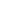 "ЗЕЛЕНИЙ СВІТ"Виставка садівництва06.-07.09.2018 р.Veletrhy Brno, a.s.Výstaviště 1, 647 00 BrnoТел.: + 420 541 151 111Факс: +420 541 153 070info@bvv.czhttp://www.zelenysvet.info/Виставка садівництва.Виставковий центр у м. БрноVýstaviště 1, 647 00 BrnoMSV Brno"МСВ Брно" Міжнародна машинобудівна виставка01.-05.10.2018 р.Veletrhy Brno, a.s.Výstaviště 1, 647 00 BrnoТел.: + 420 541 151 111Факс: +420 541 153 070info@bvv.czhttp://www.bvv.cz/msv/Міжнародний ярмарок є провідним представницьким заходом в Центральній Європі, в якому щорічно беруть участь понад 1500 експонентів і 75 тис. відвідувачів з 59 країн світу. На ньому представлено всі ключові галузі машинобудування.Виставковий центр у м. БрноVýstaviště 1, 647 00 BrnoIMTMezinárodní veletrh obráběcích a tvářecích strojů"ІМТ "Міжнародна виставка формувально-обробного обладнання01.-05.10.2018 р.01.-05.10.2018 р.Veletrhy Brno, a.s.Výstaviště 1, 647 00 BrnoТел.: + 420 541 151 111http://www.bvv.cz/imt/Міжнародна виставка формувально-обробного обладнання є однією з найбільших торговельних виставок в Центральній Європі, яка проводиться в парні роки разом з Міжнародною машинобудівною виставкоюВиставковий центр у м. БрноVýstaviště 1, 647 00 BrnoAUTOMATIZACEMěřicí, řídicí, automatizační a regulační technika"АВТОМАТИРАЦІЯ"Системи вимірювання, контролю, автоматизація технології управління01.-05.10.2018 р.01.-05.10.2018 р.Veletrhy Brno, a.s.Výstaviště 1, 647 00 BrnoТел.: + 420 541 151 111Факс: +420 541 153 070info@bvv.czhttp://www.bvv.cz/automatizace/Головна тема презентація технології вимірювання, контролю, автоматики і управління, в тому числі всіх галузях промисловості.Виставковий центр у м. БрноVýstaviště 1, 647 00 BrnoFOND-EXMezinárodní slévárenský veletrhФонд-ЕксМіжнародна ливарна виставка01.-05.10.2018 р.Veletrhy Brno, a.s.Výstaviště 1, 647 00 BrnoТел.: + 420 541 151 111Факс: +420 541 153 070info@bvv.czhttp://www.bvv.cz/fond-ex/Міжнародна ливарна виставка техніки, матеріалів та обладнання в ливарній сферіВиставковий центр у м. БрноVýstaviště 1, 647 00 BrnoPROFINTECHMezinárodní veletrh technologií pro povrchové úpravy"ПРОФІНТЕХ"Міжнародна виставка технологій обробки поверхонь01.-05.10.2018 р.Veletrhy Brno, a.s.Výstaviště 1, 647 00 BrnoТел.: + 420 541 151 111Факс: +420 541 153 070info@bvv.czhttp://www.bvv.cz/profintech/Виставка технологій з очищення й обробки поверхні, а також техніки для лакування, емалювання і нанесення покриття.Виставковий центр у м. БрноVýstaviště 1, 647 00 BrnoPLASTEX |Mezinárodní veletrh plastů, pryže a kompozitů"ПЛАСТЕКС"Міжнародна виставка пластмаси, гуми та композитів01.-05.10.2018 р.Veletrhy Brno, a.s.Výstaviště 1, 647 00 BrnoТел.: + 420 541 151 111Факс: +420 541 153 070info@bvv.czhttp://www.bvv.cz/Міжнародна виставка пластмаси, гуми та композитівВиставковий центр у м. БрноVýstaviště 1, 647 00 Brno"SPORT Life "Mezinárodní sportovní veletrh"СПОРТ Лайф" Міжнародна виставка спортивних товарів09.11-11.11. 2018 р.Veletrhy Brno, a.s.Výstaviště 1, 647 00 BrnoТел.: + 420 541 151 111Факс: +420 541 153 070info@bvv.czhttp://www.bvv.cz/sport-life/Міжнародна виставка спортивних товарів.Виставковий центр у м. БрноVýstaviště 1, 647 00 BrnoVÁNOČNÍ TRHY"РІЗДВЯНІ ЯРМАРКИ"07.12-16.12.2018 р.Veletrhy Brno, a.s.Výstaviště 1, 647 00 BrnoТел.: + 420 541 151 111Факс: +420 541 153 070info@bvv.czhttp://www.bvv.cz/vanocni-trhy/РІЗДВЯНІ ЯРМАРКИ.Виставковий центр у м. БрноVýstaviště 1, 647 00 BrnoStavební centrum EDEN 3000"Будівельний центр ЕДЕН 3000"Виставка зразків котеджів і будівельних матеріалівЩоденно з 02.01. по 23.12.2018 р.Veletrhy Brno, a.s.Výstaviště 1, 647 00 BrnoТел.: + 420 541 151 111Факс: +420 541 153 070info@bvv.czhttp://www.bvv.cz/stavebni-centrum/Виставка зразків котеджів і будівельних матеріалівPVA EXPO PRAHAВиставковий ареал "ПВА Експо", Прага-ЛетняниPraha 9, ul. Beranových 667, – LetňanyCESTY DŘEVA 2018"Шляхи дерева 2018"Міжнародна виставка лісового господарства та деревообробних технологій08.02.-10.02.2018 р.ABF, a.s. Beranových 667, 190 00 Praha 9 - Letňanyhttp://cestydreva.cz/kontaktМіжнародна виставка лісового господарства, деревообробних технологій та виробів з дереваМіжнародна виставка лісового господарства, деревообробних технологій та виробів з дереваPVA EXPO PRAHAВиставковий ареал "ПВА Експо", Прага-ЛетняниPraha 9, ul. Beranových 667, – LetňanyFOR PASIV 20186. ročník veletrhu nízkoenergetických, pasivních a nulových staveb"ФОР ПАСІВ 2018"Щорічна виставка енергозберігаючих технологій для будівель08.02.-10.02.2018 p.ABF, a.s. Beranových 667, 190 00 Praha 9 - LetňanyЩорічна виставка енергозберігаючих технологій для будівель.Щорічна виставка енергозберігаючих технологій для будівель.PVA EXPO PRAHAВиставковий ареал "ПВА Експо", Прага-ЛетняниPraha 9, ul. Beranových 667, – LetňanyFOR TRAVEL 20187. veletrh turismu a rodinného cestování"ФОР ТРЕВЕЛ 2018 "Щорічна туристична виставка09.-11.03.2018 р.ABF, a.s. Beranových 667, 190 00 Praha 9 - Letňanyhttp://for-travel.cz/kontaktМіжнародна туристична виставкаМіжнародна туристична виставкаPVA EXPO PRAHAВиставковий ареал "ПВА Експо", Прага-ЛетняниPraha 9, ul. Beranových 667, – LetňanyFOR HABITAT 201825. veletrh bydlení."ФОР ХАБІТАТ 2018Ярмарок житла.22.03.-25.03.2018 р.ABF, a.s. Beranových 667, 190 00 Praha 9 - LetňanyЯрмарок житла, реновації та будівництва.Ярмарок житла, реновації та будівництва.PVA EXPO PRAHAВиставковий ареал "ПВА Експо", Прага-ЛетняниPraha 9, ul. Beranových 667, – LetňanyFOR GARDEN 201812. mezinárodní veletrh zahrad."ФОР ГАРДЕН 2018"Міжнародний ярмарок садівництва.22.03.-25.03.2018 р.ABF, a.s. Beranových 667, 190 00 Praha 9 - LetňanyCспеціалізований ярмарок на якому представлені всі напрямки садівництва (проекти, реалізація та догляд за садами, їх оснащення, садові меблі, техніка, системи зволоження, освітлення, дрібні будови, декорації та інше).Cспеціалізований ярмарок на якому представлені всі напрямки садівництва (проекти, реалізація та догляд за садами, їх оснащення, садові меблі, техніка, системи зволоження, освітлення, дрібні будови, декорації та інше).PVA EXPO PRAHAВиставковий ареал "ПВА Експо", Прага-ЛетняниPraha 9, ul. Beranových 667, – LetňanyFOR KIDS 201814. veletrh potřeb pro děti."ФОР КІДС 2018" Міжнародна виставка товарів для дітей12-15.04.2018 р.ABF, a.s. Beranových 667, 190 00 Praha 9 - LetňanyМіжнародна виставка товарів для дітей.Міжнародна виставка товарів для дітей.PVA EXPO PRAHAВиставковий ареал "ПВА Експо", Прага-ЛетняниPraha 9, ul. Beranových 667, – LetňanyFOR INDUSTRY 201817. mezinárodní průmyslový veletrh"ФОР ІНДАСТРІ 2018"17-та Міжнародна промислова виставка15 -18.05.2018 р.ABF, a.s. Beranových 667, 190 00 Praha 9 - Letňanyhttp://forindustry.cz/Міжнародна багатогалузева промислова виставкаМіжнародна багатогалузева промислова виставкаPVA EXPO PRAHAВиставковий ареал "ПВА Експо", Прага-ЛетняниPraha 9, ul. Beranových 667, – LetňanyReklama Polygraf25. mezinárodní veletrh reklamy, médií, polygrafie"Реклама Поліграф "25-та міжнародна виставка послуг реклами та поліграфії29-31.05.2018 р.ABF, a.s. Beranových 667, 190 00 Praha 9 - Letňanyhttp://reklama-fair.cz/kontaktМіжнародна виставка послуг реклами та поліграфіїМіжнародна виставка послуг реклами та поліграфіїPVA EXPO PRAHAВиставковий ареал "ПВА Експо", Прага-ЛетняниPraha 9, ul. Beranových 667, – LetňanyOBALY 20182. veletrh obalových inovací a technologií."Обали 2018"2-га міжнародна виставка технологій та товарів пакування29-31.05.2018 р.ABF, a.s. Beranových 667, 190 00 Praha 9 - LetňanyМіжнародна виставка технологій та товарів пакуванняМіжнародна виставка технологій та товарів пакуванняВиставковий центр Прага – ГолешовіцеAreál Výstaviště 67, 170 00 Praha 7Holiday World27th central European tourism trade fair«Холідей уорлд»27-ма міжнародна центральноєвропейська туристична виставка15 - 18.02. 2018 р.INCHEBA EXPO PRAHA spol. s r.o.Areál Výstaviště 67, 170 00 Praha 7Тел. +420 220 103 111http://www.incheba.cz/kontakt.htmlМіжнародна туристична виставкаМіжнародна туристична виставкаВиставковий центр у м. Чеське Будєйовіцеul. Husova 523/30370 05 České BudějoviceZEMĚ ŽIVITELKA45. ročník mezinárodní výstavy, která je zaměřená na zemědělské obory."ЗЕМЄ ЖІВІТЕЛКА"45-та щорічна міжнародна сільськогосподарська виставкасерпень 2018 р.Výstaviště České Budějovice a.s.ul. Husova 523/30370 05 České BudějoviceТел.: +420 387 714 213info@vcb.czМіжнародна виставка сільськогосподарських та продовольчих товарів, продукції тваринництва, сільськогосподарської техніки.Міжнародна виставка сільськогосподарських та продовольчих товарів, продукції тваринництва, сільськогосподарської техніки.Місто проведення виставкового заходуНазва виставкового заходу(мовою оригіналу та в перекладі українською)Термін проведення виставкового заходуОрганізатор виставкового заходу(поштова адреса мовою оригіналу)Спеціалізація виставкового заходум. Будва (Чорногорія)Medjunarodna turistička berza i sajam turizma, opreme za hotelijerstvo I ugostiteljstvo – METUBES/International Tourism Exchange and Tourism Fair, Equipment for Hotels and Catering – METUBES/Міжнародна туристична ярмарка і виставка туризму, готельного обладнання та кейтерінгу22-24 березняA.D.Jadranski sajamTrg Slobode 5,85310 Budva, Montenegroтел.: + 382 33 410 400факс: + 382 33 452 132e-mail: sajam@jadranskisajam.co.mewww.adriafair.co.meтуризм,подорожі, готельний бізнес, обладнання для ресторанівм. Будва (Чорногорія)Sajam ekologije/Ecology Fair/Екологічна ярмарка22-24 березняA.D.Jadranski sajamTrg Slobode 5,85310 Budva, Montenegroтел.: + 382 33 410 400факс: + 382 33 452 132e-mail: sajam@jadranskisajam.co.mewww.adriafair.co.meзахист навколишнього природного середовища,переробка, управління відходамим. Будва (Чорногорія)Sajam gradjevinarstva/Civil Engineering Fair/Будівельна виставка19-23 вересняA.D.Jadranski sajamTrg Slobode 5,85310 Budva, Montenegroтел.: + 382 33 410 400факс: + 382 33 452 132e-mail: sajam@jadranskisajam.co.mewww.adriafair.co.meтехнології сучасного будівництва, будівельні матеріали, інженерні конструкції тощом. Будва (Чорногорія)Sajam energetike/Energy Fair/Виставка енергетики19-23 вересняA.D.Jadranski sajamTrg Slobode 5,85310 Budva, Montenegroтел.: + 382 33 410 400факс: + 382 33 452 132e-mail: sajam@jadranskisajam.co.mewww.adriafair.co.meенергозберігаюче обладнання, альтернативні джерела енергіїМісто проведення виставкового заходуНазва виставкового заходу(мовою оригіналу та в перекладі українською)Термін проведення виставкового заходуОрганізатор виставкового заходу(поштова адреса мовою оригіналу)Специалізація виставкового заходум.БазельSwissbau(«Виставка будівництво та нерухомості»)16. – 20.1.2018 (кожних 2 роки);Площа: 140000 м2, 1100 експонентів, 104000 відвідувачівMCH Messe Schweiz (Basel) AG4005 Basel, SchweizTel. +41 (0)58 200 20 20Fax +41 (0)58 206 21 94info@messe.chwww.messe.chВеликі будівельні проекти, внутрішнє оздоблення помешкань, техніка для будівництва, концепції та плануванням.БазельBaselworld(«Виставка годинників та ювелірних виробів»)22. – 27.3.2018 (щорічно);Площа: 140000 м2, 1800 експонентів, 100000 відвідувачівMCH Messe Schweiz (Basel) AG4005 Basel, SwitzerlandTel. +41 (0)58 200 20 20Fax +41 (0)58 206 21 94info@messe.chwww.messe.chВиробники годинників та ювелірних виробів, дорогоцінне каміння та перли, інструменти та обладнання для виробництвам.БазельArt-Basel(«Всесвітній міжнародний салон сучасного мистецтва»)14. – 17.6.2018 (щорічно);300 експонентів, 65000 відвідувачівMCH Messe Schweiz (Basel) AG4005 Basel, SwitzerlandTel. +41 (0)58 200 20 20Fax +41 (0)58 206 21 94info@messe.chwww.messe.chГалереї, скульптори, установи, приватні колекції, преса; фото- та відеопродукціям.БазельBasler Herbstwarenmesse(«Базельська осіння торговельна виставка»)27.10. – 4.11.2018 (щорічно);Площа: 6500 м2, 150 експонентів, 90000 відвідувачівMCH Swiss Exhibition (Basel) AG4005 Basel, SchweizTel. +41 (0)58 200 20 20Fax +41 (0)58 206 21 71info@messe.chwww.messe.chЖитло, товари для побуту, гастрономія, відпочинок, спорт, краса та здоров’я, електроніка, послугим.БазельMuba20. – 29.4.2018 (щорічно); площа: 55 тис. м2; понад 500 експонентів; 144 тис. відвідувачівMCH Swiss Exhibition (Basel) AG4005 Basel, SchweizTel. +41 (0)58 200 20 20Fax +41 (0)58 206 21 71info@messe.chwww.messe.chБудівництво, ремонт, житло, побут, продукти і напої, садівництво, мультимедіа, освітам.БернBEA(«Бернська виставка»)4. – 13.5. 2018 (щорічно);Площа: 145000 м2, 967 експонентів, 300000 відвідувачівBern Expo AG, Postfach 3000 Bern 22, Schweiz,тел.+41(0)313401111,факс:+41(0)313401110, e-mail: info@bernexpo.ch, www.berexpo.chРемісництво, сільське господарство, промисловістьм.ЦюріхCreaktiv («Креактів»)4. – 7.10.2018 (щорічно);площа: 25000 м2, 200 експонентів, 25000 відвідувачівMCH Messe Schweiz (Zürich) AGWallisellenstrasse 49, 8050 Zürich, SchweizTel. +41 (0)58 206 50 00Fax +41 (0)58 206 50 55info@messe.chСаморобні вироби та ремісницька діяльністьм.ЛюцернLuga («Весняна виставка центральної Швейцарії»)27.4. – 6.5.2018(щорічно;площа: 25000 м2, 200 експонентів, 120000 відвідувачівMesse Luzern AGHorwerstr. 87, 6005 Luzern, SchweizTel. +41 (0)41 318 37 00Fax +41 (0)41 318 37 10info@messeluzern.chwww.messeluzern.chСад, житло, побутові прилади, охорона здоров’я, туризм, ресторанний бізнес, відпочинок, розвагим.Тун (Thun)Agrimesse Thun(«Швейцарська виставка сільського господарства, дерева та лісу»)1. – 4.3.2018 (щорічно);Площа: 7000м2, 170 експонентів, 20000 відвідувачівSchweizerische Agrotechnische VereinigungHörnlistrasse 11, 8594 Güttingen, SchweizTel. +41 (0)71 695 16 69Fax +41 (0)71 695 27 67info@sav-aas.chwww.sav-aas.chУстрій ферм, машини для с/г та лісового господарства, вирощування та лікування тварин, логістика, корма для тварин, устрій опаленням.Сент-ГалленOLMA («Швейцарська виставка с/г та кормів»)11. – 21.10.2018(щорічно);Площа: 49215 м2, 360 експонентів, 375000 відвідувачівGenossenschaft Olma Messen St.GallenPostfach, 9008 St.Gallen, SchweizTel. +41 (0)71 242 01 01Fax +41 (0)71 242 01 03olma@olma-messen.chwww.olma.chФуражні та інші корма для тварин, продукти по догляду за тваринами, аксесуари, книги, гастрономічні вироби, продукти харчування, кухні, сауни, очисні системи, послугим.Женева«Les Automnales»(Женевська осіння виставка)2. – 11.11.2018(щорічно);Площа: 15000 м2, 150 експонентів, 150000 відвідувачівPalexpo SAC.P. 112, 1218 Grand-Saconnex/Genève, SuisseTel. +41 (0)22 761 11 11Fax +41 (0)22 798 01 00info@palexpo.chwww.palexpo.chС/г, догляд за тваринами, фуражні корма, с/г машини, обладнання для ферм, розведення тварин, відновлювальна енергетика, лісове господарство, сад, кухня, будівництво, мода, текстильм.Лозанна«Comptoir Suisse» (Національна виставка «Швейцарська фірма»)14. – 23.9.2018 (щорічно);Площа: 18000 м2, 480 експонентів, 125000 відвідувачівMCH Beaulieu Lausanne SAAvenue des Bergières 10, 1004 Lausanne, SuisseTel. +41 (0)58 206 55 55Fax +41 (0)58 206 55 66info@beaulieusa.chwww.beaulieu-lausanne.chСпоживчі товари, с/г, місцеві регіональні продукти, вино, вироби ремісників, внутрішнє оздоблення приміщень, мультимедіа, меблі та декорації, мода, відпочинок подорожі здоров’я, косметикам.ЖеневаSalon du livre de Genève («Женевська виставка книжок та преси»)25. – 29.4.2018 (щорічно);площа: 15000 м2, 200 експонентів, 100000 відвідувачівPalexpo SAC.P. 112, 1218 Grand-Saconnex/Genève, SuisseTel. +41 (0)22 761 11 11Fax +41 (0)22 798 01 00info@palexpo.chwww.palexpo.chКнижки, журнали, газети, друкарська продукція.м.ЖеневаSalon international de l’Automobile à Genève («Женевський міжнародний автомобільний салон»)8. – 18.3.2018 (щорічно);площа: 80000 м2, 220 експонентів, 690000 відвідувачівSalon International de l'Automobile GenèveC.P. 112, 1218 Grand-Saconnex/Genève, SuisseTel. +41 (0)22 761 11 11Fax +41 (0)22 761 16 43info@gims.swissАвтомобілі, обладнання, аксесуари та запчастини, гаражне обладнання, страхування, пресам.ЦюріхExpovina (Міжнародна цюріхська виставка вин)1. – 15.11.2018(щорічно);площа: 1400 м2, 170 експонентів, 700000 відвідувачівExpovina AG, Gesellschaft für Wein-AusstellungenPostfach 246, 8049 Zürich, SchweizTel. +41 (0)44 752 33 66Fax +41 (0)44 752 33 63expo@expovina.chwww.expovina.chШвейцарські та іноземні вина високої якості, алкогольні напої, виноградні соким.ЦюріхZüspa(Виставка для всієї сім’ї)21. – 30.9.2018(щорічно, восени);площа:1700 м2, 400 експонентів, 100000 відвідувачівMCH Messe Schweiz (Zürich) AGWallisellenstrasse 49, 8050 Zürich, SchweizTel. +41 (0)58 206 50 00Fax +41 (0)58 206 50 55info@zuespa.chwww.zuespa.chВироби для житла, побуту, садівництва; мода, здоров'я, спорт, мультимедіа, ресторани, подорожі, культураМісто проведення виставкового заходуНазва виставкового заходу(мовою оригіналу та в перекладі українською)Термін проведення виставкового заходуОрганізатор виставкового заходу(поштова адреса мовою оригіналу)Спеціалізація виставкового заходум.МальмьоElmässan SYDВиставка технологій та обладнання електротехнічної галузі24-25 січня 2018 р.MalmomassanMässgatan 6215 32 Malmöwww.malmomassan.sehttp://www.easyfairs.comелектротехніка, електроенергетика, освітлення, електроніка, промислова автоматизація та промислові ІТ-технологіїм.ГетеборгBåtmässanМіжнароднавиставка морської техніки3-11 лютого 2018 р.Swedish Exhibition CentreMassans Gata 20, 412 51Gothenburg, Swedene-mail: info@gothenburgmassan.sehttps://batmassan.se/човни, навігаційні системи, прилади берегової охорони та аварійно-рятувального обладнання, будівництво і експлуатації новітніх моделейм.СтокгольмStockholm Furniture FairВиставка меблів у Стокгольмі6-10 лютого 2018 р.Stockholm International FairsS-125, 80 Stockholm, MassvagenStockholm, Swedeninfo@stockholmsmassan.sewww.stockholmfurniturelightfair.seвироби з деревини, меблі, освітленням.СтокгольмAllt för sjönМіжнароднавиставка водно-морської техніки2-11 березня 2018 р.Stockholm International FairsS-125, 80 Stockholm, MassvagenStockholm, Swedeninfo@stockholmsmassan.sehttp://www.alltforsjon.se/спеціалізована демонстраційна виставка човнів, катерів і яхт та іншої техніки для активного відпочинку на воді для професіоналів і любителівм.ГетеборгUnderhållМіжнародна промислова виставка13-16 березня 2018 р.Swedish Exhibition CentreMassans Gata 20, 412 51Gothenburg, Swedene-mail: info@gothenburgmassan.sehttps://en.underhall.se/нові рішення для підвищення продуктивності, безпеки, енергоефективності та покращення обслуговування на підприємствахм.СтокгольмSvenska СykelmassanВиставка велосипедної техніки16-18 березня 2018 р.Kistamässan, Stockholm, Swedeninfo@bramassor.sehttp://cykelmassan.se/велосипедний транспорт, спорт, подорожі, дозвіллям.СтокгольмNordiska TrädgårdarМіжнародна виставка садівництва і ландшафтної архітектури22-25 березня 2018 р.Stockholm International FairsS-125, 80 Stockholm, MassvagenStockholm, Swedeninfo@stockholmsmassan.sehttp://www.nordiskatradgardar.se/садівництво, флористика, садові інструменти, меблі для саду, садові рослини та ландшафтний дизайнм.СтокгольмNordbyggБудівництво та нерухомість10-13 квітня 2018 р.Stockholm International FairsS-125, 80 Stockholm, MassvagenStockholm, Swedeninfo@stockholmsmassan.sehttp://www.nordbygg.se/технології сучасного будівництва, проектування, архітектура, реставрація, нерухомістьм.ГетеборгVitalis 2018Міжнародна виставка товарів та послуг в сфері інформаційних технологій24-26 квітня 2018 р.Swedish Exhibition CentreMassans Gata 20, 412 51Gothenburg, Swedene-mail: info@gothenburgmassan.sehttp://svenskamassan.se/en/IT-рішення в сфері охорони здоров'я, соціального забезпечення та у фармацевтичній галузім.СтокгольмGastroNordВиставка харчової та кондитерської промисловості24-27 квітня 2018 р.Stockholm International FairsS-125, 80 Stockholm, MassvagenStockholm, Swedeninfo@stockholmsmassan.sehttp://www.gastronord.se/продовольчі та кондитерські товари,промислове кухонне обладнання, ресторанне обслуговування та послуги кейтерінгум.ЙончопінґElmia PlåtЛистовий метал15-18 травня 2018 р.Elmia Exhibition HallsElmiavasgen 11, SE-554 54Jonkoping, Swedenwww.elmia.seвиробництво листового металу, інструменти, металообробка, технології з’єднання та покриттям.ГетеборгGöteborgsvarvet ExpoМіжнародна виставка товарів для активного способу життя17-19 травня 2018 р.Swedish Exhibition CentreMassans Gata 20, 412 51Gothenburg, Swedene-mail: info@gothenburgmassan.sehttps://goteborgsvarvetexpo.seтовари для відпочинку, спорту, здоров’я та активного способу життям.ГетеборгTrä & TeknikМіжнародна виставка деревообробної промисловості28-31 серпня 2018 р.Swedish Exhibition CentreMassans Gata 20, 412 51Gothenburg, Swedene-mail: info@gothenburgmassan.sehttps://en.traochteknik.se/деревина, обробка деревини, меблі, технології висушування деревини, сучасні досягнення деревообробної галузім.СтокгольмPersontrafikГромадський транспорт22-24 жовтня 2018 р.Stockholm International FairsS-125, 80 Stockholm, MassvagenStockholm, Swedeninfo@stockholmsmassan.sehttp://www.persontrafik.se/Енерго- та ресурсозберігаючі технології, обладнання, спецтехніка, громадський транспорт, екологія, благоустрійм.ЙончопінґElmia LantbrukАгропромислова виставка24-26 жовтня 2018 р.Elmia Exhibition HallsElmiavasgen 11, SE-554 54Jonkoping, Swedenwww.elmia.seсучасні агротехнології, сільськогосподарська техніка та устаткування, високопродуктивні породи свійських тваринм.ГетеборгSwedentalМіжнародна виставка стоматологічного обладнання та матеріалів14-16 листопада 2018 р.Swedish Exhibition CentreMassans Gata 20, 412 51Gothenburg, Swedene-mail: info@gothenburgmassan.sehttps://swedental.se/стоматологічне обладнання, інструменти та матеріали, сучасні технології лікування і профілактики в практичній стоматологіїМісто проведення виставкового заходуНазва виставкового заходу(мовою оригіналу та в перекладі українською)Термін проведення виставкового заходуОрганізатор виставкового заходу(поштова адреса мовою оригіналу)Спеціалізація виставкового заходуТокіоFOODEX JAPAN«Фудекс Джапен»https://www.jma.or.jp/foodex/en/about/index.html6-9 березня 2018 р.FOODEX JAPANSecretariatConvention Business Center, Japan Management Association3-1-22 Shiba Koen, Minato-ku, Tokyo 105-8522, JapanTel: +81-3-3434-1391Fax: +81-3-3434-8076E-mail: foodexinternational@convention.jma.or.jpURL: http://www.jma.or.jp/foodexСпіворганізатори:Японська асоціація менеджменту, Асоціація готелів Японії, Асоціація ресторанного бізнесу Японії, Японська організація туризмуПатронат:Міністерство закордонних справ, Міністерство сільського господарства, Міністерство охорони здоров’я, Японське туристичне агентство, регіональні адміністраціїПродукти харчування та напоїРеєстрація через сайт виставки:http://www.jma.or.jp/foodex/en/exhibit/booth.htmlТокіоTourism Expo Japan 2018«Туризм Експо Джапен 2018 р.» - міжнародний туристичний ярмарокhttp://t-expo.jp/en/20-23 вересня 2018 р.JATA Tourism EXPO Japan Promotion Officeevent@t-expo.jp+81-3-5510-2004 (TEL)+81-3-5510-2012(FAX)Організатор:Японська асоціація туристичних агентств та Туристична адміністрація ЯпоніїТуризмРеєстрація через сайтТокіоJapan IT Week 2018http://www.japan-it.jp/en/9-11 травня 2018 р.Reed Exhibitions Japan Ltd.АйТі технології і продукти